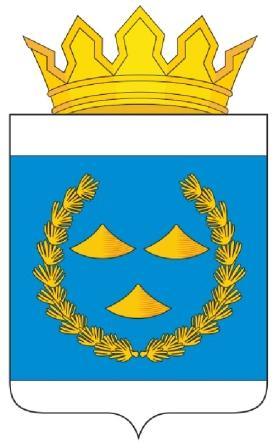 РОССИЙСКАЯ ФЕДЕРАЦИЯИРКУТСКАЯ ОБЛАСТЬДУМАМУНИЦИПАЛЬНОГО РАЙОНАМУНИЦИПАЛЬНОГО ОБРАЗОВАНИЯ«НИЖНЕУДИНСКИЙ РАЙОН»РЕШЕНИЕ********************************г. Нижнеудинск, ул. Октябрьская, 1                                                              тел. 8 (39557) 7-05-64от 24.12.2020 года № 62                                                                                   факс: (39557) 7-05-04                                                                                                                 E-mail: nuradm@rambler.ruО внесении изменений и дополнений в решение Думы муниципального района муниципального образования «Нижнеудинский район» от 19.12.2019 г. № 48 «О бюджете муниципального образования «Нижнеудинский район» на 2020 год и на плановый период 2021 и 2022 годов»Руководствуясь ст. 15 Федерального закона от 06.10.2003г. №131-ФЗ «Об общих принципах организации местного самоуправления в Российской Федерации», ст.ст. 9, 153 Бюджетного кодекса Российской Федерации, ст. 46 Устава муниципального образования «Нижнеудинский район», на основании Положения о бюджетном процессе в муниципальном образовании «Нижнеудинский район», утвержденного решением Думы муниципального района муниципального образования «Нижнеудинский район» от 28 апреля 2016 года № 19, Дума муниципального района муниципального образования «Нижнеудинский район»РЕШИЛА:1. Внести в решение Думы муниципального района муниципального образования «Нижнеудинский район» от 19.12.2019 года № 48 «О бюджете муниципального образования «Нижнеудинский район» на 2020 год и на плановый период 2021 и 2022 годов» следующие изменения и дополнения:1) часть 1статьи 1 изложить в следующей редакции:«1. Утвердить основные характеристики бюджета муниципального образования «Нижнеудинский район» (далее – муниципальный район) на 2020 год:1) общий объем доходов бюджета муниципального района в сумме 3 186 638,9 тыс. рублей, в том числе безвозмездные поступления в сумме 2 723 437,0 тыс. рублей;2) общий объем расходов бюджета муниципального района в сумме 3 232 581,7тыс. рублей;3) дефицит бюджета муниципального района в сумме 45 942,8 тыс. рублей. Дефицит бюджета муниципального района составляет 3,4 % утвержденного общего годового объема доходов бюджета муниципального района без учета остатков средств на счетах по учету средств бюджета и утвержденного объема безвозмездных поступлений.»;2) в пункте 1 статьи 9 цифры «226 445,8» заменить цифрами «231 492,8»;3) в статье 10:а) в части 1 слова 192 636,6» заменить цифрами « 194 961,0»;б) в пункте 1 части 2 цифры «17,77183» заменить цифрами «17,90473»;4) часть 2 статьи 11 изложить в следующей редакции:2. При определении индекса бюджетных расходов i-го поселения, установить следующие весовые коэффициенты на 2020 год:1) А1 - 0,4250;2) А2 - 0,3546;3) А3 - 0,0860;4) А4 - 0,1010;5) А5 - 0,0334на плановый период 2021 и 2022 годов1) А1 - 0,425;2) А2 - 0,350;3) А3 - 0,100;4) А4 - 0,090;5) А5 - 0,0355) статью 12 изложить в следующей редакции:Установить, что в 2020-2022 годах из бюджета муниципального района бюджетам поселений предоставляются иные межбюджетные трансферты:1) на поддержку мер по обеспечению сбалансированности бюджетов поселений, в 2020 году в размере 19 017,8 тыс. рублей, в 2021 году в размере 29 619,6 тыс. рублей, в 2022 году в размере 31 475,7 тыс. рублей, в порядке, предусмотренном приложением 24 к настоящему решению, с распределением в 2020 году согласно приложению 30 к настоящему решению; 2) на решение вопросов местного значения поселений в 2020 году в сумме 15 514,0 тыс. рублей, в порядке согласно приложению 31 к настоящему решению, с распределением согласно приложению 32 к настоящему решению;3) городским и (или) сельским поселениям муниципального образования "Нижнеудинский район" на восстановление мемориальных сооружений  и объектов, увековечивающих память погибших при защите Отечества в 2020 году в сумме 2 000,0 тыс. рублей, в порядке, предусмотренном приложением 33 к настоящему решению, с распределением согласно приложению 34 к настоящему решению.2. Установить, что иные межбюджетные трансферты на поддержку мер по обеспечению сбалансированности бюджетов поселений формируются в нераспределенный резерв:1) в 2020 году в размере 0,0 тыс. рублей;2) в 2021 году в размере 29 619,6 тыс. рублей;3) в 2022 году в размере 31 475,7 тыс. рублей.Распределение нераспределенного резерва межбюджетных трансфертов на поддержку мер по обеспечению сбалансированности бюджетов поселений может устанавливаться правовым актом администрации муниципального образования «Нижнеудинский район».3. Установить, что иные межбюджетные трансферты на решение вопросов местного значения поселений, предоставляются в случае угрозы возникновения кредиторской задолженности по выплате заработной платы и начислений на нее.»;6) статью 15 изложить в следующей редакции:«1. Установить предельный объем муниципального долга на 2020 год и на плановый период 2021 и 2022 годов в размере 250 000 тыс. рублей.2. Установить верхний предел муниципального долга:1) по состоянию на 1 января 2021 года в размере 15 877,3 тыс. рублей, в том числе предельный объем обязательств по муниципальным гарантиям 0 тыс. рублей;2) по состоянию на 1 января 2022 года в размере 50 877,3 тыс. рублей, в том числе предельный объем обязательств по муниципальным гарантиям 0 тыс. рублей;3) по состоянию на 1 января 2023 года в размере 88 377,3 тыс. рублей, в том числе предельный объем обязательств по муниципальным гарантиям 0 тыс. рублей.3. Установить предельный объем расходов по обслуживанию муниципального долга на 2020 год в размере 0 тыс. рублей,  на 2021 в сумме 0,0 тыс. рублей, на 2022 год в размере 0,0 тыс. рублей.4. Установить предельный объем заимствований в 2020 году и в плановом периоде 2021 и 2022 годов:1) в 2020 году в размере 15 877,3 тыс. рублей;2) в 2021 году в размере 35 000,0 тыс. рублей;3) в 2022 году в размере 37 500,0 тыс. рублей.»;7) статью 17 изложить в следующей редакции:«1. Установить источники внутреннего финансирования дефицита бюджета муниципального района на 2020 год и на плановый период 2021 и 2022 годов согласно приложениям 28, 29 к настоящему решению. 2. Установить, что  в 2021 году из бюджета муниципального района предоставляются бюджетные кредиты бюджетам поселений Нижнеудинского района в пределах общего объема бюджетных ассигнований, предусмотренных по источникам финансирования дефицита бюджета муниципального района для частичного покрытия дефицита местного бюджета с направлением средств на финансирование бюджетных обязательств местного бюджета по выплате заработной платы и оплате платежей во внебюджетные фонды.Плата за пользование вышеуказанными бюджетными кредитами составляет 1/10 ставки рефинансирования Центрального банка Российской Федерации, действующей на день заключения договора о предоставлении бюджетного кредита.Бюджетный кредит поселению Нижнеудинского района предоставляется при условии утверждения представительным органом поселения Нижнеудинского района муниципального правового акта о местном бюджете на текущий финансовый год (текущий финансовый год и плановый период).Предоставление, использование и возврат бюджетных кредитов осуществляются в порядке, установленном решением Думы муниципального района муниципального образования "Нижнеудинский район"Установить, что бюджетные кредиты поселению Нижнеудинского района предоставляются без предоставления поселением Нижнеудинского района обеспечения исполнения своих обязательств по возврату указанных кредитов, уплате процентных и иных платежей, предусмотренных договорами о предоставлении бюджетных кредитов.»;8) в пункте 1 статьи 18 цифры «39 093,6» заменить цифрами «37 261,6». 2. Приложения №№ 2, 4, 6, 8, 10, 12, 14, 15, 16, 17, 18, 20, 24, 26, 27, 28, 30, 31, 32 изложить в новой редакции.3. Настоящее решение опубликовать в печатном средстве массовой информации «Вестник Нижнеудинского района».Мэр муниципального образования«Нижнеудинский район»А.А. КрупеневПредседатель Думы муниципального районамуниципального образования «Нижнеудинский район»О.В. КонушкинаПриложение 1к решению Думы  муниципального района муниципального образования «Нижнеудинский район»О внесении изменений и дополнений в решение Думымуниципального района муниципального образования«Нижнеудинский район» от 19.12.2019 г. № 48 «О бюджетемуниципального образования «Нижнеудинский район»на 2020 год и на плановый период 2021 и 2022 годов»от 24.12.2020г. № 62«Приложение 2к решению Думы муниципального районамуниципального образования«Нижнеудинский район»О бюджете муниципального образования«Нижнеудинский район» на 2020 год ина плановый период 2021 и 2022 годовот 19.12.2019 г. № 48Перечень главных администраторов доходов бюджета муниципального района1 Администрирование поступлений по всем кодам подвидов доходов осуществляется главным администратором, указанным в группировочном коде бюджетной классификации.        2 Код главного администратора поступлений соответствует коду главного распорядителя бюджетных средств согласно ведомственной структуре расходов бюджета муниципального района, утвержденной приложениями №№ 16, 17 к решению Думы «Об утверждении бюджета муниципального образования «Нижнеудинский район» на 2020 год и плановый период 2021 и 2022 годов».3  В части доходов, зачисляемых в бюджет муниципального района. 4 Администрирование поступлений по всем подгруппам, статьям, подстатьям, элементам соответствующей группы кода вида доходов и кодам подвидов доходов,  осуществляется главным администратором, указанным в группировочном коде бюджетной классификации.»;Начальник финансового управленияадминистрации муниципального района муниципального образования«Нижнеудинский район»                                                                                                                           Т.В.МинаковаПриложение 2к решению Думы  муниципального района муниципального образования «Нижнеудинский район»О внесении изменений и дополнений в решение Думы муниципального района муниципального образования «Нижнеудинский район» от 19.12.2019 г. № 48 «О бюджете муниципального образования «Нижнеудинский район» на 2020 год и на плановый период 2021 и 2022 годов»от 24.12.2020г. № 62«Приложение 4к решению Думы муниципального районамуниципального образования«Нижнеудинский район»О бюджете муниципального образования«Нижнеудинский район» на 2020 год ина плановый период 2021 и 2022 годовот 19.12.2019 г. № 48Прогнозируемые доходы бюджета муниципального района на 2020 годНачальник финансового управленияадминистрации муниципального района муниципального образования«Нижнеудинский район» Т.В.МинаковаПриложение 3к решению Думы  муниципального района муниципального образования «Нижнеудинский район»О внесении изменений и дополнений в решение Думы муниципального района муниципального образования «Нижнеудинский район» от 19.12.2019 г. № 48 «О бюджете муниципального образования «Нижнеудинский район» на 2020 год и на плановый период 2021 и 2022 годов»от 24.12.2020г. № 62«Приложение 6к решению Думы муниципального районамуниципального образования«Нижнеудинский район»О бюджете муниципального образования«Нижнеудинский район» на 2020 год ина плановый период 2021 и 2022 годовот 19.12.2019 г. № 48Дотации и иные межбюджетные трансферты, предоставляемые муниципальному району за счет средств областного и федерального бюджетов в 2020 годуНачальник финансового управления администрации муниципального района муниципального образования «Нижнеудинский район» Т.В.МинаковаПриложение 4к решению Думы муниципального района муниципального образования «Нижнеудинский район»О внесении изменений и дополнений в решение Думы муниципального района муниципального образования «Нижнеудинский район» от 19.12.2019 г. № 48 «О бюджете муниципального образования «Нижнеудинский район» на 2020 год и на плановый период 2021 и 2022 годов»от 24.12.2020г. № 62«Приложение 8к решению Думы муниципального районамуниципального образования«Нижнеудинский район»О бюджете муниципального образования«Нижнеудинский район» на 2020 год ина плановый период 2021 и 2022 годовот 19.12.2019 г. № 48Субвенции, предоставляемые муниципальному району в 2020 годуНачальник финансового управленияадминистрации муниципального района муниципального образования«Нижнеудинский район» Т.В.МинаковаПриложение 5к решению Думы  муниципального района муниципального образования «Нижнеудинский район»О внесении изменений и дополнений в решение Думы муниципального района муниципального образования «Нижнеудинский район» от 19.12.2019 г. № 48 «О бюджете муниципального образования «Нижнеудинский район» на 2020 год и на плановый период 2021 и 2022 годов»от 24.12.2020г. № 62«Приложение 10к решению Думы муниципального районамуниципального образования«Нижнеудинский район»О бюджете муниципального образования«Нижнеудинский район» на 2020 год ина плановый период 2021 и 2022 годовот 19.12.2019 г. № 48Субсидии, предоставляемые муниципальному району из бюджета Иркутской области в 2020 годуНачальник финансового управленияадминистрации муниципального района муниципального образования«Нижнеудинский район» Т.В.МинаковаПриложение 6к решению Думы  муниципального района муниципального образования «Нижнеудинский район»О внесении изменений и дополнений в решение Думы муниципального района муниципального образования «Нижнеудинский район» от 19.12.2019 г. № 48 «О бюджете муниципального образования «Нижнеудинский район» на 2020 год и на плановый период 2021 и 2022 годов»от 24.12.2020г. № 62«Приложение 12к решению Думы муниципального районамуниципального образования«Нижнеудинский район»О бюджете муниципального образования«Нижнеудинский район» на 2020 год ина плановый период 2021 и 2022 годовот 19.12.2019 г. № 48Распределение бюджетных ассигнований по разделам,подразделам классификации расходов бюджетов на 2020 годНачальник финансового управленияадминистрации муниципального района муниципального образования«Нижнеудинский район» Т.В.МинаковаПриложение 7к решению Думы  муниципального районамуниципального образования «Нижнеудинский район»О внесении изменений и дополнений в решение Думы муниципального района муниципального образования «Нижнеудинский район» от 19.12.2019 г. № 48 «О бюджете муниципального образования «Нижнеудинский район» на 2020 год и на плановый период 2021 и 2022 годов»от 24.12.2020г. № 62«Приложение 14к решению Думы муниципального районамуниципального образования«Нижнеудинский район»О бюджете муниципального образования«Нижнеудинский район» на 2020 год ина плановый период 2021 и 2022 годовот 19.12.2019 г. № 48Распределение бюджетных ассигнований по целевым статьям (муниципальным программам и непрограммным направлениям деятельности), группам видов расходов, разделам, подразделам классификации расходов бюджетов на 2020 годНачальник финансового управленияадминистрации муниципального района муниципального образования«Нижнеудинский район»                                                                                                                           Т.В.МинаковаПриложение 8к решению Думы  муниципального района муниципального образования «Нижнеудинский район»О внесении изменений и дополнений в решение Думы муниципального района муниципального образования «Нижнеудинский район» от 19.12.2019 г. № 48 «О бюджете муниципального образования «Нижнеудинский район» на 2020 год и на плановый период 2021 и 2022 годов»от 24.12.2020г. № 62«Приложение 15к решению Думымуниципального районамуниципального образования«Нижнеудинский район»О бюджете муниципального образования«Нижнеудинский район» на 2020 год ина плановый период 2021 и 2022 годовот 19.12.2019 г. № 48Распределение бюджетных ассигнований по целевым статьям (муниципальным программам и непрограммным направлениям деятельности), группам видов расходов, разделам, подразделам классификации расходов бюджетов на плановый период 2021 и 2022 годовНачальник финансового управленияадминистрации муниципального района муниципального образования«Нижнеудинский район»                                                                                                                           Т.В.МинаковаПриложение 9к решению Думы  муниципального района муниципального образования «Нижнеудинский район»О внесении изменений и дополнений в решение Думымуниципального района муниципального образования«Нижнеудинский район» от 19.12.2019 г. № 48 «О бюджетемуниципального образования «Нижнеудинский район»на 2020 год и на плановый период 2021 и 2022 годов»от 24.12.2020г. № 62«Приложение 16к решению Думы муниципального районамуниципального образования«Нижнеудинский район»О бюджете муниципального образования«Нижнеудинский район» на 2020 год ина плановый период 2021 и 2022 годовот 19.12.2019 г. № 48Распределение бюджетных ассигнований по главным распорядителям бюджетных средств, разделам, подразделам, целевым статьям (муниципальным программам и непрограммным направлениям деятельности), группам видов расходов классификации расходов бюджета в ведомственной структуре расходов бюджета муниципального района на 2020 годНачальник финансового управленияадминистрации муниципального района муниципального образования«Нижнеудинский район»                                                                                                                          Т.В.МинаковаПриложение 10к решению Думы  муниципального района муниципального образования «Нижнеудинский район»О внесении изменений и дополнений в решение Думы муниципального района муниципального образования «Нижнеудинский район» от 19.12.2019 г. № 48 «О бюджете муниципального образования «Нижнеудинский район» на 2020 год и на плановый период 2021 и 2022 годов»от 24.12.2020г. № 62«Приложение 17к решению Думы муниципального районамуниципального образования«Нижнеудинский район»О бюджете муниципального образования«Нижнеудинский район» на 2020 год ина плановый период 2021 и 2022 годовот 19.12.2019 г. № 48Распределение бюджетных ассигнований по главным распорядителям бюджетных средств, разделам, подразделам, целевым статьям (муниципальным программам и непрограммным направлениям деятельности), группам видов расходов классификации расходов бюджета в ведомственной структуре расходов бюджета муниципального района на плановый период 2021 и 2022 годовНачальник финансового управленияадминистрации муниципального района муниципального образования«Нижнеудинский район»                                                                                                                            Т.В.МинаковаПриложение 11к решению Думы  муниципального района муниципального образования «Нижнеудинский район»О внесении изменений и дополнений в решение Думы муниципального района муниципального образования «Нижнеудинский район» от 19.12.2019 г. № 48 «О бюджете муниципального образования «Нижнеудинский район» на 2020 год и на плановый период 2021 и 2022 годов»от 24.12.2020г. № 62«Приложение 18к решению Думы муниципального районамуниципального образования«Нижнеудинский район»О бюджете муниципального образования«Нижнеудинский район» на 2020 год ина плановый период 2021 и 2022 годовот 19.12.2019 г. № 48Распределение бюджетных ассигнований, направляемых на исполнение публичных нормативных обязательств на 2020 год (по главным распорядителям бюджетных средств)Начальник финансового управленияадминистрации муниципального района муниципального образования«Нижнеудинский район»                                                                                                                           Т.В.МинаковаПриложение 12к решению Думы  муниципального района муниципального образования «Нижнеудинский район»О внесении изменений и дополнений в решение Думы муниципального района муниципального образования «Нижнеудинский район» от 19.12.2019 г. № 48 «О бюджете муниципального образования «Нижнеудинский район» на 2020 год и на плановый период 2021 и 2022 годов»от 24.12.2020г. № 62«Приложение 20к решению Думымуниципального районамуниципального образования«Нижнеудинский район»О бюджете муниципального образования«Нижнеудинский район» на 2020 год ина плановый период 2021 и 2022 годовот 19.12.2019 г. № 48Объем дотации на выравнивание уровня бюджетной обеспеченности поселений из районного фонда финансовой поддержки поселений, предоставляемой бюджетам поселений в 2020 годуНачальник финансового управленияадминистрации муниципального района муниципального образования«Нижнеудинский район»                                                                                                                           Т.В.МинаковаПриложение 13к решению Думы  муниципального района муниципального образования «Нижнеудинский район»О внесении изменений и дополнений в решение Думы муниципального района муниципального образования «Нижнеудинский район» от 19.12.2019 г. № 48 «О бюджете муниципального образования «Нижнеудинский район» на 2020 год и на плановый период 2021 и 2022 годов»от 24.12.2020г. № 62«Приложение 24к решению Думы муниципального районамуниципального образования«Нижнеудинский район»О бюджете муниципального образования«Нижнеудинский район» на 2020 год ина плановый период 2021 и 2022 годовот 19.12.2019 г. № 48ПОРЯДОКПРЕДОСТАВЛЕНИЯ ИНЫХ МЕЖБЮДЖЕТНЫХ ТРАНСФЕРТОВ НА ПОДДЕРЖКУ МЕР ПО ОБЕСПЕЧЕНИЮ СБАЛАНСИРОВАННОСТИ БЮДЖЕТОВ ПОСЕЛЕНИЙ НИЖНЕУДИНСКОГО РАЙОНА В 2020 ГОДУ И ПЛАНОВОМ ПЕРИОДЕ 2021 И 2022 ГОДОВ1. Предоставление иных межбюджетных трансфертов на поддержку мер по обеспечению сбалансированности бюджетов поселений Нижнеудинского района (далее – иные межбюджетные трансферты) осуществляется финансовым управлением администрации муниципального района муниципального образования «Нижнеудинский район».2. Иные межбюджетные трансферты на поддержку мер по обеспечению сбалансированности бюджетов поселений Нижнеудинского района на 2020 год определены в сумме 19 017,8 тыс.рублей, на 2021 год в сумме 29 619,6 тыс. рублей, на 2022 год в сумме 31 475,7 тыс. рублей.3. Иные межбюджетные трансферты на поддержку мер по обеспечению сбалансированности бюджетов поселений Нижнеудинского района формируются в нераспределенный резерв:в 2021 году в размере 29 619,6 тыс. рублей;в 2022 году в размере 31 475,7 тыс. рублей.4. Распределение осуществляется путем внесения изменений в настоящее решение не позднее 1 декабря 2020 года в 2020 году, не позднее 1 декабря 2021 года в 2021 году и не позднее 1 декабря 2022 в 2022 году.5. Финансирование указанных расходов осуществляется по коду главного распорядителя средств бюджета муниципального района 902 «Финансовое управление администрации муниципального района муниципального образования «Нижнеудинский район»», разделу 14 «Межбюджетные трансферты общего характера бюджетам бюджетной системы Российской Федерации», подразделу 02 «Иные дотации», целевой статье 1212249999 «Реализация направлений расходов ведомственной целевой программы, подпрограммы муниципальной программы, задачи, направления, а также непрограмным направлениям расходов органов местного самоуправления», виду расходов 512 «Иные дотации».6. Предоставление иных межбюджетных трансфертов осуществляется в пределах бюджетных ассигнований, утвержденных бюджетом муниципального района на 2020 год и на плановый период 2021 и 2022 годов, в соответствии со сводной бюджетной росписью.»;Начальник финансового управленияадминистрации муниципального района муниципального образования«Нижнеудинский район»                                                                                                                           Т.В.МинаковаПриложение 14к решению Думы  муниципального района муниципального образования «Нижнеудинский район»О внесении изменений и дополнений в решение Думы муниципального района муниципального образования «Нижнеудинский район» от 19.12.2019 г. № 48 «О бюджете муниципального образования «Нижнеудинский район» на 2020 год и на плановый период 2021 и 2022 годов»от 24.12.2020г. № 62«Приложение 26к решению Думы муниципального районамуниципального образования«Нижнеудинский район»О бюджете муниципального образования«Нижнеудинский район» на 2020 год ина плановый период 2021 и 2022 годовот 19.12.2019 г. № 48Программа муниципальных внутренних заимствований муниципального образования "Нижнеудинский район" на 2020 годВерхний предел муниципального долга по состоянию на 01.01.2021 г. установлен в размере 15877,3 тысяч рублей, в том числе предельный объем обязательств по муниципальным гарантиям 0 тыс. рублей. Предельный  объем расходов на обслуживание 0.0 тыс. рублей. Предельный объем заимствований  15 877,3 тыс. рублей.  Программа внутренних заимствований на 2020 годНачальник финансового управленияадминистрации муниципального района муниципального образования«Нижнеудинский район»                                                                                                                           Т.В.МинаковаПриложение 15к решению Думы  муниципального района муниципального образования «Нижнеудинский район»О внесении изменений и дополнений в решение Думы муниципального района муниципального образования «Нижнеудинский район» от 19.12.2019 г. № 48 «О бюджете муниципального образования «Нижнеудинский район» на 2020 год и на плановый период 2021 и 2022 годов»от 24.12.2020г. № 62«Приложение 27к решению Думымуниципального районамуниципального образования«Нижнеудинский район»О бюджете муниципального образования«Нижнеудинский район» на 2020 год ина плановый период 2021 и 2022 годовот 19.12.2019 г. № 48Программа муниципальных внутренних заимствований муниципального образования "Нижнеудинский район" на плановый период 2021 и 2022 годовПредельный объем обязательств по муниципальным гарантиям 0 тыс. рублей.Предельный  объем расходов на обслуживание муниципального долга в 2021 году 0 тыс. рублей, в 2022 году 0,0 тыс. рублей. Предельный объем заимствований в 2021 году 35 000.0 тыс. рублей, в 2022 году 37 500.0 тыс. рублей.  Верхний предел муниципального долга на 01.01.22 г. 55 877.3 тыс. рублей, на 01.01.23 г. 88 377,3 тыс. рублейПрограмма внутренних заимствований на плановый период 2021 и 2022 годовНачальник финансового управленияадминистрации муниципального района муниципального образования«Нижнеудинский район»                                                                                                                           Т.В.МинаковаПриложение 16к решению Думы  муниципального районамуниципального образования «Нижнеудинский район»О внесении изменений и дополнений в решение Думымуниципального района муниципального образования«Нижнеудинский район» от 19.12.2019 г. № 48 «О бюджетемуниципального образования «Нижнеудинский район»на 2020 год и на плановый период 2021 и 2022 годов»от 24.12.2020г. № 62«Приложение 28к решению Думы муниципального районамуниципального образования«Нижнеудинский район»О бюджете муниципального образования«Нижнеудинский район» на 2020 год ина плановый период 2021 и 2022 годовот 19.12.2019 г. № 48Источники внутреннего финансирования дефицита бюджетамуниципального района на 2020 годНачальник финансового управленияадминистрации муниципального района муниципального образования«Нижнеудинский район»                                                                                                                            Т.В.МинаковаПриложение 17к решению Думы  муниципального района муниципального образования «Нижнеудинский район»О внесении изменений и дополнений в решение Думы муниципального района муниципального образования «Нижнеудинский район» от 19.12.2019 г. № 48 «О бюджете муниципального образования «Нижнеудинский район» на 2020 год и на плановый период 2021 и 2022 годов»от 24.12.2020г. № 62«Приложение 30к решению Думы муниципального районамуниципального образования«Нижнеудинский район»О бюджете муниципального образования«Нижнеудинский район» на 2020 год ина плановый период 2021 и 2022 годовот 19.12.2019 г. № 48Распределение иных межбюджетных трансфертов  в форме дотаций на поддержку мер по обеспечению сбалансированности бюджетов поселенийНижнеудинского района в 2020 годуНачальник финансового управленияадминистрации муниципального района муниципального образования«Нижнеудинский район»                                                                                                                           Т.В.МинаковаПриложение 18к решению Думы  муниципального района муниципального образования «Нижнеудинский район»О внесении изменений и дополнений в решение Думы муниципального района муниципального образования «Нижнеудинский район» от 19.12.2019 г. № 48 «О бюджете муниципального образования «Нижнеудинский район» на 2020 год и на плановый период 2021 и 2022 годов»от 24.12.2020г. № 62«Приложение 31к решению Думы муниципального районамуниципального образования«Нижнеудинский район»О бюджете муниципального образования«Нижнеудинский район» на 2020 год ина плановый период 2021 и 2022 годовот 19.12.2019 г. № 48ПОРЯДОКПРЕДОСТАВЛЕНИЯ ИНЫХ МЕЖБЮДЖЕТНЫХ ТРАНСФЕРТОВ  НА РЕШЕНИЕ ВОПРОСОВ МЕСТНОГО ЗНАЧЕНИЯ ПОСЕЛЕНИЙ НИЖНЕУДИНСКОГО РАЙОНА В 2020 ГОДУ1. Предоставление иных межбюджетных трансфертов на решение вопросов местного значения (далее – иные межбюджетные трансферты) осуществляется финансовым управлением администрации муниципального района муниципального образования «Нижнеудинский район».2. Иные межбюджетные трансферты предоставляются из бюджета муниципального района бюджетам муниципальных образований Нижнеудинского района на следующие цели:1) на выплату денежного содержания с начислениями на него муниципальным служащим органов местного самоуправления городских и сельских поселений Нижнеудинского района, оплату труда с начислениями на нее главам городских и сельских поселений Нижнеудинского района, а также заработной платы с начислениями на нее техническому и вспомогательному персоналу органов местного самоуправления городских и сельских поселений Нижнеудинского района, работникам учреждений, находящихся в ведении органов местного самоуправления городских и сельских поселений Нижнеудинского района, за исключением выплат премиального характера и денежных поощрений, не предусмотренных штатным расписанием органов местного самоуправления;2) на выплату пенсий за выслугу лет, доплат к пенсии;3) на оплату переданных полномочий по решению вопросов местного значения в соответствии с заключенными соглашениями на 2020 год.3. Иные межбюджетные трансферты на 2020 год определены в сумме 15 514,0 тыс. рублей.4. Финансирование указанных расходов осуществляется по коду главного распорядителя средств бюджета муниципального района 902 «Финансовое управление администрации муниципального района муниципального образования «Нижнеудинский район», разделу 14 «Межбюджетные трансферты общего характера бюджетам бюджетной системы Российской Федерации», подразделу 03 «Прочие межбюджетные трансферты общего характера», целевой статье 1212349999 «Реализация направлений расходов ведомственной целевой программы, подпрограммы муниципальной программы, задачи, направления, а также непрограмным направлениям расходов органов местного самоуправления», виду расходов 540 «Иные межбюджетные трансферты».5. Предоставление иных межбюджетных трансфертов осуществляется на основании соглашения о предоставлении иных межбюджетных трансфертов заключенного между администрацией муниципального района муниципального образования «Нижнеудинский район» и администрацией муниципального образования Нижнеудинского района в пределах бюджетных ассигнований, утвержденных бюджетом муниципального района на 2020 год, в соответствии со сводной бюджетной росписью.»;Начальник финансового управленияадминистрации муниципального района муниципального образования«Нижнеудинский район»                                                                                                                           Т.В.МинаковаПриложение 19к решению Думы  муниципального района муниципального образования «Нижнеудинский район»О внесении изменений и дополнений в решение Думы муниципального района муниципального образования «Нижнеудинский район» от 19.12.2019 г. № 48 «О бюджете муниципального образования «Нижнеудинский район» на 2020 год и на плановый период 2021 и 2022 годов»от 24.12.2020г. № 62«Приложение 32к решению Думы муниципального районамуниципального образования«Нижнеудинский район»О бюджете муниципального образования«Нижнеудинский район» на 2020 год ина плановый период 2021 и 2022 годовот 19.12.2019 г. № 48Распределение иных межбюджетных трансфертов  на решение вопросов местного значения поселений Нижнеудинского района в 2020 годуНачальник финансового управленияадминистрации муниципального района муниципального образования«Нижнеудинский район» Т.В.МинаковаКод бюджетной классификации  Код бюджетной классификации  Наименование главного администратора доходов бюджета муниципального районаглавного администратора доходовдоходов бюджета муниципального районаНаименование главного администратора доходов бюджета муниципального района900Администрация муниципального района муниципального образования  «Нижнеудинский район»9001 08 07084 01 0000 110Государственная пошлина за совершение действий, связанных с лицензированием, с проведением аттестации в случаях, если такая аттестация предусмотрена законодательством Российской Федерации, зачисляемая в бюджеты муниципальных районов19001 08 07174 01 0000 110Государственная пошлина за выдачу органом местного самоуправления муниципального района специального разрешения на движение по автомобильным дорогам транспортных средств, осуществляющих перевозки опасных, тяжеловесных и (или) крупногабаритных грузов, зачисляемая в бюджеты муниципальных районов19001 13 02995 05 0000 130Прочие доходы от компенсации затрат бюджетов муниципальных районов9001 16 07010 05 0000 140Штрафы, неустойки, пени, уплаченные в случае просрочки исполнения поставщиком (подрядчиком, исполнителем) обязательств, предусмотренных муниципальным контрактом, заключенным муниципальным органом, казенным учреждением муниципального района9001 16 07090 05 0000 140Иные штрафы, неустойки, пени, уплаченные в соответствии с законом или договором в случае неисполнения или ненадлежащего исполнения обязательств перед муниципальным органом, (муниципальным казенным учреждением) муниципального района9001 16 10031 05 0000 140Возмещение ущерба при возникновении страховых случаев, когда выгодоприобретателями выступают получатели средств бюджета муниципального района9001 16 10032 05 0000 140Прочее возмещение ущерба, причиненного муниципальному имуществу муниципального района (за исключением имущества, закрепленного за муниципальными бюджетными (автономными) учреждениями, унитарными предприятиями)9001 16 10123 01 0000 140Доходы от денежных взысканий (штрафов), поступающие в счет погашения задолженности, образовавшейся до 1 января 2020 года, подлежащие зачислению в бюджет муниципального образования по нормативам, действовавшим в 2019 году19001 17 01050 05 0000 180Невыясненные поступления, зачисляемые в бюджеты муниципальных районов9001 17 05050 05 0000 180Прочие неналоговые доходы бюджетов муниципальных районов901Дума муниципального района муниципального образования «Нижнеудинский район»9011 17 01050 05 0000 180Невыясненные поступления, зачисляемые в бюджеты муниципальных районов902Финансовое управление администрации муниципального района муниципального образования «Нижнеудинский район»9021 11 03050 05 0000 120Проценты, полученные от предоставления бюджетных кредитов внутри страны за счет средств бюджетов муниципальных районов9021 13 02065 05 0000 130Доходы, поступающие в порядке возмещения расходов, понесенных в связи с эксплуатацией имущества муниципальных районов9021 16 10031 05 0000 140Возмещение ущерба при возникновении страховых случаев, когда выгодоприобретателями выступают получатели средств бюджета муниципального района9021 17 01050 05 0000 180Невыясненные поступления, зачисляемые в бюджеты муниципальных районов9021 17 05050 05 0000 180Прочие неналоговые доходы бюджетов муниципальных районов903Управление образования администрации муниципального района муниципального образования «Нижнеудинский район»9031 13 01995 05 0000 130Прочие доходы от оказания платных услуг (работ) получателями средств бюджетов муниципальных районов19031 13 02065 05 0000 130Доходы, поступающие в порядке возмещения расходов, понесенных в связи с эксплуатацией имущества муниципальных районов9031 13 02995 05 0000 130Прочие доходы от компенсации затрат бюджетов муниципальных районов9031 16 07010 05 0000 140Штрафы, неустойки, пени, уплаченные в случае просрочки исполнения поставщиком (подрядчиком, исполнителем) обязательств, предусмотренных муниципальным контрактом, заключенным муниципальным органом, казенным учреждением муниципального района9031 16 07090 05 0000 140Иные штрафы, неустойки, пени, уплаченные в соответствии с законом или договором в случае неисполнения или ненадлежащего исполнения обязательств перед муниципальным органом, (муниципальным казенным учреждением) муниципального района9031 17 01050 05 0000 180Невыясненные поступления, зачисляемые в бюджеты муниципальных районов9031 17 05050 05 0000 180Прочие неналоговые доходы бюджетов муниципальных районов904Управление по культуре, спорту и  молодежной политике администрации муниципального района муниципального образования «Нижнеудинский район»9041 13 01995 05 0000 130Прочие доходы от оказания платных услуг (работ) получателями средств бюджетов муниципальных районов19041 13 02065 05 0000 130Доходы, поступающие в порядке возмещения расходов, понесенных в связи с эксплуатацией имущества муниципальных районов19041 14 02052 05 0000 440Доходы от реализации имущества, находящегося в оперативном управлении учреждений, находящихся в ведении органов местного самоуправления муниципальных районов (за исключением имущества муниципальных бюджетных и автономных учреждений), в части реализации материальных запасов по указанному имуществу9041 16 07010 05 0000 140Штрафы, неустойки, пени, уплаченные в случае просрочки исполнения поставщиком (подрядчиком, исполнителем) обязательств, предусмотренных муниципальным контрактом, заключенным муниципальным органом, казенным учреждением муниципального района9041 17 01050 05 0000 180Невыясненные поступления, зачисляемые в бюджеты муниципальных районов9041 17 05050 05 0000 180Прочие неналоговые доходы бюджетов муниципальных районов905Комитет по управлению муниципальным имуществом администрации муниципального района муниципального образования «Нижнеудинский район»9051 08 07150 01 0000 110Государственная пошлина за выдачу разрешения на установку рекламной конструкции19051 11 05013 05 0000 120Доходы, получаемые в виде арендной платы за земельные участки, государственная собственность на которые не разграничена и которые расположены в границах сельских поселений и межселенных территорий муниципальных районов, а также средства от продажи права на заключение договоров аренды указанных земельных участков9051 11 05325 05 0000 120Плата по соглашениям об установлении сервитута, заключенным органами местного самоуправления муниципальных районов, государственными или муниципальными предприятиями либо государственными или муниципальными учреждениями в отношении земельных участков, находящихся в собственности муниципальных районов9051 11 05035 05 0000 120Доходы от сдачи в аренду имущества, находящегося в оперативном управлении органов управления муниципальных районов и созданных ими учреждений (за исключением имущества муниципальных бюджетных и автономных учреждений)9051 11 09045 05 0000 120Прочие поступления от использования имущества, находящегося в собственности муниципальных районов (за исключением имущества муниципальных бюджетных и автономных учреждений, а также имущества муниципальных унитарных предприятий, в том числе казенных)9051 13 02065 05 0000 130Доходы, поступающие в порядке возмещения расходов, понесенных в связи с эксплуатацией имущества муниципальных районов9051 13 02995 05 0000 130Прочие доходы от компенсации затрат бюджетов муниципальных районов9051 14 02053 05 0000 410Доходы от реализации иного имущества, находящегося в собственности муниципальных районов (за исключением имущества муниципальных бюджетных и автономных учреждений, а также имущества муниципальных унитарных предприятий, в том числе казенных), в части реализации основных средств по указанному имуществу9051 14 06013 05 0000 430Доходы от продажи земельных участков, государственная собственность на которые не разграничена и которые расположены в границах сельских поселений и межселенных территорий муниципальных районов9051 16 07010 05 0000 140Штрафы, неустойки, пени, уплаченные в случае просрочки исполнения поставщиком (подрядчиком, исполнителем) обязательств, предусмотренных муниципальным контрактом, заключенным муниципальным органом, казенным учреждением муниципального района9051 16 07090 05 0000 140Иные штрафы, неустойки, пени, уплаченные в соответствии с законом или договором в случае неисполнения или ненадлежащего исполнения обязательств перед муниципальным органом, (муниципальным казенным учреждением) муниципального района9051 16 10061 05 0000 140Платежи в целях возмещения убытков, причиненных уклонением от заключения с муниципальным органом муниципального района (муниципальным казенным учреждением) муниципального контракта, а также иные денежные средства, подлежащие зачислению в бюджет муниципального района за нарушение законодательства Российской Федерации о контрактной системе в сфере закупок товаров, работ, услуг для обеспечения государственных и муниципальных нужд (за исключением муниципального контракта, финансируемого за счет средств муниципального дорожного фонда)9051 16 10081 05 0000 140Платежи в целях возмещения ущерба при расторжении муниципального контракта, заключенного с муниципальным органом муниципального района (муниципальным казенным учреждением), в связи с односторонним отказом исполнителя (подрядчика) от его исполнения (за исключением муниципального контракта, финансируемого за счет средств муниципального дорожного фонда)9051 17 01050 05 0000 180Невыясненные поступления, зачисляемые в бюджеты муниципальных районов9051 17 05050 05 0000 180Прочие неналоговые доходы бюджетов муниципальных районов906 Контрольно-счетная палата муниципального района муниципального образования «Нижнеудинский район»9061 13 02995 05 0000 130Прочие доходы от компенсации затрат бюджетов муниципальных районов9061 16 01157 01 0000 140Административные штрафы, установленные Главой 15 Кодекса Российской Федерации об административных правонарушениях, за административные правонарушения в области финансов, связанные с нецелевым использованием бюджетных средств, невозвратом либо несвоевременным возвратом бюджетного кредита, неперечислением либо несвоевременным перечислением платы за пользование бюджетным кредитом, нарушением условий предоставления бюджетного кредита, нарушением порядка и (или) условий предоставления (расходования) межбюджетных трансфертов, нарушением условий предоставления бюджетных инвестиций, субсидий юридическим лицам, индивидуальным предпринимателям и физическим лицам, подлежащие зачислению в бюджет муниципального образования9061 17 01050 05 0000 180Невыясненные поступления, зачисляемые в бюджеты муниципальных районовИные доходы бюджета муниципального района, администрирование которых может осуществляться главными администраторами доходов бюджета муниципального района в пределах их компетенции21 13 02065 05 0000 130Доходы, поступающие в порядке возмещения расходов, понесенных в связи с эксплуатацией имущества муниципальных районов1 13 02995 05 0000 130Прочие доходы от компенсации затрат бюджетов муниципальных районов1 16 07010 05 0000 140Штрафы, неустойки, пени, уплаченные в случае просрочки исполнения поставщиком (подрядчиком, исполнителем) обязательств, предусмотренных муниципальным контрактом, заключенным муниципальным органом, казенным учреждением муниципального района1 16 07090 05 0000 140Иные штрафы, неустойки, пени, уплаченные в соответствии с законом или договором в случае неисполнения или ненадлежащего исполнения обязательств перед муниципальным органом, (муниципальным казенным учреждением) муниципального района1 16 10031 05 0000 140Возмещение ущерба при возникновении страховых случаев, когда выгодоприобретателями выступают получатели средств бюджета муниципального района1 16 10032 05 0000 140Прочее возмещение ущерба, причиненного муниципальному имуществу муниципального района (за исключением имущества, закрепленного за муниципальными бюджетными (автономными) учреждениями, унитарными предприятиями)2 00 00000 00 0000 000Безвозмездные поступления 3,4НаименованиеКод БКСумма(тыс. руб.)НАЛОГОВЫЕ И НЕНАЛОГОВЫЕ ДОХОДЫ1 00 00000 00 0000 000463 201,9НАЛОГИ НА ПРИБЫЛЬ, ДОХОДЫ1 01 00000 00 0000 000352 320,0Налог на доходы физических лиц1 01 02000 01 0000 110352 320,0Налог на доходы физических лиц с доходов, источником которых является налоговый агент, за исключением доходов, в отношении которых исчисление и уплата налога осуществляется в соответствии со статьями 227, 227.1 и 228 Налогового кодекса Российской Федерации1 01 02010 01 0000 110327 520,0Налог на доходы физических лиц с доходов, полученных от осуществления деятельности физическими лицами, зарегистрированными в качестве индивидуальных предпринимателей, нотариусов, занимающихся частной практикой, адвокатов, учредивших адвокатские кабинеты и других лиц, занимающихся частной практикой в соответствии со статьей 227 Налогового кодекса Российской Федерации1 01 02020 01 0000 11016 800,0Налог на доходы физических лиц с доходов, полученных физическими лицами в соответствии со статьей 228 Налогового Кодекса Российской Федерации1 01 02030 01 0000 1106 100,0Налог на доходы физических лиц в виде фиксированных авансовых платежей с доходов, полученных физическими лицами, являющимися иностранными гражданами, осуществляющими трудовую деятельность по найму у физических лиц на основании патента в соответствии со статьей 227.1 Налогового кодекса Российской Федерации1 01 02040 01 0000 1101 900,0НАЛОГИ НА ТОВАРЫ (РАБОТЫ, УСЛУГИ), РЕАЛИЗУЕМЫЕ НА ТЕРРИТОРИИ РОССИЙСКОЙ ФЕДЕРАЦИИ1 03 00000 00 0000 00017 408,0Акцизы по подакцизным товарам (продукции), производимым на территории Российской Федерации1 03 02000 01 0000 11017 408,0Доходы от уплаты акцизов на дизельное топливо, подлежащие распределению между бюджетами субъектов Российской Федерации и местными бюджетами с учетом установленных дифференцированных нормативов отчислений в местные бюджеты1 03 02230 01 0000 1108 010,0Доходы от уплаты акцизов на дизельное топливо, подлежащие распределению между бюджетами субъектов Российской Федерации и местными бюджетами с учетом установленных дифференцированных нормативов отчислений в местные бюджеты (по нормативам, установленным Федеральным законом о федеральном бюджете в целях формирования дорожных фондов субъектов Российской Федерации)1 03 02231 01 0000 1108 010,0Доходы от уплаты акцизов на моторные масла для дизельных и (или) карбюраторных (инжекторных) двигателей, подлежащие распределению между бюджетами субъектов Российской Федерации и местными бюджетами с учетом установленных дифференцированных нормативов отчислений в местные бюджеты1 03 02240 01 0000 11058,0Доходы от уплаты акцизов на моторные масла для дизельных и (или) карбюраторных (инжекторных) двигателей, подлежащие распределению между бюджетами субъектов Российской Федерации и местными бюджетами с учетом установленных дифференцированных нормативов отчислений в местные бюджеты (по нормативам, установленным Федеральным законом о федеральном бюджете в целях формирования дорожных фондов субъектов Российской Федерации)1 03 02241 01 0000 11058,0Доходы от уплаты акцизов на автомобильный бензин, подлежащие распределению между бюджетами субъектов Российской Федерации и местными бюджетами с учетом установленных дифференцированных нормативов отчислений в местные бюджеты1 03 02250 01 0000 11010 770,0Доходы от уплаты акцизов на автомобильный бензин, подлежащие распределению между бюджетами субъектов Российской Федерации и местными бюджетами с учетом установленных дифференцированных нормативов отчислений в местные бюджеты (по нормативам, установленным Федеральным законом о федеральном бюджете в целях формирования дорожных фондов субъектов Российской Федерации)1 03 02251 01 0000 11010 770,0Доходы от уплаты акцизов на прямогонный бензин, подлежащие распределению между бюджетами субъектов Российской Федерации и местными бюджетами с учетом установленных дифференцированных нормативов отчислений в местные бюджеты1 03 02260 01 0000 110-1 430,0Доходы от уплаты акцизов на прямогонный бензин, подлежащие распределению между бюджетами субъектов Российской Федерации и местными бюджетами с учетом установленных дифференцированных нормативов отчислений в местные бюджеты (по нормативам, установленным Федеральным законом о федеральном бюджете в целях формирования дорожных фондов субъектов Российской Федерации)1 03 02261 01 0000 110-1 430,0НАЛОГИ НА СОВОКУПНЫЙ ДОХОД1 05 00000 00 0000 00046 616,0Налог, взимаемый в связи с применением упрощенной системы налогообложения1 05 01000 00 0000 11023 353,0Налог, взимаемый с налогоплательщиков, выбравших в качестве объекта налогообложения доходы1 05 01010 01 0000 11015 500,0Налог, взимаемый с налогоплательщиков, выбравших в качестве объекта налогообложения доходы1 05 01011 01 0000 11015 500,0Налог, взимаемый с налогоплательщиков, выбравших в качестве объекта налогообложения доходы, уменьшенные на величину расходов1 05 01020 01 0000 1107 850,0Налог, взимаемый с налогоплательщиков, выбравших в качестве объекта налогообложения доходы, уменьшенные на величину расходов (в том числе минимальный налог, зачисляемый в бюджеты субъектов Российской Федерации)1 05 01021 01 0000 1107 850,0Минимальный налог, зачисляемый в бюджеты субъектов Российской Федерации (за налоговые периоды, истекшие до 1 января 2016 года)1 05 01050 01 0000 1103,0Единый налог на вмененный доход для  отдельных видов деятельности1 05 02000 02 0000 11022 454,0Единый налог на вмененный доход для  отдельных видов деятельности 1 05 02010 02 0000 11022 450,0Единый налог на вмененный доход для  отдельных видов деятельности (за налоговые периоды, истекшие до 1 января 2011 года)1 05 02020 02 0000 1104,0Единый сельскохозяйственный налог1 05 03000 01 0000 110665,0Единый сельскохозяйственный налог1 05 03010 01 0000 110665,0Налог, взимаемый в связи с применением патентной системы налогообложения1 05 04000 02 0000 110144,0Налог, взимаемый в связи с применением патентной системы налогообложения, зачисляемый в бюджеты муниципальных районов1 05 04020 02 0000 110144,0ГОСУДАРСТВЕННАЯ ПОШЛИНА1 08 00000 00 0000 0008 047,0Государственная пошлина по делам, рассматриваемым в судах общей юрисдикции, мировыми судьями1 08 03000 01 0000 1108 017,0Государственная пошлина по делам, рассматриваемым в судах общей юрисдикции, мировыми судьями (за исключением Верховного Суда РФ)1 08 03010 01 0000 1108 017,0Государственная пошлина за государственную регистрацию, а также за совершение прочих юридически значимых действий1 08 07000 01 0000 11030,0Государственная пошлина за выдачу разрешения на установку рекламной конструкции1 08 07150 01 0000 11030,0ДОХОДЫ ОТ ИСПОЛЬЗОВАНИЯ ИМУЩЕСТВА, НАХОДЯЩЕГОСЯ В ГОСУДАРСТВЕННОЙ И МУНИЦИПАЛЬНОЙ СОБСТВЕННОСТИ1 11 00000 00 0000 0007 263,0Доходы, получаемые в виде арендной либо иной платы за передачу в возмездное пользование государственного и муниципального имущества (за исключением имущества бюджетных и автономных учреждений, а также имущества государственных и муниципальных унитарных предприятий, в том числе казенных)1 11 05000 00 0000 1207 163,0Доходы, получаемые в виде арендной платы за земельные участки, государственная собственность на которые не разграничена, а также средства от продажи  права на заключение договоров аренды указанных земельных участков1 11 05010 00 0000 1207 162,0Доходы, получаемые в виде арендной платы за земельные участки, государственная собственность на которые не разграничена и которые расположены в границах сельских поселений и межселенных территорий муниципальных районов, а также средства от продажи  права на заключение договоров аренды указанных земельных участков1 11 05013 05 0000 1203 500,0Доходы, получаемые в виде арендной платы за земельные участки, государственная собственность на которые не разграничена и которые расположены в границах городских поселений, а также средства от продажи  права на заключение договоров аренды указанных земельных участков1 11 05013 13 0000 1203 662,0Плата по соглашениям об установлении сервитута в отношении земельных участков, находящихся в государственной или муниципальной собственности1 11 05300 00 0000 1201,0Плата по соглашениям об установлении сервитута в отношении земельных участков после разграничения государственной собственности на землю1 11 05320 00 0000 1201,0Плата по соглашениям об установлении сервитута, заключенным органами местного самоуправления муниципальных районов, государственными или муниципальными предприятиями либо государственными или муниципальными учреждениями в отношении земельных участков, находящихся в собственности муниципальных районов1 11 05325 05 0000 1201,0Прочие доходы от использования имущества и прав, находящихся в государственной и муниципальной собственности (за исключением имущества бюджетных и автономных учреждений, а также имущества государственных и муниципальных унитарных предприятий, в том числе казенных)1 11 09000 00 0000 120100,0Прочие поступления от использования имущества, находящегося в государственной и муниципальной собственности (за исключением имущества бюджетных и автономных учреждений, а также имущества государственных и муниципальных унитарных предприятий, в том числе казенных)1 11 09040 00 0000 120100,0Прочие поступления от использования имущества, находящегося в собственности муниципальных районов (за исключением имущества муниципальных бюджетных и автономных учреждений, а также имущества муниципальных унитарных предприятий, в том числе казенных)1 11 09045 05 0000 120100,0ПЛАТЕЖИ ПРИ ПОЛЬЗОВАНИИ ПРИРОДНЫМИ РЕСУРСАМИ1 12 00000 00 0000 000847,0Плата за негативное воздействие на окружающую среду1 12 01000 01 0000 120847,0Плата за выбросы загрязняющих веществ в атмосферный воздух стационарными объектами1 12 01010 01 0000 120330,0Плата за сбросы загрязняющих веществ в водные объекты1 12 01030 01 0000 120350,0Плата за размещение отходов производства и потребления1 12 01040 01 0000 120167,0Плата за размещение отходов производства1 12 01041 01 0000 120180,0Плата за размещение твердых коммунальных отходов1 12 01042 01 0000 120-13,0ДОХОДЫ ОТ ОКАЗАНИЯ ПЛАТНЫХ УСЛУГ И КОМПЕНСАЦИИ ЗАТРАТ ГОСУДАРСТВА1 13 00000 00 0000 00024 493,9Доходы от оказания платных услуг (работ)1 13 01000 00 0000 13020 938,9Прочие доходы от оказания платных услуг (работ)1 13 01990 00 0000 13020 938,9Прочие доходы от оказания платных услуг (работ) получателями средств бюджетов муниципальных районов1 13 01995 05 0000 13020 938,9Доходы от компенсации затрат государства1 13 02000 00 0000 1303 555,0Доходы, поступающие в порядке возмещения расходов, понесенных в связи с эксплуатацией имущества1 13 02060 00 0000 130619,0Доходы, поступающие в порядке возмещения расходов, понесенных в связи с эксплуатацией имущества муниципальных районов1 13 02065 05 0000 130619,0Прочие доходы от компенсации затрат государства1 13 02990 00 0000 1302 936,0Прочие доходы от компенсации затрат бюджетов муниципальных районов1 13 02995 05 0000 1302 936,0ДОХОДЫ ОТ ПРОДАЖИ МАТЕРИАЛЬНЫХ И НЕМАТЕРИАЛЬНЫХ АКТИВОВ1 14 00000 00 0000 0001 104,0Доходы от реализации имущества, находящегося в государственной и муниципальной собственности (за исключением движимого имущества бюджетных и автономных учреждений, а также имущества государственных и муниципальных унитарных предприятий, в том числе казенных)1 14 02000 00 0000 000315,0Доходы от реализации имущества, находящегося в собственности муниципальных районов (за исключением движимого имущества муниципальных бюджетных и автономных учреждений, а также имущества муниципальных унитарных предприятий, в том числе казенных), в части реализации основных средств по указанному имуществу1 14 02050 05 0000 410308,0Доходы от реализации иного имущества, находящегося в собственности муниципальных районов (за исключением имущества муниципальных бюджетных и автономных учреждений, а также имущества муниципальных унитарных предприятий, в том числе казенных), в части реализации основных средств по указанному имуществу1 14 02053 05 0000 410308,0Доходы от реализации имущества, находящегося в собственности муниципальных районов (за исключением имущества муниципальных бюджетных и автономных учреждений, а также имущества муниципальных унитарных предприятий, в том числе казенных), в части реализации материальных запасов по указанному имуществу1 14 02050 05 0000 4407,0Доходы от реализации имущества, находящегося в оперативном управлении учреждений, находящихся в ведении органов управления муниципальных районов (за исключением имущества муниципальных бюджетных и автономных учреждений), в части реализации материальных запасов по указанному имуществу1 14 02052 05 0000 4407,0Доходы от продажи земельных участков, находящихся в государственной и муниципальной собственности1 14 06000 00 0000 430789,0Доходы от продажи земельных участков, государственная собственность на которые не разграничена1 14 06010 00 0000 430789,0Доходы от продажи земельных участков, государственная собственность на которые не разграничена и которые расположены в границах сельских поселений и межселенных территорий муниципальных районов1 14 06013 05 0000 430385,0Доходы от продажи земельных участков, государственная собственность на которые не разграничена и которые расположены в границах городских поселений1 14 06013 13 0000 430404,0ШТРАФЫ, САНКЦИИ, ВОЗМЕЩЕНИЕ УЩЕРБА1 16 00000 00 0000 0004 493,0Административные штрафы, установленные Кодексом Российской Федерации об административных правонарушениях1 16 01000 01 0000 140620,0Административные штрафы, установленные Главой 5 Кодекса Российской Федерации об административных правонарушениях, за административные правонарушения, посягающие на права граждан1 16 01050 01 0000 1408,0Административные штрафы, установленные Главой 5 Кодекса Российской Федерации об административных правонарушениях, за административные правонарушения, посягающие на права граждан, налагаемые мировыми судьями, комиссиями по делам несовершеннолетних и защите их прав1 16 01053 01 0000 1408,0Административные штрафы, установленные Главой 6 Кодекса Российской Федерации об административных правонарушениях, за административные правонарушения, посягающие на здоровье, санитарно-эпидемиологическое благополучие населения и общественную нравственность1 16 01060 01 0000 140118,0Административные штрафы, установленные Главой 6 Кодекса Российской Федерации об административных правонарушениях, за административные правонарушения, посягающие на здоровье, санитарно-эпидемиологическое благополучие населения и общественную нравственность, налагаемые мировыми судьями, комиссиями по делам несовершеннолетних и защите их прав1 16 01063 01 0000 140118,0Административные штрафы, установленные главой 7 Кодекса Российской Федерации об административных правонарушениях, за административные правонарушения в области охраны собственности1 16 01070 01 0000 1408,0Административные штрафы, установленные главой 7 Кодекса Российской Федерации об административных правонарушениях, за административные правонарушения в области охраны собственности, налагаемые мировыми судьями, комиссиями по делам несовершеннолетних и защите их прав1 16 01073 01 0000 1408,0Административные штрафы, установленные главой 8 Кодекса Российской Федерации об административных правонарушениях, за административные правонарушения в области охраны окружающей среды и природопользования1 16 01080 01 0000 14058,0Административные штрафы, установленные главой 8 Кодекса Российской Федерации об административных правонарушениях, за административные правонарушения в области охраны окружающей среды и природопользования, налагаемые мировыми судьями, комиссиями по делам несовершеннолетних и защите их прав1 16 01083 01 0000 14058,0Административные штрафы, установленные главой 11 Кодекса Российской Федерации об административных правонарушениях, за административные правонарушения на транспорте1 16 01110 01 0000 1402,0Административные штрафы, установленные главой 11 Кодекса Российской Федерации об административных правонарушениях, за административные правонарушения на транспорте, налагаемые мировыми судьями, комиссиями по делам несовершеннолетних и защите их прав1 16 01113 01 0000 1402,0Административные штрафы, установленные главой 14 Кодекса Российской Федерации об административных правонарушениях, за административные правонарушения в области предпринимательской деятельности и деятельности саморегулируемых организаций1 16 01140 01 0000 14097,0Административные штрафы, установленные главой 14 Кодекса Российской Федерации об административных правонарушениях, за административные правонарушения в области предпринимательской деятельности и деятельности саморегулируемых организаций, налагаемые мировыми судьями, комиссиями по делам несовершеннолетних и защите их прав1 16 01143 01 0000 14097,0Административные штрафы, установленные главой 15 Кодекса Российской Федерации об административных правонарушениях, за административные правонарушения в области финансов, налогов и сборов, страхования, рынка ценных бумаг1 16 01150 01 0000 14022,0Административные штрафы, установленные главой 15 Кодекса Российской Федерации об административных правонарушениях, за административные правонарушения в области финансов, налогов и сборов, страхования, рынка ценных бумаг (за исключением штрафов, указанных в пункте 6 статьи 46 Бюджетного кодекса Российской Федерации), налагаемые мировыми судьями, комиссиями по делам несовершеннолетних и защите их прав1 16 01153 01 0000 14022,0Административные штрафы, установленные главой 17 Кодекса Российской Федерации об административных правонарушениях, за административные правонарушения, посягающие на институты государственной власти1 16 01170 01 0000 1402,0Административные штрафы, установленные главой 17 Кодекса Российской Федерации об административных правонарушениях, за административные правонарушения, посягающие на институты государственной власти, налагаемые мировыми судьями, комиссиями по делам несовершеннолетних и защите их прав1 16 01173 01 0000 1402,0Административные штрафы, установленные главой 19 Кодекса Российской Федерации об административных правонарушениях, за административные правонарушения против порядка управления1 16 01190 01 0000 140108,0Административные штрафы, установленные главой 19 Кодекса Российской Федерации об административных правонарушениях, за административные правонарушения против порядка управления, налагаемые мировыми судьями, комиссиями по делам несовершеннолетних и защите их прав1 16 01193 01 0000 140108,0Административные штрафы, установленные Главой 20 Кодекса Российской Федерации об административных правонарушениях, за административные правонарушения, посягающие на общественный порядок и общественную безопасность1 16 01200 01 0000 140197,0Административные штрафы, установленные Главой 20 Кодекса Российской Федерации об административных правонарушениях, за административные правонарушения, посягающие на общественный порядок и общественную безопасность, налагаемые мировыми судьями, комиссиями по делам несовершеннолетних и защите их прав1 16 01203 01 0000 140197,0Штрафы, неустойки, пени, уплаченные в соответствии с законом или договором в случае неисполнения или ненадлежащего исполнения обязательств перед государственным (муниципальным) органом, органом управления государственным внебюджетным фондом, казенным учреждением, Центральным банком Российской Федерации, иной организацией, действующей от имени Российской Федерации1 16 07000 01 0000 140345,0Штрафы, неустойки, пени, уплаченные в случае просрочки исполнения поставщиком (подрядчиком, исполнителем) обязательств, предусмотренных государственным (муниципальным) контрактом1 16 07010 00 0000 140345,0Штрафы, неустойки, пени, уплаченные в случае просрочки исполнения поставщиком (подрядчиком, исполнителем) обязательств, предусмотренных муниципальным контрактом, заключенным муниципальным органом, казенным учреждением муниципального района1 16 07010 05 0000 140345,0Платежи в целях возмещения причиненного ущерба (убытков)1 16 10000 00 0000 1402 503,0Доходы от денежных взысканий (штрафов), поступающие в счет погашения задолженности, образовавшейся до 1 января 2020 года, подлежащие зачислению в бюджеты бюджетной системы Российской Федерации по нормативам, действовавшим в 2019 году1 16 10120 00 0000 1402 503,0Доходы от денежных взысканий (штрафов), поступающие в счет погашения задолженности, образовавшейся до 1 января 2020 года, подлежащие зачислению в бюджет муниципального образования по нормативам, действовавшим в 2019 году1 16 10123 01 0000 1402 470,0Доходы от денежных взысканий (штрафов), поступающие в счет погашения задолженности, образовавшейся до 1 января 2020 года, подлежащие зачислению в федеральный бюджет и бюджет муниципального образования по нормативам, действовавшим в 2019 году1 16 10129 01 0000 14033,0Платежи, уплачиваемые в целях возмещения вреда1 16 11000 01 0000 1401 025,0Платежи по искам о возмещении вреда, причиненного окружающей среде, а также платежи, уплачиваемые при добровольном возмещении вреда, причиненного окружающей среде (за исключением вреда, причиненного окружающей среде на особо охраняемых природных территориях), подлежащие зачислению в бюджет муниципального образования1 16 11050 01 0000 1401 025,0ПРОЧИЕ НЕНАЛОГОВЫЕ ДОХОДЫ1 17 00000 00 0000 000610,0Прочие неналоговые доходы1 17 05000 00 0000 180610,0Прочие неналоговые доходы бюджетов муниципальных районов1 17 05050 05 0000 180610,0БЕЗВОЗМЕЗДНЫЕ ПОСТУПЛЕНИЯ2 00 00000 00 0000 0002 723 437,0БЕЗВОЗМЕЗДНЫЕ ПОСТУПЛЕНИЯ ОТ ДРУГИХ БЮДЖЕТОВ БЮДЖЕТНОЙ СИСТЕМЫ РФ2 02 00000 00 0000 0002 732 558,0Дотации бюджетам бюджетной системы Российской Федерации2 02 10000 00 0000 150151 446,0Дотации на выравнивание бюджетной обеспеченности2 02 15001 00 0000 15056 351,2Дотации бюджетам муниципальных районов на выравнивание бюджетной обеспеченности2 02 15001 05 0000 15056 351,2Дотации бюджетам на поддержку мер по обеспечению сбалансированности бюджетов2 02 15002 00 0000 15095 094,8Дотации бюджетам муниципальных районов на поддержку мер по обеспечению сбалансированности бюджетов2 02 15002 05 0000 15095 094,8Субсидии бюджетам бюджетной системы Российской Федерации (межбюджетные субсидии)2 02 20000 00 0000 1501 103 387,0Субсидии бюджетам на софинансирование капитальных вложений в объекты муниципальной собственности2 02 20077 00 0000 150333 784,9Субсидии бюджетам муниципальных районов  на софинансирование капитальных вложений в объекты муниципальной собственности2 02 20077 05 0000 150333 784,9Субсидии бюджетам на организацию бесплатного горячего питания обучающихся, получающих начальное общее образование в государственных и муниципальных образовательных организациях2 02 25304 00 0000 15020 904,5Субсидии бюджетам муниципальных районов на организацию бесплатного горячего питания обучающихся, получающих начальное общее образование в государственных и муниципальных образовательных организациях2 02 25304 05 0000 15020 904,5Субсидия бюджетам на поддержку отрасли культуры2 02 25519 00 0000 1504 886,0Субсидия бюджетам муниципальных районов на поддержку отрасли культуры2 02 25519 05 0000 1504 886,0Прочие субсидии2 02 29999 00 0000 150743 811,6Прочие субсидии бюджетам муниципальных районов2 02 29999 05 0000 150743 811,6Субвенции бюджетам бюджетной системы Российской Федерации2 02 30000 00 0000 1501 391 630,1Субвенции бюджетам муниципальных образований на предоставление гражданам субсидий на оплату жилого помещения и коммунальных услуг2 02 30022 00 0000 15045 680,2Субвенции бюджетам муниципальных районов на предоставление гражданам субсидий на оплату жилого помещения и коммунальных услуг2 02 30022 05 0000 15045 680,2Субвенции местным бюджетам на выполнение передаваемых полномочий субъектов Российской Федерации2 02 30024 00 0000 15081 672,3Субвенции бюджетам муниципальных районов на выполнение передаваемых полномочий субъектов Российской Федерации2 02 30024 05 0000 15081 672,3Субвенции бюджетам на осуществление полномочий по составлению (изменению) списков кандидатов в присяжные заседатели федеральных судов общей юрисдикции в Российской Федерации2 02 35120 00 0000 15072,6Субвенции бюджетам муниципальных районов на осуществление полномочий по составлению (изменению) списков кандидатов в присяжные заседатели федеральных судов общей юрисдикции в Российской Федерации2 02 35120 05 0000 15072,6Субвенции бюджетам на проведение Всероссийской переписи населения 2020 года2 02 35469 00 0000 1500,0Субвенции бюджетам муниципальных районов на проведение Всероссийской переписи населения 2020 года2 02 35469 05 0000 150Прочие субвенции2 02 39999 00 0000 1501 264 205,0Прочие субвенции бюджетам муниципальных районов2 02 39999 05 0000 1501 264 205,0Иные межбюджетные трансферты2 02 40000 00 0000 15086 094,9Межбюджетные трансферты, передаваемые бюджетам муниципальных образований на осуществление части полномочий по решению вопросов местного значения в соответствии с заключенными соглашениями2 02 40014 00 0000 15011 771,5Межбюджетные трансферты, передаваемые бюджетам муниципальных районов из бюджетов поселений на осуществление части полномочий по решению вопросов местного значения в соответствии с заключенными соглашениями2 02 40014 05 0000 15011 771,5Межбюджетные трансферты, передаваемые бюджетам на ежемесячное денежное вознаграждение за классное руководство педагогическим работникам государственных и муниципальных общеобразовательных организаций2 02 45303 00 0000 15021 795,5Межбюджетные трансферты, передаваемые бюджетам муниципальных районов на ежемесячное денежное вознаграждение за классное руководство педагогическим работникам государственных и муниципальных общеобразовательных организаций2 02 45303 05 0000 15021 795,5Межбюджетные трансферты, передаваемые бюджетам, за счет средств резервного фонда Правительства Российской Федерации2 02 49001 00 0000 1504 274,2Межбюджетные трансферты, передаваемые бюджетам муниципальных районов, за счет средств резервного фонда Правительства Российской Федерации2 02 49001 05 0000 1504 274,2Прочие межбюджетные трансферты, передаваемые бюджетам2 02 49999 00 0000 15048 253,7Прочие межбюджетные трансферты, передаваемые бюджетам муниципальных районов2 02 49999 05 0000 15048 253,7ПРОЧИЕ БЕЗВОЗМЕЗДНЫЕ ПОСТУПЛЕНИЯ2 07 00000 00 0000 000343,3Прочие безвозмездные поступления в бюджеты муниципальных районов2 07 05000 05 0000 150343,3Поступления от денежных пожертвований, предоставляемых физическими лицами получателям средств бюджетов муниципальных районов2 07 05020 05 0000 150343,3ВОЗВРАТ ОСТАТКОВ СУБСИДИЙ, СУБВЕНЦИЙ И ИНЫХ МЕЖБЮДЖЕТНЫХ ТРАНСФЕРТОВ, ИМЕЮЩИХ ЦЕЛЕВОЕ НАЗНАЧЕНИЕ, ПРОШЛЫХ ЛЕТ2 19 00000 00 0000 000-9 464,3Возврат остатков субсидий, субвенций и иных межбюджетных трансфертов, имеющих целевое назначение, прошлых лет из бюджетов муниципальных районов2 19 00000 05 0000 150-9 464,3Возврат остатков субсидий на софинансирование капитальных вложений в объекты муниципальной собственности из бюджетов муниципальных районов2 19 25112 05 0000 1500,0Возврат остатков субвенций на осуществление полномочий по составлению (изменению) списков кандидатов в присяжные заседатели федеральных судов общей юрисдикции в Российской Федерации из бюджетов муниципальных районов2 19 35120 05 0000 150-20,2Возврат прочих остатков субсидий, субвенций и иных межбюджетных трансфертов, имеющих целевое назначение, прошлых лет из бюджетов муниципальных районов2 19 60010 05 0000 150-9 444,1ИТОГО ДОХОДОВ3 186 638,9»;НаименованиеСумма(тыс. руб.)За счет средств федерального бюджета21 795,5Иные межбюджетные трансферты на ежемесячное денежное вознаграждение за классное руководство педагогическим работникам государственных и муниципальных общеобразовательных организаций21 795,5За счет средств областного бюджета203 974,0Дотация на выравнивание  бюджетной обеспеченности муниципальных районов56 351,2Иные межбюджетные трансферты на обеспечение доставки в с. Алагджер строительных материалов для осуществления капитального ремонта жилых помещений граждан, поврежденных в результате чрезвычайной ситуации3 223,2Иные межбюджетные трансферты на проведение работ по устройству временных дамб в муниципальных образованиях, пострадавших в результате паводка 2019 года4 274,2Иные межбюджетные трансферты на проведение берегоукрепительныъх мероприятий некапитального характера в муниципальных образованиях, пострадавших в результате паводка 2019 года30 244,3Иные межбюджетные трансферты на приобретение, разгрузку, распиловку и доставку дров до дворов граждан, пострадавших в результате чрезвычайной ситуации, сложившейся в результате паводка, вызванного сильными дождями, прошедшими в июне, июле 2019 года на территории Иркутской области7 841,3Иные межбюджетные трансферты на восстановление мемориальных сооружений и объектов, увековечивающих память погибших при защите Отечества2 000,0Межбюджетные трансферты, предоставляемые местным бюджетам за счет средств областного бюджета на поддержку мер по обеспечению сбалансированности местных бюджетов95 094,8Иные межбюджетные трансферты на исполнение органами местного самоуправления муниципальных образований Иркутской области отдельных расходных обязательств в сфере строительства в связи с чрезвычайной ситуацией, сложившейся в результате паводка, вызванного сильными дождями, прошедшими в июне-июле 2019 года на территории Иркутской области4 945,0Итого дотации:151 446,0Итого иные межбюджетные трансферты:74 323,5Всего:225 769,5Всего:225 769,5»;НаименованиеСумма(тыс. руб.)За счет средств федерального бюджета72,6в том числе:Осуществление полномочий по составлению (изменению) списков кандидатов в присяжные заседатели федеральных судов общей юрисдикции в Российской Федерации72,6За счет средств областного бюджета1 391 557,5в том числе:Осуществление областных государственных полномочий по хранению, комплектованию, учету и использованию архивных документов, относящихся к государственной собственности Иркутской области2 970,5Осуществление отдельных областных государственных полномочий в сфере труда767,9Осуществление областных государственных полномочий по определению персонального состава и обеспечению деятельности районных (городских), районных в городах комиссий по делам несовершеннолетних и защите их прав2 320,4Осуществление отдельных областных государственных полномочий по предоставлению мер социальной поддержки многодетным и малоимущим семьям13 415,4Осуществление областных государственных полномочий по предоставлению гражданам субсидий на оплату жилых помещений и коммунальных услуг45 680,2Осуществление областных государственных полномочий по определению персонального состава и обеспечению деятельности административных комиссий767,8Осуществление отдельных областных государственных полномочий по организации проведения мероприятий по отлову и содержанию безнадзорных собак и кошек в границах населенных пунктов Иркутской области1 188,0Осуществление областного государственного полномочия по определению перечня должностных лиц органов местного самоуправления, уполномоченных составлять протоколы об административных правонарушениях, предусмотренных отдельными законами Иркутской области об административной ответственности0,7Осуществление отдельных областных государственных полномочий в области противодействия коррупции50,4Обеспечение государственных гарантий реализации прав на получение общедоступного и бесплатного начального общего, основного общего, среднего общего образования в муниципальных общеобразовательных организациях, обеспечение дополнительного образования детей в муниципальных общеобразовательных организациях971 692,6Обеспечение государственных гарантий реализации прав на получение общедоступного и бесплатного дошкольного образования в муниципальных дошкольных образовательных и общеобразовательных организациях292 512,4осуществление областных государственных полномочий по предоставлению дополнительной меры социальной поддержки семьям, имеющим детей, проживающим в населенных пунктах Иркутской области, пострадавших в результате чрезвычайной ситуации, возникшей в результате паводка, прошедшего в июне - июле 2019 года на территории Иркутской области58 992,6Осуществление областных государственных полномочий по обеспечению бесплатным двухразовым питанием детей-инвалидов1 198,6Всего:1 391 630,1»;НаименованиеСумма(тыс. руб.)НаименованиеСумма(тыс. руб.)Государственная программа Иркутской области «Развитие жилищно-коммунального хозяйства и повышение энергоэффективности Иркутской области»144 629,3Субсидии местным бюджетам на приобретение, отпуск и хранение нефтепродуктов, необходимых для электроснабжения поселений, а также содержание и обслуживание дизельных электростанций, находящихся на балансе муниципальных учреждений43 627,5Субсидии местным бюджетам на приобретение дизельных электростанций, запасных частей и материалов для ремонта дизельных электростанций2 189,9Субсидии местным бюджетам на компенсацию транспортных услуг по доставке нефтепродуктов, дизельных электростанций, запасных частей, материалов и прочих грузов для ремонта дизельных электростанций автомобильным транспортом4 251,9Субсидии местным бюджетам на строительство генерирующих объектов на основе возобновляемых источников энергии, модернизацию и реконструкцию существующих объектов, вырабатывающих тепловую и электрическую энергию с использованием высокоэффективного энергогенерирующего оборудования с альтернативными источниками энергии, и на содействие развитию и модернизации электроэнергетики в Иркутской области94 560,0Государственная программа Иркутской области «Развитие транспортного комплекса Иркутской области»54 710,7Субсидии местным бюджетам на компенсацию расходов по перевозке пассажиров, грузов, необходимых для жизнеобеспечения населения, авиационным транспортом51 076,3Субсидии местным бюджетам на компенсацию расходов по перевозке грузов, необходимых для жизнеобеспечения населения, автомобильным транспортом3 634,4Государственная программа Иркутской области «Развитие образования»430 579,2Субсидии местным бюджетам на осуществление мероприятий по капитальному ремонту образовательных организаций186 421,6Субсидии местным бюджетам на софинансирование капитальных вложений в объекты муниципальной собственности, которые осуществляются из местных бюджетов, в целях реализации мероприятий по строительству, реконструкции образовательных организаций, в  рамках регионального проекта «Современная школа»182 954,3Субсидии местным бюджетам на приобретение средств обучения и воспитания (мебели для занятий в учебных классах), необходимых для оснащения муниципальных общеобразовательных организаций в Иркутской области4 500,0Субсидии местным бюджетам на приобретение средств обучения и воспитания (вычислительной техники) для малокомплектных муниципальных образовательных организаций в Иркутской области, осуществляющих образовательную деятельность по образовательным программам основного общего и (или) среднего общего образования, расположенных в сельских населенных пунктах Иркутской области1 197,8Субсидии местным бюджетам по обеспечению бесплатным двухразовым питанием обучающихся с ограниченными возможностями здоровья в муниципальных общеобразовательных организациях в Иркутской области9 151,6Субсидии местным бюджетам на обеспечение бесплатным питьевым молоком обучающихся 1 – 4 классов муниципальных общеобразовательных организаций в Иркутской области3 888,6Субсидии местным бюджетам на организацию предоставления общедоступного и бесплатного дошкольного, начального общего, основного общего, среднего общего образования по основным общеобразовательным программам в муниципальных образовательных организациях в целях ликвидации последствий чрезвычайных ситуаций в связи с паводком, вызванным сильными дождями, прошедшими в июне 2019 года на территории Иркутской области15 457,3Субсидии местным бюджетам на создание условий для реализации образовательных программ по образовательной области «Технология» в муниципальных общеобразовательных организациях, пострадавших в результате чрезвычайных ситуаций в связи с паводком, вызванным сильными дождями, прошедшими в июне 2019 года на территории Иркутской области6 103,5Субсидии местным бюджетам в целях софинансирования расходных обязательств муниципальных образований Иркутской области по организации бесплатного горячего питания обучающихся, получающих начальное общее образование в муниципальных образовательных организациях в Иркутской области20 904,5Государственная программа Иркутской области «Социальная поддержка населения»0,0Субсидии местным бюджетам для организации отдыха детей в каникулярное время на оплату стоимости набора продуктов питания в лагерях с дневным пребыванием детей, организованных органами местного самоуправления муниципальных образований Иркутской области0,0Государственная программа Иркутской области «Развитие культуры»17 410,6Субсидии местным бюджетам на комплектование книжных фондов муниципальных общедоступных библиотек34,4Субсидии местным бюджетам на приобретение оборудования и литературы для муниципальных учреждений культуры и муниципальных детских школ искусств, осуществляющих деятельность в сфере культуры, пострадавших при чрезвычайной ситуации в связи с паводком, вызванным сильными дождями, прошедшими в июне, июле 2019 года на территории Иркутской области6 785,9Субсидии местным бюджетам на государственную поддержку отрасли культуры (Приобретение музыкальных инструментов, оборудования и материалов для детских школ искусств по видам искусств и профессиональных образовательных организаций)4 886,0Субсидии местным бюджетам на осуществление мероприятий по капитальному ремонту объектов муниципальной собственности в сфере культуры5 155,5Субсидии местным бюджетам на приобретение спортивного оборудования и инвентаря для оснащения муниципальных организаций, осуществляющих деятельность в сфере физической культуры и спорта548,8Государственная программа Иркутской области «Охрана окружающей среды»30 808,5Субсидии местным бюджетам на защиту от негативного воздействия вод населения и объектов экономики22 776,8Субсидии местным бюджетам на реализацию мероприятий по берегоукреплению некапитального характера в целях ликвидации последствий чрезвычайных ситуаций в связи с паводком, вызванным сильными дождями, прошедшими в июне 2019 года на территории Иркутской области8 031,7Государственная программа Иркутской области «Управление государственными финансами Иркутской области»358 866,9Субсидии местным бюджетам на выравнивание уровня бюджетной обеспеченности поселений Иркутской области, входящих в состав муниципального района Иркутской области193 011,4Субсидии местным бюджетам на выплату денежного содержания с начислениями на него главам, муниципальным служащим органов местного самоуправления муниципальных районов (городских округов) Иркутской области, а также заработной платы с начислениями на нее техническому и вспомогательному персоналу органов местного самоуправления муниципальных районов (городских округов) Иркутской области, работникам учреждений, находящихся в ведении органов местного самоуправления муниципальных районов (городских округов) Иркутской области165 855,5Государственная программа Иркутской области «Экономическое развитие и инновационная экономика»15 000,0Субсидии местным бюджетам на реализацию мероприятий перечня проектов народных инициатив15 000,0Государственная программа Иркутской области «Реализация государственной политики в сфере строительства, дорожного хозяйства»42 941,4Субсидии местным бюджетам на строительство пешеходных переходов (мостов, виадуков) на территориях муниципальных образований Иркутской области, в том числе разработку проектной документации33 493,8Субсидии местным бюджетам на осуществление дорожной деятельности в отношении автомобильных дорог местного значения9 447,6Государственная программа Иркутской области «Развитие и управление имущественным комплексом и земельными ресурсами Иркутской области»8 440,4Субсидии местным бюджетам на реализацию мероприятий по осуществлению капитального ремонта поврежденных административных зданий (помещений), находящихся в муниципальной собственности8 440,4Всего:1 103 387,0»;Наименование показателяКФСРСумма (тыс. руб.)Наименование показателяКФСРСумма (тыс. руб.)123ОБЩЕГОСУДАРСТВЕННЫЕ ВОПРОСЫ0100136 220,2Функционирование высшего должностного лица субъекта Российской Федерации и муниципального образования01023 569,7Функционирование законодательных (представительных) органов государственной власти и представительных органов муниципальных образований01033 214,3Функционирование Правительства Российской Федерации, высших исполнительных органов государственной власти субъектов Российской Федерации, местных администраций010462 674,0Судебная система010572,6Обеспечение деятельности финансовых, налоговых и таможенных органов и органов финансового (финансово-бюджетного) надзора010635 824,5Обеспечение проведения выборов и референдумов01073 403,9Резервные фонды011126,0Другие общегосударственные вопросы011327 435,3НАЦИОНАЛЬНАЯ БЕЗОПАСНОСТЬ И ПРАВООХРАНИТЕЛЬНАЯ ДЕЯТЕЛЬНОСТЬ030011 538,5Защита населения и территории от чрезвычайных ситуаций природного и техногенного характера, гражданская оборона030911 538,5НАЦИОНАЛЬНАЯ ЭКОНОМИКА0400181 086,8Водное хозяйство040636 715,4Транспорт040863 203,6Дорожное хозяйство (дорожные фонды)040937 261,6Другие вопросы в области национальной экономики041243 906,1ЖИЛИЩНО-КОММУНАЛЬНОЕ ХОЗЯЙСТВО0500205 381,1Жилищное хозяйство0501104,3Коммунальное хозяйство0502167 215,6Благоустройство050338 061,2ОХРАНА ОКРУЖАЮЩЕЙ СРЕДЫ060035 707,5Другие вопросы в области охраны окружающей среды060535 707,5ОБРАЗОВАНИЕ07002 216 247,4Дошкольное образование0701395 888,6Общее образование07021 554 564,5Дополнительное образование детей0703145 646,0Молодежная политика070745 608,3Другие вопросы в области образования070974 540,1КУЛЬТУРА, КИНЕМАТОГРАФИЯ080063 274,3Культура080145 331,9Другие вопросы в области культуры, кинематографии080417 942,4СОЦИАЛЬНАЯ ПОЛИТИКА1000130 188,5Пенсионное обеспечение10017 709,0Социальное обеспечение населения100344 597,9Охрана семьи и детства100472 408,0Другие вопросы в области социальной политики10065 473,6ФИЗИЧЕСКАЯ КУЛЬТУРА И СПОРТ110023 349,6Физическая культура110121 080,1Другие вопросы в области физической культуры и спорта11052 269,5СРЕДСТВА МАССОВОЙ ИНФОРМАЦИИ120095,0Периодическая печать и издательства120295,0МЕЖБЮДЖЕТНЫЕ ТРАНСФЕРТЫ ОБЩЕГО ХАРАКТЕРА БЮДЖЕТАМ БЮДЖЕТНОЙ СИСТЕМЫ РОССИЙСКОЙ ФЕДЕРАЦИИ1400229 492,8Дотации на выравнивание бюджетной обеспеченности субъектов Российской Федерации и муниципальных образований1401194 961,0Иные дотации140219 017,8Прочие межбюджетные трансферты общего характера140315 514,0ВСЕГО:3 232 581,7»;Наименование показателяКБККБККБКСумма 2020 год, тыс. рублейНаименование показателяКЦСРКВРКФСРСумма 2020 год, тыс. рублей12345Муниципальная программа "Управление муниципальным имуществом муниципального образования "Нижнеудинский район""110000000094 352,2Подпрограмма 1 "Совершенствование земельных и имущественных отношений на территории муниципального образования "Нижнеудинский район""1110000000661,8Задача 1. Обеспечение проведения инвентаризации и оценки муниципального имущества, находящегося в муниципальной собственности1111000000269,7Выполнение работ по технической инвентаризации объектов недвижимого имущества, проведение оценки объектов недвижимого имущества, в т.ч. Земельных участков1111100000269,7Реализация направлений расходов ведомственной целевой программы, подпрограммы муниципальной программы, задачи, направления, а также непрограммным направлениям расходов органов местного самоуправления1111149999269,7Закупка товаров, работ и услуг для обеспечения государственных (муниципальных) нужд1111149999200269,7Другие общегосударственные вопросы11111499992000113269,7Задача 2. Обеспечение формирования земельных участков1112000000287,8Выполнение кадастровых работ по формированию земельных участков, постановка на государственных кадастровый учет1112100000287,8Реализация направлений расходов ведомственной целевой программы, подпрограммы муниципальной программы, задачи, направления, а также непрограммным направлениям расходов органов местного самоуправления1112149999165,0Закупка товаров, работ и услуг для обеспечения государственных (муниципальных) нужд1112149999200165,0Другие общегосударственные вопросы11121499992000113165,0Реализация направлений расходов ведомственной целевой программы, подпрограммы муниципальной программы, задачи, направления, а также непрограммным направлениям расходов органов местного самоуправления за счет иных МБТ в форме дотаций на поддержку мер по о1112171030122,8Закупка товаров, работ и услуг для обеспечения государственных (муниципальных) нужд1112171030200122,8Другие общегосударственные вопросы11121710302000113122,8Задача 3. Содержание имущества, находящегося в муниципальной собственности1113000000104,3Взносы на капитальный ремонт имущества, находящегося в муниципальной собственности1113100000104,3Реализация направлений расходов ведомственной целевой программы, подпрограммы муниципальной программы, задачи, направления, а также непрограммным направлениям расходов органов местного самоуправления1113149999104,3Закупка товаров, работ и услуг для обеспечения государственных (муниципальных) нужд1113149999200104,3Жилищное хозяйство11131499992000501104,3Подпрограмма 2 "Создание условий для эффективного использования муниципального имущества муниципального образования "Нижнеудинский район""112000000093 690,4Задача 1. Исполнение муниципальных функций в сфере управления муниципальным имуществом112100000069 650,3Финансовое, материально-техническое, социально-бытовое обеспечение деятельности Комитета по управлению муниципальным имуществом11211000008 337,4Реализация направлений расходов ведомственной целевой программы, подпрограммы муниципальной программы, задачи, направления, а также непрограммным направлениям расходов органов местного самоуправления1121149999645,4Расходы на выплаты персоналу в целях обеспечения выполнения функций государственными (муниципальными) органами, казенными учреждениями, органами управления государственными внебюджетными фондами112114999910030,2Другие общегосударственные вопросы1121149999100011330,2Закупка товаров, работ и услуг для обеспечения государственных (муниципальных) нужд1121149999200559,9Другие общегосударственные вопросы11211499992000113559,9Иные бюджетные ассигнования112114999980055,3Другие общегосударственные вопросы1121149999800011355,3Реализация направлений расходов ведомственной целевой программы, подпрограммы муниципальной программы, задачи, направления, а также непрограммным направлениям расходов органов местного самоуправления за счет иных МБТ в форме дотаций на поддержку мер по обеспечению сбалансированности1121171030127,6Закупка товаров, работ и услуг для обеспечения государственных (муниципальных) нужд112117103020076,4Другие общегосударственные вопросы1121171030200011376,4Иные бюджетные ассигнования112117103080051,3Другие общегосударственные вопросы1121171030800011351,3Реализация направлений расходов ведомственной целевой программы, подпрограммы муниципальной программы, задачи, направления, а также непрограммным направлениям расходов органов местного самоуправления, за счет субсидии на выплату заработной платы с начислениями на нее11211S29727 564,4Расходы на выплаты персоналу в целях обеспечения выполнения функций государственными (муниципальными) органами, казенными учреждениями, органами управления государственными внебюджетными фондами11211S29721007 564,4Другие общегосударственные вопросы11211S297210001137 564,4Финансовое, материально-техническое, социально-бытовое обеспечение деятельности муниципального казенного учреждения "Обслуживание социальной сферы Нижнеудинского района"112120000051 019,1Реализация направлений расходов ведомственной целевой программы, подпрограммы муниципальной программы, задачи, направления, а также непрограммным направлениям расходов органов местного самоуправления112124999910 164,5Расходы на выплаты персоналу в целях обеспечения выполнения функций государственными (муниципальными) органами, казенными учреждениями, органами управления государственными внебюджетными фондами112124999910021,6Другие вопросы в области национальной экономики1121249999100041221,6Закупка товаров, работ и услуг для обеспечения государственных (муниципальных) нужд112124999920010 089,7Другие вопросы в области национальной экономики112124999920004126 111,4Общее образование112124999920007023 978,4Иные бюджетные ассигнования112124999980053,1Другие вопросы в области национальной экономики1121249999800041253,1Реализация направлений расходов ведомственной целевой программы, подпрограммы муниципальной программы, задачи, направления, а также непрограммным направлениям расходов органов местного самоуправления за счет иных МБТ в форме дотаций на поддержку мер по обеспечению сбалансированности местных бюджетов112127103016 985,2Закупка товаров, работ и услуг для обеспечения государственных (муниципальных) нужд112127103020016 927,2Другие вопросы в области национальной экономики112127103020004123 248,8Общее образование1121271030200070213 678,4Иные бюджетные ассигнования112127103080058,0Другие вопросы в области национальной экономики1121271030800041258,0Реализация направлений расходов ведомственной целевой программы, подпрограммы муниципальной программы, задачи, направления, а также непрограммным направлениям расходов органов местного самоуправления, за счет субсидии на выплату заработной платы с начислениями на нее11212S297223 869,4Расходы на выплаты персоналу в целях обеспечения выполнения функций государственными (муниципальными) органами, казенными учреждениями, органами управления государственными внебюджетными фондами11212S297210023 869,4Другие вопросы в области национальной экономики11212S2972100041223 869,4Финансовое, материально-техническое, социально-бытовое обеспечение деятельности Управления капитального строительства112130000010 293,8Реализация направлений расходов ведомственной целевой программы, подпрограммы муниципальной программы, задачи, направления, а также непрограммным направлениям расходов органов местного самоуправления11213499992 463,4Расходы на выплаты персоналу в целях обеспечения выполнения функций государственными (муниципальными) органами, казенными учреждениями, органами управления государственными внебюджетными фондами112134999910013,7Другие вопросы в области национальной экономики1121349999100041213,7Закупка товаров, работ и услуг для обеспечения государственных (муниципальных) нужд11213499992002 449,7Другие вопросы в области национальной экономики112134999920004122 449,7Реализация направлений расходов ведомственной целевой программы, подпрограммы муниципальной программы, задачи, направления, а также непрограммным направлениям расходов органов местного самоуправления за счет иных МБТ в форме дотаций на поддержку мер по о11213710301 036,3Закупка товаров, работ и услуг для обеспечения государственных (муниципальных) нужд11213710302001 036,3Другие вопросы в области национальной экономики112137103020004121 036,3Реализация направлений расходов ведомственной целевой программы, подпрограммы муниципальной программы, задачи, направления, а также непрограммным направлениям расходов органов местного самоуправления, за счет субсидии на выплату заработной платы с начислениями на нее11213S29726 794,1Расходы на выплаты персоналу в целях обеспечения выполнения функций государственными (муниципальными) органами, казенными учреждениями, органами управления государственными внебюджетными фондами11213S29721006 794,1Другие вопросы в области национальной экономики11213S297210004126 794,1Задача 2. Ликвидация последствий чрезвычайной ситуации112200000024 040,1Приобретение, разгрузка, распиловка и доставка дров до дворов граждан, пострадавших в результате ЧС11221000007 841,3Межбюджетные трансферты муниципальным образованиям Нижнеудинского района на приобретение, разгрузку, распиловку и доставку дров до дворов граждан,пострадавших в результате ЧС11221740907 841,3Закупка товаров, работ и услуг для обеспечения государственных (муниципальных) нужд11221740902007 841,3Защита населения и территории от чрезвычайных ситуаций природного и техногенного характера, гражданская оборона112217409020003097 841,3Приобретение лодки на воздушной подушке11222000005 000,0Реализация направлений расходов ведомственной целевой программы, подпрограммы муниципальной программы, задачи, направления, а также непрограммным направлениям расходов органов местного самоуправления11222499995 000,0Закупка товаров, работ и услуг для обеспечения государственных (муниципальных) нужд11222499992005 000,0Водное хозяйство112224999920004065 000,0Проектные и изыскательские работы, в том числе на проведение государственной экспертизы инженерных изысканий и проектной документации по капитальному ремонту, реконструкции, строительству объектов муниципальной собственности, жилых помещений, многоквартирных жилых домов, пострадавших в результате чрезвычайной ситуации11223000002 750,0Реализация направлений расходов ведомственной целевой программы, подпрограммы муниципальной программы, задачи, направления, а также непрограммным направлениям расходов органов местного самоуправления за счет иных МБТ на исполнение ОМС РО в связи с ЧС11223740702 750,0Капитальные вложения в объекты государственной (муниципальной) собственности11223740704002 750,0Общее образование112237407040007022 750,0Ремонт здания администрации по адресу: Иркутская область, г. Нижнеудинск, ул.Октябрьская, 111224000003 284,2Реализация мероприятий по осуществлению капитального ремонта поврежденных административных зданий (помещений), находящихся в муниципальной собственности11224S29433 284,2Закупка товаров, работ и услуг для обеспечения государственных (муниципальных) нужд11224S29432003 284,2Другие общегосударственные вопросы11224S294320001133 284,2Ремонт здания архива по адресу: Иркутская область, г. Нижнеудинск, ул.Гоголя, 5011225000001 380,3Реализация мероприятий по осуществлению капитального ремонта поврежденных административных зданий (помещений), находящихся в муниципальной собственности11225S29431 380,3Закупка товаров, работ и услуг для обеспечения государственных (муниципальных) нужд11225S29432001 380,3Другие общегосударственные вопросы11225S294320001131 380,3Ремонт здания гаража по адресу: Иркутская область, г. Нижнеудинск, ул.Гоголя, 811122600000217,9Реализация мероприятий по осуществлению капитального ремонта поврежденных административных зданий (помещений), находящихся в муниципальной собственности11226S2943217,9Закупка товаров, работ и услуг для обеспечения государственных (муниципальных) нужд11226S2943200217,9Другие общегосударственные вопросы11226S29432000113217,9Ремонт здания гаража по адресу: Иркутская область, г. Нижнеудинск, ул.Гоголя, 791122700000324,6Реализация мероприятий по осуществлению капитального ремонта поврежденных административных зданий (помещений), находящихся в муниципальной собственности11227S2943324,6Закупка товаров, работ и услуг для обеспечения государственных (муниципальных) нужд11227S2943200324,6Другие общегосударственные вопросы11227S29432000113324,6Ремонт помещения хозяйственного корпуса администрации по адресу: Иркутская область, г. Нижнеудинск, ул.Гоголя, 71-а, 11122800000341,1Реализация мероприятий по осуществлению капитального ремонта поврежденных административных зданий (помещений), находящихся в муниципальной собственности11228S2943341,1Закупка товаров, работ и услуг для обеспечения государственных (муниципальных) нужд11228S2943200341,1Другие общегосударственные вопросы11228S29432000113341,1Ремонт здания финансового управления по адресу: Иркутская область, г. Нижнеудинск, ул.Новая, 1711229000001 279,6Реализация мероприятий по осуществлению капитального ремонта поврежденных административных зданий (помещений), находящихся в муниципальной собственности11229S29431 279,6Закупка товаров, работ и услуг для обеспечения государственных (муниципальных) нужд11229S29432001 279,6Другие общегосударственные вопросы11229S294320001131 279,6Ремонт здания гаража финансового управления по адресу: Иркутская область, г. Нижнеудинск, пер. Новый1122D00000146,8Реализация мероприятий по осуществлению капитального ремонта поврежденных административных зданий (помещений), находящихся в муниципальной собственности1122DS2943146,8Закупка товаров, работ и услуг для обеспечения государственных (муниципальных) нужд1122DS2943200146,8Другие общегосударственные вопросы1122DS29432000113146,8Ремонт здания гаража КУМИ по адресу: Иркутская область, г. Нижнеудинск, во дворе здания суда по ул. Ленина, 101122F00000111,3Реализация мероприятий по осуществлению капитального ремонта поврежденных административных зданий (помещений), находящихся в муниципальной собственности1122FS2943111,3Закупка товаров, работ и услуг для обеспечения государственных (муниципальных) нужд1122FS2943200111,3Другие общегосударственные вопросы1122FS29432000113111,3Ремонт здания централизованной бухгалтерии1122L000001 363,0Реализация мероприятий по осуществлению капитального ремонта поврежденных административных зданий (помещений), находящихся в муниципальной собственности1122LS29431 363,0Закупка товаров, работ и услуг для обеспечения государственных (муниципальных) нужд1122LS29432001 363,0Другие общегосударственные вопросы1122LS294320001131 363,0Муниципальная программа "Управление муниципальными финансами муниципального образования "Нижнеудинский район""1200000000253 031,3Подпрограмма 1. Организация составления и исполнения бюджета муниципального образования "Нижнеудинский район", управление муниципальными финансами1210000000253 031,3Задача 1. Обеспечение деятельности Финансового управления121100000023 538,5Финансовое, материально-техническое, социально бытовое обеспечение деятельности финансового управления121110000023 538,5Реализация направлений расходов ведомственной целевой программы, подпрограммы муниципальной программы, задачи, направления, а также непрограммным направлениям расходов органов местного самоуправления12111499993 104,9Расходы на выплаты персоналу в целях обеспечения выполнения функций государственными (муниципальными) органами, казенными учреждениями, органами управления государственными внебюджетными фондами1211149999100319,8Обеспечение деятельности финансовых, налоговых и таможенных органов и органов финансового (финансово-бюджетного) надзора12111499991000106319,8Закупка товаров, работ и услуг для обеспечения государственных (муниципальных) нужд12111499992002 782,3Обеспечение деятельности финансовых, налоговых и таможенных органов и органов финансового (финансово-бюджетного) надзора121114999920001062 782,3Иные бюджетные ассигнования12111499998002,8Обеспечение деятельности финансовых, налоговых и таможенных органов и органов финансового (финансово-бюджетного) надзора121114999980001062,8Реализация направлений расходов ведомственной целевой программы, подпрограммы муниципальной программы, задачи, направления, а также непрограммным направлениям расходов органов местного самоуправления за счет иных МБТ в форме дотаций на поддержку мер по обеспечению сбалансированности местных бюджетов1211171030813,0Закупка товаров, работ и услуг для обеспечения государственных (муниципальных) нужд1211171030200813,0Обеспечение деятельности финансовых, налоговых и таможенных органов и органов финансового (финансово-бюджетного) надзора12111710302000106813,0Реализация направлений расходов ведомственной целевой программы, подпрограммы муниципальной программы, задачи, направления, а также непрограммным направлениям расходов органов местного самоуправления, за счет субсидии на выплату заработной платы с начислениями на нее12111S297219 620,6Расходы на выплаты персоналу в целях обеспечения выполнения функций государственными (муниципальными) органами, казенными учреждениями, органами управления государственными внебюджетными фондами12111S297210019 620,6Обеспечение деятельности финансовых, налоговых и таможенных органов и органов финансового (финансово-бюджетного) надзора12111S2972100010619 620,6Задача 2. Выравнивание бюджетной обеспеченности бюджетов поселений Нижнеудинского района1212000000229 492,8Повышение финансовой устойчивости бюджетов поселений Нижнеудинского района путем предоставления дотаций на выравнивание бюджетной обеспеченности поселений1212100000194 961,0Выравнивание уровня бюджетной обеспеченности поселений Нижнеудинского района12121S2680194 961,0Межбюджетные трансферты12121S2680500194 961,0Дотации на выравнивание бюджетной обеспеченности субъектов Российской Федерации и муниципальных образований12121S26805001401194 961,0Повышение финансовой устойчивости бюджетов поселений Нижнеудинского района путем предоставления иных межбюджетных трансфертов в форме дотаций на поддержку мер по обеспечению сбалансированности бюджетов поселений Нижнеудинского района121220000019 017,8Реализация направлений расходов ведомственной целевой программы, подпрограммы муниципальной программы, задачи, направления, а также непрограммным направлениям расходов органов местного самоуправления121224999919 017,8Межбюджетные трансферты121224999950019 017,8Иные дотации1212249999500140219 017,8Повышение финансовой устойчивости бюджетов поселений Нижнеудинского района путем предоставления иных межбюджетных трансфертов121230000015 514,0Реализация направлений расходов ведомственной целевой программы, подпрограммы муниципальной программы, задачи, направления, а также непрограммным направлениям расходов органов местного самоуправления121234999915 514,0Межбюджетные трансферты121234999950015 514,0Прочие межбюджетные трансферты общего характера1212349999500140315 514,0Муниципальная программа "Содействие развитию экономического потенциала на территории Нижнеудинского района"1300000000360,0Подпрограмма 1. Улучшение условий и охраны труда в муниципальном образовании "Нижнеудинский район""131000000030,0Задача 4. Организационное обеспечение охраны труда131400000030,0Организация и проведения конкурсов131410000030,0Реализация направлений расходов ведомственной целевой программы, подпрограммы муниципальной программы, задачи, направления, а также непрограммным направлениям расходов органов местного самоуправления131414999930,0Закупка товаров, работ и услуг для обеспечения государственных (муниципальных) нужд131414999920030,0Другие общегосударственные вопросы1314149999200011330,0Подпрограмма 2. "Содействие развитию малого и среднего предпринимательства на территории Нижнеудинского района"1320000000330,0Задача 2. Развитие информационно-консультационной и организационной поддержки СМСП1322000000330,0Организация конкурсов, трудового соперничества среди сельхозтоваропроизводителей1322100000250,0Реализация направлений расходов ведомственной целевой программы, подпрограммы муниципальной программы, задачи, направления, а также непрограммным направлениям расходов органов местного самоуправления1322149999250,0Закупка товаров, работ и услуг для обеспечения государственных (муниципальных) нужд1322149999200250,0Другие вопросы в области национальной экономики13221499992000412250,0Организация и проведение конкурсов, среди субъектов предпринимательства в сфере торговли, общественного питания и бытового обслуживания132220000080,0Реализация направлений расходов ведомственной целевой программы, подпрограммы муниципальной программы, задачи, направления, а также непрограммным направлениям расходов органов местного самоуправления132224999980,0Закупка товаров, работ и услуг для обеспечения государственных (муниципальных) нужд132224999920080,0Другие общегосударственные вопросы1322249999200011380,0Ведомственная целевая программа "Энергосбережение и повышение энергетической эффективности в муниципальном образовании "Нижнеудинский район""1400000000110 826,3Задача 1. Создание условий для обеспечения энергосбережения и повышения энергетической эффективности в организациях бюджетной сферы, подведомственных муниципальному образованию "Нижнеудинский район"14110000001 060,0Установка приборов учета в организациях бюджетной сферы1411100000940,0Реализация направлений расходов ведомственной целевой программы, подпрограммы муниципальной программы, задачи, направления, а также непрограммным направлениям расходов органов местного самоуправления1411149999940,0Закупка товаров, работ и услуг для обеспечения государственных (муниципальных) нужд1411149999200851,3Дошкольное образование14111499992000701382,5Общее образование14111499992000702468,8Предоставление субсидий бюджетным, автономным учреждениям и иным некоммерческим организациям141114999960088,7Общее образование141114999960007028,7Дополнительное образование детей1411149999600070380,0Приобретение энегроэффективных светодиодных светильников1411300000120,0Реализация направлений расходов ведомственной целевой программы, подпрограммы муниципальной программы, задачи, направления, а также непрограммным направлениям расходов органов местного самоуправления1411349999120,0Закупка товаров, работ и услуг для обеспечения государственных (муниципальных) нужд141134999920078,2Культура1411349999200080178,2Предоставление субсидий бюджетным, автономным учреждениям и иным некоммерческим организациям141134999960041,8Дополнительное образование детей1411349999600070341,8Задача 2. Создание условий для использования возобновляемых и (или) вторичных энергетических ресурсов, эффективного использования местных видов топлива и повышения эффективности энергоснабжения1412000000109 766,3Реконструкция системы электроснабжения населенных пунктов Тофаларии д.Нерха, с.Алыгджер, с.Верхняя Гутара со строительством генерирующих объектов на основе возобновляемых источников энергии в с.Алыгджер Нижнеудинского района Иркутской области14123000002 311,7Реализация направлений расходов ведомственной целевой программы, подпрограммы муниципальной программы, задачи, направления, а также непрограммным направлениям расходов органов местного самоуправления14123499992 112,7Закупка товаров, работ и услуг для обеспечения государственных (муниципальных) нужд14123499992002 112,7Коммунальное хозяйство141234999920005022 112,7Реализация направлений расходов ведомственной целевой программы, подпрограммы муниципальной программы, задачи, направления, а также непрограммным направлениям расходов органов местного самоуправления за счет иных МБТ в форме дотаций на поддержку мер по обеспечению сбалансированности1412371030199,0Закупка товаров, работ и услуг для обеспечения государственных (муниципальных) нужд1412371030200199,0Коммунальное хозяйство14123710302000502199,0Реконструкция системы электроснабжения населенных пунктов Тофаларии д.Нерха, с.Алыгджер, с. Верхняя Гутара со строительством генерирующих объектов на основе возобновляемых источников энергии с.Верхняя Гутара Нижнеудинского района Иркутской области1412400000107 454,6Строительство генерирующих объектов на основе возобновляемых источников энергии, модернизацию и реконструкцию существующих объектов, вырабатывающих тепловую и электрическую энергию с использованием высокоэффективного энергогенерирующего оборудования с альтернативными источниками энергии, и на содействие развитию и модернизации электроэнергетики в Иркутской области14124S2954107 454,6Капитальные вложения в объекты государственной (муниципальной) собственности14124S2954400107 454,6Коммунальное хозяйство14124S29544000502107 454,6Муниципальная программа "Развитие автомобильных дорог общего пользования местного значения муниципального образования "Нижнеудинский район"150000000075 322,8Задача 1. Увеличение протяженности автомобильных дорог соответствующих нормативным требованиям151100000037 261,6ПИР, проектно-сметная документация15111000005 220,0Реализация направлений расходов ведомственной целевой программы, подпрограммы муниципальной программы, задачи, направления, а также непрограммным направлениям расходов органов местного самоуправления15111499995 220,0Закупка товаров, работ и услуг для обеспечения государственных (муниципальных) нужд15111499992005 220,0Дорожное хозяйство (дорожные фонды)151114999920004095 220,0Реконструкция, капитальный ремонт автомобильных дорог151120000011 196,0Реализация направлений расходов ведомственной целевой программы, подпрограммы муниципальной программы, задачи, направления, а также непрограммным направлениям расходов органов местного самоуправления1511249999460,1Закупка товаров, работ и услуг для обеспечения государственных (муниципальных) нужд1511249999200460,1Дорожное хозяйство (дорожные фонды)15112499992000409460,1Осуществление дорожной деятельности в отношении автомобильных дорог местного значения15112S295110 735,9Закупка товаров, работ и услуг для обеспечения государственных (муниципальных) нужд15112S295120010 735,9Дорожное хозяйство (дорожные фонды)15112S2951200040910 735,9Содержание автомобильных дорог и автозимников151130000020 845,6Реализация направлений расходов ведомственной целевой программы, подпрограммы муниципальной программы, задачи, направления, а также непрограммным направлениям расходов органов местного самоуправления151134999920 845,6Закупка товаров, работ и услуг для обеспечения государственных (муниципальных) нужд151134999920020 845,6Дорожное хозяйство (дорожные фонды)1511349999200040920 845,6Задача 3. Строительство искусственных сооружений151300000038 061,2Строительство пешеходного моста через р.Уда в с.Порог Нижнеудинского района151310000038 061,2Строительство пешеходных переходов (мостов, виадуков) на территориях муниципальных образований Иркутской области, в том числе разработка проектной документации15131S273038 061,2Капитальные вложения в объекты государственной (муниципальной) собственности15131S273040038 061,2Благоустройство15131S2730400050338 061,2Муниципальная программа "Жизнеобеспечение коренных малочисленных народов - тофаларов в Нижнеудинском районе"1600000000120 652,9Задача 1. Организация в границах муниципального района электроснабжения поселений Тофаларии161100000052 617,6Приобретение, отпуск и хранение нефтепродуктов для муниципальных учреждений, осуществляющих деятельность в населенных пунктах Тофаларии, а также на содержание и обслуживание дизельных электростанций, находящихся на балансе муниципальных учреждений161110000049 576,7Приобретение, отпуск и хранение нефтепродуктов для муниципальных учреждений, а также содержание и обслуживание дизельных электростанций, находящихся на балансе муниципальных учреждений16111S217049 576,7Расходы на выплаты персоналу в целях обеспечения выполнения функций государственными (муниципальными) органами, казенными учреждениями, органами управления государственными внебюджетными фондами16111S217010013 329,5Коммунальное хозяйство16111S2170100050213 329,5Закупка товаров, работ и услуг для обеспечения государственных (муниципальных) нужд16111S217020036 247,2Коммунальное хозяйство16111S2170200050236 247,2Приобретение дизельных электростанций, запасных частей и материалов для ремонта дизельных электростанций в населенных пунктах Тофаларии16112000003 040,9Реализация направлений расходов ведомственной целевой программы, подпрограммы муниципальной программы, задачи, направления, а также непрограммным направлениям расходов органов местного самоуправления1611249999552,4Закупка товаров, работ и услуг для обеспечения государственных (муниципальных) нужд1611249999200552,4Коммунальное хозяйство16112499992000502552,4Приобретение дизельных электростанций, запасных частей и материалов для ремонта дизельных элетростанций16112S21802 488,5Закупка товаров, работ и услуг для обеспечения государственных (муниципальных) нужд16112S21802002 488,5Коммунальное хозяйство16112S218020005022 488,5Задача 2. Организация доставки грузов в населенные пункты Тофаларии автотранспортом16120000008 961,7Организация транспортных услуг по доставке нефтепродуктов, дизельных электростанций, запасных частей и материалов для ремонта дизельных электростанций, прочих грузов автомобильным транспортом16121000004 831,7Компенсация транспортных услуг по доставке нефтепродуктов, дизельных электростанций, запасных частей, материалов и прочих грузов для ремонта дизельных электростанций автомобильным транспортом16121S21904 831,7Закупка товаров, работ и услуг для обеспечения государственных (муниципальных) нужд16121S21902004 831,7Коммунальное хозяйство16121S219020005024 831,7Компенсация расходов по перевозке грузов, необходимых для жизнеобеспечения населения, автомобильным транспортом16122000004 130,0Компенсация расходов по перевозке грузов, необходимых для жизнеобеспечения населения, автомобильным транспортом16122S27704 130,0Иные бюджетные ассигнования16122S27708004 130,0Транспорт16122S277080004084 130,0Задача 3. Организация транспортного обслуживания авиатранспортом161300000059 073,6Компенсация расходов по перевозке пассажиров, грузов, необходимых для жизнеобеспечения населения авиационным транспортом161310000058 923,6Компенсация расходов по перевозке пассажиров, грузов, необходимых для жизнеобеспечения населения авиационным транспортом16131S228058 923,6Иные бюджетные ассигнования16131S228080058 923,6Транспорт16131S2280800040858 923,6Компенсация услуг по перевозке тел умерших из г. Нижнеудинска в населенные пункты Тофаларии авиатранспортом1613200000150,0Реализация направлений расходов ведомственной целевой программы, подпрограммы муниципальной программы, задачи, направления, а также непрограммным направлениям расходов органов местного самоуправления1613249999150,0Закупка товаров, работ и услуг для обеспечения государственных (муниципальных) нужд1613249999200150,0Транспорт16132499992000408150,0Муниципальная программа "Безопасность"1700000000986,3Задача - обеспечение готовности к реагированию на ЧС, развитие системы оповещения и информирования населения о ЧС1711000000986,3Приобретение материальных ресурсов для ликвидации и смягчения последствий черезвычайных ситуаций природного и техногенного характера, создание резервов материальных ресурсов1711100000926,3Реализация направлений расходов ведомственной целевой программы, подпрограммы муниципальной программы, задачи, направления, а также непрограммным направлениям расходов органов местного самоуправления1711149999926,3Закупка товаров, работ и услуг для обеспечения государственных (муниципальных) нужд1711149999200926,3Другие общегосударственные вопросы17111499992000113926,3Разработка Плана комиссии по предупреждению и ликвидации ЧС и обеспечению пожарной безопасности по предупреждению и ликвидации аварийного розлива нефти и нефтепродуктов на территории муниципального образования "Нижнеудинский район"171120000060,0Реализация направлений расходов ведомственной целевой программы, подпрограммы муниципальной программы, задачи, направления, а также непрограммным направлениям расходов органов местного самоуправления171124999960,0Закупка товаров, работ и услуг для обеспечения государственных (муниципальных) нужд171124999920060,0Другие общегосударственные вопросы1711249999200011360,0Муниципальная программа "Охрана окружающей среды на территории муниципального образования "Нижнеудинский район""180000000066 234,9Задача1. Снижение уровня загрязненности твердыми коммунальными отходами территории муниципального образования "Нижнеудинский район"18110000001,0Экологическое воспитание и формирование экологической культуры в области обращения с твердыми коммунальными отходами18111000001,0Реализация направлений расходов ведомственной целевой программы, подпрограммы муниципальной программы, задачи, направления, а также непрограммным направлениям расходов органов местного самоуправления18111499991,0Закупка товаров, работ и услуг для обеспечения государственных (муниципальных) нужд18111499992001,0Другие вопросы в области охраны окружающей среды181114999920006051,0Задача 2. Защита населенных пунктов и объектов экономики от негативного воздействия вод р.Уда181200000066 233,9Разработка проектно-сметной документации по объекту "Защитная дамба в с. Алыгджер Нижнеудинского района"18121000002 749,2Мероприятия по защите от негативного воздействия вод населения и объектов экономики18121S22902 749,2Капитальные вложения в объекты государственной (муниципальной) собственности18121S22904002 749,2Водное хозяйство18121S229040004062 749,2Разработка проектно-сметной документации "Защитная дамба в д. Шумский и р.п. Шумский Нижнеудинского района"181230000013 350,4Мероприятия по защите от негативного воздействия вод населения и объектов экономики18123S229013 350,4Капитальные вложения в объекты государственной (муниципальной) собственности18123S229040013 350,4Водное хозяйство18123S2290400040613 350,4Разработка проектно-сметной документации по объекту "Защитная дамба в п. Вознесенский Нижнеудинского района"18125000006 700,0Мероприятия по защите от негативного воздействия вод населения и объектов экономики18125S22906 700,0Капитальные вложения в объекты государственной (муниципальной) собственности18125S22904006 700,0Водное хозяйство18125S229040004066 700,0Выполнение проекта технического решения и сметной документации на неотложные аварийно-восстановительные работы "Строительство временной дамбы с целью предотвращения размыва и подтопления территории населенного пункта с.Алыгджер Нижнеудинского района Иркутской области"1812700000294,0Реализация направлений расходов ведомственной целевой программы, подпрограммы муниципальной программы, задачи, направления, а также непрограммным направлениям расходов органов местного самоуправления1812749999294,0Закупка товаров, работ и услуг для обеспечения государственных (муниципальных) нужд1812749999200294,0Водное хозяйство18127499992000406294,0Выполнение проекта технического решения и сметной документации на неотложные аварийно-восстановительные работы "Строительство временной дамбы с целью предотвращения размыва и подтопления территории населенного пункта с.Верхняя Гутара Нижнеудинского района Иркутской области"1812800000582,0Реализация направлений расходов ведомственной целевой программы, подпрограммы муниципальной программы, задачи, направления, а также непрограммным направлениям расходов органов местного самоуправления1812849999582,0Закупка товаров, работ и услуг для обеспечения государственных (муниципальных) нужд1812849999200582,0Водное хозяйство18128499992000406582,0Аварийно-восстановительные работы по берегоукреплению некапитального характера на р.Уда в с.Верхняя Гутара Нижнеудинского района Иркутской области181290000030 244,3Проведение берегоукрепительных мероприятий некапитального характера в муниципальных образованиях, пострадавших в результате паводка 2019 год181292913630 244,3Закупка товаров, работ и услуг для обеспечения государственных (муниципальных) нужд181292913620030 244,3Другие вопросы в области охраны окружающей среды1812929136200060530 244,3Берегоукрепление некапитального характера на р.Уда в п.Зенцово Нижнеудинского района Иркутской области1812L000008 039,8Реализация мероприятий по берегоукреплению некапитального характера в целях ликвидации последствий черезвычайных ситуаций в связи с паводком, вызванным сильными дождями, прошедшими в июне 2019 года на территории Иркутской области1812LS29648 039,8Закупка товаров, работ и услуг для обеспечения государственных (муниципальных) нужд1812LS29642008 039,8Водное хозяйство1812LS296420004068 039,8Работы некапитального характера с целью предотвращения подтопления населенного пункта с.Алыгджер Нижнеудинского района Иркутской области1812R000004 274,2Иные МБТ на востановление жилья, объектов связи, социальной, коммунальной, энергетической и транспортной инфраструктур, гидротехнических сооружений, административных зданий, поврежденных или утраченных в результате наводнения, за счет средств резерного фонда Правительства Российской Федерации1812RL85004 274,2Закупка товаров, работ и услуг для обеспечения государственных (муниципальных) нужд1812RL85002004 274,2Другие вопросы в области охраны окружающей среды1812RL850020006054 274,2Муниципальная программа "Развитие образования"19000000002 148 736,7Подпрограмма 1. "Дошкольное образование"1910000000392 614,2Задача 1. Организация предоставления общедоступного и бесплатного дошкольного образования по основным общеобразовательным программам в ДОО1911000000392 614,2Реализация основной общеобразовательной программы дошкольного образования1911100000359 214,7Реализация направлений расходов ведомственной целевой программы, подпрограммы муниципальной программы, задачи, направления, а также непрограммным направлениям расходов органов местного самоуправления191114999942 134,7Расходы на выплаты персоналу в целях обеспечения выполнения функций государственными (муниципальными) органами, казенными учреждениями, органами управления государственными внебюджетными фондами1911149999100393,1Дошкольное образование19111499991000701393,1Закупка товаров, работ и услуг для обеспечения государственных (муниципальных) нужд191114999920039 839,4Дошкольное образование1911149999200070139 839,4Социальное обеспечение и иные выплаты населению1911149999300220,7Дошкольное образование19111499993000701220,7Иные бюджетные ассигнования19111499998001 681,5Дошкольное образование191114999980007011 681,5Реализация направлений расходов ведомственной целевой программы, подпрограммы муниципальной программы, задачи, направления, а также непрограммным направлениям расходов органов местного самоуправления за счет иных МБТ в форме дотаций на поддержку мер по обеспечению сбалансированности местных бюджетов191117103013 643,5Расходы на выплаты персоналу в целях обеспечения выполнения функций государственными (муниципальными) органами, казенными учреждениями, органами управления государственными внебюджетными фондами1911171030100647,7Дошкольное образование19111710301000701647,7Закупка товаров, работ и услуг для обеспечения государственных (муниципальных) нужд191117103020012 839,3Дошкольное образование1911171030200070112 839,3Социальное обеспечение и иные выплаты населению1911171030300152,9Дошкольное образование19111710303000701152,9Иные бюджетные ассигнования19111710308003,5Дошкольное образование191117103080007013,5Субвенция на обеспечение государственных гарантий реализации прав на получение общедоступного и бесплатного дошкольного образования в муниципальных дошкольных образовательных и общеобразовательных организациях1911173010292 512,4Расходы на выплаты персоналу в целях обеспечения выполнения функций государственными (муниципальными) органами, казенными учреждениями, органами управления государственными внебюджетными фондами1911173010100289 534,4Дошкольное образование19111730101000701289 534,4Закупка товаров, работ и услуг для обеспечения государственных (муниципальных) нужд19111730102002 978,0Дошкольное образование191117301020007012 978,0Реализация направлений расходов ведомственной целевой программы, подпрограммы муниципальной программы, задачи, направления, а также непрограммным направлениям расходов органов местного самоуправления, за счет субсидии на выплату заработной платы с начислениями на нее19111S29727 273,5Расходы на выплаты персоналу в целях обеспечения выполнения функций государственными (муниципальными) органами, казенными учреждениями, органами управления государственными внебюджетными фондами19111S29721007 273,5Дошкольное образование19111S297210007017 273,5Организация предоставления общедоступного и бесплатного дошкольного, начального общего, основного общего, среднего общего образования по основным общеобразовательным программам в муниципальных образовательных организациях в целях ликвидации последствий чрезвычайных ситуаций в связи с паводком, вызванным сильными дождями, прошедшими в июне 2019 года на территории Иркутской области19111S29793 650,6Закупка товаров, работ и услуг для обеспечения государственных (муниципальных) нужд19111S29792003 650,6Дошкольное образование19111S297920007013 650,6Мероприятия по капитальному ремонту образовательных организаций191120000033 399,5Осуществление мероприятий по капитальному ремонту образовательных организаций (МКДОУ №3)19112S205033 399,5Закупка товаров, работ и услуг для обеспечения государственных (муниципальных) нужд19112S205020033 399,5Дошкольное образование19112S2050200070133 399,5Подпрограмма 2. "Общее образование"19200000001 579 204,3Задача 1. Организация предоставления общедоступного и бесплатного начального общего, основного общего, среднего общего образования по основным образовательным программам в ОО19210000001 262 853,7Реализация общеобразовательных программ общего образования19211000001 262 853,7Реализация направлений расходов ведомственной целевой программы, подпрограммы муниципальной программы, задачи, направления, а также непрограммным направлениям расходов органов местного самоуправления192114999974 530,9Расходы на выплаты персоналу в целях обеспечения выполнения функций государственными (муниципальными) органами, казенными учреждениями, органами управления государственными внебюджетными фондами19211499991001 252,2Общее образование192114999910007021 252,2Закупка товаров, работ и услуг для обеспечения государственных (муниципальных) нужд192114999920057 756,5Общее образование1921149999200070257 756,5Социальное обеспечение и иные выплаты населению1921149999300793,1Общее образование19211499993000702793,1Капитальные вложения в объекты государственной (муниципальной) собственности19211499994002 794,0Общее образование192114999940007022 794,0Предоставление субсидий бюджетным, автономным учреждениям и иным некоммерческим организациям19211499996007 803,2Общее образование192114999960007027 803,2Иные бюджетные ассигнования19211499998004 131,9Общее образование192114999980007024 131,9Реализация направлений расходов ведомственной целевой программы, подпрограммы муниципальной программы, задачи, направления, а также непрограммным направлениям расходов органов местного самоуправления за счет иных МБТ в форме дотаций на поддержку мер по обеспечению сбалансированности местных бюджетов192117103045 943,7Расходы на выплаты персоналу в целях обеспечения выполнения функций государственными (муниципальными) органами, казенными учреждениями, органами управления государственными внебюджетными фондами1921171030100802,1Общее образование19211710301000702802,1Закупка товаров, работ и услуг для обеспечения государственных (муниципальных) нужд192117103020044 011,1Общее образование1921171030200070244 011,1Социальное обеспечение и иные выплаты населению1921171030300185,8Общее образование19211710303000702185,8Капитальные вложения в объекты государственной (муниципальной) собственности1921171030400833,0Общее образование19211710304000702833,0Иные бюджетные ассигнования1921171030800111,7Общее образование19211710308000702111,7Субвенции на обеспечение государственных гарантий реализации прав на получение общедоступного и бесплатного дошкольного, начального общего, основного общего, среднего общего образования в муниципальных общеобразовательных организациях, обеспечение дополнительного образования детей в муниципальных общеобразовательных организациях1921173020971 692,6Расходы на выплаты персоналу в целях обеспечения выполнения функций государственными (муниципальными) органами, казенными учреждениями, органами управления государственными внебюджетными фондами1921173020100880 927,7Общее образование19211730201000702880 927,7Закупка товаров, работ и услуг для обеспечения государственных (муниципальных) нужд192117302020016 407,3Общее образование1921173020200070216 407,3Предоставление субсидий бюджетным, автономным учреждениям и иным некоммерческим организациям192117302060074 357,6Общее образование1921173020600070274 357,6Осуществление областных государственных полномочий по предоставлению дополнительной меры социальной поддержки семьям, имеющим детей, проживающим в населенных пунктах Иркутской области , пострадавших в результате чрезвычайной ситуации, возникшей в результате паводка, прошедшего в июне-июле 2019 года на территории Иркутской области192117317058 992,6Закупка товаров, работ и услуг для обеспечения государственных (муниципальных) нужд192117317020050 565,5Охрана семьи и детства1921173170200100450 565,5Предоставление субсидий бюджетным, автономным учреждениям и иным некоммерческим организациям19211731706008 427,1Охрана семьи и детства192117317060010048 427,1Осуществление областных государственных полномочий по обеспечению бесплатным двухразовым питанием детей-инвалидов19211731801 198,6Закупка товаров, работ и услуг для обеспечения государственных (муниципальных) нужд1921173180200774,2Общее образование19211731802000702774,2Социальное обеспечение и иные выплаты населению1921173180300389,9Общее образование19211731803000702389,9Предоставление субсидий бюджетным, автономным учреждениям и иным некоммерческим организациям192117318060034,5Общее образование1921173180600070234,5Иные межбюджетные трансферты на ежемесячное денежное вознаграждение за классное руководство педагогическим работникам государственных и муниципальных общеобразовательных организаций19211L303121 795,5Расходы на выплаты персоналу в целях обеспечения выполнения функций государственными (муниципальными) органами, казенными учреждениями, органами управления государственными внебюджетными фондами19211L303110020 207,1Общее образование19211L3031100070220 207,1Предоставление субсидий бюджетным, автономным учреждениям и иным некоммерческим организациям19211L30316001 588,4Общее образование19211L303160007021 588,4Организация бесплатного горячего питания обучающихся, получающих начальное общее образование в муниципальных образовательных организа19211L304122 478,0Закупка товаров, работ и услуг для обеспечения государственных (муниципальных) нужд19211L304120020 799,4Общее образование19211L3041200070220 799,4Предоставление субсидий бюджетным, автономным учреждениям и иным некоммерческим организациям19211L30416001 678,6Общее образование19211L304160007021 678,6Осуществление мероприятий по капитальному ремонту образовательных организаций19211S205016 172,9Закупка товаров, работ и услуг для обеспечения государственных (муниципальных) нужд19211S205020016 172,9Общее образование19211S2050200070216 172,9Осуществление мероприятий по созданию в общеобразовательных организациях условий для реализации образовательных программ по образовательной области "Технология", в целях ликвидации последствий чрезвычайных ситуаций в связи с паводком, вызванным сильными дождями, прошедшими в июне 2019 года на территории Иркутской области
,19211S29416 109,6Капитальные вложения в объекты государственной (муниципальной) собственности19211S29414006 109,6Общее образование19211S294140007026 109,6Обеспечение бесплатным питьевым молоком обучающихся 1-4 классов муниципальных общеобразовательных организаций в Иркутской области19211S29574 418,9Закупка товаров, работ и услуг для обеспечения государственных (муниципальных) нужд19211S29572004 187,0Общее образование19211S295720007024 187,0Предоставление субсидий бюджетным, автономным учреждениям и иным некоммерческим организациям19211S2957600231,9Общее образование19211S29576000702231,9Реализация направлений расходов ведомственной целевой программы, подпрограммы муниципальной программы, задачи, направления, а также непрограммным направлениям расходов органов местного самоуправления, за счет субсидии на выплату заработной платы с начислениями на нее19211S297210 784,6Расходы на выплаты персоналу в целях обеспечения выполнения функций государственными (муниципальными) органами, казенными учреждениями, органами управления государственными внебюджетными фондами19211S29721004 390,5Общее образование19211S297210007024 390,5Предоставление субсидий бюджетным, автономным учреждениям и иным некоммерческим организациям19211S29726006 394,0Общее образование19211S297260007026 394,0Обеспечение бесплатным двухразовым питанием обучающихся с ограниченными возможностями здоровья в муниципальных общеобразовательных организациях в Иркутской области19211S297610 399,5Закупка товаров, работ и услуг для обеспечения государственных (муниципальных) нужд19211S297620010 270,5Общее образование19211S2976200070210 270,5Предоставление субсидий бюджетным, автономным учреждениям и иным некоммерческим организациям19211S2976600129,1Общее образование19211S29766000702129,1Организация предоставления общедоступного и бесплатного дошкольного, начального общего, основного общего, среднего общего образования по основным общеобразовательным программам в муниципальных образовательных организациях в целях ликвидации последствий чрезвычайных ситуаций в связи с паводком, вызванным сильными дождями, прошедшими в июне 2019 года на территории Иркутской области19211S297911 822,5Закупка товаров, работ и услуг для обеспечения государственных (муниципальных) нужд19211S297920011 822,5Общее образование19211S2979200070211 822,5Приобретение средств обучения и воспитания (мебели для занятий в учебных классах), необходимых для оснащения муниципальных общеобразовательных организаций в Иркутской области19211S29885 152,2Закупка товаров, работ и услуг для обеспечения государственных (муниципальных) нужд19211S29882005 152,2Общее образование19211S298820007025 152,2Приобретение средств обучения и воспитания (вычислительной техники) для малокомплектных муниципальных образовательных организаций в Иркутской области, осуществляющих образовательную деятельность по образовательным программам основного общего и (или) среднего общего образования, расположенных в сельских населенных пунктах Иркутской области19211S29891 361,4Закупка товаров, работ и услуг для обеспечения государственных (муниципальных) нужд19211S29892001 361,4Общее образование19211S298920007021 361,4Задача 4. Капитальный ремонт общеобразовательных учреждений192200000095 032,6Капитальный ремонт МКОУ "Шумская СОШ"192210000028 130,6Осуществление мероприятий по капитальному ремонту образовательных организаций19221S205028 130,6Закупка товаров, работ и услуг для обеспечения государственных (муниципальных) нужд19221S205020028 130,6Общее образование19221S2050200070228 130,6Капитальный ремонт МКОУ "СОШ №10 г.Нижнеудинск"192220000010 245,1Осуществление мероприятий по капитальному ремонту образовательных организаций19222S205010 245,1Закупка товаров, работ и услуг для обеспечения государственных (муниципальных) нужд19222S205020010 245,1Общее образование19222S2050200070210 245,1Капитальный ремонт МКОУ "СОШ №2 г.Нижнеудинск"19223000002 986,6Осуществление мероприятий по капитальному ремонту образовательных организаций19223S20502 986,6Закупка товаров, работ и услуг для обеспечения государственных (муниципальных) нужд19223S20502002 986,6Общее образование19223S205020007022 986,6Капитальный ремонт МКОУ "Порогская СОШ"192240000016 560,5Реализация направлений расходов ведомственной целевой программы, подпрограммы муниципальной программы, задачи, направления, а также непрограммным направлениям расходов органов местного самоуправления за счет иных МБТ в форме дотаций на поддержку мер по о1922471030566,0Закупка товаров, работ и услуг для обеспечения государственных (муниципальных) нужд1922471030200566,0Общее образование19224710302000702566,0Осуществление мероприятий по капитальному ремонту образовательных организаций (МКОУ "Порогская СОШ")19224S205015 994,5Закупка товаров, работ и услуг для обеспечения государственных (муниципальных) нужд19224S205020015 994,5Общее образование19224S2050200070215 994,5Капитальный ремонт МКОУ "Солонецкая СОШ"192260000037 109,8Осуществление мероприятий по капитальному ремонту образовательных организаций19226S205037 109,8Закупка товаров, работ и услуг для обеспечения государственных (муниципальных) нужд19226S205020037 109,8Общее образование19226S2050200070237 109,8Задача 2. Национальный проект "Образование"192E000000207 902,6Региональный проект «Современная школа»192E100000207 902,6Капитальные вложения в объекты муниципальной собственности, которые осуществляются из местных бюджетов, в целях реализации мероприятий по строительству, реконструкции образовательных организаций192E1S2610207 902,6Капитальные вложения в объекты государственной (муниципальной) собственности192E1S2610400207 902,6Общее образование192E1S26104000702207 902,6Задача 3. Национальный проект "Демография"192P00000013 415,4Региональный проект "Финансовая поддержка семей при рождении детей"192P10000013 415,4Осуществление отдельных областных государственных полномочий по предоставлению мер социальной поддержки многодетным и малоимущим семьям192P17305013 415,4Закупка товаров, работ и услуг для обеспечения государственных (муниципальных) нужд192P17305020012 637,3Охрана семьи и детства192P173050200100412 637,3Предоставление субсидий бюджетным, автономным учреждениям и иным некоммерческим организациям192P173050600778,1Охрана семьи и детства192P1730506001004778,1Подпрограмма 3. "Дополнительное образование детей в сфере образования"193000000029 616,0Задача 1. Улучшение условий для обеспечения детей услугами доступного и качественного дополнительного образования193100000029 616,0Обеспечение деятельности организаций дополнительного образования детей193110000029 616,0Реализация направлений расходов ведомственной целевой программы, подпрограммы муниципальной программы, задачи, направления, а также непрограммным направлениям расходов органов местного самоуправления19311499992 523,8Расходы на выплаты персоналу в целях обеспечения выполнения функций государственными (муниципальными) органами, казенными учреждениями, органами управления государственными внебюджетными фондами193114999910021,4Дополнительное образование детей1931149999100070321,4Закупка товаров, работ и услуг для обеспечения государственных (муниципальных) нужд19311499992001 658,6Дополнительное образование детей193114999920007031 658,6Предоставление субсидий бюджетным, автономным учреждениям и иным некоммерческим организациям1931149999600522,4Дополнительное образование детей19311499996000703522,4Иные бюджетные ассигнования1931149999800321,4Дополнительное образование детей19311499998000703321,4Реализация направлений расходов ведомственной целевой программы, подпрограммы муниципальной программы, задачи, направления, а также непрограммным направлениям расходов органов местного самоуправления за счет иных МБТ в форме дотаций на поддержку мер по обеспечению сбалансированности местных бюджетов193117103044,4Закупка товаров, работ и услуг для обеспечения государственных (муниципальных) нужд193117103020044,4Дополнительное образование детей1931171030200070344,4Реализация направлений расходов ведомственной целевой программы, подпрограммы муниципальной программы, задачи, направления, а также непрограммным направлениям расходов органов местного самоуправления, за счет субсидии на выплату заработной платы с начислениями на нее19311S297227 047,8Расходы на выплаты персоналу в целях обеспечения выполнения функций государственными (муниципальными) органами, казенными учреждениями, органами управления государственными внебюджетными фондами19311S297210025 274,5Дополнительное образование детей19311S2972100070325 274,5Предоставление субсидий бюджетным, автономным учреждениям и иным некоммерческим организациям19311S29726001 773,4Дополнительное образование детей19311S297260007031 773,4Подпрограмма 4. "Отдых, оздоровление и занятость детей"194000000045 468,4Задача 1.Создание условий для повышения качества организации отдыха, оздоровления и занятости детей и обеспечения доступности отдыха, оздоровления и занятости детей194100000045 468,4Трудоустройство несовершеннолетних19411000001 747,9Реализация направлений расходов ведомственной целевой программы, подпрограммы муниципальной программы, задачи, направления, а также непрограммным направлениям расходов органов местного самоуправления19411499991 747,9Расходы на выплаты персоналу в целях обеспечения выполнения функций государственными (муниципальными) органами, казенными учреждениями, органами управления государственными внебюджетными фондами19411499991001 613,2Общее образование194114999910007021 581,2Дополнительное образование детей1941149999100070332,0Предоставление субсидий бюджетным, автономным учреждениям и иным некоммерческим организациям1941149999600134,7Общее образование19411499996000702134,7Капитальный ремонт ДОЛ "Заря"194150000043 720,6Реализация направлений расходов ведомственной целевой программы, подпрограммы муниципальной программы, задачи, направления, а также непрограммным направлениям расходов органов местного1941549999286,0Предоставление субсидий бюджетным, автономным учреждениям и иным некоммерческим организациям1941549999600286,0Молодежная политика19415499996000707286,0Осуществление мероприятий по капитальному ремонту образовательных организаций19415S205043 434,6Закупка товаров, работ и услуг для обеспечения государственных (муниципальных) нужд19415S205020043 434,6Молодежная политика19415S2050200070743 434,6Подпрограмма 5 "Обеспечение реализации муниципальной программы"1950000000101 833,8Задача 1. Решение вопросов местного значения в сфере образования195100000073 771,2Обеспечение деятельности Управления образования195110000010 335,9Реализация направлений расходов ведомственной целевой программы, подпрограммы муниципальной программы, задачи, направления, а также непрограммным направлениям расходов органов местного самоуправления1951149999160,3Расходы на выплаты персоналу в целях обеспечения выполнения функций государственными (муниципальными) органами, казенными учреждениями, органами управления государственными внебюджетными фондами1951149999100155,3Другие вопросы в области образования19511499991000709155,3Закупка товаров, работ и услуг для обеспечения государственных (муниципальных) нужд19511499992005,0Другие вопросы в области образования195114999920007095,0Реализация направлений расходов ведомственной целевой программы, подпрограммы муниципальной программы, задачи, направления, а также непрограммным направлениям расходов органов местного самоуправления, за счет субсидии на выплату заработной платы с начислениями на нее19511S297210 175,6Расходы на выплаты персоналу в целях обеспечения выполнения функций государственными (муниципальными) органами, казенными учреждениями, органами управления государственными внебюджетными фондами19511S297210010 175,6Другие вопросы в области образования19511S2972100070910 175,6Обеспечение деятельности методического кабинета195120000010 197,5Реализация направлений расходов ведомственной целевой программы, подпрограммы муниципальной программы, задачи, направления, а также непрограммным направлениям расходов органов местного самоуправления1951249999783,8Расходы на выплаты персоналу в целях обеспечения выполнения функций государственными (муниципальными) органами, казенными учреждениями, органами управления государственными внебюджетными фондами195124999910069,1Другие вопросы в области образования1951249999100070969,1Закупка товаров, работ и услуг для обеспечения государственных (муниципальных) нужд1951249999200707,3Другие вопросы в области образования19512499992000709707,3Иные бюджетные ассигнования19512499998007,4Другие вопросы в области образования195124999980007097,4еализация направлений расходов ведомственной целевой программы, подпрограммы муниципальной программы, задачи, направления, а также непрограммным направлениям расходов органов местного самоуправления за счет иных МБТ в форме дотаций на поддержку мер по обеспечению сбалансированности местных бюджетов1951271030869,0Закупка товаров, работ и услуг для обеспечения государственных (муниципальных) нужд1951271030200860,5Другие вопросы в области образования19512710302000709860,5Иные бюджетные ассигнования19512710308008,5Другие вопросы в области образования195127103080007098,5Реализация направлений расходов ведомственной целевой программы, подпрограммы муниципальной программы, задачи, направления, а также непрограммным направлениям расходов органов местного самоуправления, за счет субсидии на выплату заработной платы с начислениями на нее19512S29728 544,6Расходы на выплаты персоналу в целях обеспечения выполнения функций государственными (муниципальными) органами, казенными учреждениями, органами управления государственными внебюджетными фондами19512S29721008 544,6Другие вопросы в области образования19512S297210007098 544,6Организация и проведение мероприятий различных уровней в сфере образования19513000001 547,8Реализация направлений расходов ведомственной целевой программы, подпрограммы муниципальной программы, задачи, направления, а также непрограммным направлениям расходов органов местного самоуправления19513499991 547,8Расходы на выплаты персоналу в целях обеспечения выполнения функций государственными (муниципальными) органами, казенными учреждениями, органами управления государственными внебюджетными фондами1951349999100179,3Дошкольное образование1951349999100070128,4Общее образование19513499991000702116,7Дополнительное образование детей195134999910007034,5Другие вопросы в области образования1951349999100070929,6Закупка товаров, работ и услуг для обеспечения государственных (муниципальных) нужд19513499992001 039,6Дошкольное образование195134999920007013,5Дополнительное образование детей1951349999200070316,2Другие вопросы в области образования195134999920007091 019,9Социальное обеспечение и иные выплаты населению1951349999300321,3Общее образование195134999930007024,5Другие вопросы в области образования19513499993000709316,8Предоставление субсидий бюджетным, автономным учреждениям и иным некоммерческим организациям19513499996007,5Общее образование195134999960007027,5Обеспечение деятельности централизованной бухгалтерии195140000038 509,2Реализация направлений расходов ведомственной целевой программы, подпрограммы муниципальной программы, задачи, направления, а также непрограммным направлениям расходов органов местного самоуправления19514499991 533,9Расходы на выплаты персоналу в целях обеспечения выполнения функций государственными (муниципальными) органами, казенными учреждениями, органами управления государственными внебюджетными фондами195144999910075,1Другие вопросы в области образования1951449999100070975,1Закупка товаров, работ и услуг для обеспечения государственных (муниципальных) нужд19514499992001 456,5Другие вопросы в области образования195144999920007091 456,5Иные бюджетные ассигнования19514499998002,2Другие вопросы в области образования195144999980007092,2еализация направлений расходов ведомственной целевой программы, подпрограммы муниципальной программы, задачи, направления, а также непрограммным направлениям расходов органов местного самоуправления за счет иных МБТ в форме дотаций на поддержку мер по обеспечению сбалансированности местных бюджетов19514710302 069,6Расходы на выплаты персоналу в целях обеспечения выполнения функций государственными (муниципальными) органами, казенными учреждениями, органами управления государственными внебюджетными фондами1951471030100104,7Другие вопросы в области образования19514710301000709104,7Закупка товаров, работ и услуг для обеспечения государственных (муниципальных) нужд19514710302001 964,0Другие вопросы в области образования195147103020007091 964,0Иные бюджетные ассигнования19514710308000,9Другие вопросы в области образования195147103080007090,9Реализация направлений расходов ведомственной целевой программы, подпрограммы муниципальной программы, задачи, направления, а также непрограммным направлениям расходов органов местного самоуправления, за счет субсидии на выплату заработной платы с начислениями на нее19514S297234 905,7Расходы на выплаты персоналу в целях обеспечения выполнения функций государственными (муниципальными) органами, казенными учреждениями, органами управления государственными внебюджетными фондами19514S297210034 905,7Другие вопросы в области образования19514S2972100070934 905,7Обеспечение деятельности учреждения для детей, нуждающихся в психолого-педагогической и медико-социальной реабилитации195150000013 180,9Реализация направлений расходов ведомственной целевой программы, подпрограммы муниципальной программы, задачи, направления, а также непрограммным направлениям расходов органов местного самоуправления1951549999834,9Расходы на выплаты персоналу в целях обеспечения выполнения функций государственными (муниципальными) органами, казенными учреждениями, органами управления государственными внебюджетными фондами19515499991006,3Другие вопросы в области образования195154999910007096,3Закупка товаров, работ и услуг для обеспечения государственных (муниципальных) нужд1951549999200827,8Другие вопросы в области образования19515499992000709827,8Иные бюджетные ассигнования19515499998000,8Другие вопросы в области образования195154999980007090,8еализация направлений расходов ведомственной целевой программы, подпрограммы муниципальной программы, задачи, направления, а также непрограммным направлениям расходов органов местного самоуправления за счет иных МБТ в форме дотаций на поддержку мер по обеспечению сбалансированности местных бюджетов1951571030572,0Расходы на выплаты персоналу в целях обеспечения выполнения функций государственными (муниципальными) органами, казенными учреждениями, органами управления государственными внебюджетными фондами1951571030100254,4Другие вопросы в области образования19515710301000709254,4Закупка товаров, работ и услуг для обеспечения государственных (муниципальных) нужд1951571030200316,9Другие вопросы в области образования19515710302000709316,9Иные бюджетные ассигнования19515710308000,8Другие вопросы в области образования195157103080007090,8Реализация направлений расходов ведомственной целевой программы, подпрограммы муниципальной программы, задачи, направления, а также непрограммным направлениям расходов органов местного самоуправления, за счет субсидии на выплату заработной платы с начислениями на нее19515S297211 773,9Расходы на выплаты персоналу в целях обеспечения выполнения функций государственными (муниципальными) органами, казенными учреждениями, органами управления государственными внебюджетными фондами19515S297210011 773,9Другие вопросы в области образования19515S2972100070911 773,9Задача 2. Создание благоприятных и комфортных условий пребывания детей в образовательных организациях195200000028 062,6Проведение капитального, текущего ремонта зданий и сооружений муниципальных образовательных организаций, разработка ПСД195210000016 017,1Реализация направлений расходов ведомственной целевой программы, подпрограммы муниципальной программы, задачи, направления, а также непрограммным направлениям расходов органов местного самоуправления195214999911 267,1Закупка товаров, работ и услуг для обеспечения государственных (муниципальных) нужд19521499992009 873,4Дошкольное образование19521499992000701449,7Общее образование195214999920007028 545,4Дополнительное образование детей19521499992000703528,0Другие вопросы в области образования19521499992000709350,3Предоставление субсидий бюджетным, автономным учреждениям и иным некоммерческим организациям19521499996001 393,7Общее образование195214999960007021 393,7Иные межбюджетные трансферты на исполнение органами местного самоуправления муниципальных образований Иркутской области отдельных расходных обязательств в сфере строительства в связи с чрезвычайной ситуацией, сложившейся в результате паводка, вызванного сильными дождями, прошедшими в июне-июле 2019 года на территории Иркутской области19521741404 750,0Капитальные вложения в объекты государственной (муниципальной) собственности19521741404004 750,0Общее образование195217414040007024 750,0Мероприятия перечня проектов народных инициатив195220000012 045,5Реализация мероприятий перечня проектов народных инициатив19522S237012 045,5Закупка товаров, работ и услуг для обеспечения государственных (муниципальных) нужд19522S237020010 821,6Дошкольное образование19522S237020007012 410,2Общее образование19522S237020007028 411,4Предоставление субсидий бюджетным, автономным учреждениям и иным некоммерческим организациям19522S23706001 223,8Общее образование19522S237060007021 223,8Муниципальная программа "Развитие некоммерческого сектора в муниципальном образовании "НИжнеудинский район"2000000000999,6Задача. Развитие механизмов оказания поддержки социально ориентированным некоммерческим организациям2011000000999,6Организация конкурсов на получение грантов2011100000999,6Реализация направлений расходов ведомственной целевой программы, подпрограммы муниципальной программы, задачи, направления, а также непрограммным направлениям расходов органов местного самоуправления2011149999999,6Предоставление субсидий бюджетным, автономным учреждениям и иным некоммерческим организациям2011149999600999,6Другие вопросы в области культуры, кинематографии20111499996000804999,6Муниципальная программа "Доступная среда для маломобильных групп населения""2100000000865,0Повышение уровня доступности приоритетных объектов и услуг в учреждениях, подведомственных Управлению образования, для маломобильных групп населения2111000000715,0Реконструкция входов, в т.ч. С устройством пандусов приоритетных объектов, подведомственных управлению образования2111100000715,0Реализация направлений расходов ведомственной целевой программы, подпрограммы муниципальной программы, задачи, направления, а также непрограммным направлениям расходов органов местного самоуправления2111149999715,0Закупка товаров, работ и услуг для обеспечения государственных (муниципальных) нужд2111149999200715,0Общее образование21111499992000702715,0Повышение уровня доступности приоритетных объектов и услуг в учреждениях, подведомственных Управлению по культуре, для маломобильных групп населения2112000000150,0Реконструкция входов, в т.ч. С устройством пандусов приоритетных объектов, подведомственных управлению по культуре2112100000150,0Реализация направлений расходов ведомственной целевой программы, подпрограммы муниципальной программы, задачи, направления, а также непрограммным направлениям расходов органов местного самоуправления2112149999150,0Закупка товаров, работ и услуг для обеспечения государственных (муниципальных) нужд2112149999200150,0Культура21121499992000801150,0Муниципальная программа "Профилактика социально-негативных явлений в Нижнеудинском районе"22000000001 180,0Подпрограмма 1. "Профилактика наркомании"2210000000550,3Задача 1. Формирование профессионального сообщества специалистов по профилактике наркомании для повышения эффективности антинаркотической профилактической деятельности в сфере физической культуры, спорта и молодежной политики221100000049,0Проведение семинаров, мастер-классов и консультаций221110000049,0Реализация направлений расходов ведомственной целевой программы, подпрограммы муниципальной программы, задачи, направления, а также непрограммным направлениям расходов органов местного самоуправления221114999949,0Закупка товаров, работ и услуг для обеспечения государственных (муниципальных) нужд221114999920049,0Молодежная политика2211149999200070749,0Задача 2. Формирование негативного отношения в обществе к немедицинскому потреблению наркотиков через антинаркотическую пропаганду и проведение комплекса мероприятий, направленных на формирование здорового образа жизни2212000000250,0Проведение профилактических и пропагандистских мероприятий2212100000250,0Реализация направлений расходов ведомственной целевой программы, подпрограммы муниципальной программы, задачи, направления, а также непрограммным направлениям расходов органов местного самоуправления2212149999250,0Закупка товаров, работ и услуг для обеспечения государственных (муниципальных) нужд2212149999200250,0Молодежная политика22121499992000707250,0Задача 3. Прогнозирование развития наркоситуации, организация и проведение комплекса мероприятий по профилактике социально-негативных явлений среди несовершеннолетних и молодежи, содействие развитию системы раннего выявления незаконных потребителей наркотиков2213000000251,3Социально-психологическое тестирование и мониторинг2213100000251,3Реализация направлений расходов ведомственной целевой программы, подпрограммы муниципальной программы, задачи, направления, а также непрограммным направлениям расходов органов местного самоуправления2213149999251,3Закупка товаров, работ и услуг для обеспечения государственных (муниципальных) нужд2213149999200251,3Молодежная политика22131499992000707251,3Подпрограмма 2. "Профилактика правонарушений"2220000000143,0Задача 1. Создание предпосылок для обеспечения безопасной среды проживания жителей муниципального образования "Нижнеудинский район"222100000073,0Приобретение, установка и обслуживание оборудования систем видеонаблюдения222110000049,9Реализация направлений расходов ведомственной целевой программы, подпрограммы муниципальной программы, задачи, направления, а также непрограммным направлениям расходов органов местного самоуправления222114999949,9Закупка товаров, работ и услуг для обеспечения государственных (муниципальных) нужд222114999920049,9Другие вопросы в области культуры, кинематографии2221149999200080449,9Мероприятия по обеспечению противодействия терроризму222120000023,1Реализация направлений расходов ведомственной целевой программы, подпрограммы муниципальной программы, задачи, направления, а также непрограммным направлениям расходов органов местного самоуправления222124999923,1Закупка товаров, работ и услуг для обеспечения государственных (муниципальных) нужд222124999920023,1Другие вопросы в области культуры, кинематографии2221249999200080423,1Задача 2. Повышение правовой культуры граждан, воспитание у населения активной гражданской позиции по вопросам предупреждения и пресечения преступлений и правонарушений, стимулирование практических действий по оказанию содействия органам внутренних дел222200000070,0Информационно-профилактические мероприятия222210000070,0Реализация направлений расходов ведомственной целевой программы, подпрограммы муниципальной программы, задачи, направления, а также непрограммным направлениям расходов органов местного самоуправления222214999970,0Закупка товаров, работ и услуг для обеспечения государственных (муниципальных) нужд222214999920070,0Другие вопросы в области культуры, кинематографии2222149999200080470,0Подпрограмма 3. "Профилактика ВИЧ инфекции, СПИД"223000000050,0Задача 1. Увеличение числа молодежи ежегодно вовлекаемой в мероприятия, направленные на профилактику ВИЧ-инспекций и СПИДа223100000050,0Информационно-профилактические мероприятия223110000050,0Реализация направлений расходов ведомственной целевой программы, подпрограммы муниципальной программы, задачи, направления, а также непрограммным направлениям расходов органов местного самоуправления223114999950,0Закупка товаров, работ и услуг для обеспечения государственных (муниципальных) нужд223114999920050,0Другие вопросы в области культуры, кинематографии2231149999200080450,0Подпрограмма 4. "Профилактика социального сиротства, беспризорности, безнадзорности и правонарушений несовершеннолетних"2240000000200,0Задача 1. Повышение эффективности координации деятельности органов и учреждений системы профилактики безнадзорности и правонарушений несовершеннолетних по оказанию своевременной помощи несовершеннолетним и семьям, находящимся в социально опасном положении224100000010,0Проведение конкурсов среди субъектов профилактики224110000010,0Реализация направлений расходов ведомственной целевой программы, подпрограммы муниципальной программы, задачи, направления, а также непрограммным направлениям расходов органов местного самоуправления224114999910,0Закупка товаров, работ и услуг для обеспечения государственных (муниципальных) нужд224114999920010,0Другие вопросы в области социальной политики2241149999200100610,0Задача 2. Предоставление адресной поддержки семьям, имеющим детей, находящимся в трудной жизненной ситуации2242000000190,0Оказание адресной поддержки2242100000190,0Реализация направлений расходов ведомственной целевой программы, подпрограммы муниципальной программы, задачи, направления, а также непрограммным направлениям расходов органов местного самоуправления2242149999190,0Закупка товаров, работ и услуг для обеспечения государственных (муниципальных) нужд2242149999200190,0Другие вопросы в области социальной политики22421499992001006190,0Подпрограмма 5. "Профилактика клещевого энцефалита"225000000027,0Задача 1. Проведение иммунопрофилактики и мероприятий профилактическогго характера против клещевого энцефалита225100000027,0Вакцинация против клещевого энцефалита, акарицидная обработка территории225110000027,0Реализация направлений расходов ведомственной целевой программы, подпрограммы муниципальной программы, задачи, направления, а также непрограммным направлениям расходов органов местного самоуправления225114999927,0Закупка товаров, работ и услуг для обеспечения государственных (муниципальных) нужд225114999920027,0Физическая культура2251149999200110127,0Подпрограмма 6. "Профилактика туберкулеза"2260000000159,7Задача 1. Предупреждение дальнейшего распространения заболеваемости туберкулезом на территории Нижнеудинского района2261000000159,7Мотивирование населения к прохождению обследования, лечения и профилактики туберкулеза2261100000159,7Мотивирование населения к прохождению обследования, лечения и профилактики туберкулеза2261149999159,7Закупка товаров, работ и услуг для обеспечения государственных (муниципальных) нужд2261149999200154,2Социальное обеспечение населения22611499992001003154,2Социальное обеспечение и иные выплаты населению22611499993005,5Социальное обеспечение населения226114999930010035,5Подпрограмма 7. "Профилактика алкоголизма и табакокурения"227000000050,0Пропаганда здорового образа жизни в муниципальных образованиях Нижнеудинского района227100000050,0Организация информационно-профилактических мероприятий227110000050,0Реализация направлений расходов ведомственной целевой программы, подпрограммы муниципальной программы, задачи, направления, а также непрограммным направлениям расходов органов местного самоуправления227114999950,0Закупка товаров, работ и услуг для обеспечения государственных (муниципальных) нужд227114999920050,0Другие вопросы в области культуры, кинематографии2271149999200080450,0Муниципальная программа "Культура, спорт и молодежная политика Нижнеудинского района"2300000000201 791,0Подпрограмма 1. "Дополнительное образование в области искусств"23100000002 683,1Задача 1. Организация мероприятий, направленных на повышение уровня профессионального мастерства работников основного персонала в учреждениях дополнительного образования231100000044,6Семинары, мастер-классы, курсы повышения квалификации231110000044,6Реализация направлений расходов ведомственной целевой программы, подпрограммы муниципальной программы, задачи, направления, а также непрограммным направлениям расходов органов местного самоуправления231114999944,6Закупка товаров, работ и услуг для обеспечения государственных (муниципальных) нужд231114999920012,5Дополнительное образование детей2311149999200070312,5Предоставление субсидий бюджетным, автономным учреждениям и иным некоммерческим организациям231114999960032,1Дополнительное образование детей2311149999600070332,1Задача 2. Организация мероприятий, направленных на выявление и поощрение граждан, проявивших выдающиеся способности в области искусств2312000000380,6Конкурсы профессионального мастерства2312100000213,3Реализация направлений расходов ведомственной целевой программы, подпрограммы муниципальной программы, задачи, направления, а также непрограммным направлениям расходов органов местного самоуправления2312149999213,3Закупка товаров, работ и услуг для обеспечения государственных (муниципальных) нужд231214999920014,9Дополнительное образование детей2312149999200070314,9Социальное обеспечение и иные выплаты населению2312149999300108,0Дополнительное образование детей23121499993000703108,0Предоставление субсидий бюджетным, автономным учреждениям и иным некоммерческим организациям231214999960090,4Дополнительное образование детей2312149999600070390,4Поощрение выдающихся граждан2312200000167,2Реализация направлений расходов ведомственной целевой программы, подпрограммы муниципальной программы, задачи, направления, а также непрограммным направлениям расходов органов местного самоуправления2312249999167,2Закупка товаров, работ и услуг для обеспечения государственных (муниципальных) нужд23122499992001,0Дополнительное образование детей231224999920007031,0Социальное обеспечение и иные выплаты населению231224999930021,8Дополнительное образование детей2312249999300070321,8Предоставление субсидий бюджетным, автономным учреждениям и иным некоммерческим организациям2312249999600144,4Дополнительное образование детей23122499996000703144,4Задача 3. Организация мероприятий по укреплению материально-технической базы и ремонт имущества учреждений дополнительного образования с целью улучшения условий и повышения качества оказания услуг23130000002 257,9Приобретение основных средств, для повышения качества и улучшения условий осуществления образовательного процесса2313100000383,2Реализация направлений расходов ведомственной целевой программы, подпрограммы муниципальной программы, задачи, направления, а также непрограммным направлениям расходов органов местного самоуправления2313149999369,6Закупка товаров, работ и услуг для обеспечения государственных (муниципальных) нужд2313149999200259,4Дополнительное образование детей23131499992000703259,4Предоставление субсидий бюджетным, автономным учреждениям и иным некоммерческим организациям2313149999600110,2Дополнительное образование детей23131499996000703110,2Реализация направлений расходов ведомственной целевой программы, подпрограммы муниципальной программы, задачи, направления, а также непрограммным направлениям расходов органов местного самоуправления за счет иных МБТ в форме дотаций на поддержку мер по обеспечению сбалансированности местных бюджетов231317103013,7Закупка товаров, работ и услуг для обеспечения государственных (муниципальных) нужд231317103020013,7Дополнительное образование детей2313171030200070313,7Ремонт имущества учреждений дополнительного образования23132000001 874,7Реализация направлений расходов ведомственной целевой программы, подпрограммы муниципальной программы, задачи, направления, а также непрограммным направлениям расходов органов местного самоуправления23132499991 874,7Закупка товаров, работ и услуг для обеспечения государственных (муниципальных) нужд23132499992001 209,7Дополнительное образование детей231324999920007031 209,7Предоставление субсидий бюджетным, автономным учреждениям и иным некоммерческим организациям2313249999600665,0Дополнительное образование детей23132499996000703665,0Подпрограмма 2. "Библиотечное обслуживание"2320000000481,4Задача 1. Организация мероприятий, направленных на повышение уровня профессионального мастерства работников основного персонала в муниципальных библиотеках"23210000006,1Семинары, мастер-классы, курсы повышения квалификации23211000006,1Реализация направлений расходов ведомственной целевой программы, подпрограммы муниципальной программы, задачи, направления, а также непрограммным направлениям расходов органов местного самоуправления23211499996,1Расходы на выплаты персоналу в целях обеспечения выполнения функций государственными (муниципальными) органами, казенными учреждениями, органами управления государственными внебюджетными фондами23211499991003,2Культура232114999910008013,2Закупка товаров, работ и услуг для обеспечения государственных (муниципальных) нужд23211499992002,9Культура232114999920008012,9Задача 2. Организация библиотечно-информационных мероприятий для населения232200000092,2Информационно-просветительские мероприятия для населения232210000092,2Реализация направлений расходов ведомственной целевой программы, подпрограммы муниципальной программы, задачи, направления, а также непрограммным направлениям расходов органов местного самоуправления232214999992,2Закупка товаров, работ и услуг для обеспечения государственных (муниципальных) нужд232214999920092,2Культура2322149999200080192,2Задача 3. Организация мероприятий по укреплению материально-технической базы МЦБ с целью улучшения условий и повышения качества оказания услуг2323000000383,1Приобретение программного обеспечения и электронных сетевых ресурсов232310000081,0Реализация направлений расходов ведомственной целевой программы, подпрограммы муниципальной программы, задачи, направления, а также непрограммным направлениям расходов органов местного самоуправления232314999981,0Закупка товаров, работ и услуг для обеспечения государственных (муниципальных) нужд232314999920081,0Культура2323149999200080181,0Пополнение книжного фонда, подписка на периодические издания2323200000184,4Реализация направлений расходов ведомственной целевой программы, подпрограммы муниципальной программы, задачи, направления, а также непрограммным направлениям расходов органов местного самоуправления2323249999100,0Закупка товаров, работ и услуг для обеспечения государственных (муниципальных) нужд2323249999200100,0Культура23232499992000801100,0Комплектование книжных фондовмуниципальных общедоступных библиоте23232S210284,4Закупка товаров, работ и услуг для обеспечения государственных (муниципальных) нужд23232S210220084,4Культура23232S2102200080184,4Приобретение основных средств и ремонт имущества2323300000117,7Реализация направлений расходов ведомственной целевой программы, подпрограммы муниципальной программы, задачи, направления, а также непрограммным направлениям расходов органов местного самоуправления2323349999117,7Закупка товаров, работ и услуг для обеспечения государственных (муниципальных) нужд2323349999200117,7Культура23233499992000801117,7Подпрограмма 3. "Самодеятельное народное творчество"23300000001 435,1Задача 1. Организация мероприятий направленных на повышение уровня профессионального мастерства работников основного персонала в муниципальных учреждениях культуры клубного типа233100000054,3Семинары, мастер-классы, конкурсы и курсы повышения квалификации233110000054,3Реализация направлений расходов ведомственной целевой программы, подпрограммы муниципальной программы, задачи, направления, а также непрограммным направлениям расходов органов местного самоуправления233114999954,3Расходы на выплаты персоналу в целях обеспечения выполнения функций государственными (муниципальными) органами, казенными учреждениями, органами управления государственными внебюджетными фондами233114999910013,3Другие вопросы в области культуры, кинематографии2331149999100080413,3Закупка товаров, работ и услуг для обеспечения государственных (муниципальных) нужд233114999920041,0Другие вопросы в области культуры, кинематографии2331149999200080441,0Задача 2. Организация информационно-просветительских и культурно-массовых мероприятий, фестивалей и смотров народного творчества2332000000816,3Информационно-просветительские и культурно-массовые мероприятия для населения2332100000816,3Реализация направлений расходов ведомственной целевой программы, подпрограммы муниципальной программы, задачи, направления, а также непрограммным направлениям расходов органов местного самоуправления2332149999816,3Расходы на выплаты персоналу в целях обеспечения выполнения функций государственными (муниципальными) органами, казенными учреждениями, органами управления государственными внебюджетными фондами233214999910010,2Другие вопросы в области культуры, кинематографии2332149999100080410,2Закупка товаров, работ и услуг для обеспечения государственных (муниципальных) нужд2332149999200794,6Другие вопросы в области культуры, кинематографии23321499992000804794,6Социальное обеспечение и иные выплаты населению233214999930011,5Другие вопросы в области культуры, кинематографии2332149999300080411,5Задача 3. Организация мероприятий по укреплению материально-технической базы РЦНТиД с целью улучшения условий и повышения качества оказания услуг2333000000564,5Приобретение основных средств для улучшения условий и повышения качества организации культурно-массовых мероприятий2333100000365,0Реализация направлений расходов ведомственной целевой программы, подпрограммы муниципальной программы, задачи, направления, а также непрограммным направлениям расходов органов местного самоуправления2333149999365,0Закупка товаров, работ и услуг для обеспечения государственных (муниципальных) нужд2333149999200365,0Другие вопросы в области культуры, кинематографии23331499992000804365,0Ремонт имущества учреждений культуры2333200000199,5Реализация направлений расходов ведомственной целевой программы, подпрограммы муниципальной программы, задачи, направления, а также непрограммным направлениям расходов органов местного самоуправления2333249999199,5Закупка товаров, работ и услуг для обеспечения государственных (муниципальных) нужд2333249999200199,5Другие вопросы в области культуры, кинематографии23332499992000804199,5Подпрограмма 4. "Физическая культура и спорт"23400000002 893,1Задача 1. Организация мероприятий, направленных на повышение уровня профессионального мастерства работников основного персонала СШ, учителей физической культуры общеобразовательных организаций и специалистов по спорту в муниципальных образованиях Нижнеудинского района234100000033,4Семинары, мастер-классы, курсы повышения квалификации234110000033,4Реализация направлений расходов ведомственной целевой программы, подпрограммы муниципальной программы, задачи, направления, а также непрограммным направлениям расходов органов местного самоуправления234114999933,4Расходы на выплаты персоналу в целях обеспечения выполнения функций государственными (муниципальными) органами, казенными учреждениями, органами управления государственными внебюджетными фондами23411499991003,4Другие вопросы в области физической культуры и спорта234114999910011053,4Закупка товаров, работ и услуг для обеспечения государственных (муниципальных) нужд234114999920030,0Другие вопросы в области физической культуры и спорта2341149999200110530,0Задача 2. Организация спортивных мероприятий в муниципальных образованиях2342000000711,6Соревнования по видам спорта2342100000711,6Реализация направлений расходов ведомственной целевой программы, подпрограммы муниципальной программы, задачи, направления, а также непрограммным направлениям расходов органов местного самоуправления2342149999711,6Расходы на выплаты персоналу в целях обеспечения выполнения функций государственными (муниципальными) органами, казенными учреждениями, органами управления государственными внебюджетными фондами234214999910097,2Другие вопросы в области физической культуры и спорта2342149999100110597,2Закупка товаров, работ и услуг для обеспечения государственных (муниципальных) нужд2342149999200614,4Другие вопросы в области физической культуры и спорта23421499992001105614,4Задача 3. Организация мероприятий, направленных на укрепление материально-технической базы СШ и развитие спортивной инфраструктуры в муниципальных образованиях Нижнеудинского района с целью улучшения условий и повышения качества организации спортивных мероприятий23430000002 148,2Приобретение спортивного инвентаря2343100000868,9Реализация направлений расходов ведомственной целевой программы, подпрограммы муниципальной программы, задачи, направления, а также непрограммным направлениям расходов органов местного самоуправления2343149999245,3Закупка товаров, работ и услуг для обеспечения государственных (муниципальных) нужд2343149999200245,3Другие вопросы в области физической культуры и спорта23431499992001105245,3Приобретение спортивного оборудования и инвентаря для оснащения муниципальных организаций, осуществляющих деятельность в сфере физической культуры и спорта23431S2850623,6Закупка товаров, работ и услуг для обеспечения государственных (муниципальных) нужд23431S2850200623,6Физическая культура23431S28502001101623,6Приобретение основных средств и ремонт имущества2343200000219,8Реализация направлений расходов ведомственной целевой программы, подпрограммы муниципальной программы, задачи, направления, а также непрограммным направлениям расходов органов местного самоуправления2343249999219,8Закупка товаров, работ и услуг для обеспечения государственных (муниципальных) нужд2343249999200219,8Другие вопросы в области физической культуры и спорта23432499992001105219,8Строительство спортивных объектов23433000001 059,5Реализация направлений расходов ведомственной целевой программы, подпрограммы муниципальной программы, задачи, направления, а также непрограммным направлениям расходов органов местного самоуправления23433499991 059,5Капитальные вложения в объекты государственной (муниципальной) собственности23433499994001 059,5Другие вопросы в области физической культуры и спорта234334999940011051 059,5Подпрограмма 5. "Патриотическое воспитание"23500000002 987,4Задача 1. Организация мероприятий патриотической направленности23510000002 987,4Информационно-просветительские, культурно-массовые и спортивные мероприятия2351100000987,4Реализация направлений расходов ведомственной целевой программы, подпрограммы муниципальной программы, задачи, направления, а также непрограммным направлениям расходов органов местного самоуправления2351149999987,4Расходы на выплаты персоналу в целях обеспечения выполнения функций государственными (муниципальными) органами, казенными учреждениями, органами управления государственными внебюджетными фондами23511499991006,3Молодежная политика235114999910007076,3Закупка товаров, работ и услуг для обеспечения государственных (муниципальных) нужд2351149999200981,1Молодежная политика23511499992000707981,1Восстановление мемориальных сооружений и объектов увековечивающих память погибших при защите Отечества23512000002 000,0Иные межбюджетные трансферты на восстановление мемориальных сооружений и объектов, увековечивающих память погибших при защите Отечества23512741102 000,0Межбюджетные трансферты23512741105002 000,0Культура235127411050008012 000,0Подпрограмма 6. "Молодежная политика"2360000000350,0Задача 1. Организация мероприятий, направленных на реализацию интеллектуального и духовного потенциала молодежи в интересах общества2361000000350,0Информационно-просветительские, культурно-массовые и спортивные мероприятия для молодежи2361100000350,0Реализация направлений расходов ведомственной целевой программы, подпрограммы муниципальной программы, задачи, направления, а также непрограммным направлениям расходов органов местного самоуправления2361149999350,0Закупка товаров, работ и услуг для обеспечения государственных (муниципальных) нужд2361149999200328,0Молодежная политика23611499992000707328,0Социальное обеспечение и иные выплаты населению236114999930022,0Молодежная политика2361149999300070722,0Подпрограмма 7. "Обеспечение реализации Программы"2370000000190 960,9Задача 1. Обеспечение деятельности Управления по культуре и подведомственных учреждений2371000000170 095,4Обеспечение деятельности подведомственных учреждений дополнительного образования237110000092 874,8Реализация направлений расходов ведомственной целевой программы, подпрограммы муниципальной программы, задачи, направления, а также непрограммным направлениям расходов органов местного самоуправления23711499996 864,2Расходы на выплаты персоналу в целях обеспечения выполнения функций государственными (муниципальными) органами, казенными учреждениями, органами управления государственными внебюджетными фондами2371149999100240,7Дополнительное образование детей23711499991000703240,7Закупка товаров, работ и услуг для обеспечения государственных (муниципальных) нужд23711499992003 269,6Дополнительное образование детей237114999920007033 269,6Предоставление субсидий бюджетным, автономным учреждениям и иным некоммерческим организациям23711499996003 303,5Дополнительное образование детей237114999960007033 303,5Иные бюджетные ассигнования237114999980050,4Дополнительное образование детей2371149999800070350,4Реализация направлений расходов ведомственной целевой программы, подпрограммы муниципальной программы, задачи, направления, а также непрограммным направлениям расходов органов местного самоуправления за счет иных МБТ в форме дотаций на поддержку мер по обеспечению сбалансированности местных бюджетов23711710305 154,6Закупка товаров, работ и услуг для обеспечения государственных (муниципальных) нужд2371171030200545,5Дополнительное образование детей23711710302000703545,5Предоставление субсидий бюджетным, автономным учреждениям и иным некоммерческим организациям23711710306004 609,1Дополнительное образование детей237117103060007034 609,1Реализация направлений расходов ведомственной целевой программы, подпрограммы муниципальной программы, задачи, направления, а также непрограммным направлениям расходов органов местного самоуправления, за счет субсидии на выплату заработной платы с начислениями на нее23711S297280 856,0Расходы на выплаты персоналу в целях обеспечения выполнения функций государственными (муниципальными) органами, казенными учреждениями, органами управления государственными внебюджетными фондами23711S297210029 739,2Дополнительное образование детей23711S2972100070329 739,2Предоставление субсидий бюджетным, автономным учреждениям и иным некоммерческим организациям23711S297260051 116,8Дополнительное образование детей23711S2972600070351 116,8Обеспечение деятельности подведомственных учреждений культуры - дома культуры237120000030 097,8Реализация направлений расходов ведомственной целевой программы, подпрограммы муниципальной программы, задачи, направления, а также непрограммным направлениям расходов органов местного самоуправления23712499993 067,9Расходы на выплаты персоналу в целях обеспечения выполнения функций государственными (муниципальными) органами, казенными учреждениями, органами управления государственными внебюджетными фондами237124999910043,8Культура2371249999100080143,8Закупка товаров, работ и услуг для обеспечения государственных (муниципальных) нужд23712499992003 005,3Культура237124999920008013 005,3Иные бюджетные ассигнования237124999980018,8Культура2371249999800080118,8Реализация направлений расходов ведомственной целевой программы, подпрограммы муниципальной программы, задачи, направления, а также непрограммным направлениям расходов органов местного самоуправления за счет иных МБТ в форме дотаций на поддержку мер по обеспечению сбалансированности местных бюджетов23712710302 306,8Закупка товаров, работ и услуг для обеспечения государственных (муниципальных) нужд23712710302002 306,8Культура237127103020008012 306,8Реализация направлений расходов ведомственной целевой программы, подпрограммы муниципальной программы, задачи, направления, а также непрограммным направлениям расходов органов местного самоуправления, за счет субсидии на выплату заработной платы с начислениями на нее23712S297224 723,1Расходы на выплаты персоналу в целях обеспечения выполнения функций государственными (муниципальными) органами, казенными учреждениями, органами управления государственными внебюджетными фондами23712S297210024 723,1Культура23712S2972100080124 723,1Обеспечение деятельности подведомственных учреждений - библиотеки23713000006 428,5Реализация направлений расходов ведомственной целевой программы, подпрограммы муниципальной программы, задачи, направления, а также непрограммным направлениям расходов органов местного самоуправления2371349999725,5Расходы на выплаты персоналу в целях обеспечения выполнения функций государственными (муниципальными) органами, казенными учреждениями, органами управления государственными внебюджетными фондами23713499991005,4Культура237134999910008015,4Закупка товаров, работ и услуг для обеспечения государственных (муниципальных) нужд2371349999200719,6Культура23713499992000801719,6Иные бюджетные ассигнования23713499998000,5Культура237134999980008010,5Реализация направлений расходов ведомственной целевой программы, подпрограммы муниципальной программы, задачи, направления, а также непрограммным направлениям расходов органов местного самоуправления за счет иных МБТ в форме дотаций на поддержку мер по обеспечению сбалансированности местных бюджетов2371371030195,5Закупка товаров, работ и услуг для обеспечения государственных (муниципальных) нужд2371371030200195,5Культура23713710302000801195,5Реализация направлений расходов ведомственной целевой программы, подпрограммы муниципальной программы, задачи, направления, а также непрограммным направлениям расходов органов местного самоуправления, за счет субсидии на выплату заработной платы с начислениями на нее23713S29725 507,5Расходы на выплаты персоналу в целях обеспечения выполнения функций государственными (муниципальными) органами, казенными учреждениями, органами управления государственными внебюджетными фондами23713S29721005 507,5Культура23713S297210008015 507,5Обеспечение деятельности Управления по культуре23714000005 301,3Реализация направлений расходов ведомственной целевой программы, подпрограммы муниципальной программы, задачи, направления, а также непрограммным направлениям расходов органов местного самоуправления2371449999310,3Расходы на выплаты персоналу в целях обеспечения выполнения функций государственными (муниципальными) органами, казенными учреждениями, органами управления государственными внебюджетными фондами237144999910010,5Другие вопросы в области культуры, кинематографии2371449999100080410,5Закупка товаров, работ и услуг для обеспечения государственных (муниципальных) нужд237144999920089,8Другие вопросы в области культуры, кинематографии2371449999200080489,8Социальное обеспечение и иные выплаты населению2371449999300209,8Другие вопросы в области культуры, кинематографии23714499993000804209,8Иные бюджетные ассигнования23714499998000,2Другие вопросы в области культуры, кинематографии237144999980008040,2Реализация направлений расходов ведомственной целевой программы, подпрограммы муниципальной программы, задачи, направления, а также непрограммным направлениям расходов органов местного самоуправления, за счет субсидии на выплату заработной платы с начислениями на нее23714S29724 991,1Расходы на выплаты персоналу в целях обеспечения выполнения функций государственными (муниципальными) органами, казенными учреждениями, органами управления государственными внебюджетными фондами23714S29721004 991,1Другие вопросы в области культуры, кинематографии23714S297210008044 991,1Обеспечение деятельности учреждений физической культуры и спорта237150000020 429,5Реализация направлений расходов ведомственной целевой программы, подпрограммы муниципальной программы, задачи, направления, а также непрограммным направлениям расходов органов местного самоуправления23715499992 758,0Расходы на выплаты персоналу в целях обеспечения выполнения функций государственными (муниципальными) органами, казенными учреждениями, органами управления государственными внебюджетными фондами23715499991005,8Физическая культура237154999910011015,8Закупка товаров, работ и услуг для обеспечения государственных (муниципальных) нужд23715499992002 734,5Физическая культура237154999920011012 734,5Иные бюджетные ассигнования237154999980017,8Физическая культура2371549999800110117,8Реализация направлений расходов ведомственной целевой программы, подпрограммы муниципальной программы, задачи, направления, а также непрограммным направлениям расходов органов местного самоуправления за счет иных МБТ в форме дотаций на поддержку мер по обеспечению сбалансированности местных бюджетов23715710301 487,9Закупка товаров, работ и услуг для обеспечения государственных (муниципальных) нужд23715710302001 487,9Физическая культура237157103020011011 487,9Реализация направлений расходов ведомственной целевой программы, подпрограммы муниципальной программы, задачи, направления, а также непрограммным направлениям расходов органов местного самоуправления, за счет субсидии на выплату заработной платы с начислениями на нее23715S297216 183,5Расходы на выплаты персоналу в целях обеспечения выполнения функций государственными (муниципальными) органами, казенными учреждениями, органами управления государственными внебюджетными фондами23715S297210016 183,5Физическая культура23715S2972100110116 183,5Обеспечение деятельности МКУ ЦОУ23716000009 963,4Реализация направлений расходов ведомственной целевой программы, подпрограммы муниципальной программы, задачи, направления, а также непрограммным направлениям расходов органов местного самоуправления2371649999662,7Расходы на выплаты персоналу в целях обеспечения выполнения функций государственными (муниципальными) органами, казенными учреждениями, органами управления государственными внебюджетными фондами23716499991003,8Другие вопросы в области культуры, кинематографии237164999910008043,8Закупка товаров, работ и услуг для обеспечения государственных (муниципальных) нужд2371649999200658,8Другие вопросы в области культуры, кинематографии23716499992000804658,8Иные бюджетные ассигнования23716499998000,1Другие вопросы в области культуры, кинематографии237164999980008040,1Реализация направлений расходов ведомственной целевой программы, подпрограммы муниципальной программы, задачи, направления, а также непрограммным направлениям расходов органов местного самоуправления за счет иных МБТ в форме дотаций на поддержку мер по обеспечению сбалансированности местных бюджетов237167103071,9Закупка товаров, работ и услуг для обеспечения государственных (муниципальных) нужд237167103020071,9Другие вопросы в области культуры, кинематографии2371671030200080471,9Реализация направлений расходов ведомственной целевой программы, подпрограммы муниципальной программы, задачи, направления, а также непрограммным направлениям расходов органов местного самоуправления, за счет субсидии на выплату заработной платы с начислениями на нее23716S29729 228,7Расходы на выплаты персоналу в целях обеспечения выполнения функций государственными (муниципальными) органами, казенными учреждениями, органами управления государственными внебюджетными фондами23716S29721009 228,7Другие вопросы в области культуры, кинематографии23716S297210008049 228,7Мероприятия перечня проектов народных инициатив23717000005 000,0Реализация мероприятий перечня проектов народных инициатив23717S23705 000,0Закупка товаров, работ и услуг для обеспечения государственных (муниципальных) нужд23717S23702001 712,0Культура23717S237020008011 712,0Предоставление субсидий бюджетным, автономным учреждениям и иным некоммерческим организациям23717S23706003 288,0Дополнительное образование детей23717S237060007033 288,0Задача 2. Ликвидация последствий чрезвычайной ситуации237200000015 313,3Работы по обмерам и обследованию помещений после наводнения2372100000451,8Реализация направлений расходов ведомственной целевой программы, подпрограммы муниципальной программы, задачи, направления, а также непрограммным направлениям расходов органов местного самоуправления за счет иных МБТ на исполнение ОМС РО в связи с ЧС2372174070451,8Предоставление субсидий бюджетным, автономным учреждениям и иным некоммерческим организациям2372174070600451,8Дополнительное образование детей23721740706000703451,8Строительство многофункционального культурного центра Тофаларии23722000002 888,0Реализация направлений расходов ведомственной целевой программы, подпрограммы муниципальной программы, задачи, направления, а также непрограммным направлениям расходов органов местного самоуправления за счет иных МБТ на исполнение ОМС РО в связи с ЧС23722740702 693,0Капитальные вложения в объекты государственной (муниципальной) собственности23722740704002 693,0Культура237227407040008012 693,0Иные межбюджетные трансферты на исполнение органами местного самоуправления муниципальных образований Иркутской области отдельных расходных обязательств в сфере строительства в связи с чрезвычайной ситуацией, сложившейся в результате паводка, вызванного сильными дождями, прошедшими в июне-июле 2019 года на территории Иркутской области2372274140195,0Капитальные вложения в объекты государственной (муниципальной) собственности2372274140400195,0Культура23722741404000801195,0Ремонт имущества и приобретение товарно-материальных ценностей взамен утраченных вследствие чрезвычайной ситуации237230000011 973,5Реализация направлений расходов ведомственной целевой программы, подпрограммы муниципальной программы, задачи, направления, а также непрограммным направлениям расходов органов местного самоуправления237234999920,0Закупка товаров, работ и услуг для обеспечения государственных (муниципальных) нужд237234999920020,0Культура2372349999200080120,0Приобретение оборудования и литературы для муниципальных учреждений культуры и муниципальных детских школ искусств, осуществляющих деятельность в сфере культуры, пострадавших при чрезвычайной ситуации в связи с паводком, вызванным сильными дождями, прошедшими в июне, июле 2019 года на территории Иркутской области23723S21016 792,7Закупка товаров, работ и услуг для обеспечения государственных (муниципальных) нужд23723S21012002 893,9Дополнительное образование детей23723S210120007032 393,9Культура23723S21012000801500,0Предоставление субсидий бюджетным, автономным учреждениям и иным некоммерческим организациям23723S21016003 898,8Дополнительное образование детей23723S210160007033 898,8Осуществление мероприятий по капитальному ремонту объектов муниципальной собственности в сфере культуры23723S21205 160,8Закупка товаров, работ и услуг для обеспечения государственных (муниципальных) нужд23723S21202005 160,8Дополнительное образование детей23723S212020007034 184,8Культура23723S21202000801976,0Задача 3.Национальный проект "Культура"237A0000005 552,2Федеральный проект "Культурная среда"237A1000005 552,2Поддержка отрасли культуры (Приобретение музыкальных инструментов, оборудования и материалов для детских школ искусств и профессиональных образовательных организаций)237A1551935 552,2Предоставление субсидий бюджетным, автономным учреждениям и иным некоммерческим организациям237A1551936005 552,2Дополнительное образование детей237A15519360007035 552,2Муниципальная программа "Здоровье"2400000000711,2Задача 1. Создание благоприятных условий для привлечения молодых специалистов в медицинские учреждения на территории Нижнеудинского района2411000000200,0Предоставление молодым специалистам единовременных "подъемных" выплат2411100000200,0Реализация направлений расходов ведомственной целевой программы, подпрограммы муниципальной программы, задачи, направления, а также непрограммным направлениям расходов органов местного самоуправления2411149999200,0Социальное обеспечение и иные выплаты населению2411149999300200,0Социальное обеспечение населения24111499993001003200,0Задача 2. Создание условий для повышения качества медицинского обслуживания2412000000311,2Приобретение имущества для оказания медицинской помощи2412100000311,2Реализация направлений расходов ведомственной целевой программы, подпрограммы муниципальной программы, задачи, направления, а также непрограммным направлениям расходов органов местного самоуправления2412149999311,2Закупка товаров, работ и услуг для обеспечения государственных (муниципальных) нужд2412149999200311,2Социальное обеспечение населения24121499992001003311,2Задача 4. Профилактика заболеваний среди населения Нижнеудинского района2414000000200,0Информационно-профилакические мероприятия2414100000200,0Реализация направлений расходов ведомственной целевой программы, подпрограммы муниципальной программы, задачи, направления, а также непрограммным направлениям расходов органов местного самоуправления2414149999200,0Закупка товаров, работ и услуг для обеспечения государственных (муниципальных) нужд2414149999200200,0Социальное обеспечение населения24141499992001003200,0Муниципальная программа «Информационное сопровождение деятельности администрации муниципального района муниципального образования «Нижнеудинский район» и ее структурных подразделений»25000000003 525,5Задача 1. Освещение деятельности Администрации и ее структурных подразделений в СМИ25110000003 525,5Публикация информации в прессе25111000002 490,5Реализация направлений расходов ведомственной целевой программы, подпрограммы муниципальной программы, задачи, направления, а также непрограммным направлениям расходов органов местного самоуправления25111499991 618,5Закупка товаров, работ и услуг для обеспечения государственных (муниципальных) нужд25111499992001 618,5Другие общегосударственные вопросы251114999920001131 618,5Реализация направлений расходов ведомственной целевой программы, подпрограммы муниципальной программы, задачи, направления, а также непрограммным направлениям расходов органов местного самоуправления за счет иных МБТ в форме дотаций на поддержку мер по о2511171030872,0Закупка товаров, работ и услуг для обеспечения государственных (муниципальных) нужд2511171030200872,0Другие общегосударственные вопросы25111710302000113872,0Размещение информации в электронных СМИ2511200000940,0Реализация направлений расходов ведомственной целевой программы, подпрограммы муниципальной программы, задачи, направления, а также непрограммным направлениям расходов органов местного самоуправления2511249999940,0Закупка товаров, работ и услуг для обеспечения государственных (муниципальных) нужд2511249999200940,0Другие общегосударственные вопросы25112499992000113340,0Другие вопросы в области образования25112499992000709600,0Изготовление печатного издания "Вестник Нижнеудинского района"251130000095,0Реализация направлений расходов ведомственной целевой программы, подпрограммы муниципальной программы, задачи, направления, а также непрограммным направлениям расходов органов местного самоуправления251134999995,0Закупка товаров, работ и услуг для обеспечения государственных (муниципальных) нужд251134999920095,0Периодическая печать и издательства2511349999200120295,0Муниципальная программа "Молодым специалистам - доступное жилье"26000000001 000,0Оказание поддержки молодым специалистам в решении жилищной проблемы на территории Нижнеудинского района26110000001 000,0Предоставление молодым специалистам социальных выплат на приобретение жилья на территории Нижнеудинского района26111000001 000,0Реализация направлений расходов ведомственной целевой программы, подпрограммы муниципальной программы, задачи, направления, а также непрограммным направлениям расходов органов местного самоуправления за счет иных МБТ в форме дотаций на поддержку мер по о26111710301 000,0Социальное обеспечение и иные выплаты населению26111710303001 000,0Социальное обеспечение населения261117103030010031 000,0Непрограммные расходы местного бюджета4000000000152 005,9Непрограммные расходы на содержание органов местного самоуправления4010000000136 869,2Обеспечение деятельности администрации401100000065 574,4Высшее должностное лицо органов местного самоуправления40111000003 569,7Реализация направлений расходов ведомственной целевой программы, подпрограммы муниципальной программы, задачи, направления, а также непрограммным направлениям расходов органов местного самоуправления401114999936,6Расходы на выплаты персоналу в целях обеспечения выполнения функций государственными (муниципальными) органами, казенными учреждениями, органами управления государственными внебюджетными фондами401114999910036,6Функционирование высшего должностного лица субъекта Российской Федерации и муниципального образования4011149999100010236,6Реализация направлений расходов ведомственной целевой программы, подпрограммы муниципальной программы, задачи, направления, а также непрограммным направлениям расходов органов местного самоуправления, за счет субсидии на выплату заработной платы с начислениями на нее40111S29723 533,1Расходы на выплаты персоналу в целях обеспечения выполнения функций государственными (муниципальными) органами, казенными учреждениями, органами управления государственными внебюджетными фондами40111S29721003 533,1Функционирование высшего должностного лица субъекта Российской Федерации и муниципального образования40111S297210001023 533,1Обеспечение деятельности аппарата401120000062 004,7Реализация направлений расходов ведомственной целевой программы, подпрограммы муниципальной программы, задачи, направления, а также непрограммным направлениям расходов органов местного самоуправления40112499995 175,4Расходы на выплаты персоналу в целях обеспечения выполнения функций государственными (муниципальными) органами, казенными учреждениями, органами управления государственными внебюджетными фондами4011249999100366,2Функционирование Правительства Российской Федерации, высших исполнительных органов государственной власти субъектов Российской Федерации, местных администраций40112499991000104366,2Закупка товаров, работ и услуг для обеспечения государственных (муниципальных) нужд40112499992004 784,3Функционирование Правительства Российской Федерации, высших исполнительных органов государственной власти субъектов Российской Федерации, местных администраций401124999920001044 784,3Иные бюджетные ассигнования401124999980024,9Функционирование Правительства Российской Федерации, высших исполнительных органов государственной власти субъектов Российской Федерации, местных администраций4011249999800010424,9Реализация направлений расходов ведомственной целевой программы, подпрограммы муниципальной программы, задачи, направления, а также непрограммным направлениям расходов органов местного самоуправления за счет иных МБТ в форме дотаций на поддержку мер по обеспечению сбалансированности местных бюджетов40112710301 000,0Закупка товаров, работ и услуг для обеспечения государственных (муниципальных) нужд4011271030200896,2Функционирование Правительства Российской Федерации, высших исполнительных органов государственной власти субъектов Российской Федерации, местных администраций40112710302000104896,2Социальное обеспечение и иные выплаты населению4011271030300103,8Другие общегосударственные вопросы40112710303000113103,8Реализация направлений расходов ведомственной целевой программы, подпрограммы муниципальной программы, задачи, направления, а также непрограммным направлениям расходов органов местного самоуправления, за счет субсидии на выплату заработной платы с начислениями на нее40112S297255 829,3Расходы на выплаты персоналу в целях обеспечения выполнения функций государственными (муниципальными) органами, казенными учреждениями, органами управления государственными внебюджетными фондами40112S297210055 829,3Функционирование Правительства Российской Федерации, высших исполнительных органов государственной власти субъектов Российской Федерации, местных администраций40112S2972100010455 829,3Обеспечение деятельности законодательного (представительного) органа местного самоуправления40120000003 214,3Обеспечение деятельности заместителя председателя Думы40121000001 618,2Реализация направлений расходов ведомственной целевой программы, подпрограммы муниципальной программы, задачи, направления, а также непрограммным направлениям расходов органов местного самоуправления401214999943,7Социальное обеспечение и иные выплаты населению401214999930043,7Функционирование законодательных (представительных) органов государственной власти и представительных органов муниципальных образований4012149999300010343,7Реализация направлений расходов ведомственной целевой программы, подпрограммы муниципальной программы, задачи, направления, а также непрограммным направлениям расходов органов местного самоуправления, за счет субсидии на выплату заработной платы с начислениями на нее40121S29721 574,5Расходы на выплаты персоналу в целях обеспечения выполнения функций государственными (муниципальными) органами, казенными учреждениями, органами управления государственными внебюджетными фондами40121S29721001 574,5Функционирование законодательных (представительных) органов государственной власти и представительных органов муниципальных образований40121S297210001031 574,5Обеспечение деятельности аппарата Думы40122000001 596,1Реализация направлений расходов ведомственной целевой программы, подпрограммы муниципальной программы, задачи, направления, а также непрограммным направлениям расходов органов местного самоуправления4012249999157,2Расходы на выплаты персоналу в целях обеспечения выполнения функций государственными (муниципальными) органами, казенными учреждениями, органами управления государственными внебюджетными фондами401224999910015,1Функционирование законодательных (представительных) органов государственной власти и представительных органов муниципальных образований4012249999100010315,1Закупка товаров, работ и услуг для обеспечения государственных (муниципальных) нужд4012249999200140,2Функционирование законодательных (представительных) органов государственной власти и представительных органов муниципальных образований40122499992000103140,2Иные бюджетные ассигнования40122499998002,0Функционирование законодательных (представительных) органов государственной власти и представительных органов муниципальных образований401224999980001032,0Реализация направлений расходов ведомственной целевой программы, подпрограммы муниципальной программы, задачи, направления, а также непрограммным направлениям расходов органов местного самоуправления, за счет субсидии на выплату заработной платы с начислениями на нее40122S29721 438,9Расходы на выплаты персоналу в целях обеспечения выполнения функций государственными (муниципальными) органами, казенными учреждениями, органами управления государственными внебюджетными фондами40122S29721001 438,9Функционирование законодательных (представительных) органов государственной власти и представительных органов муниципальных образований40122S297210001031 438,9Обеспечение деятельности Контрольно-счетной палаты40130000002 490,5Обеспечение деятельности председателя Контрольно-счетной палаты40131000002 490,5Реализация направлений расходов ведомственной целевой программы, подпрограммы муниципальной программы, задачи, направления, а также непрограммным направлениям расходов органов местного самоуправления40131499995,3Закупка товаров, работ и услуг для обеспечения государственных (муниципальных) нужд40131499992005,3Обеспечение деятельности финансовых, налоговых и таможенных органов и органов финансового (финансово-бюджетного) надзора401314999920001065,3Реализация направлений расходов ведомственной целевой программы, подпрограммы муниципальной программы, задачи, направления, а также непрограммным направлениям расходов органов местного самоуправления, за счет субсидии на выплату заработной платы с начислениями на нее40131S29722 485,2Расходы на выплаты персоналу в целях обеспечения выполнения функций государственными (муниципальными) органами, казенными учреждениями, органами управления государственными внебюджетными фондами40131S29721002 485,2Обеспечение деятельности финансовых, налоговых и таможенных органов и органов финансового (финансово-бюджетного) надзора40131S297210001062 485,2Межбюджетные трансферты на исполнение переданных полномочий401400000065 590,0Межбюджетные трансферты от поселений Нижнеудинского района на исполнение переданных полномочий в соответствии с заключенными соглашениями401410000011 771,5МБТ на исполнение переданных полномочий по формированию, исполнению бюджета поселения и контролю за исполнением бюджета поселения40141М99918 654,4Расходы на выплаты персоналу в целях обеспечения выполнения функций государственными (муниципальными) органами, казенными учреждениями, органами управления государственными внебюджетными фондами40141М99911007 401,8Обеспечение деятельности финансовых, налоговых и таможенных органов и органов финансового (финансово-бюджетного) надзора40141М999110001067 401,8Закупка товаров, работ и услуг для обеспечения государственных (муниципальных) нужд40141М99912001 252,6Обеспечение деятельности финансовых, налоговых и таможенных органов и органов финансового (финансово-бюджетного) надзора40141М999120001061 252,6МБТ на утверждение генеральных планов поселения, правил землепользований и застройки, утверждение подготовленной на основе генеральных планов поселения документации по планировке территории, выдача разрешений на строительство40141М99921 253,3Расходы на выплаты персоналу в целях обеспечения выполнения функций государственными (муниципальными) органами, казенными учреждениями, органами управления государственными внебюджетными фондами40141М99921001 105,6Функционирование Правительства Российской Федерации, высших исполнительных органов государственной власти субъектов Российской Федерации, местных администраций40141М9992100010490,4Другие общегосударственные вопросы40141М999210001131 015,2Закупка товаров, работ и услуг для обеспечения государственных (муниципальных) нужд40141М9992200147,7Другие общегосударственные вопросы40141М99922000113147,7МБТ на исполнение полномочий по определению поставщиков (подрядчиков, исполнителей)40141М9994682,7Расходы на выплаты персоналу в целях обеспечения выполнения функций государственными (муниципальными) органами, казенными учреждениями, органами управления государственными внебюджетными фондами40141М9994100594,7Функционирование Правительства Российской Федерации, высших исполнительных органов государственной власти субъектов Российской Федерации, местных администраций40141М99941000104594,7Закупка товаров, работ и услуг для обеспечения государственных (муниципальных) нужд40141М999420088,0Функционирование Правительства Российской Федерации, высших исполнительных органов государственной власти субъектов Российской Федерации, местных администраций40141М9994200010488,0МБТ на исполнение полномочий контрольно-счетных органов поселений40141М99951 141,1Расходы на выплаты персоналу в целях обеспечения выполнения функций государственными (муниципальными) органами, казенными учреждениями, органами управления государственными внебюджетными фондами40141М99951001 088,8Обеспечение деятельности финансовых, налоговых и таможенных органов и органов финансового (финансово-бюджетного) надзора40141М999510001061 088,8Закупка товаров, работ и услуг для обеспечения государственных (муниципальных) нужд40141М999520052,3Обеспечение деятельности финансовых, налоговых и таможенных органов и органов финансового (финансово-бюджетного) надзора40141М9995200010652,3МБТ на исполнение полномочий по организации благоустройства территории посеселения40141М999640,0Закупка товаров, работ и услуг для обеспечения государственных (муниципальных) нужд40141М999620040,0Другие общегосударственные вопросы40141М9996200011340,0Субвенции на осуществление областных государственных полномочий401420000053 745,9Предоставление гражданам субсидий на оплату жилых помещений и коммунальных услуг401427304045 680,2Расходы на выплаты персоналу в целях обеспечения выполнения функций государственными (муниципальными) органами, казенными учреждениями, органами управления государственными внебюджетными фондами40142730401002 812,6Другие вопросы в области социальной политики401427304010010062 812,6Закупка товаров, работ и услуг для обеспечения государственных (муниципальных) нужд4014273040200552,3Социальное обеспечение населения40142730402001003411,7Другие вопросы в области социальной политики40142730402001006140,6Социальное обеспечение и иные выплаты населению401427304030042 315,3Социальное обеспечение населения4014273040300100342 315,3Осуществление областных государственных полномочий по определению персонального состава и обеспечению деятельности районных (городских), районных в городах комиссий по делам несовершеннолетних и защите их прав40142730602 320,4Расходы на выплаты персоналу в целях обеспечения выполнения функций государственными (муниципальными) органами, казенными учреждениями, органами управления государственными внебюджетными фондами40142730601002 112,2Другие вопросы в области социальной политики401427306010010062 112,2Закупка товаров, работ и услуг для обеспечения государственных (муниципальных) нужд4014273060200208,2Другие вопросы в области социальной политики40142730602001006208,2Осуществление областных государственных полномочий по хранению, комплектованию, учету и использованию архивных документов, относящихся к государственной собственности Иркутской области40142730702 970,5Расходы на выплаты персоналу в целях обеспечения выполнения функций государственными (муниципальными) органами, казенными учреждениями, органами управления государственными внебюджетными фондами40142730701002 579,1Другие общегосударственные вопросы401427307010001132 579,1Закупка товаров, работ и услуг для обеспечения государственных (муниципальных) нужд4014273070200391,4Другие общегосударственные вопросы40142730702000113391,4Осуществление отдельных областных государственных полномочий в сфере труда4014273090767,9Расходы на выплаты персоналу в целях обеспечения выполнения функций государственными (муниципальными) органами, казенными учреждениями, органами управления государственными внебюджетными фондами4014273090100703,2Другие общегосударственные вопросы40142730901000113703,2Закупка товаров, работ и услуг для обеспечения государственных (муниципальных) нужд401427309020064,7Другие общегосударственные вопросы4014273090200011364,7Осуществление отдельных областных государственных полномочий в сфере обращения с безнадзорными собаками и кошками в Иркутской области40142731201 188,0Закупка товаров, работ и услуг для обеспечения государственных (муниципальных) нужд40142731202001 188,0Другие вопросы в области охраны окружающей среды401427312020006051 188,0Осуществление областных государственных полномочий по определению персонального состава и обеспечению деятельности административных комиссий4014273140767,8Расходы на выплаты персоналу в целях обеспечения выполнения функций государственными (муниципальными) органами, казенными учреждениями, органами управления государственными внебюджетными фондами4014273140100712,6Другие общегосударственные вопросы40142731401000113712,6Закупка товаров, работ и услуг для обеспечения государственных (муниципальных) нужд401427314020055,2Другие общегосударственные вопросы4014273140200011355,2Осуществление областного государственного полномочия по определению перечня должностных лиц органов местного самоуправления, уполномоченных составлять протоколы об административных правонарушениях, предусмотренных отдельными законами Иркутской области об административной ответственности40142731500,7Закупка товаров, работ и услуг для обеспечения государственных (муниципальных) нужд40142731502000,7Другие общегосударственные вопросы401427315020001130,7Осуществление отдельных областных государственных полномочий в области противодействия коррупции401427316050,4Расходы на выплаты персоналу в целях обеспечения выполнения функций государственными (муниципальными) органами, казенными учреждениями, органами управления государственными внебюджетными фондами401427316010047,4Другие общегосударственные вопросы4014273160100011347,4Закупка товаров, работ и услуг для обеспечения государственных (муниципальных) нужд40142731602003,0Другие общегосударственные вопросы401427316020001133,0Субвенции на осуществление федеральных полномочий401430000072,6Осуществление полномочий по соствлению (изменению) списков кандидатов в присяжные заседатели федеральный судов общей юрисдикции в Российской Федерации401435120072,6Закупка товаров, работ и услуг для обеспечения государственных (муниципальных) нужд401435120020072,6Судебная система4014351200200010572,6Прочие непрограммные расходы402000000011 732,8Резервные фонды4021000000500,0Резервный фонд администрации4021100000500,0Реализация направлений расходов ведомственной целевой программы, подпрограммы муниципальной программы, задачи, направления, а также непрограммным направлениям расходов органов местного самоуправления4021149999500,0Социальное обеспечение и иные выплаты населению4021149999300474,0Защита населения и территории от чрезвычайных ситуаций природного и техногенного характера, гражданская оборона40211499993000309474,0Иные бюджетные ассигнования402114999980026,0Резервные фонды4021149999800011126,0Выполнение других обязательств4022000000300,6Выполнение других обязательств муниципального образования4022100000300,6Реализация направлений расходов ведомственной целевой программы, подпрограммы муниципальной программы, задачи, направления, а также непрограммным направлениям расходов органов местного самоуправления4022149999300,6Закупка товаров, работ и услуг для обеспечения государственных (муниципальных) нужд4022149999200101,0Другие общегосударственные вопросы40221499992000113101,0Социальное обеспечение и иные выплаты населению4022149999300199,6Другие общегосударственные вопросы40221499993000113199,6Пенсии40230000007 709,0Доплаты к пенсиям муниципальных служащих40231000007 709,0Реализация направлений расходов ведомственной целевой программы, подпрограммы муниципальной программы, задачи, направления, а также непрограммным направлениям расходов органов местного самоуправления40231499997 709,0Социальное обеспечение и иные выплаты населению40231499993007 709,0Пенсионное обеспечение402314999930010017 709,0Ликвидация последствий чрезвычайной ситуации40240000003 223,2Обеспечение доставки в с. Алыгджер Тофаларского муниципального образования, строительных материалов для осуществления капитального ремонта жилых помещений граждан, жилые помещения которых повреждены40248000003 223,2Обеспечение доставки в с.Алыгджер строительных материалов для осуществления капитального ремонта жилых помещений граждан, поврежденных в результате чрезвычайной ситуации40248291293 223,2Социальное обеспечение и иные выплаты населению40248291293003 223,2Защита населения и территории от чрезвычайных ситуаций природного и техногенного характера, гражданская оборона402482912930003093 223,2Проведение выборов40900000003 403,9Проведение выборов мэра муниципального образования40910000001 321,7Реализация направлений расходов ведомственной целевой программы, подпрограммы муниципальной программы, задачи, направления, а также непрограммным направлениям расходов органов местного самоуправления40910499991 321,7Иные бюджетные ассигнования40910499998001 321,7Обеспечение проведения выборов и референдумов409104999980001071 321,7Проведение выборов в представительные органы муниципального образования40920000002 082,2Реализация направлений расходов ведомственной целевой программы, подпрограммы муниципальной программы, задачи, направления, а также непрограммным направлениям расходов органов местного самоуправления40920499992 082,2Иные бюджетные ассигнования40920499998002 082,2Обеспечение проведения выборов и референдумов409204999980001072 082,2ВСЕГО:3 232 581,7»;Наименование показателяКБККБККБК2021 год Сумма (тыс. руб.)2022 год Сумма (тыс. руб.)Наименование показателяКЦСРКВРКФСР2021 год Сумма (тыс. руб.)2022 год Сумма (тыс. руб.)123456Муниципальная программа "Управление муниципальным имуществом муниципального образования "Нижнеудинский район""110000000057 055,057 097,0Подпрограмма 1 "Совершенствование земельных и имущественных отношений на территории муниципального образования "Нижнеудинский район""1110000000805,0847,0Задача 1. Обеспечение проведения инвентаризации и оценки муниципального имущества, находящегося в муниципальной собственности1111000000220,5252,0Выполнение работ по технической инвентаризации объектов недвижимого имущества, проведение оценки объектов недвижимого имущества, в т.ч. Земельных участков1111100000220,5252,0Реализация направлений расходов ведомственной целевой программы, подпрограммы муниципальной программы, задачи, направления, а также непрограммным направлениям расходов органов местного самоуправления1111149999220,5252,0Закупка товаров, работ и услуг для обеспечения государственных (муниципальных) нужд1111149999200220,5252,0Другие общегосударственные вопросы11111499992000113220,5252,0Задача 2. Обеспечение формирования земельных участков1112000000358,3360,0Выполнение кадастровых работ по формированию земельных участков, постановка на государственных кадастровый учет1112100000358,3360,0Реализация направлений расходов ведомственной целевой программы, подпрограммы муниципальной программы, задачи, направления, а также непрограммным направлениям расходов органов местного самоуправления1112149999358,3360,0Закупка товаров, работ и услуг для обеспечения государственных (муниципальных) нужд1112149999200358,3360,0Другие общегосударственные вопросы11121499992000113358,3360,0Задача 3. Содержание имущества, находящегося в муниципальной собственности1113000000191,2200,0Взносы на капитальный ремонт имущества, находящегося в муниципальной собственности1113100000191,2200,0Реализация направлений расходов ведомственной целевой программы, подпрограммы муниципальной программы, задачи, направления, а также непрограммным направлениям расходов органов местного самоуправления1113149999191,2200,0Закупка товаров, работ и услуг для обеспечения государственных (муниципальных) нужд1113149999200191,2200,0Жилищное хозяйство11131499992000501191,2200,0Задача 4. Публикация в СМИ информации о реализации муниципального имущества111400000035,035,0Публикация в СМИ информации о проведении аукционов по продаже муниципального имущества, земельных участков111410000035,035,0Реализация направлений расходов ведомственной целевой программы, подпрограммы муниципальной программы, задачи, направления, а также непрограммным направлениям расходов органов местного самоуправления111414999935,035,0Закупка товаров, работ и услуг для обеспечения государственных (муниципальных) нужд111414999920035,035,0Другие общегосударственные вопросы1114149999200011335,035,0Подпрограмма 2 "Создание условий для эффективного использования муниципального имущества муниципального образования "Нижнеудинский район""112000000056 250,056 250,0Задача 1. Исполнение муниципальных функций в сфере управления муниципальным имуществом112100000056 250,056 250,0Финансовое, материально-техническое, социально-бытовое обеспечение деятельности Комитета по управлению муниципальным имуществом11211000006 250,06 250,0Реализация направлений расходов ведомственной целевой программы, подпрограммы муниципальной программы, задачи, направления, а также непрограммным направлениям расходов органов местного самоуправления11211499996 250,06 250,0Расходы на выплаты персоналу в целях обеспечения выполнения функций государственными (муниципальными) органами, казенными учреждениями, органами управления государственными внебюджетными фондами11211499991005 500,05 500,0Другие общегосударственные вопросы112114999910001135 500,05 500,0Закупка товаров, работ и услуг для обеспечения государственных (муниципальных) нужд1121149999200550,0550,0Другие общегосударственные вопросы11211499992000113550,0550,0Иные бюджетные ассигнования1121149999800200,0200,0Другие общегосударственные вопросы11211499998000113200,0200,0Финансовое, материально-техническое, социально-бытовое обеспечение деятельности муниципального казенного учреждения "Обслуживание социальной сферы Нижнеудинского района"112120000050 000,050 000,0Реализация направлений расходов ведомственной целевой программы, подпрограммы муниципальной программы, задачи, направления, а также непрограммным направлениям расходов органов местного самоуправления112124999950 000,050 000,0Расходы на выплаты персоналу в целях обеспечения выполнения функций государственными (муниципальными) органами, казенными учреждениями, органами управления государственными внебюджетными фондами112124999910022 000,022 000,0Другие вопросы в области национальной экономики1121249999100041222 000,022 000,0Закупка товаров, работ и услуг для обеспечения государственных (муниципальных) нужд112124999920027 800,027 800,0Другие вопросы в области национальной экономики112124999920004129 400,09 400,0Общее образование1121249999200070218 400,018 400,0Иные бюджетные ассигнования1121249999800200,0200,0Другие вопросы в области национальной экономики11212499998000412200,0200,0Муниципальная программа "Управление муниципальными финансами муниципального образования "Нижнеудинский район""1200000000212 092,0210 336,7Подпрограмма 1. Организация составления и исполнения бюджета муниципального образования "Нижнеудинский район", управление муниципальными финансами1210000000212 092,0210 336,7Задача 1. Обеспечение деятельности Финансового управления121100000018 000,018 000,0Финансовое, материально-техническое, социально бытовое обеспечение деятельности финансового управления121110000018 000,018 000,0Реализация направлений расходов ведомственной целевой программы, подпрограммы муниципальной программы, задачи, направления, а также непрограммным направлениям расходов органов местного самоуправления121114999918 000,018 000,0Расходы на выплаты персоналу в целях обеспечения выполнения функций государственными (муниципальными) органами, казенными учреждениями, органами управления государственными внебюджетными фондами121114999910013 090,013 090,0Обеспечение деятельности финансовых, налоговых и таможенных органов и органов финансового (финансово-бюджетного) надзора1211149999100010613 090,013 090,0Закупка товаров, работ и услуг для обеспечения государственных (муниципальных) нужд12111499992004 904,04 904,0Обеспечение деятельности финансовых, налоговых и таможенных органов и органов финансового (финансово-бюджетного) надзора121114999920001064 904,04 904,0Иные бюджетные ассигнования12111499998006,06,0Обеспечение деятельности финансовых, налоговых и таможенных органов и органов финансового (финансово-бюджетного) надзора121114999980001066,06,0Задача 2. Выравнивание бюджетной обеспеченности бюджетов поселений Нижнеудинского района1212000000194 092,0192 336,7Повышение финансовой устойчивости бюджетов поселений Нижнеудинского района путем предоставления дотаций на выравнивание бюджетной обеспеченности поселений1212100000164 472,4160 861,0Выравнивание уровня бюджетной обеспеченности поселений Нижнеудинского района1212172680164 472,4160 861,0Межбюджетные трансферты1212172680500164 472,4160 861,0Дотации на выравнивание бюджетной обеспеченности субъектов Российской Федерации и муниципальных образований12121726805001401164 472,4160 861,0Повышение финансовой устойчивости бюджетов поселений Нижнеудинского района путем предоставления иных межбюджетных трансфертов в форме дотаций на поддержку мер по обеспечению сбалансированности бюджетов поселений Нижнеудинского района121220000029 619,631 475,7Реализация направлений расходов ведомственной целевой программы, подпрограммы муниципальной программы, задачи, направления, а также непрограммным направлениям расходов органов местного самоуправления121224999929 619,631 475,7Межбюджетные трансферты121224999950029 619,631 475,7Иные дотации1212249999500140229 619,631 475,7Муниципальная программа "Содействие развитию экономического потенциала на территории Нижнеудинского района"1300000000470,0470,0Подпрограмма 1. Улучшение условий и охраны труда в муниципальном образовании "Нижнеудинский район""131000000030,030,0Задача 4. Организационное обеспечение охраны труда131400000030,030,0Организация и проведения конкурсов131410000030,030,0Реализация направлений расходов ведомственной целевой программы, подпрограммы муниципальной программы, задачи, направления, а также непрограммным направлениям расходов органов местного самоуправления131414999930,030,0Закупка товаров, работ и услуг для обеспечения государственных (муниципальных) нужд131414999920030,030,0Другие общегосударственные вопросы1314149999200011330,030,0Подпрограмма 2. "Содействие развитию малого и среднего предпринимательства на территории Нижнеудинского района"1320000000440,0440,0Задача 2. Развитие информационно-консультационной и организационной поддержки СМСП1322000000440,0440,0Организация конкурсов, трудового соперничества среди сельхозтоваропроизводителей1322100000250,0250,0Реализация направлений расходов ведомственной целевой программы, подпрограммы муниципальной программы, задачи, направления, а также непрограммным направлениям расходов органов местного самоуправления1322149999250,0250,0Закупка товаров, работ и услуг для обеспечения государственных (муниципальных) нужд1322149999200250,0250,0Другие вопросы в области национальной экономики13221499992000412250,0250,0Организация и проведение конкурсов, среди субъектов предпринимательства в сфере торговли, общественного питания и бытового обслуживания1322200000110,0110,0Реализация направлений расходов ведомственной целевой программы, подпрограммы муниципальной программы, задачи, направления, а также непрограммным направлениям расходов органов местного самоуправления1322249999110,0110,0Закупка товаров, работ и услуг для обеспечения государственных (муниципальных) нужд1322249999200110,0110,0Другие общегосударственные вопросы13222499992000113110,0110,0Организация и проведение ярмарок, соревнований, выставок, участие в региональных и межрегиональных выставках и ярмарках среди субъектов предпринимательства в сфере торговли, общественного питания и бытового обслуживания132230000080,080,0Реализация направлений расходов ведомственной целевой программы, подпрограммы муниципальной программы, задачи, направления, а также непрограммным направлениям расходов органов местного самоуправления132234999980,080,0Закупка товаров, работ и услуг для обеспечения государственных (муниципальных) нужд132234999920080,080,0Другие общегосударственные вопросы1322349999200011380,080,0Ведомственная целевая программа "Энергосбережение и повышение энергетической эффективности в муниципальном образовании "Нижнеудинский район""140000000043 037,41 000,0Задача 1. Создание условий для обеспечения энергосбережения и повышения энергетической эффективности в организациях бюджетной сферы, подведомственных муниципальному образованию "Нижнеудинский район"14110000001 000,01 000,0Установка приборов учета в организациях бюджетной сферы1411100000700,0700,0Реализация направлений расходов ведомственной целевой программы, подпрограммы муниципальной программы, задачи, направления, а также непрограммным направлениям расходов органов местного самоуправления1411149999700,0700,0Закупка товаров, работ и услуг для обеспечения государственных (муниципальных) нужд1411149999200700,0700,0Общее образование14111499992000702500,0500,0Дополнительное образование детей14111499992000703200,0200,0Установка эффективного санитарно-технического оборудования в организациях бюджетной сферы1411200000300,0300,0Реализация направлений расходов ведомственной целевой программы, подпрограммы муниципальной программы, задачи, направления, а также непрограммным направлениям расходов органов местного самоуправления1411249999300,0300,0Закупка товаров, работ и услуг для обеспечения государственных (муниципальных) нужд1411249999200300,0300,0Общее образование14112499992000702300,0300,0Задача 2. Создание условий для использования возобновляемых и (или) вторичных энергетических ресурсов, эффективного использования местных видов топлива и повышения эффективности энергоснабжения141200000042 037,40,0Реконструкция системы электроснабжения населенных пунктов Тофаларии д.Нерха, с.Алыгджер, с. Верхняя Гутара со строительством генерирующих объектов на основе возобновляемых источников энергии с.Верхняя Гутара Нижнеудинского района Иркутской области141240000042 037,40,0Строительство генерирующих объектов на основе возобновляемых источников энергии, модернизацию и реконструкцию существующих объектов, вырабатывающих тепловую и электрическую энергию с использованием высокоэффективного энергогенерирующего оборудования с альтернативными источниками энергии, и на содействие развитию и модернизации электроэнергетики в Иркутской области14124S295442 037,40,0Капитальные вложения в объекты государственной (муниципальной) собственности14124S295440042 037,40,0Коммунальное хозяйство14124S2954400050242 037,40,0Муниципальная программа "Развитие автомобильных дорог общего пользования местного значения муниципального образования "Нижнеудинский район"150000000019 428,025 163,0Задача 1. Увеличение протяженности автомобильных дорог соответствующих нормативным требованиям151100000019 428,020 363,0ПИР, проектно-сметная документация15111000004 000,02 000,0Реализация направлений расходов ведомственной целевой программы, подпрограммы муниципальной программы, задачи, направления, а также непрограммным направлениям расходов органов местного самоуправления15111499994 000,02 000,0Закупка товаров, работ и услуг для обеспечения государственных (муниципальных) нужд15111499992004 000,02 000,0Дорожное хозяйство (дорожные фонды)151114999920004094 000,02 000,0Реконструкция, капитальный ремонт автомобильных дорог1511200000300,03 350,0Реализация направлений расходов ведомственной целевой программы, подпрограммы муниципальной программы, задачи, направления, а также непрограммным направлениям расходов органов местного самоуправления1511249999300,03 350,0Закупка товаров, работ и услуг для обеспечения государственных (муниципальных) нужд1511249999200300,03 350,0Дорожное хозяйство (дорожные фонды)15112499992000409300,03 350,0Содержание автомобильных дорог и автозимников151130000015 128,015 013,0Реализация направлений расходов ведомственной целевой программы, подпрограммы муниципальной программы, задачи, направления, а также непрограммным направлениям расходов органов местного самоуправления151134999915 128,015 013,0Закупка товаров, работ и услуг для обеспечения государственных (муниципальных) нужд151134999920015 128,015 013,0Дорожное хозяйство (дорожные фонды)1511349999200040915 128,015 013,0Задача 3. Строительство искусственных сооружений15130000000,04 800,0Строительство пешеходного моста через р. Уда в д. Заречте Нижнеудинского района15132000000,04 800,0Реализация направлений расходов ведомственной целевой программы, подпрограммы муниципальной программы, задачи, направления, а также непрограммным направлениям расходов органов местного самоуправления15132499990,04 800,0Капитальные вложения в объекты государственной (муниципальной) собственности15132499994000,04 800,0Благоустройство151324999940005030,04 800,0Муниципальная программа "Жизнеобеспечение коренных малочисленных народов - тофаларов в Нижнеудинском районе"1600000000121 854,5121 854,5Задача 1. Организация в границах муниципального района электроснабжения поселений Тофаларии161100000052 065,252 065,2Приобретение, отпуск и хранение нефтепродуктов для муниципальных учреждений, осуществляющих деятельность в населенных пунктах Тофаларии, а также на содержание и обслуживание дизельных электростанций, находящихся на балансе муниципальных учреждений161110000049 576,749 576,7Приобретение, отпуск и хранение нефтепродуктов для муниципальных учреждений, а также содержание и обслуживание дизельных электростанций, находящихся на балансе муниципальных учреждений16111S217049 576,749 576,7Расходы на выплаты персоналу в целях обеспечения выполнения функций государственными (муниципальными) органами, казенными учреждениями, органами управления государственными внебюджетными фондами16111S217010012 693,312 693,3Коммунальное хозяйство16111S2170100050212 693,312 693,3Закупка товаров, работ и услуг для обеспечения государственных (муниципальных) нужд16111S217020036 883,436 883,4Коммунальное хозяйство16111S2170200050236 883,436 883,4Приобретение дизельных электростанций, запасных частей и материалов для ремонта дизельных электростанций в населенных пунктах Тофаларии16112000002 488,52 488,5Приобретение дизельных электростанций, запасных частей и материалов для ремонта дизельных элетростанций16112S21802 488,52 488,5Закупка товаров, работ и услуг для обеспечения государственных (муниципальных) нужд16112S21802002 488,52 488,5Коммунальное хозяйство16112S218020005022 488,52 488,5Задача 2. Организация доставки грузов в населенные пункты Тофаларии автотранспортом161200000011 598,011 598,0Организация транспортных услуг по доставке нефтепродуктов, дизельных электростанций, запасных частей и материалов для ремонта дизельных электростанций, прочих грузов автомобильным транспортом16121000004 831,74 831,7Компенсация транспортных услуг по доставке нефтепродуктов, дизельных электростанций, запасных частей, материалов и прочих грузов для ремонта дизельных электростанций автомобильным транспортом16121S21904 831,74 831,7Иные бюджетные ассигнования16121S21908004 831,74 831,7Транспорт16121S219080004084 831,74 831,7Компенсация расходов по перевозке грузов, необходимых для жизнеобеспечения населения, автомобильным транспортом16122000006 766,36 766,3Компенсация расходов по перевозке грузов, необходимых для жизнеобеспечения населения, автомобильным транспортом16122S27706 766,36 766,3Иные бюджетные ассигнования16122S27708006 766,36 766,3Транспорт16122S277080004086 766,36 766,3Задача 3. Организация транспортного обслуживания авиатранспортом161300000058 191,358 191,3Компенсация расходов по перевозке пассажиров, грузов, необходимых для жизнеобеспечения населения авиационным транспортом161310000058 041,358 041,3Компенсация расходов по перевозке пассажиров, грузов, необходимых для жизнеобеспечения населения авиационным транспортом16131S228058 041,358 041,3Иные бюджетные ассигнования16131S228080058 041,358 041,3Транспорт16131S2280800040858 041,358 041,3Компенсация услуг по перевозке тел умерших из г. Нижнеудинска в населенные пункты Тофаларии авиатранспортом1613200000150,0150,0Реализация направлений расходов ведомственной целевой программы, подпрограммы муниципальной программы, задачи, направления, а также непрограммным направлениям расходов органов местного самоуправления1613249999150,0150,0Закупка товаров, работ и услуг для обеспечения государственных (муниципальных) нужд1613249999200150,0150,0Транспорт16132499992000408150,0150,0Муниципальная программа "Безопасность"1700000000833,30,0Задача - обеспечение готовности к реагированию на ЧС, развитие системы оповещения и информирования населения о ЧС1711000000833,30,0Приобретение материальных ресурсов для ликвидации и смягчения последствий черезвычайных ситуаций природного и техногенного характера, создание резервов материальных ресурсов1711100000833,30,0Реализация направлений расходов ведомственной целевой программы, подпрограммы муниципальной программы, задачи, направления, а также непрограммным направлениям расходов органов местного самоуправления1711149999833,30,0Закупка товаров, работ и услуг для обеспечения государственных (муниципальных) нужд1711149999200833,30,0Другие общегосударственные вопросы17111499992000113833,30,0Муниципальная программа "Охрана окружающей среды на территории муниципального образования "Нижнеудинский район""18000000001 501,01 501,0Задача1. Снижение уровня загрязненности твердыми коммунальными отходами территории муниципального образования "Нижнеудинский район"18110000001 501,01 501,0Экологическое воспитание и формирование экологической культуры в области обращения с твердыми коммунальными отходами18111000001,01,0Реализация направлений расходов ведомственной целевой программы, подпрограммы муниципальной программы, задачи, направления, а также непрограммным направлениям расходов органов местного самоуправления18111499991,01,0Закупка товаров, работ и услуг для обеспечения государственных (муниципальных) нужд18111499992001,01,0Другие вопросы в области охраны окружающей среды181114999920006051,01,0Выполнение маркшейдерских работ несанкционированных свалок ТКО на земельных участках сельских поселений и земельных участках, государственная собственность которых на которых не разграничена1811200000300,0300,0Реализация направлений расходов ведомственной целевой программы, подпрограммы муниципальной программы, задачи, направления, а также непрограммным направлениям расходов органов местного самоуправления1811249999300,0300,0Закупка товаров, работ и услуг для обеспечения государственных (муниципальных) нужд1811249999200300,0300,0Благоустройство18112499992000503300,0300,0Ликвидация несанкионированных свалок ТКО на земельных участках сельских поселений и земельных участках, государственная собственность которых не разграничена18113000001 200,01 200,0Реализация направлений расходов ведомственной целевой программы, подпрограммы муниципальной программы, задачи, направления, а также непрограммным направлениям расходов органов местного самоуправления18113499991 200,01 200,0Закупка товаров, работ и услуг для обеспечения государственных (муниципальных) нужд18113499992001 200,01 200,0Благоустройство181134999920005031 200,01 200,0Муниципальная программа "Развитие образования"19000000001 883 660,21 784 055,5Подпрограмма 1. "Дошкольное образование"1910000000347 931,4347 534,8Задача 1. Организация предоставления общедоступного и бесплатного дошкольного образования по основным общеобразовательным программам в ДОО1911000000347 931,4347 534,8Реализация основной общеобразовательной программы дошкольного образования1911100000347 931,4347 534,8Реализация направлений расходов ведомственной целевой программы, подпрограммы муниципальной программы, задачи, направления, а также непрограммным направлениям расходов органов местного самоуправления191114999967 414,467 017,8Расходы на выплаты персоналу в целях обеспечения выполнения функций государственными (муниципальными) органами, казенными учреждениями, органами управления государственными внебюджетными фондами19111499991002 934,02 934,0Дошкольное образование191114999910007012 934,02 934,0Закупка товаров, работ и услуг для обеспечения государственных (муниципальных) нужд191114999920062 614,462 217,8Дошкольное образование1911149999200070162 614,462 217,8Иные бюджетные ассигнования19111499998001 866,01 866,0Дошкольное образование191114999980007011 866,01 866,0Реализация направлений расходов ведомственной целевой программы, подпрограммы муниципальной программы, задачи, направления, а также непрограммным направлениям расходов органов местного самоуправления, за счет субсидии на выплату заработной платы с начислениями на нее19111729725 000,05 000,0Расходы на выплаты персоналу в целях обеспечения выполнения функций государственными (муниципальными) органами, казенными учреждениями, органами управления государственными внебюджетными фондами19111729721005 000,05 000,0Дошкольное образование191117297210007015 000,05 000,0Субвенция на обеспечение государственных гарантий реализации прав на получение общедоступного и бесплатного дошкольного образования в муниципальных дошкольных образовательных и общеобразовательных организациях1911173010275 517,0275 517,0Расходы на выплаты персоналу в целях обеспечения выполнения функций государственными (муниципальными) органами, казенными учреждениями, органами управления государственными внебюджетными фондами1911173010100272 236,0272 236,0Дошкольное образование19111730101000701272 236,0272 236,0Закупка товаров, работ и услуг для обеспечения государственных (муниципальных) нужд19111730102003 281,03 281,0Дошкольное образование191117301020007013 281,03 281,0Подпрограмма 2. "Общее образование"19200000001 388 346,41 289 347,8Задача 1. Организация предоставления общедоступного и бесплатного начального общего, основного общего, среднего общего образования по основным образовательным программам в ОО1921000000972 699,0966 702,2Реализация общеобразовательных программ общего образования1921100000972 699,0966 702,2Реализация направлений расходов ведомственной целевой программы, подпрограммы муниципальной программы, задачи, направления, а также непрограммным направлениям расходов органов местного самоуправления192114999980 276,275 489,8Расходы на выплаты персоналу в целях обеспечения выполнения функций государственными (муниципальными) органами, казенными учреждениями, органами управления государственными внебюджетными фондами19211499991004 586,04 586,0Общее образование192114999910007024 586,04 586,0Закупка товаров, работ и услуг для обеспечения государственных (муниципальных) нужд192114999920062 116,257 329,8Общее образование1921149999200070262 116,257 329,8Предоставление субсидий бюджетным, автономным учреждениям и иным некоммерческим организациям19211499996009 759,09 759,0Общее образование192114999960007029 759,09 759,0Иные бюджетные ассигнования19211499998003 815,03 815,0Общее образование192114999980007023 815,03 815,0Субвенции на обеспечение государственных гарантий реализации прав на получение общедоступного и бесплатного дошкольного, начального общего, основного общего, среднего общего образования в муниципальных общеобразовательных организациях, обеспечение дополнительного образования детей в муниципальных общеобразовательных организациях1921173020882 665,5882 665,5Расходы на выплаты персоналу в целях обеспечения выполнения функций государственными (муниципальными) органами, казенными учреждениями, органами управления государственными внебюджетными фондами1921173020100803 172,5803 172,5Общее образование19211730201000702803 172,5803 172,5Закупка товаров, работ и услуг для обеспечения государственных (муниципальных) нужд192117302020016 800,016 800,0Общее образование1921173020200070216 800,016 800,0Предоставление субсидий бюджетным, автономным учреждениям и иным некоммерческим организациям192117302060062 693,062 693,0Общее образование1921173020600070262 693,062 693,0Обеспечение бесплатным двухразовым питанием обучающихся с ограниченными возможностями здоровья в муниципальных общеобразовательных организациях в Иркутской области19211S29767 399,37 399,3Закупка товаров, работ и услуг для обеспечения государственных (муниципальных) нужд19211S29762007 289,77 289,7Общее образование19211S297620007027 289,77 289,7Предоставление субсидий бюджетным, автономным учреждениям и иным некоммерческим организациям19211S2976600109,6109,6Общее образование19211S29766000702109,6109,6Приобретение средств обучения и воспитания (вычислительной техники) для малокомплектных муниципальных образовательных организаций в Иркутской области, осуществляющих образовательную деятельность по образовательным программам основного общего и (или) среднего общего образования, расположенных в сельских населенных пунктах Иркутской области19211S29892 358,01 147,6Закупка товаров, работ и услуг для обеспечения государственных (муниципальных) нужд19211S29892002 358,01 147,6Общее образование19211S298920007022 358,01 147,6Задача 2. Национальный проект "Образование"192E000000371 099,5278 097,7Региональный проект «Современная школа»192E100000371 099,5278 097,7Создание новых мест в общеобразовательных организациях192E1L5201254 136,60,0Капитальные вложения в объекты государственной (муниципальной) собственности192E1L5201400254 136,60,0Общее образование192E1L52014000702254 136,60,0Капитальные вложения в объекты муниципальной собственности, которые осуществляются из местных бюджетов, в целях реализации мероприятий по строительству, реконструкции образовательных организаций192E1S2610116 962,9278 097,7Капитальные вложения в объекты государственной (муниципальной) собственности192E1S2610400116 962,9278 097,7Общее образование192E1S26104000702116 962,9278 097,7Задача 3. Национальный проект "Демография"192P00000044 547,944 547,9Региональный проект "Финансовая поддержка семей при рождении детей"192P10000044 547,944 547,9Осуществление отдельных областных государственных полномочий по предоставлению мер социальной поддержки многодетным и малоимущим семьям192P17305044 547,944 547,9Закупка товаров, работ и услуг для обеспечения государственных (муниципальных) нужд192P17305020041 147,941 147,9Охрана семьи и детства192P173050200100441 147,941 147,9Предоставление субсидий бюджетным, автономным учреждениям и иным некоммерческим организациям192P1730506003 400,03 400,0Охрана семьи и детства192P17305060010043 400,03 400,0Подпрограмма 3. "Дополнительное образование детей в сфере образования"193000000046 646,046 646,0Задача 1. Улучшение условий для обеспечения детей услугами доступного и качественного дополнительного образования193100000046 646,046 646,0Обеспечение деятельности организаций дополнительного образования детей193110000046 646,046 646,0Реализация направлений расходов ведомственной целевой программы, подпрограммы муниципальной программы, задачи, направления, а также непрограммным направлениям расходов органов местного самоуправления193114999911 173,711 175,2Расходы на выплаты персоналу в целях обеспечения выполнения функций государственными (муниципальными) органами, казенными учреждениями, органами управления государственными внебюджетными фондами19311499991006 407,76 409,2Дополнительное образование детей193114999910007036 407,76 409,2Закупка товаров, работ и услуг для обеспечения государственных (муниципальных) нужд19311499992004 396,04 396,0Дополнительное образование детей193114999920007034 396,04 396,0Иные бюджетные ассигнования1931149999800370,0370,0Дополнительное образование детей19311499998000703370,0370,0Реализация направлений расходов ведомственной целевой программы, подпрограммы муниципальной программы, задачи, направления, а также непрограммным направлениям расходов органов местного самоуправления, за счет субсидии на выплату заработной платы с начислениями на нее193117297235 472,335 470,8Расходы на выплаты персоналу в целях обеспечения выполнения функций государственными (муниципальными) органами, казенными учреждениями, органами управления государственными внебюджетными фондами193117297210035 472,335 470,8Дополнительное образование детей1931172972100070335 472,335 470,8Подпрограмма 4. "Отдых, оздоровление и занятость детей"194000000017 135,717 135,7Задача 1.Создание условий для повышения качества организации отдыха, оздоровления и занятости детей и обеспечения доступности отдыха, оздоровления и занятости детей194100000017 135,717 135,7Трудоустройство несовершеннолетних19411000001 180,01 180,0Реализация направлений расходов ведомственной целевой программы, подпрограммы муниципальной программы, задачи, направления, а также непрограммным направлениям расходов органов местного самоуправления19411499991 180,01 180,0Расходы на выплаты персоналу в целях обеспечения выполнения функций государственными (муниципальными) органами, казенными учреждениями, органами управления государственными внебюджетными фондами19411499991001 080,01 080,0Общее образование194114999910007021 000,01 000,0Дополнительное образование детей1941149999100070380,080,0Предоставление субсидий бюджетным, автономным учреждениям и иным некоммерческим организациям1941149999600100,0100,0Общее образование19411499996000702100,0100,0Укрепление материально-технической базы муниципальных учреждений, оказывающих услуги по организации отдыха и оздоровления детей, в целях финансовой поддержки детского оздоровительного лагеря "Заря"1941200000601,0601,0Организация отдыха детей в каникулярное время на укрепление материально-технической базы муниципальных учреждений, оказывающих услуги по организации отдыха и оздоровления детей в Иркутской области (Заря)19412S2070601,0601,0Закупка товаров, работ и услуг для обеспечения государственных (муниципальных) нужд19412S2070200601,0601,0Молодежная политика19412S20702000707601,0601,0Организация летнего отдыха и оздоровления, в т.ч расходы по организации отдыха детей в каникулярное время на оплату стоимости набора продуктов питания в лагерях с дневным пребыванием детей19413000003 275,73 275,7Организация отдыха детей в каникулярное время на оплату стоимости набора продуктов питания в лагерях с дневным пребыванием детей, организованных органами местного самоуправления муниципальных образований Иркутской области19413S20803 275,73 275,7Закупка товаров, работ и услуг для обеспечения государственных (муниципальных) нужд19413S20802003 275,73 275,7Молодежная политика19413S208020007073 275,73 275,7Организация летнего отдыха и оздоровления, в т.ч. плата за путевки в организациях летнего отдыха и оздоровления194140000012 079,012 079,0Реализация направлений расходов ведомственной целевой программы, подпрограммы муниципальной программы, задачи, направления, а также непрограммным направлениям расходов органов местного самоуправления194144999912 079,012 079,0Расходы на выплаты персоналу в целях обеспечения выполнения функций государственными (муниципальными) органами, казенными учреждениями, органами управления государственными внебюджетными фондами19414499991007 372,07 372,0Молодежная политика194144999910007077 372,07 372,0Закупка товаров, работ и услуг для обеспечения государственных (муниципальных) нужд19414499992004 707,04 707,0Дополнительное образование детей1941449999200070379,079,0Молодежная политика194144999920007074 628,04 628,0Подпрограмма 5 "Обеспечение реализации муниципальной программы"195000000083 600,783 391,1Задача 1. Решение вопросов местного значения в сфере образования195100000060 008,957 747,0Обеспечение деятельности Управления образования19511000006 510,06 510,0Реализация направлений расходов ведомственной целевой программы, подпрограммы муниципальной программы, задачи, направления, а также непрограммным направлениям расходов органов местного самоуправления19511499991 982,31 980,8Расходы на выплаты персоналу в целях обеспечения выполнения функций государственными (муниципальными) органами, казенными учреждениями, органами управления государственными внебюджетными фондами19511499991001 982,31 980,8Другие вопросы в области образования195114999910007091 982,31 980,8Реализация направлений расходов ведомственной целевой программы, подпрограммы муниципальной программы, задачи, направления, а также непрограммным направлениям расходов органов местного самоуправления, за счет субсидии на выплату заработной платы с начислениями на нее19511729724 527,74 529,2Расходы на выплаты персоналу в целях обеспечения выполнения функций государственными (муниципальными) органами, казенными учреждениями, органами управления государственными внебюджетными фондами19511729721004 527,74 529,2Другие вопросы в области образования195117297210007094 527,74 529,2Обеспечение деятельности методического кабинета19512000006 904,96 643,0Реализация направлений расходов ведомственной целевой программы, подпрограммы муниципальной программы, задачи, направления, а также непрограммным направлениям расходов органов местного самоуправления19512499992 904,92 643,0Расходы на выплаты персоналу в целях обеспечения выполнения функций государственными (муниципальными) органами, казенными учреждениями, органами управления государственными внебюджетными фондами19512499991001 923,01 923,0Другие вопросы в области образования195124999910007091 923,01 923,0Закупка товаров, работ и услуг для обеспечения государственных (муниципальных) нужд1951249999200961,9700,0Другие вопросы в области образования19512499992000709961,9700,0Иные бюджетные ассигнования195124999980020,020,0Другие вопросы в области образования1951249999800070920,020,0Реализация направлений расходов ведомственной целевой программы, подпрограммы муниципальной программы, задачи, направления, а также непрограммным направлениям расходов органов местного самоуправления, за счет субсидии на выплату заработной платы с начислениями на нее19512729724 000,04 000,0Расходы на выплаты персоналу в целях обеспечения выполнения функций государственными (муниципальными) органами, казенными учреждениями, органами управления государственными внебюджетными фондами19512729721004 000,04 000,0Другие вопросы в области образования195127297210007094 000,04 000,0Организация и проведение мероприятий различных уровней в сфере образования19513000001 800,01 800,0Реализация направлений расходов ведомственной целевой программы, подпрограммы муниципальной программы, задачи, направления, а также непрограммным направлениям расходов органов местного самоуправления19513499991 800,01 800,0Расходы на выплаты персоналу в целях обеспечения выполнения функций государственными (муниципальными) органами, казенными учреждениями, органами управления государственными внебюджетными фондами1951349999100847,0847,0Другие вопросы в области образования19513499991000709847,0847,0Закупка товаров, работ и услуг для обеспечения государственных (муниципальных) нужд1951349999200853,0853,0Другие вопросы в области образования19513499992000709853,0853,0Социальное обеспечение и иные выплаты населению1951349999300100,0100,0Другие вопросы в области образования19513499993000709100,0100,0Обеспечение деятельности централизованной бухгалтерии195140000035 000,033 000,0Реализация направлений расходов ведомственной целевой программы, подпрограммы муниципальной программы, задачи, направления, а также непрограммным направлениям расходов органов местного самоуправления195144999910 000,08 000,0Расходы на выплаты персоналу в целях обеспечения выполнения функций государственными (муниципальными) органами, казенными учреждениями, органами управления государственными внебюджетными фондами19514499991004 760,04 760,0Другие вопросы в области образования195144999910007094 760,04 760,0Закупка товаров, работ и услуг для обеспечения государственных (муниципальных) нужд19514499992005 090,03 090,0Другие вопросы в области образования195144999920007095 090,03 090,0Иные бюджетные ассигнования1951449999800150,0150,0Другие вопросы в области образования19514499998000709150,0150,0Реализация направлений расходов ведомственной целевой программы, подпрограммы муниципальной программы, задачи, направления, а также непрограммным направлениям расходов органов местного самоуправления, за счет субсидии на выплату заработной платы с начислениями на нее195147297225 000,025 000,0Расходы на выплаты персоналу в целях обеспечения выполнения функций государственными (муниципальными) органами, казенными учреждениями, органами управления государственными внебюджетными фондами195147297210025 000,025 000,0Другие вопросы в области образования1951472972100070925 000,025 000,0Обеспечение деятельности учреждения для детей, нуждающихся в психолого-педагогической и медико-социальной реабилитации19515000009 794,09 794,0Реализация направлений расходов ведомственной целевой программы, подпрограммы муниципальной программы, задачи, направления, а также непрограммным направлениям расходов органов местного самоуправления19515499992 794,02 794,0Расходы на выплаты персоналу в целях обеспечения выполнения функций государственными (муниципальными) органами, казенными учреждениями, органами управления государственными внебюджетными фондами19515499991002 000,02 000,0Другие вопросы в области образования195154999910007092 000,02 000,0Закупка товаров, работ и услуг для обеспечения государственных (муниципальных) нужд1951549999200790,0790,0Другие вопросы в области образования19515499992000709790,0790,0Иные бюджетные ассигнования19515499998004,04,0Другие вопросы в области образования195154999980007094,04,0Реализация направлений расходов ведомственной целевой программы, подпрограммы муниципальной программы, задачи, направления, а также непрограммным направлениям расходов органов местного самоуправления, за счет субсидии на выплату заработной платы с начислениями на нее19515729727 000,07 000,0Расходы на выплаты персоналу в целях обеспечения выполнения функций государственными (муниципальными) органами, казенными учреждениями, органами управления государственными внебюджетными фондами19515729721007 000,07 000,0Другие вопросы в области образования195157297210007097 000,07 000,0Задача 2. Создание благоприятных и комфортных условий пребывания детей в образовательных организациях195200000020 453,020 453,0Проведение капитального, текущего ремонта зданий и сооружений муниципальных образовательных организаций, разработка ПСД19521000009 089,09 089,0Реализация направлений расходов ведомственной целевой программы, подпрограммы муниципальной программы, задачи, направления, а также непрограммным направлениям расходов органов местного самоуправления19521499999 089,09 089,0Закупка товаров, работ и услуг для обеспечения государственных (муниципальных) нужд19521499992001 989,09 089,0Общее образование195214999920007021 989,09 089,0Капитальные вложения в объекты государственной (муниципальной) собственности19521499994007 100,00,0Общее образование195214999940007027 100,00,0Мероприятия перечня проектов народных инициатив195220000011 364,011 364,0Реализация мероприятий перечня проектов народных инициатив19522S237011 364,011 364,0Закупка товаров, работ и услуг для обеспечения государственных (муниципальных) нужд19522S237020011 364,011 364,0Другие вопросы в области образования19522S2370200070911 364,011 364,0Задача 3. Создание благоприятных и комфортных условий по транспортному обеспечению детей, обучающихся о общеобразовательных организациях19530000002 250,04 520,0Реализация мероприятий по приобретению школьного автобусов19531000002 250,04 520,0Приобретение школьных автобусов для обеспечения безопасности школьных перевозок и ежедневного подвоза обучающихся к месту обучения и обратно19531S25902 250,04 520,0Закупка товаров, работ и услуг для обеспечения государственных (муниципальных) нужд19531S25902002 250,04 520,0Общее образование19531S259020007022 250,04 520,0Задача 4. Национальный проект "Образование"195E000000888,8671,1Федеральный проект "Успех каждого ребенка"195E200000888,8671,1Cоздание в общеобразавательных организациях,расположенных в сельской местности,условий для занятий физической культурой и спортом195E2L0971888,8671,1Закупка товаров, работ и услуг для обеспечения государственных (муниципальных) нужд195E2L0971200888,8671,1Общее образование195E2L09712000702888,8671,1Муниципальная программа "Развитие некоммерческого сектора в муниципальном образовании "НИжнеудинский район"20000000002 000,02 000,0Задача. Развитие механизмов оказания поддержки социально ориентированным некоммерческим организациям20110000002 000,02 000,0Организация конкурсов на получение грантов20111000002 000,02 000,0Реализация направлений расходов ведомственной целевой программы, подпрограммы муниципальной программы, задачи, направления, а также непрограммным направлениям расходов органов местного самоуправления20111499992 000,02 000,0Предоставление субсидий бюджетным, автономным учреждениям и иным некоммерческим организациям20111499996002 000,02 000,0Другие вопросы в области культуры, кинематографии201114999960008042 000,02 000,0Муниципальная программа "Доступная среда для маломобильных групп населения""2100000000865,0865,0Повышение уровня доступности приоритетных объектов и услуг в учреждениях, подведомственных Управлению образования, для маломобильных групп населения2111000000715,0715,0Реконструкция входов, в т.ч. С устройством пандусов приоритетных объектов, подведомственных управлению образования2111100000715,0715,0Реализация направлений расходов ведомственной целевой программы, подпрограммы муниципальной программы, задачи, направления, а также непрограммным направлениям расходов органов местного самоуправления2111149999715,0715,0Закупка товаров, работ и услуг для обеспечения государственных (муниципальных) нужд2111149999200715,0715,0Общее образование21111499992000702715,0715,0Повышение уровня доступности приоритетных объектов и услуг в учреждениях, подведомственных Управлению по культуре, для маломобильных групп населения2112000000150,0150,0Реконструкция входов, в т.ч. С устройством пандусов приоритетных объектов, подведомственных управлению по культуре2112100000150,0150,0Реализация направлений расходов ведомственной целевой программы, подпрограммы муниципальной программы, задачи, направления, а также непрограммным направлениям расходов органов местного самоуправления2112149999150,0150,0Закупка товаров, работ и услуг для обеспечения государственных (муниципальных) нужд2112149999200150,0150,0Культура21121499992000801150,0150,0Муниципальная программа "Профилактика социально-негативных явлений в Нижнеудинском районе"22000000001 598,01 605,0Подпрограмма 1. "Профилактика наркомании"2210000000550,0550,0Задача 1. Формирование профессионального сообщества специалистов по профилактике наркомании для повышения эффективности антинаркотической профилактической деятельности в сфере физической культуры, спорта и молодежной политики221100000050,050,0Проведение семинаров, мастер-классов и консультаций221110000050,050,0Реализация направлений расходов ведомственной целевой программы, подпрограммы муниципальной программы, задачи, направления, а также непрограммным направлениям расходов органов местного самоуправления221114999950,050,0Расходы на выплаты персоналу в целях обеспечения выполнения функций государственными (муниципальными) органами, казенными учреждениями, органами управления государственными внебюджетными фондами221114999910010,010,0Молодежная политика2211149999100070710,010,0Закупка товаров, работ и услуг для обеспечения государственных (муниципальных) нужд221114999920040,040,0Молодежная политика2211149999200070740,040,0Задача 2. Формирование негативного отношения в обществе к немедицинскому потреблению наркотиков через антинаркотическую пропаганду и проведение комплекса мероприятий, направленных на формирование здорового образа жизни2212000000250,0250,0Проведение профилактических и пропагандистских мероприятий2212100000250,0250,0Реализация направлений расходов ведомственной целевой программы, подпрограммы муниципальной программы, задачи, направления, а также непрограммным направлениям расходов органов местного самоуправления2212149999250,0250,0Закупка товаров, работ и услуг для обеспечения государственных (муниципальных) нужд2212149999200250,0250,0Молодежная политика22121499992000707250,0250,0Задача 3. Прогнозирование развития наркоситуации, организация и проведение комплекса мероприятий по профилактике социально-негативных явлений среди несовершеннолетних и молодежи, содействие развитию системы раннего выявления незаконных потребителей наркотиков2213000000250,0250,0Социально-психологическое тестирование и мониторинг2213100000250,0250,0Реализация направлений расходов ведомственной целевой программы, подпрограммы муниципальной программы, задачи, направления, а также непрограммным направлениям расходов органов местного самоуправления2213149999250,0250,0Закупка товаров, работ и услуг для обеспечения государственных (муниципальных) нужд2213149999200250,0250,0Молодежная политика22131499992000707250,0250,0Подпрограмма 2. "Профилактика правонарушений"2220000000120,0120,0Задача 1. Создание предпосылок для обеспечения безопасной среды проживания жителей муниципального образования "Нижнеудинский район"222100000050,050,0Приобретение, установка и обслуживание оборудования систем видеонаблюдения222110000050,050,0Реализация направлений расходов ведомственной целевой программы, подпрограммы муниципальной программы, задачи, направления, а также непрограммным направлениям расходов органов местного самоуправления222114999950,050,0Закупка товаров, работ и услуг для обеспечения государственных (муниципальных) нужд222114999920050,050,0Другие вопросы в области культуры, кинематографии2221149999200080450,050,0Задача 2. Повышение правовой культуры граждан, воспитание у населения активной гражданской позиции по вопросам предупреждения и пресечения преступлений и правонарушений, стимулирование практических действий по оказанию содействия органам внутренних дел222200000070,070,0Информационно-профилактические мероприятия222210000070,070,0Реализация направлений расходов ведомственной целевой программы, подпрограммы муниципальной программы, задачи, направления, а также непрограммным направлениям расходов органов местного самоуправления222214999970,070,0Закупка товаров, работ и услуг для обеспечения государственных (муниципальных) нужд222214999920070,070,0Другие вопросы в области культуры, кинематографии2222149999200080470,070,0Подпрограмма 3. "Профилактика ВИЧ инфекции, СПИД"223000000050,050,0Задача 1. Увеличение числа молодежи ежегодно вовлекаемой в мероприятия, направленные на профилактику ВИЧ-инспекций и СПИДа223100000050,050,0Информационно-профилактические мероприятия223110000050,050,0Реализация направлений расходов ведомственной целевой программы, подпрограммы муниципальной программы, задачи, направления, а также непрограммным направлениям расходов органов местного самоуправления223114999950,050,0Закупка товаров, работ и услуг для обеспечения государственных (муниципальных) нужд223114999920050,050,0Другие вопросы в области культуры, кинематографии2231149999200080450,050,0Подпрограмма 4. "Профилактика социального сиротства, беспризорности, безнадзорности и правонарушений несовершеннолетних"2240000000100,0100,0Задача 1. Повышение эффективности координации деятельности органов и учреждений системы профилактики безнадзорности и правонарушений несовершеннолетних по оказанию своевременной помощи несовершеннолетним и семьям, находящимся в социально опасном положении224100000010,010,0Проведение конкурсов среди субъектов профилактики224110000010,010,0Реализация направлений расходов ведомственной целевой программы, подпрограммы муниципальной программы, задачи, направления, а также непрограммным направлениям расходов органов местного самоуправления224114999910,010,0Закупка товаров, работ и услуг для обеспечения государственных (муниципальных) нужд224114999920010,010,0Другие вопросы в области социальной политики2241149999200100610,010,0Задача 2. Предоставление адресной поддержки семьям, имеющим детей, находящимся в трудной жизненной ситуации224200000090,090,0Оказание адресной поддержки224210000090,090,0Реализация направлений расходов ведомственной целевой программы, подпрограммы муниципальной программы, задачи, направления, а также непрограммным направлениям расходов органов местного самоуправления224214999990,090,0Закупка товаров, работ и услуг для обеспечения государственных (муниципальных) нужд224214999920090,090,0Другие вопросы в области социальной политики2242149999200100690,090,0Подпрограмма 5. "Профилактика клещевого энцефалита"2250000000568,0575,0Задача 1. Проведение иммунопрофилактики и мероприятий профилактическогго характера против клещевого энцефалита2251000000568,0575,0Вакцинация против клещевого энцефалита, акарицидная обработка территории2251100000568,0575,0Реализация направлений расходов ведомственной целевой программы, подпрограммы муниципальной программы, задачи, направления, а также непрограммным направлениям расходов органов местного самоуправления2251149999568,0575,0Закупка товаров, работ и услуг для обеспечения государственных (муниципальных) нужд2251149999200568,0575,0Другие вопросы в области образования22511499992000709518,0525,0Физическая культура2251149999200110150,050,0Подпрограмма 6. "Профилактика туберкулеза"2260000000160,0160,0Задача 1. Предупреждение дальнейшего распространения заболеваемости туберкулезом на территории Нижнеудинского района2261000000160,0160,0Мотивирование населения к прохождению обследования, лечения и профилактики туберкулеза2261100000160,0160,0Мотивирование населения к прохождению обследования, лечения и профилактики туберкулеза2261149999160,0160,0Закупка товаров, работ и услуг для обеспечения государственных (муниципальных) нужд2261149999200160,0160,0Другие вопросы в области культуры, кинематографии22611499992000804160,0160,0Подпрограмма 7. "Профилактика алкоголизма и табакокурения"227000000050,050,0Пропаганда здорового образа жизни в муниципальных образованиях Нижнеудинского района227100000050,050,0Организация информационно-профилактических мероприятий227110000050,050,0Реализация направлений расходов ведомственной целевой программы, подпрограммы муниципальной программы, задачи, направления, а также непрограммным направлениям расходов органов местного самоуправления227114999950,050,0Закупка товаров, работ и услуг для обеспечения государственных (муниципальных) нужд227114999920050,050,0Другие вопросы в области культуры, кинематографии2271149999200080450,050,0Муниципальная программа "Культура, спорт и молодежная политика Нижнеудинского района"2300000000129 223,6127 262,8Подпрограмма 1. "Дополнительное образование в области искусств"23100000003 700,03 200,0Задача 1. Организация мероприятий, направленных на повышение уровня профессионального мастерства работников основного персонала в учреждениях дополнительного образования2311000000800,0800,0Семинары, мастер-классы, курсы повышения квалификации2311100000800,0800,0Реализация направлений расходов ведомственной целевой программы, подпрограммы муниципальной программы, задачи, направления, а также непрограммным направлениям расходов органов местного самоуправления2311149999800,0800,0Закупка товаров, работ и услуг для обеспечения государственных (муниципальных) нужд2311149999200600,0600,0Дополнительное образование детей23111499992000703600,0600,0Предоставление субсидий бюджетным, автономным учреждениям и иным некоммерческим организациям2311149999600200,0200,0Дополнительное образование детей23111499996000703200,0200,0Задача 2. Организация мероприятий, направленных на выявление и поощрение граждан, проявивших выдающиеся способности в области искусств2312000000400,0400,0Конкурсы профессионального мастерства2312100000350,0350,0Реализация направлений расходов ведомственной целевой программы, подпрограммы муниципальной программы, задачи, направления, а также непрограммным направлениям расходов органов местного самоуправления2312149999350,0350,0Закупка товаров, работ и услуг для обеспечения государственных (муниципальных) нужд2312149999200182,0182,0Дополнительное образование детей23121499992000703182,0182,0Социальное обеспечение и иные выплаты населению231214999930068,068,0Дополнительное образование детей2312149999300070368,068,0Предоставление субсидий бюджетным, автономным учреждениям и иным некоммерческим организациям2312149999600100,0100,0Дополнительное образование детей23121499996000703100,0100,0Поощрение выдающихся граждан231220000050,050,0Реализация направлений расходов ведомственной целевой программы, подпрограммы муниципальной программы, задачи, направления, а также непрограммным направлениям расходов органов местного самоуправления231224999950,050,0Закупка товаров, работ и услуг для обеспечения государственных (муниципальных) нужд231224999920030,030,0Дополнительное образование детей2312249999200070330,030,0Социальное обеспечение и иные выплаты населению231224999930020,020,0Дополнительное образование детей2312249999300070320,020,0Задача 3. Организация мероприятий по укреплению материально-технической базы и ремонт имущества учреждений дополнительного образования с целью улучшения условий и повышения качества оказания услуг23130000002 500,02 000,0Приобретение основных средств, для повышения качества и улучшения условий осуществления образовательного процесса23131000001 000,01 000,0Реализация направлений расходов ведомственной целевой программы, подпрограммы муниципальной программы, задачи, направления, а также непрограммным направлениям расходов органов местного самоуправления23131499991 000,01 000,0Закупка товаров, работ и услуг для обеспечения государственных (муниципальных) нужд23131499992001 000,01 000,0Дополнительное образование детей231314999920007031 000,01 000,0Ремонт имущества учреждений дополнительного образования23132000001 500,01 000,0Реализация направлений расходов ведомственной целевой программы, подпрограммы муниципальной программы, задачи, направления, а также непрограммным направлениям расходов органов местного самоуправления23132499991 500,01 000,0Закупка товаров, работ и услуг для обеспечения государственных (муниципальных) нужд23132499992001 500,01 000,0Дополнительное образование детей231324999920007031 500,01 000,0Подпрограмма 2. "Библиотечное обслуживание"2320000000551,6551,6Задача 1. Организация мероприятий, направленных на повышение уровня профессионального мастерства работников основного персонала в муниципальных библиотеках"232100000020,020,0Семинары, мастер-классы, курсы повышения квалификации232110000020,020,0Реализация направлений расходов ведомственной целевой программы, подпрограммы муниципальной программы, задачи, направления, а также непрограммным направлениям расходов органов местного самоуправления232114999920,020,0Расходы на выплаты персоналу в целях обеспечения выполнения функций государственными (муниципальными) органами, казенными учреждениями, органами управления государственными внебюджетными фондами232114999910010,010,0Культура2321149999100080110,010,0Закупка товаров, работ и услуг для обеспечения государственных (муниципальных) нужд232114999920010,010,0Культура2321149999200080110,010,0Задача 2. Организация библиотечно-информационных мероприятий для населения2322000000100,0100,0Информационно-просветительские мероприятия для населения2322100000100,0100,0Реализация направлений расходов ведомственной целевой программы, подпрограммы муниципальной программы, задачи, направления, а также непрограммным направлениям расходов органов местного самоуправления2322149999100,0100,0Закупка товаров, работ и услуг для обеспечения государственных (муниципальных) нужд2322149999200100,0100,0Культура23221499992000801100,0100,0Задача 3. Организация мероприятий по укреплению материально-технической базы МЦБ с целью улучшения условий и повышения качества оказания услуг2323000000431,6431,6Приобретение программного обеспечения и электронных сетевых ресурсов232310000080,080,0Реализация направлений расходов ведомственной целевой программы, подпрограммы муниципальной программы, задачи, направления, а также непрограммным направлениям расходов органов местного самоуправления232314999980,080,0Закупка товаров, работ и услуг для обеспечения государственных (муниципальных) нужд232314999920080,080,0Культура2323149999200080180,080,0Пополнение книжного фонда, подписка на периодические издания2323200000201,6201,6Реализация направлений расходов ведомственной целевой программы, подпрограммы муниципальной программы, задачи, направления, а также непрограммным направлениям расходов органов местного самоуправления2323249999100,0100,0Закупка товаров, работ и услуг для обеспечения государственных (муниципальных) нужд2323249999200100,0100,0Культура23232499992000801100,0100,0Комплектование книжных фондовмуниципальных общедоступных библиоте23232S2102101,6101,6Закупка товаров, работ и услуг для обеспечения государственных (муниципальных) нужд23232S2102200101,6101,6Культура23232S21022000801101,6101,6Приобретение основных средств и ремонт имущества2323300000150,0150,0Реализация направлений расходов ведомственной целевой программы, подпрограммы муниципальной программы, задачи, направления, а также непрограммным направлениям расходов органов местного самоуправления2323349999150,0150,0Закупка товаров, работ и услуг для обеспечения государственных (муниципальных) нужд2323349999200150,0150,0Культура23233499992000801150,0150,0Подпрограмма 3. "Самодеятельное народное творчество"23300000001 000,02 599,2Задача 1. Организация мероприятий направленных на повышение уровня профессионального мастерства работников основного персонала в муниципальных учреждениях культуры клубного типа233100000050,050,0Семинары, мастер-классы, конкурсы и курсы повышения квалификации233110000050,050,0Реализация направлений расходов ведомственной целевой программы, подпрограммы муниципальной программы, задачи, направления, а также непрограммным направлениям расходов органов местного самоуправления233114999950,050,0Расходы на выплаты персоналу в целях обеспечения выполнения функций государственными (муниципальными) органами, казенными учреждениями, органами управления государственными внебюджетными фондами233114999910010,010,0Другие вопросы в области культуры, кинематографии2331149999100080410,010,0Закупка товаров, работ и услуг для обеспечения государственных (муниципальных) нужд233114999920040,040,0Другие вопросы в области культуры, кинематографии2331149999200080440,040,0Задача 2. Организация информационно-просветительских и культурно-массовых мероприятий, фестивалей и смотров народного творчества2332000000450,0450,0Информационно-просветительские и культурно-массовые мероприятия для населения2332100000450,0450,0Реализация направлений расходов ведомственной целевой программы, подпрограммы муниципальной программы, задачи, направления, а также непрограммным направлениям расходов органов местного самоуправления2332149999450,0450,0Расходы на выплаты персоналу в целях обеспечения выполнения функций государственными (муниципальными) органами, казенными учреждениями, органами управления государственными внебюджетными фондами233214999910050,050,0Другие вопросы в области культуры, кинематографии2332149999100080450,050,0Закупка товаров, работ и услуг для обеспечения государственных (муниципальных) нужд2332149999200400,0400,0Другие вопросы в области культуры, кинематографии23321499992000804400,0400,0Задача 3. Организация мероприятий по укреплению материально-технической базы РЦНТиД с целью улучшения условий и повышения качества оказания услуг2333000000500,02 099,2Приобретение основных средств для улучшения условий и повышения качества организации культурно-массовых мероприятий2333100000250,01 849,2Реализация направлений расходов ведомственной целевой программы, подпрограммы муниципальной программы, задачи, направления, а также непрограммным направлениям расходов органов местного самоуправления2333149999250,0250,0Закупка товаров, работ и услуг для обеспечения государственных (муниципальных) нужд2333149999200250,0250,0Другие вопросы в области культуры, кинематографии23331499992000804250,0250,0Развитие домов культуры23331S21100,01 599,2Закупка товаров, работ и услуг для обеспечения государственных (муниципальных) нужд23331S21102000,01 599,2Культура23331S211020008010,01 599,2Ремонт имущества учреждений культуры2333200000250,0250,0Реализация направлений расходов ведомственной целевой программы, подпрограммы муниципальной программы, задачи, направления, а также непрограммным направлениям расходов органов местного самоуправления2333249999250,0250,0Закупка товаров, работ и услуг для обеспечения государственных (муниципальных) нужд2333249999200250,0250,0Другие вопросы в области культуры, кинематографии23332499992000804250,0250,0Подпрограмма 4. "Физическая культура и спорт"23400000002 760,01 200,0Задача 1. Организация мероприятий, направленных на повышение уровня профессионального мастерства работников основного персонала СШ, учителей физической культуры общеобразовательных организаций и специалистов по спорту в муниципальных образованиях Нижнеудинского района234100000030,030,0Семинары, мастер-классы, курсы повышения квалификации234110000030,030,0Реализация направлений расходов ведомственной целевой программы, подпрограммы муниципальной программы, задачи, направления, а также непрограммным направлениям расходов органов местного самоуправления234114999930,030,0Расходы на выплаты персоналу в целях обеспечения выполнения функций государственными (муниципальными) органами, казенными учреждениями, органами управления государственными внебюджетными фондами234114999910020,020,0Другие вопросы в области физической культуры и спорта2341149999100110520,020,0Закупка товаров, работ и услуг для обеспечения государственных (муниципальных) нужд234114999920010,010,0Другие вопросы в области физической культуры и спорта2341149999200110510,010,0Задача 2. Организация спортивных мероприятий в муниципальных образованиях2342000000800,0800,0Соревнования по видам спорта2342100000800,0800,0Реализация направлений расходов ведомственной целевой программы, подпрограммы муниципальной программы, задачи, направления, а также непрограммным направлениям расходов органов местного самоуправления2342149999800,0800,0Расходы на выплаты персоналу в целях обеспечения выполнения функций государственными (муниципальными) органами, казенными учреждениями, органами управления государственными внебюджетными фондами2342149999100200,0200,0Другие вопросы в области физической культуры и спорта23421499991001105200,0200,0Закупка товаров, работ и услуг для обеспечения государственных (муниципальных) нужд2342149999200600,0600,0Другие вопросы в области физической культуры и спорта23421499992001105600,0600,0Задача 3. Организация мероприятий, направленных на укрепление материально-технической базы СШ и развитие спортивной инфраструктуры в муниципальных образованиях Нижнеудинского района с целью улучшения условий и повышения качества организации спортивных мероприятий2343000000370,0370,0Приобретение спортивного инвентаря2343100000150,0150,0Реализация направлений расходов ведомственной целевой программы, подпрограммы муниципальной программы, задачи, направления, а также непрограммным направлениям расходов органов местного самоуправления234314999950,050,0Закупка товаров, работ и услуг для обеспечения государственных (муниципальных) нужд234314999920050,050,0Другие вопросы в области физической культуры и спорта2343149999200110550,050,0Приобретение спортивного оборудования и инвентаря для оснащения муниципальных организаций, осуществляющих деятельность в сфере физической культуры и спорта23431S2850100,0100,0Закупка товаров, работ и услуг для обеспечения государственных (муниципальных) нужд23431S2850200100,0100,0Другие вопросы в области физической культуры и спорта23431S28502001105100,0100,0Приобретение основных средств и ремонт имущества2343200000220,0220,0Реализация направлений расходов ведомственной целевой программы, подпрограммы муниципальной программы, задачи, направления, а также непрограммным направлениям расходов органов местного самоуправления2343249999220,0220,0Закупка товаров, работ и услуг для обеспечения государственных (муниципальных) нужд2343249999200220,0220,0Другие вопросы в области физической культуры и спорта23432499992001105220,0220,0Задача 4.Развитие спортивной инфраструктуры в муниципальных образованиях Нижнеудинского района23440000001 560,00,0Строительство спортивных объектов23441000001 560,00,0Реализация направлений расходов ведомственной целевой программы, подпрограммы муниципальной программы, задачи, направления, а также непрограммным направлениям расходов органов местного самоуправления23441499991 560,00,0Закупка товаров, работ и услуг для обеспечения государственных (муниципальных) нужд23441499992001 560,00,0Другие вопросы в области физической культуры и спорта234414999920011051 560,00,0Подпрограмма 5. "Патриотическое воспитание"23500000001 200,01 200,0Задача 1. Организация мероприятий патриотической направленности23510000001 200,01 200,0Информационно-просветительские, культурно-массовые и спортивные мероприятия23511000001 200,01 200,0Реализация направлений расходов ведомственной целевой программы, подпрограммы муниципальной программы, задачи, направления, а также непрограммным направлениям расходов органов местного самоуправления23511499991 200,01 200,0Закупка товаров, работ и услуг для обеспечения государственных (муниципальных) нужд23511499992001 200,01 200,0Молодежная политика235114999920007071 200,01 200,0Подпрограмма 6. "Молодежная политика"2360000000350,0350,0Задача 1. Организация мероприятий, направленных на реализацию интеллектуального и духовного потенциала молодежи в интересах общества2361000000350,0350,0Информационно-просветительские, культурно-массовые и спортивные мероприятия для молодежи2361100000350,0350,0Реализация направлений расходов ведомственной целевой программы, подпрограммы муниципальной программы, задачи, направления, а также непрограммным направлениям расходов органов местного самоуправления2361149999350,0350,0Расходы на выплаты персоналу в целях обеспечения выполнения функций государственными (муниципальными) органами, казенными учреждениями, органами управления государственными внебюджетными фондами236114999910025,025,0Молодежная политика2361149999100070725,025,0Закупка товаров, работ и услуг для обеспечения государственных (муниципальных) нужд2361149999200300,0300,0Молодежная политика23611499992000707300,0300,0Социальное обеспечение и иные выплаты населению236114999930025,025,0Молодежная политика2361149999300070725,025,0Подпрограмма 7. "Обеспечение реализации Программы"2370000000119 662,0118 162,0Задача 1. Обеспечение деятельности Управления по культуре и подведомственных учреждений2371000000119 662,0118 162,0Обеспечение деятельности подведомственных учреждений дополнительного образования237110000064 354,064 930,0Реализация направлений расходов ведомственной целевой программы, подпрограммы муниципальной программы, задачи, направления, а также непрограммным направлениям расходов органов местного самоуправления237114999935 354,035 930,0Расходы на выплаты персоналу в целях обеспечения выполнения функций государственными (муниципальными) органами, казенными учреждениями, органами управления государственными внебюджетными фондами23711499991006 464,07 331,0Дополнительное образование детей237114999910007036 464,07 331,0Закупка товаров, работ и услуг для обеспечения государственных (муниципальных) нужд23711499992003 760,02 469,0Дополнительное образование детей237114999920007033 760,02 469,0Предоставление субсидий бюджетным, автономным учреждениям и иным некоммерческим организациям237114999960025 000,026 000,0Дополнительное образование детей2371149999600070325 000,026 000,0Иные бюджетные ассигнования2371149999800130,0130,0Дополнительное образование детей23711499998000703130,0130,0Реализация направлений расходов ведомственной целевой программы, подпрограммы муниципальной программы, задачи, направления, а также непрограммным направлениям расходов органов местного самоуправления, за счет субсидии на выплату заработной платы с начислениями на нее237117297229 000,029 000,0Расходы на выплаты персоналу в целях обеспечения выполнения функций государственными (муниципальными) органами, казенными учреждениями, органами управления государственными внебюджетными фондами237117297210029 000,029 000,0Дополнительное образование детей2371172972100070329 000,029 000,0Обеспечение деятельности подведомственных учреждений культуры - дома культуры237120000019 264,017 198,0Реализация направлений расходов ведомственной целевой программы, подпрограммы муниципальной программы, задачи, направления, а также непрограммным направлениям расходов органов местного самоуправления237124999910 264,08 198,0Расходы на выплаты персоналу в целях обеспечения выполнения функций государственными (муниципальными) органами, казенными учреждениями, органами управления государственными внебюджетными фондами23712499991007 135,05 957,0Культура237124999910008017 135,05 957,0Закупка товаров, работ и услуг для обеспечения государственных (муниципальных) нужд23712499992003 032,02 144,0Культура237124999920008013 032,02 144,0Иные бюджетные ассигнования237124999980097,097,0Культура2371249999800080197,097,0Реализация направлений расходов ведомственной целевой программы, подпрограммы муниципальной программы, задачи, направления, а также непрограммным направлениям расходов органов местного самоуправления, за счет субсидии на выплату заработной платы с начислениями на нее23712729729 000,09 000,0Расходы на выплаты персоналу в целях обеспечения выполнения функций государственными (муниципальными) органами, казенными учреждениями, органами управления государственными внебюджетными фондами23712729721009 000,09 000,0Культура237127297210008019 000,09 000,0Обеспечение деятельности подведомственных учреждений - библиотеки23713000005 027,05 020,0Реализация направлений расходов ведомственной целевой программы, подпрограммы муниципальной программы, задачи, направления, а также непрограммным направлениям расходов органов местного самоуправления23713499993 027,03 020,0Расходы на выплаты персоналу в целях обеспечения выполнения функций государственными (муниципальными) органами, казенными учреждениями, органами управления государственными внебюджетными фондами23713499991002 578,02 670,0Культура237134999910008012 578,02 670,0Закупка товаров, работ и услуг для обеспечения государственных (муниципальных) нужд2371349999200427,0328,0Культура23713499992000801427,0328,0Иные бюджетные ассигнования237134999980022,022,0Культура2371349999800080122,022,0Реализация направлений расходов ведомственной целевой программы, подпрограммы муниципальной программы, задачи, направления, а также непрограммным направлениям расходов органов местного самоуправления, за счет субсидии на выплату заработной платы с начислениями на нее23713729722 000,02 000,0Расходы на выплаты персоналу в целях обеспечения выполнения функций государственными (муниципальными) органами, казенными учреждениями, органами управления государственными внебюджетными фондами23713729721002 000,02 000,0Культура237137297210008012 000,02 000,0Обеспечение деятельности Управления по культуре23714000002 726,02 788,0Реализация направлений расходов ведомственной целевой программы, подпрограммы муниципальной программы, задачи, направления, а также непрограммным направлениям расходов органов местного самоуправления23714499992 726,02 788,0Расходы на выплаты персоналу в целях обеспечения выполнения функций государственными (муниципальными) органами, казенными учреждениями, органами управления государственными внебюджетными фондами23714499991002 698,02 760,0Другие вопросы в области культуры, кинематографии237144999910008042 698,02 760,0Закупка товаров, работ и услуг для обеспечения государственных (муниципальных) нужд237144999920016,016,0Другие вопросы в области культуры, кинематографии2371449999200080416,016,0Иные бюджетные ассигнования237144999980012,012,0Другие вопросы в области культуры, кинематографии2371449999800080412,012,0Обеспечение деятельности учреждений физической культуры и спорта237150000015 374,014 954,0Реализация направлений расходов ведомственной целевой программы, подпрограммы муниципальной программы, задачи, направления, а также непрограммным направлениям расходов органов местного самоуправления23715499998 374,07 954,0Расходы на выплаты персоналу в целях обеспечения выполнения функций государственными (муниципальными) органами, казенными учреждениями, органами управления государственными внебюджетными фондами23715499991005 572,06 090,0Физическая культура237154999910011015 572,06 090,0Закупка товаров, работ и услуг для обеспечения государственных (муниципальных) нужд23715499992002 752,01 814,0Физическая культура237154999920011012 752,01 814,0Иные бюджетные ассигнования237154999980050,050,0Физическая культура2371549999800110150,050,0Реализация направлений расходов ведомственной целевой программы, подпрограммы муниципальной программы, задачи, направления, а также непрограммным направлениям расходов органов местного самоуправления, за счет субсидии на выплату заработной платы с начислениями на нее23715729727 000,07 000,0Расходы на выплаты персоналу в целях обеспечения выполнения функций государственными (муниципальными) органами, казенными учреждениями, органами управления государственными внебюджетными фондами23715729721007 000,07 000,0Физическая культура237157297210011017 000,07 000,0Обеспечение деятельности МКУ ЦОУ23716000007 235,07 590,0Реализация направлений расходов ведомственной целевой программы, подпрограммы муниципальной программы, задачи, направления, а также непрограммным направлениям расходов органов местного самоуправления23716499994 235,04 590,0Расходы на выплаты персоналу в целях обеспечения выполнения функций государственными (муниципальными) органами, казенными учреждениями, органами управления государственными внебюджетными фондами23716499991003 499,03 823,0Другие вопросы в области культуры, кинематографии237164999910008043 499,03 823,0Закупка товаров, работ и услуг для обеспечения государственных (муниципальных) нужд2371649999200726,0757,0Другие вопросы в области культуры, кинематографии23716499992000804726,0757,0Иные бюджетные ассигнования237164999980010,010,0Другие вопросы в области культуры, кинематографии2371649999800080410,010,0Реализация направлений расходов ведомственной целевой программы, подпрограммы муниципальной программы, задачи, направления, а также непрограммным направлениям расходов органов местного самоуправления, за счет субсидии на выплату заработной платы с начислениями на нее23716729723 000,03 000,0Расходы на выплаты персоналу в целях обеспечения выполнения функций государственными (муниципальными) органами, казенными учреждениями, органами управления государственными внебюджетными фондами23716729721003 000,03 000,0Другие вопросы в области культуры, кинематографии237167297210008043 000,03 000,0Мероприятия перечня проектов народных инициатив23717000005 682,05 682,0Реализация мероприятий перечня проектов народных инициатив23717S23705 682,05 682,0Закупка товаров, работ и услуг для обеспечения государственных (муниципальных) нужд23717S23702005 682,05 682,0Дополнительное образование детей23717S237020007032 273,05 682,0Культура23717S237020008013 409,00,0Муниципальная программа "Здоровье"24000000001 000,01 000,0Задача 1. Создание благоприятных условий для привлечения молодых специалистов в медицинские учреждения на территории Нижнеудинского района2411000000800,0800,0Предоставление молодым специалистам единовременных "подъемных" выплат2411100000400,0400,0Реализация направлений расходов ведомственной целевой программы, подпрограммы муниципальной программы, задачи, направления, а также непрограммным направлениям расходов органов местного самоуправления2411149999400,0400,0Социальное обеспечение и иные выплаты населению2411149999300400,0400,0Социальное обеспечение населения24111499993001003400,0400,0Предоставление молодым специалистам ежемесячного пособия в первый год работы2411200000400,0400,0Реализация направлений расходов ведомственной целевой программы, подпрограммы муниципальной программы, задачи, направления, а также непрограммным направлениям расходов органов местного самоуправления2411249999400,0400,0Социальное обеспечение и иные выплаты населению2411249999300400,0400,0Другие вопросы в области культуры, кинематографии24112499993000804400,0400,0Задача 2. Создание условий для повышения качества медицинского обслуживания2412000000200,0200,0Приобретение имущества для оказания медицинской помощи2412100000200,0200,0Реализация направлений расходов ведомственной целевой программы, подпрограммы муниципальной программы, задачи, направления, а также непрограммным направлениям расходов органов местного самоуправления2412149999200,0200,0Закупка товаров, работ и услуг для обеспечения государственных (муниципальных) нужд2412149999200200,0200,0Социальное обеспечение населения24121499992001003200,0200,0Муниципальная программа «Информационное сопровождение деятельности администрации муниципального района муниципального образования «Нижнеудинский район» и ее структурных подразделений»25000000002 855,02 855,0Задача 1. Освещение деятельности Администрации и ее структурных подразделений в СМИ25110000002 855,02 855,0Публикация информации в прессе25111000001 920,01 920,0Реализация направлений расходов ведомственной целевой программы, подпрограммы муниципальной программы, задачи, направления, а также непрограммным направлениям расходов органов местного самоуправления25111499991 920,01 920,0Закупка товаров, работ и услуг для обеспечения государственных (муниципальных) нужд25111499992001 920,01 920,0Другие общегосударственные вопросы251114999920001131 920,01 920,0Размещение информации в электронных СМИ2511200000840,0840,0Реализация направлений расходов ведомственной целевой программы, подпрограммы муниципальной программы, задачи, направления, а также непрограммным направлениям расходов органов местного самоуправления2511249999840,0840,0Закупка товаров, работ и услуг для обеспечения государственных (муниципальных) нужд2511249999200840,0840,0Другие общегосударственные вопросы25112499992000113240,0240,0Другие вопросы в области образования25112499992000709600,0600,0Изготовление печатного издания "Вестник Нижнеудинского района"251130000095,095,0Реализация направлений расходов ведомственной целевой программы, подпрограммы муниципальной программы, задачи, направления, а также непрограммным направлениям расходов органов местного самоуправления251134999995,095,0Закупка товаров, работ и услуг для обеспечения государственных (муниципальных) нужд251134999920095,095,0Периодическая печать и издательства2511349999200120295,095,0Муниципальная программа "Молодым специалистам - доступное жилье"26000000001 000,01 000,0Оказание поддержки молодым специалистам в решении жилищной проблемы на территории Нижнеудинского района26110000001 000,01 000,0Предоставление молодым специалистам социальных выплат на приобретение жилья на территории Нижнеудинского района26111000001 000,01 000,0Реализация направлений расходов ведомственной целевой программы, подпрограммы муниципальной программы, задачи, направления, а также непрограммным направлениям расходов органов местного самоуправления26111499991 000,01 000,0Социальное обеспечение и иные выплаты населению26111499993001 000,01 000,0Социальное обеспечение населения261114999930010031 000,01 000,0Непрограммные расходы местного бюджета4000000000159 403,0165 050,2Непрограммные расходы на содержание органов местного самоуправления4010000000152 377,0158 024,2Обеспечение деятельности администрации401100000069 330,874 831,7Высшее должностное лицо органов местного самоуправления40111000003 614,03 614,0Реализация направлений расходов ведомственной целевой программы, подпрограммы муниципальной программы, задачи, направления, а также непрограммным направлениям расходов органов местного самоуправления40111499993 614,03 614,0Расходы на выплаты персоналу в целях обеспечения выполнения функций государственными (муниципальными) органами, казенными учреждениями, органами управления государственными внебюджетными фондами40111499991003 614,03 614,0Функционирование высшего должностного лица субъекта Российской Федерации и муниципального образования401114999910001023 614,03 614,0Обеспечение деятельности аппарата401120000065 716,871 217,7Реализация направлений расходов ведомственной целевой программы, подпрограммы муниципальной программы, задачи, направления, а также непрограммным направлениям расходов органов местного самоуправления401124999950 961,456 616,4Расходы на выплаты персоналу в целях обеспечения выполнения функций государственными (муниципальными) органами, казенными учреждениями, органами управления государственными внебюджетными фондами401124999910043 328,148 983,1Функционирование Правительства Российской Федерации, высших исполнительных органов государственной власти субъектов Российской Федерации, местных администраций4011249999100010443 328,148 983,1Закупка товаров, работ и услуг для обеспечения государственных (муниципальных) нужд40112499992007 550,37 550,3Функционирование Правительства Российской Федерации, высших исполнительных органов государственной власти субъектов Российской Федерации, местных администраций401124999920001047 550,37 550,3Иные бюджетные ассигнования401124999980083,083,0Функционирование Правительства Российской Федерации, высших исполнительных органов государственной власти субъектов Российской Федерации, местных администраций4011249999800010483,083,0Реализация направлений расходов ведомственной целевой программы, подпрограммы муниципальной программы, задачи, направления, а также непрограммным направлениям расходов органов местного самоуправления, за счет субсидии на выплату заработной платы с начислениями на нее401127297214 755,414 601,3Расходы на выплаты персоналу в целях обеспечения выполнения функций государственными (муниципальными) органами, казенными учреждениями, органами управления государственными внебюджетными фондами401127297210014 755,414 601,3Функционирование Правительства Российской Федерации, высших исполнительных органов государственной власти субъектов Российской Федерации, местных администраций4011272972100010414 755,414 601,3Обеспечение деятельности законодательного (представительного) органа местного самоуправления40120000004 129,64 129,6Обеспечение деятельности заместителя председателя Думы40121000001 876,71 876,7Реализация направлений расходов ведомственной целевой программы, подпрограммы муниципальной программы, задачи, направления, а также непрограммным направлениям расходов органов местного самоуправления40121499991 876,71 876,7Расходы на выплаты персоналу в целях обеспечения выполнения функций государственными (муниципальными) органами, казенными учреждениями, органами управления государственными внебюджетными фондами40121499991001 839,31 839,3Функционирование законодательных (представительных) органов государственной власти и представительных органов муниципальных образований401214999910001031 839,31 839,3Закупка товаров, работ и услуг для обеспечения государственных (муниципальных) нужд40121499992005,45,4Функционирование законодательных (представительных) органов государственной власти и представительных органов муниципальных образований401214999920001035,45,4Социальное обеспечение и иные выплаты населению401214999930032,032,0Функционирование законодательных (представительных) органов государственной власти и представительных органов муниципальных образований4012149999300010332,032,0Обеспечение деятельности аппарата Думы40122000002 252,92 252,9Реализация направлений расходов ведомственной целевой программы, подпрограммы муниципальной программы, задачи, направления, а также непрограммным направлениям расходов органов местного самоуправления40122499992 252,92 252,9Расходы на выплаты персоналу в целях обеспечения выполнения функций государственными (муниципальными) органами, казенными учреждениями, органами управления государственными внебюджетными фондами40122499991002 110,32 110,3Функционирование законодательных (представительных) органов государственной власти и представительных органов муниципальных образований401224999910001032 110,32 110,3Закупка товаров, работ и услуг для обеспечения государственных (муниципальных) нужд4012249999200142,6142,6Функционирование законодательных (представительных) органов государственной власти и представительных органов муниципальных образований40122499992000103142,6142,6Обеспечение деятельности Контрольно-счетной палаты40130000001 770,41 770,4Обеспечение деятельности председателя Контрольно-счетной палаты40131000001 770,41 770,4Реализация направлений расходов ведомственной целевой программы, подпрограммы муниципальной программы, задачи, направления, а также непрограммным направлениям расходов органов местного самоуправления40131499991 770,41 770,4Расходы на выплаты персоналу в целях обеспечения выполнения функций государственными (муниципальными) органами, казенными учреждениями, органами управления государственными внебюджетными фондами40131499991001 765,41 765,4Обеспечение деятельности финансовых, налоговых и таможенных органов и органов финансового (финансово-бюджетного) надзора401314999910001061 765,41 765,4Закупка товаров, работ и услуг для обеспечения государственных (муниципальных) нужд40131499992005,05,0Обеспечение деятельности финансовых, налоговых и таможенных органов и органов финансового (финансово-бюджетного) надзора401314999920001065,05,0Межбюджетные трансферты на исполнение переданных полномочий401400000077 146,277 292,5Межбюджетные трансферты от поселений Нижнеудинского района на исполнение переданных полномочий в соответствии с заключенными соглашениями401410000011 761,811 761,8МБТ на исполнение переданных полномочий по формированию, исполнению бюджета поселения и контролю за исполнением бюджета поселения40141М99918 794,98 794,9Расходы на выплаты персоналу в целях обеспечения выполнения функций государственными (муниципальными) органами, казенными учреждениями, органами управления государственными внебюджетными фондами40141М99911007 515,77 515,7Обеспечение деятельности финансовых, налоговых и таможенных органов и органов финансового (финансово-бюджетного) надзора40141М999110001067 515,77 515,7Закупка товаров, работ и услуг для обеспечения государственных (муниципальных) нужд40141М99912001 279,21 279,2Обеспечение деятельности финансовых, налоговых и таможенных органов и органов финансового (финансово-бюджетного) надзора40141М999120001061 279,21 279,2МБТ на утверждение генеральных планов поселения, правил землепользований и застройки, утверждение подготовленной на основе генеральных планов поселения документации по планировке территории, выдача разрешений на строительство40141М99921 143,11 143,1Расходы на выплаты персоналу в целях обеспечения выполнения функций государственными (муниципальными) органами, казенными учреждениями, органами управления государственными внебюджетными фондами40141М99921001 041,11 041,1Функционирование Правительства Российской Федерации, высших исполнительных органов государственной власти субъектов Российской Федерации, местных администраций40141М99921000104381,0381,0Другие общегосударственные вопросы40141М99921000113660,1660,1Закупка товаров, работ и услуг для обеспечения государственных (муниципальных) нужд40141М9992200102,0102,0Другие общегосударственные вопросы40141М99922000113102,0102,0МБТ на исполнение полномочий по определению поставщиков (подрядчиков, исполнителей)40141М9994682,7682,7Расходы на выплаты персоналу в целях обеспечения выполнения функций государственными (муниципальными) органами, казенными учреждениями, органами управления государственными внебюджетными фондами40141М9994100594,7594,7Функционирование Правительства Российской Федерации, высших исполнительных органов государственной власти субъектов Российской Федерации, местных администраций40141М99941000104594,7594,7Закупка товаров, работ и услуг для обеспечения государственных (муниципальных) нужд40141М999420088,088,0Функционирование Правительства Российской Федерации, высших исполнительных органов государственной власти субъектов Российской Федерации, местных администраций40141М9994200010488,088,0МБТ на исполнение полномочий контрольно-счетных органов поселений40141М99951 141,11 141,1Расходы на выплаты персоналу в целях обеспечения выполнения функций государственными (муниципальными) органами, казенными учреждениями, органами управления государственными внебюджетными фондами40141М99951001 052,01 052,0Обеспечение деятельности финансовых, налоговых и таможенных органов и органов финансового (финансово-бюджетного) надзора40141М999510001061 052,01 052,0Закупка товаров, работ и услуг для обеспечения государственных (муниципальных) нужд40141М999520089,189,1Обеспечение деятельности финансовых, налоговых и таможенных органов и органов финансового (финансово-бюджетного) надзора40141М9995200010689,189,1Субвенции на осуществление областных государственных полномочий401420000065 306,465 306,4Предоставление гражданам субсидий на оплату жилых помещений и коммунальных услуг401427304058 518,758 518,7Расходы на выплаты персоналу в целях обеспечения выполнения функций государственными (муниципальными) органами, казенными учреждениями, органами управления государственными внебюджетными фондами40142730401002 398,82 398,8Другие вопросы в области социальной политики401427304010010062 398,82 398,8Закупка товаров, работ и услуг для обеспечения государственных (муниципальных) нужд4014273040200414,9414,9Социальное обеспечение населения40142730402001003295,0295,0Другие вопросы в области социальной политики40142730402001006119,9119,9Социальное обеспечение и иные выплаты населению401427304030055 705,055 705,0Социальное обеспечение населения4014273040300100355 705,055 705,0Осуществление областных государственных полномочий по определению персонального состава и обеспечению деятельности районных (городских), районных в городах комиссий по делам несовершеннолетних и защите их прав40142730601 979,01 979,0Расходы на выплаты персоналу в целях обеспечения выполнения функций государственными (муниципальными) органами, казенными учреждениями, органами управления государственными внебюджетными фондами40142730601001 799,11 799,1Другие вопросы в области социальной политики401427306010010061 799,11 799,1Закупка товаров, работ и услуг для обеспечения государственных (муниципальных) нужд4014273060200179,9179,9Другие вопросы в области социальной политики40142730602001006179,9179,9Осуществление областных государственных полномочий по хранению, комплектованию, учету и использованию архивных документов, относящихся к государственной собственности Иркутской области40142730702 646,82 646,8Расходы на выплаты персоналу в целях обеспечения выполнения функций государственными (муниципальными) органами, казенными учреждениями, органами управления государственными внебюджетными фондами40142730701002 243,12 243,1Другие общегосударственные вопросы401427307010001132 243,12 243,1Закупка товаров, работ и услуг для обеспечения государственных (муниципальных) нужд4014273070200403,7403,7Другие общегосударственные вопросы40142730702000113403,7403,7Осуществление отдельных областных государственных полномочий в сфере труда4014273090654,9654,9Расходы на выплаты персоналу в целях обеспечения выполнения функций государственными (муниципальными) органами, казенными учреждениями, органами управления государственными внебюджетными фондами4014273090100599,7599,7Другие общегосударственные вопросы40142730901000113599,7599,7Закупка товаров, работ и услуг для обеспечения государственных (муниципальных) нужд401427309020055,255,2Другие общегосударственные вопросы4014273090200011355,255,2Осуществление отдельных областных государственных полномочий в сфере обращения с безнадзорными собаками и кошками в Иркутской области4014273120806,4806,4Закупка товаров, работ и услуг для обеспечения государственных (муниципальных) нужд4014273120200806,4806,4Сельское хозяйство и рыболовство40142731202000405806,4806,4Осуществление областных государственных полномочий по определению персонального состава и обеспечению деятельности административных комиссий4014273140654,9654,9Расходы на выплаты персоналу в целях обеспечения выполнения функций государственными (муниципальными) органами, казенными учреждениями, органами управления государственными внебюджетными фондами4014273140100599,7599,7Другие общегосударственные вопросы40142731401000113599,7599,7Закупка товаров, работ и услуг для обеспечения государственных (муниципальных) нужд401427314020055,255,2Другие общегосударственные вопросы4014273140200011355,255,2Осуществление областного государственного полномочия по определению перечня должностных лиц органов местного самоуправления, уполномоченных составлять протоколы об административных правонарушениях, предусмотренных отдельными законами Иркутской области об административной ответственности40142731500,70,7Закупка товаров, работ и услуг для обеспечения государственных (муниципальных) нужд40142731502000,70,7Другие общегосударственные вопросы401427315020001130,70,7Осуществление отдельных областных государственных полномочий в области противодействия коррупции401427316045,045,0Расходы на выплаты персоналу в целях обеспечения выполнения функций государственными (муниципальными) органами, казенными учреждениями, органами управления государственными внебюджетными фондами401427316010042,042,0Другие общегосударственные вопросы4014273160100011342,042,0Закупка товаров, работ и услуг для обеспечения государственных (муниципальных) нужд40142731602003,03,0Другие общегосударственные вопросы401427316020001133,03,0Субвенции на осуществление федеральных полномочий401430000078,0224,3Осуществление полномочий по соствлению (изменению) списков кандидатов в присяжные заседатели федеральный судов общей юрисдикции в Российской Федерации401435120078,0224,3Закупка товаров, работ и услуг для обеспечения государственных (муниципальных) нужд401435120020078,0224,3Судебная система4014351200200010578,0224,3Прочие непрограммные расходы40200000007 026,07 026,0Резервные фонды4021000000500,0500,0Резервный фонд администрации4021100000500,0500,0Реализация направлений расходов ведомственной целевой программы, подпрограммы муниципальной программы, задачи, направления, а также непрограммным направлениям расходов органов местного самоуправления4021149999500,0500,0Иные бюджетные ассигнования4021149999800500,0500,0Резервные фонды40211499998000111500,0500,0Выполнение других обязательств4022000000526,0526,0Выполнение других обязательств муниципального образования4022100000526,0526,0Реализация направлений расходов ведомственной целевой программы, подпрограммы муниципальной программы, задачи, направления, а также непрограммным направлениям расходов органов местного самоуправления4022149999526,0526,0Закупка товаров, работ и услуг для обеспечения государственных (муниципальных) нужд402214999920085,085,0Другие общегосударственные вопросы4022149999200011385,085,0Социальное обеспечение и иные выплаты населению4022149999300441,0441,0Другие общегосударственные вопросы40221499993000113441,0441,0Пенсии40230000006 000,06 000,0Доплаты к пенсиям муниципальных служащих40231000006 000,06 000,0Реализация направлений расходов ведомственной целевой программы, подпрограммы муниципальной программы, задачи, направления, а также непрограммным направлениям расходов органов местного самоуправления40231499996 000,06 000,0Социальное обеспечение и иные выплаты населению40231499993006 000,06 000,0Пенсионное обеспечение402314999930010016 000,06 000,0ВСЕГО:2 637 875,92 503 115,7»;Наименование показателяКБККБККБККБКСумма 2020 год, тыс. руб.Наименование показателяКВСРКФСРКЦСРКВРСумма 2020 год, тыс. руб.123456АДМИНИСТРАЦИЯ МУНИЦИПАЛЬНОГО РАЙОНА МУНИЦИПАЛЬНОГО ОБРАЗОВАНИЯ "НИЖНЕУДИНСКИЙ РАЙОН"90085 763,5ОБЩЕГОСУДАРСТВЕННЫЕ ВОПРОСЫ900010075 639,1Функционирование высшего должностного лица субъекта Российской Федерации и муниципального образования90001023 569,7Непрограммные расходы местного бюджета900010240000000003 569,7Непрограммные расходы на содержание органов местного самоуправления900010240100000003 569,7Обеспечение деятельности администрации900010240110000003 569,7Высшее должностное лицо органов местного самоуправления900010240111000003 569,7Реализация направлений расходов ведомственной целевой программы, подпрограммы муниципальной программы, задачи, направления, а также непрограммным направлениям расходов органов местного самоуправления9000102401114999936,6Расходы на выплаты персоналу в целях обеспечения выполнения функций государственными (муниципальными) органами, казенными учреждениями, органами управления государственными внебюджетными фондами9000102401114999910036,6Реализация направлений расходов ведомственной целевой программы, подпрограммы муниципальной программы, задачи, направления, а также непрограммным направлениям расходов органов местного самоуправления, за счет субсидии на выплату заработной платы с начислениями на нее900010240111S29723 533,1Расходы на выплаты персоналу в целях обеспечения выполнения функций государственными (муниципальными) органами, казенными учреждениями, органами управления государственными внебюджетными фондами900010240111S29721003 533,1Функционирование Правительства Российской Федерации, высших исполнительных органов государственной власти субъектов Российской Федерации, местных администраций900010462 674,0Непрограммные расходы местного бюджета9000104400000000062 674,0Непрограммные расходы на содержание органов местного самоуправления9000104401000000062 674,0Обеспечение деятельности администрации9000104401100000061 900,9Обеспечение деятельности аппарата9000104401120000061 900,9Реализация направлений расходов ведомственной целевой программы, подпрограммы муниципальной программы, задачи, направления, а также непрограммным направлениям расходов органов местного самоуправления900010440112499995 175,4Расходы на выплаты персоналу в целях обеспечения выполнения функций государственными (муниципальными) органами, казенными учреждениями, органами управления государственными внебюджетными фондами90001044011249999100366,2Закупка товаров, работ и услуг для обеспечения государственных (муниципальных) нужд900010440112499992004 784,3Иные бюджетные ассигнования9000104401124999980024,9Реализация направлений расходов ведомственной целевой программы, подпрограммы муниципальной программы, задачи, направления, а также непрограммным направлениям расходов органов местного самоуправления за счет иных МБТ в форме дотаций на поддержку мер по обеспечению сбалансированности местных бюджетов90001044011271030896,2Закупка товаров, работ и услуг для обеспечения государственных (муниципальных) нужд90001044011271030200896,2Реализация направлений расходов ведомственной целевой программы, подпрограммы муниципальной программы, задачи, направления, а также непрограммным направлениям расходов органов местного самоуправления, за счет субсидии на выплату заработной платы с начислениями на нее900010440112S297255 829,3Расходы на выплаты персоналу в целях обеспечения выполнения функций государственными (муниципальными) органами, казенными учреждениями, органами управления государственными внебюджетными фондами900010440112S297210055 829,3Межбюджетные трансферты на исполнение переданных полномочий90001044014000000773,1Межбюджетные трансферты от поселений Нижнеудинского района на исполнение переданных полномочий в соответствии с заключенными соглашениями90001044014100000773,1МБТ на утверждение генеральных планов поселения, правил землепользований и застройки, утверждение подготовленной на основе генеральных планов поселения документации по планировке территории, выдача разрешений на строительство900010440141М999290,4Расходы на выплаты персоналу в целях обеспечения выполнения функций государственными (муниципальными) органами, казенными учреждениями, органами управления государственными внебюджетными фондами900010440141М999210090,4МБТ на исполнение полномочий по определению поставщиков (подрядчиков, исполнителей)900010440141М9994682,7Расходы на выплаты персоналу в целях обеспечения выполнения функций государственными (муниципальными) органами, казенными учреждениями, органами управления государственными внебюджетными фондами900010440141М9994100594,7Закупка товаров, работ и услуг для обеспечения государственных (муниципальных) нужд900010440141М999420088,0Судебная система900010572,6Непрограммные расходы местного бюджета9000105400000000072,6Непрограммные расходы на содержание органов местного самоуправления9000105401000000072,6Межбюджетные трансферты на исполнение переданных полномочий9000105401400000072,6Субвенции на осуществление федеральных полномочий9000105401430000072,6Осуществление полномочий по соствлению (изменению) списков кандидатов в присяжные заседатели федеральный судов общей юрисдикции в Российской Федерации9000105401435120072,6Закупка товаров, работ и услуг для обеспечения государственных (муниципальных) нужд9000105401435120020072,6Обеспечение проведения выборов и референдумов90001073 403,9Непрограммные расходы местного бюджета900010740000000003 403,9Проведение выборов900010740900000003 403,9Проведение выборов мэра муниципального образования900010740910000001 321,7Реализация направлений расходов ведомственной целевой программы, подпрограммы муниципальной программы, задачи, направления, а также непрограммным направлениям расходов органов местного самоуправления900010740910499991 321,7Иные бюджетные ассигнования900010740910499998001 321,7Проведение выборов в представительные органы муниципального образования900010740920000002 082,2Реализация направлений расходов ведомственной целевой программы, подпрограммы муниципальной программы, задачи, направления, а также непрограммным направлениям расходов органов местного самоуправления900010740920499992 082,2Иные бюджетные ассигнования900010740920499998002 082,2Резервные фонды900011126,0Непрограммные расходы местного бюджета9000111400000000026,0Прочие непрограммные расходы9000111402000000026,0Резервные фонды9000111402100000026,0Резервный фонд администрации9000111402110000026,0Реализация направлений расходов ведомственной целевой программы, подпрограммы муниципальной программы, задачи, направления, а также непрограммным направлениям расходов органов местного самоуправления9000111402114999926,0Иные бюджетные ассигнования9000111402114999980026,0Другие общегосударственные вопросы90001135 893,0Муниципальная программа "Содействие развитию экономического потенциала на территории Нижнеудинского района"9000113130000000084,0Подпрограмма 1. Улучшение условий и охраны труда в муниципальном образовании "Нижнеудинский район""9000113131000000030,0Задача 4. Организационное обеспечение охраны труда9000113131400000030,0Организация и проведения конкурсов9000113131410000030,0Реализация направлений расходов ведомственной целевой программы, подпрограммы муниципальной программы, задачи, направления, а также непрограммным направлениям расходов органов местного самоуправления9000113131414999930,0Закупка товаров, работ и услуг для обеспечения государственных (муниципальных) нужд9000113131414999920030,0Подпрограмма 2. "Содействие развитию малого и среднего предпринимательства на территории Нижнеудинского района"9000113132000000054,0Задача 2. Развитие информационно-консультационной и организационной поддержки СМСП9000113132200000054,0Организация и проведение конкурсов, среди субъектов предпринимательства в сфере торговли, общественного питания и бытового обслуживания9000113132220000054,0Реализация направлений расходов ведомственной целевой программы, подпрограммы муниципальной программы, задачи, направления, а также непрограммным направлениям расходов органов местного самоуправления9000113132224999954,0Закупка товаров, работ и услуг для обеспечения государственных (муниципальных) нужд9000113132224999920054,0Муниципальная программа "Безопасность"90001131700000000986,3Задача - обеспечение готовности к реагированию на ЧС, развитие системы оповещения и информирования населения о ЧС90001131711000000986,3Приобретение материальных ресурсов для ликвидации и смягчения последствий черезвычайных ситуаций природного и техногенного характера, создание резервов материальных ресурсов90001131711100000926,3Реализация направлений расходов ведомственной целевой программы, подпрограммы муниципальной программы, задачи, направления, а также непрограммным направлениям расходов органов местного самоуправления90001131711149999926,3Закупка товаров, работ и услуг для обеспечения государственных (муниципальных) нужд90001131711149999200926,3Разработка Плана комиссии по предупреждению и ликвидации ЧС и обеспечению пожарной безопасности по предупреждению и ликвидации аварийного розлива нефти и нефтепродуктов на территории муниципального образования "Нижнеудинский район"9000113171120000060,0Реализация направлений расходов ведомственной целевой программы, подпрограммы муниципальной программы, задачи, направления, а также непрограммным направлениям расходов органов местного самоуправления9000113171124999960,0Закупка товаров, работ и услуг для обеспечения государственных (муниципальных) нужд9000113171124999920060,0Непрограммные расходы местного бюджета900011340000000004 822,6Непрограммные расходы на содержание органов местного самоуправления900011340100000004 610,7Обеспечение деятельности администрации90001134011000000103,8Обеспечение деятельности аппарата90001134011200000103,8Реализация направлений расходов ведомственной целевой программы, подпрограммы муниципальной программы, задачи, направления, а также непрограммным направлениям расходов органов местного самоуправления за счет иных МБТ в форме дотаций на поддержку мер по обеспечению сбалансированности местных бюджетов90001134011271030103,8Социальное обеспечение и иные выплаты населению90001134011271030300103,8Межбюджетные трансферты на исполнение переданных полномочий900011340140000004 506,9Субвенции на осуществление областных государственных полномочий900011340142000004 506,9Осуществление областных государственных полномочий по хранению, комплектованию, учету и использованию архивных документов, относящихся к государственной собственности Иркутской области900011340142730702 970,5Расходы на выплаты персоналу в целях обеспечения выполнения функций государственными (муниципальными) органами, казенными учреждениями, органами управления государственными внебюджетными фондами900011340142730701002 579,1Закупка товаров, работ и услуг для обеспечения государственных (муниципальных) нужд90001134014273070200391,4Осуществление отдельных областных государственных полномочий в сфере труда90001134014273090767,9Расходы на выплаты персоналу в целях обеспечения выполнения функций государственными (муниципальными) органами, казенными учреждениями, органами управления государственными внебюджетными фондами90001134014273090100703,2Закупка товаров, работ и услуг для обеспечения государственных (муниципальных) нужд9000113401427309020064,7Осуществление областных государственных полномочий по определению персонального состава и обеспечению деятельности административных комиссий90001134014273140767,8Расходы на выплаты персоналу в целях обеспечения выполнения функций государственными (муниципальными) органами, казенными учреждениями, органами управления государственными внебюджетными фондами90001134014273140100712,6Закупка товаров, работ и услуг для обеспечения государственных (муниципальных) нужд9000113401427314020055,2Осуществление областного государственного полномочия по определению перечня должностных лиц органов местного самоуправления, уполномоченных составлять протоколы об административных правонарушениях, предусмотренных отдельными законами Иркутской области об административной ответственности900011340142731500,7Закупка товаров, работ и услуг для обеспечения государственных (муниципальных) нужд900011340142731502000,7Прочие непрограммные расходы90001134020000000211,9Выполнение других обязательств90001134022000000211,9Выполнение других обязательств муниципального образования90001134022100000211,9Реализация направлений расходов ведомственной целевой программы, подпрограммы муниципальной программы, задачи, направления, а также непрограммным направлениям расходов органов местного самоуправления90001134022149999211,9Закупка товаров, работ и услуг для обеспечения государственных (муниципальных) нужд9000113402214999920012,3Социальное обеспечение и иные выплаты населению90001134022149999300199,6СОЦИАЛЬНАЯ ПОЛИТИКА900100010 029,4Пенсионное обеспечение90010017 709,0Непрограммные расходы местного бюджета900100140000000007 709,0Прочие непрограммные расходы900100140200000007 709,0Пенсии900100140230000007 709,0Доплаты к пенсиям муниципальных служащих900100140231000007 709,0Реализация направлений расходов ведомственной целевой программы, подпрограммы муниципальной программы, задачи, направления, а также непрограммным направлениям расходов органов местного самоуправления900100140231499997 709,0Социальное обеспечение и иные выплаты населению900100140231499993007 709,0Другие вопросы в области социальной политики90010062 320,4Непрограммные расходы местного бюджета900100640000000002 320,4Непрограммные расходы на содержание органов местного самоуправления900100640100000002 320,4Межбюджетные трансферты на исполнение переданных полномочий900100640140000002 320,4Субвенции на осуществление областных государственных полномочий900100640142000002 320,4Осуществление областных государственных полномочий по определению персонального состава и обеспечению деятельности районных (городских), районных в городах комиссий по делам несовершеннолетних и защите их прав900100640142730602 320,4Расходы на выплаты персоналу в целях обеспечения выполнения функций государственными (муниципальными) органами, казенными учреждениями, органами управления государственными внебюджетными фондами900100640142730601002 112,2Закупка товаров, работ и услуг для обеспечения государственных (муниципальных) нужд90010064014273060200208,2СРЕДСТВА МАССОВОЙ ИНФОРМАЦИИ900120095,0Периодическая печать и издательства900120295,0Муниципальная программа «Информационное сопровождение деятельности администрации муниципального района муниципального образования «Нижнеудинский район» и ее структурных подразделений»9001202250000000095,0Задача 1. Освещение деятельности Администрации и ее структурных подразделений в СМИ9001202251100000095,0Изготовление печатного издания "Вестник Нижнеудинского района"9001202251130000095,0Реализация направлений расходов ведомственной целевой программы, подпрограммы муниципальной программы, задачи, направления, а также непрограммным направлениям расходов органов местного самоуправления9001202251134999995,0Закупка товаров, работ и услуг для обеспечения государственных (муниципальных) нужд9001202251134999920095,0ДУМА МУНИЦИПАЛЬНОГО РАЙОНА МУНИЦИПАЛЬНОГО ОБРАЗОВАНИЯ "НИЖНЕУДИНСКИЙ РАЙОН"9013 264,7ОБЩЕГОСУДАРСТВЕННЫЕ ВОПРОСЫ90101003 264,7Функционирование законодательных (представительных) органов государственной власти и представительных органов муниципальных образований90101033 214,3Непрограммные расходы местного бюджета901010340000000003 214,3Непрограммные расходы на содержание органов местного самоуправления901010340100000003 214,3Обеспечение деятельности законодательного (представительного) органа местного самоуправления901010340120000003 214,3Обеспечение деятельности заместителя председателя Думы901010340121000001 618,2Реализация направлений расходов ведомственной целевой программы, подпрограммы муниципальной программы, задачи, направления, а также непрограммным направлениям расходов органов местного самоуправления9010103401214999943,7Социальное обеспечение и иные выплаты населению9010103401214999930043,7Реализация направлений расходов ведомственной целевой программы, подпрограммы муниципальной программы, задачи, направления, а также непрограммным направлениям расходов органов местного самоуправления, за счет субсидии на выплату заработной платы с начислениями на нее901010340121S29721 574,5Расходы на выплаты персоналу в целях обеспечения выполнения функций государственными (муниципальными) органами, казенными учреждениями, органами управления государственными внебюджетными фондами901010340121S29721001 574,5Обеспечение деятельности аппарата Думы901010340122000001 596,1Реализация направлений расходов ведомственной целевой программы, подпрограммы муниципальной программы, задачи, направления, а также непрограммным направлениям расходов органов местного самоуправления90101034012249999157,2Расходы на выплаты персоналу в целях обеспечения выполнения функций государственными (муниципальными) органами, казенными учреждениями, органами управления государственными внебюджетными фондами9010103401224999910015,1Закупка товаров, работ и услуг для обеспечения государственных (муниципальных) нужд90101034012249999200140,2Иные бюджетные ассигнования901010340122499998002,0Реализация направлений расходов ведомственной целевой программы, подпрограммы муниципальной программы, задачи, направления, а также непрограммным направлениям расходов органов местного самоуправления, за счет субсидии на выплату заработной платы с начислениями на нее901010340122S29721 438,9Расходы на выплаты персоналу в целях обеспечения выполнения функций государственными (муниципальными) органами, казенными учреждениями, органами управления государственными внебюджетными фондами901010340122S29721001 438,9Другие общегосударственные вопросы901011350,4Непрограммные расходы местного бюджета9010113400000000050,4Непрограммные расходы на содержание органов местного самоуправления9010113401000000050,4Межбюджетные трансферты на исполнение переданных полномочий9010113401400000050,4Субвенции на осуществление областных государственных полномочий9010113401420000050,4Осуществление отдельных областных государственных полномочий в области противодействия коррупции9010113401427316050,4Расходы на выплаты персоналу в целях обеспечения выполнения функций государственными (муниципальными) органами, казенными учреждениями, органами управления государственными внебюджетными фондами9010113401427316010047,4Закупка товаров, работ и услуг для обеспечения государственных (муниципальных) нужд901011340142731602003,0ФИНАНСОВОЕ УПРАВЛЕНИЕ АДМИНИСТРАЦИИ МУНИЦИПАЛЬНОГО РАЙОНА МУНИЦИПАЛЬНОГО ОБРАЗОВАНИЯ "НИЖНЕУДИНСКИЙ РАЙОН"902374 116,6ОБЩЕГОСУДАРСТВЕННЫЕ ВОПРОСЫ902010032 192,9Обеспечение деятельности финансовых, налоговых и таможенных органов и органов финансового (финансово-бюджетного) надзора902010632 192,9Муниципальная программа "Управление муниципальными финансами муниципального образования "Нижнеудинский район""9020106120000000023 538,5Подпрограмма 1. Организация составления и исполнения бюджета муниципального образования "Нижнеудинский район", управление муниципальными финансами9020106121000000023 538,5Задача 1. Обеспечение деятельности Финансового управления9020106121100000023 538,5Финансовое, материально-техническое, социально бытовое обеспечение деятельности финансового управления9020106121110000023 538,5Реализация направлений расходов ведомственной целевой программы, подпрограммы муниципальной программы, задачи, направления, а также непрограммным направлениям расходов органов местного самоуправления902010612111499993 104,9Расходы на выплаты персоналу в целях обеспечения выполнения функций государственными (муниципальными) органами, казенными учреждениями, органами управления государственными внебюджетными фондами90201061211149999100319,8Закупка товаров, работ и услуг для обеспечения государственных (муниципальных) нужд902010612111499992002 782,3Иные бюджетные ассигнования902010612111499998002,8Реализация направлений расходов ведомственной целевой программы, подпрограммы муниципальной программы, задачи, направления, а также непрограммным направлениям расходов органов местного самоуправления за счет иных МБТ в форме дотаций на поддержку мер по обеспечению сбалансированности местных бюджетов90201061211171030813,0Закупка товаров, работ и услуг для обеспечения государственных (муниципальных) нужд90201061211171030200813,0Реализация направлений расходов ведомственной целевой программы, подпрограммы муниципальной программы, задачи, направления, а также непрограммным направлениям расходов органов местного самоуправления, за счет субсидии на выплату заработной платы с начислениями на нее902010612111S297219 620,6Расходы на выплаты персоналу в целях обеспечения выполнения функций государственными (муниципальными) органами, казенными учреждениями, органами управления государственными внебюджетными фондами902010612111S297210019 620,6Непрограммные расходы местного бюджета902010640000000008 654,4Непрограммные расходы на содержание органов местного самоуправления902010640100000008 654,4Межбюджетные трансферты на исполнение переданных полномочий902010640140000008 654,4Межбюджетные трансферты от поселений Нижнеудинского района на исполнение переданных полномочий в соответствии с заключенными соглашениями902010640141000008 654,4МБТ на исполнение переданных полномочий по формированию, исполнению бюджета поселения и контролю за исполнением бюджета поселения902010640141М99918 654,4Расходы на выплаты персоналу в целях обеспечения выполнения функций государственными (муниципальными) органами, казенными учреждениями, органами управления государственными внебюджетными фондами902010640141М99911007 401,8Закупка товаров, работ и услуг для обеспечения государственных (муниципальных) нужд902010640141М99912001 252,6НАЦИОНАЛЬНАЯ БЕЗОПАСНОСТЬ И ПРАВООХРАНИТЕЛЬНАЯ ДЕЯТЕЛЬНОСТЬ90203003 697,2Защита населения и территории от чрезвычайных ситуаций природного и техногенного характера, гражданская оборона90203093 697,2Непрограммные расходы местного бюджета902030940000000003 697,2Прочие непрограммные расходы902030940200000003 697,2Резервные фонды90203094021000000474,0Резервный фонд администрации90203094021100000474,0Реализация направлений расходов ведомственной целевой программы, подпрограммы муниципальной программы, задачи, направления, а также непрограммным направлениям расходов органов местного самоуправления90203094021149999474,0Социальное обеспечение и иные выплаты населению90203094021149999300474,0Ликвидация последствий чрезвычайной ситуации902030940240000003 223,2Обеспечение доставки в с. Алыгджер Тофаларского муниципального образования, строительных материалов для осуществления капитального ремонта жилых помещений граждан, жилые помещения которых повреждены902030940248000003 223,2Обеспечение доставки в с.Алыгджер строительных материалов для осуществления капитального ремонта жилых помещений граждан, поврежденных в результате чрезвычайной ситуации902030940248291293 223,2Социальное обеспечение и иные выплаты населению902030940248291293003 223,2НАЦИОНАЛЬНАЯ ЭКОНОМИКА902040063 053,6Транспорт902040863 053,6Муниципальная программа "Жизнеобеспечение коренных малочисленных народов - тофаларов в Нижнеудинском районе"9020408160000000063 053,6Задача 2. Организация доставки грузов в населенные пункты Тофаларии автотранспортом902040816120000004 130,0Компенсация расходов по перевозке грузов, необходимых для жизнеобеспечения населения, автомобильным транспортом902040816122000004 130,0Компенсация расходов по перевозке грузов, необходимых для жизнеобеспечения населения, автомобильным транспортом902040816122S27704 130,0Иные бюджетные ассигнования902040816122S27708004 130,0Задача 3. Организация транспортного обслуживания авиатранспортом9020408161300000058 923,6Компенсация расходов по перевозке пассажиров, грузов, необходимых для жизнеобеспечения населения авиационным транспортом9020408161310000058 923,6Компенсация расходов по перевозке пассажиров, грузов, необходимых для жизнеобеспечения населения авиационным транспортом902040816131S228058 923,6Иные бюджетные ассигнования902040816131S228080058 923,6СОЦИАЛЬНАЯ ПОЛИТИКА902100045 680,2Социальное обеспечение населения902100342 727,0Непрограммные расходы местного бюджета9021003400000000042 727,0Непрограммные расходы на содержание органов местного самоуправления9021003401000000042 727,0Межбюджетные трансферты на исполнение переданных полномочий9021003401400000042 727,0Субвенции на осуществление областных государственных полномочий9021003401420000042 727,0Предоставление гражданам субсидий на оплату жилых помещений и коммунальных услуг9021003401427304042 727,0Закупка товаров, работ и услуг для обеспечения государственных (муниципальных) нужд90210034014273040200411,7Социальное обеспечение и иные выплаты населению9021003401427304030042 315,3Другие вопросы в области социальной политики90210062 953,2Непрограммные расходы местного бюджета902100640000000002 953,2Непрограммные расходы на содержание органов местного самоуправления902100640100000002 953,2Межбюджетные трансферты на исполнение переданных полномочий902100640140000002 953,2Субвенции на осуществление областных государственных полномочий902100640142000002 953,2Предоставление гражданам субсидий на оплату жилых помещений и коммунальных услуг902100640142730402 953,2Расходы на выплаты персоналу в целях обеспечения выполнения функций государственными (муниципальными) органами, казенными учреждениями, органами управления государственными внебюджетными фондами902100640142730401002 812,6Закупка товаров, работ и услуг для обеспечения государственных (муниципальных) нужд90210064014273040200140,6МЕЖБЮДЖЕТНЫЕ ТРАНСФЕРТЫ ОБЩЕГО ХАРАКТЕРА БЮДЖЕТАМ БЮДЖЕТНОЙ СИСТЕМЫ РОССИЙСКОЙ ФЕДЕРАЦИИ9021400229 492,8Дотации на выравнивание бюджетной обеспеченности субъектов Российской Федерации и муниципальных образований9021401194 961,0Муниципальная программа "Управление муниципальными финансами муниципального образования "Нижнеудинский район""90214011200000000194 961,0Подпрограмма 1. Организация составления и исполнения бюджета муниципального образования "Нижнеудинский район", управление муниципальными финансами90214011210000000194 961,0Задача 2. Выравнивание бюджетной обеспеченности бюджетов поселений Нижнеудинского района90214011212000000194 961,0Повышение финансовой устойчивости бюджетов поселений Нижнеудинского района путем предоставления дотаций на выравнивание бюджетной обеспеченности поселений90214011212100000194 961,0Выравнивание уровня бюджетной обеспеченности поселений Нижнеудинского района902140112121S2680194 961,0Межбюджетные трансферты902140112121S2680500194 961,0Иные дотации902140219 017,8Муниципальная программа "Управление муниципальными финансами муниципального образования "Нижнеудинский район""9021402120000000019 017,8Подпрограмма 1. Организация составления и исполнения бюджета муниципального образования "Нижнеудинский район", управление муниципальными финансами9021402121000000019 017,8Задача 2. Выравнивание бюджетной обеспеченности бюджетов поселений Нижнеудинского района9021402121200000019 017,8Повышение финансовой устойчивости бюджетов поселений Нижнеудинского района путем предоставления иных межбюджетных трансфертов в форме дотаций на поддержку мер по обеспечению сбалансированности бюджетов поселений Нижнеудинского района9021402121220000019 017,8Реализация направлений расходов ведомственной целевой программы, подпрограммы муниципальной программы, задачи, направления, а также непрограммным направлениям расходов органов местного самоуправления9021402121224999919 017,8Межбюджетные трансферты9021402121224999950019 017,8Прочие межбюджетные трансферты общего характера902140315 514,0Муниципальная программа "Управление муниципальными финансами муниципального образования "Нижнеудинский район""9021403120000000015 514,0Подпрограмма 1. Организация составления и исполнения бюджета муниципального образования "Нижнеудинский район", управление муниципальными финансами9021403121000000015 514,0Задача 2. Выравнивание бюджетной обеспеченности бюджетов поселений Нижнеудинского района9021403121200000015 514,0Повышение финансовой устойчивости бюджетов поселений Нижнеудинского района путем предоставления иных межбюджетных трансфертов9021403121230000015 514,0Реализация направлений расходов ведомственной целевой программы, подпрограммы муниципальной программы, задачи, направления, а также непрограммным направлениям расходов органов местного самоуправления9021403121234999915 514,0Межбюджетные трансферты9021403121234999950015 514,0УПРАВЛЕНИЕ ОБРАЗОВАНИЯ АДМИНИСТРАЦИИ МУНИЦИПАЛЬНОГО РАЙОНА МУНИЦИПАЛЬНОГО ОБРАЗОВАНИЯ "НИЖНЕУДИНСКИЙ РАЙОН"9031 976 082,5ОБРАЗОВАНИЕ90307001 903 674,5Дошкольное образование9030701362 489,1Ведомственная целевая программа "Энергосбережение и повышение энергетической эффективности в муниципальном образовании "Нижнеудинский район""90307011400000000382,5Задача 1. Создание условий для обеспечения энергосбережения и повышения энергетической эффективности в организациях бюджетной сферы, подведомственных муниципальному образованию "Нижнеудинский район"90307011411000000382,5Установка приборов учета в организациях бюджетной сферы90307011411100000382,5Реализация направлений расходов ведомственной целевой программы, подпрограммы муниципальной программы, задачи, направления, а также непрограммным направлениям расходов органов местного самоуправления90307011411149999382,5Закупка товаров, работ и услуг для обеспечения государственных (муниципальных) нужд90307011411149999200382,5Муниципальная программа "Развитие образования"90307011900000000362 106,5Подпрограмма 1. "Дошкольное образование"90307011910000000359 214,7Задача 1. Организация предоставления общедоступного и бесплатного дошкольного образования по основным общеобразовательным программам в ДОО90307011911000000359 214,7Реализация основной общеобразовательной программы дошкольного образования90307011911100000359 214,7Реализация направлений расходов ведомственной целевой программы, подпрограммы муниципальной программы, задачи, направления, а также непрограммным направлениям расходов органов местного самоуправления9030701191114999942 134,7Расходы на выплаты персоналу в целях обеспечения выполнения функций государственными (муниципальными) органами, казенными учреждениями, органами управления государственными внебюджетными фондами90307011911149999100393,1Закупка товаров, работ и услуг для обеспечения государственных (муниципальных) нужд9030701191114999920039 839,4Социальное обеспечение и иные выплаты населению90307011911149999300220,7Иные бюджетные ассигнования903070119111499998001 681,5Реализация направлений расходов ведомственной целевой программы, подпрограммы муниципальной программы, задачи, направления, а также непрограммным направлениям расходов органов местного самоуправления за счет иных МБТ в форме дотаций на поддержку мер по обеспечению сбалансированности местных бюджетов9030701191117103013 643,5Расходы на выплаты персоналу в целях обеспечения выполнения функций государственными (муниципальными) органами, казенными учреждениями, органами управления государственными внебюджетными фондами90307011911171030100647,7Закупка товаров, работ и услуг для обеспечения государственных (муниципальных) нужд9030701191117103020012 839,3Социальное обеспечение и иные выплаты населению90307011911171030300152,9Иные бюджетные ассигнования903070119111710308003,5Субвенция на обеспечение государственных гарантий реализации прав на получение общедоступного и бесплатного дошкольного образования в муниципальных дошкольных образовательных и общеобразовательных организациях90307011911173010292 512,4Расходы на выплаты персоналу в целях обеспечения выполнения функций государственными (муниципальными) органами, казенными учреждениями, органами управления государственными внебюджетными фондами90307011911173010100289 534,4Закупка товаров, работ и услуг для обеспечения государственных (муниципальных) нужд903070119111730102002 978,0Реализация направлений расходов ведомственной целевой программы, подпрограммы муниципальной программы, задачи, направления, а также непрограммным направлениям расходов органов местного самоуправления, за счет субсидии на выплату заработной платы с начислениями на нее903070119111S29727 273,5Расходы на выплаты персоналу в целях обеспечения выполнения функций государственными (муниципальными) органами, казенными учреждениями, органами управления государственными внебюджетными фондами903070119111S29721007 273,5Организация предоставления общедоступного и бесплатного дошкольного, начального общего, основного общего, среднего общего образования по основным общеобразовательным программам в муниципальных образовательных организациях в целях ликвидации последствий чрезвычайных ситуаций в связи с паводком, вызванным сильными дождями, прошедшими в июне 2019 года на территории Иркутской области903070119111S29793 650,6Закупка товаров, работ и услуг для обеспечения государственных (муниципальных) нужд903070119111S29792003 650,6Подпрограмма 5 "Обеспечение реализации муниципальной программы"903070119500000002 891,9Задача 1. Решение вопросов местного значения в сфере образования9030701195100000031,9Организация и проведение мероприятий различных уровней в сфере образования9030701195130000031,9Реализация направлений расходов ведомственной целевой программы, подпрограммы муниципальной программы, задачи, направления, а также непрограммным направлениям расходов органов местного самоуправления9030701195134999931,9Расходы на выплаты персоналу в целях обеспечения выполнения функций государственными (муниципальными) органами, казенными учреждениями, органами управления государственными внебюджетными фондами9030701195134999910028,4Закупка товаров, работ и услуг для обеспечения государственных (муниципальных) нужд903070119513499992003,5Задача 2. Создание благоприятных и комфортных условий пребывания детей в образовательных организациях903070119520000002 859,9Проведение капитального, текущего ремонта зданий и сооружений муниципальных образовательных организаций, разработка ПСД90307011952100000449,7Реализация направлений расходов ведомственной целевой программы, подпрограммы муниципальной программы, задачи, направления, а также непрограммным направлениям расходов органов местного самоуправления90307011952149999449,7Закупка товаров, работ и услуг для обеспечения государственных (муниципальных) нужд90307011952149999200449,7Мероприятия перечня проектов народных инициатив903070119522000002 410,2Реализация мероприятий перечня проектов народных инициатив903070119522S23702 410,2Закупка товаров, работ и услуг для обеспечения государственных (муниципальных) нужд903070119522S23702002 410,2Общее образование90307021 436 448,6Ведомственная целевая программа "Энергосбережение и повышение энергетической эффективности в муниципальном образовании "Нижнеудинский район""90307021400000000477,5Задача 1. Создание условий для обеспечения энергосбережения и повышения энергетической эффективности в организациях бюджетной сферы, подведомственных муниципальному образованию "Нижнеудинский район"90307021411000000477,5Установка приборов учета в организациях бюджетной сферы90307021411100000477,5Реализация направлений расходов ведомственной целевой программы, подпрограммы муниципальной программы, задачи, направления, а также непрограммным направлениям расходов органов местного самоуправления90307021411149999477,5Закупка товаров, работ и услуг для обеспечения государственных (муниципальных) нужд90307021411149999200468,8Предоставление субсидий бюджетным, автономным учреждениям и иным некоммерческим организациям903070214111499996008,7Муниципальная программа "Развитие образования"903070219000000001 435 256,1Подпрограмма 2. "Общее образование"903070219200000001 413 837,1Задача 1. Организация предоставления общедоступного и бесплатного начального общего, основного общего, среднего общего образования по основным образовательным программам в ОО903070219210000001 203 861,1Реализация общеобразовательных программ общего образования903070219211000001 203 861,1Реализация направлений расходов ведомственной целевой программы, подпрограммы муниципальной программы, задачи, направления, а также непрограммным направлениям расходов органов местного самоуправления9030702192114999974 530,9Расходы на выплаты персоналу в целях обеспечения выполнения функций государственными (муниципальными) органами, казенными учреждениями, органами управления государственными внебюджетными фондами903070219211499991001 252,2Закупка товаров, работ и услуг для обеспечения государственных (муниципальных) нужд9030702192114999920057 756,5Социальное обеспечение и иные выплаты населению90307021921149999300793,1Капитальные вложения в объекты государственной (муниципальной) собственности903070219211499994002 794,0Предоставление субсидий бюджетным, автономным учреждениям и иным некоммерческим организациям903070219211499996007 803,2Иные бюджетные ассигнования903070219211499998004 131,9Реализация направлений расходов ведомственной целевой программы, подпрограммы муниципальной программы, задачи, направления, а также непрограммным направлениям расходов органов местного самоуправления за счет иных МБТ в форме дотаций на поддержку мер по обеспечению сбалансированности местных бюджетов9030702192117103045 943,7Расходы на выплаты персоналу в целях обеспечения выполнения функций государственными (муниципальными) органами, казенными учреждениями, органами управления государственными внебюджетными фондами90307021921171030100802,1Закупка товаров, работ и услуг для обеспечения государственных (муниципальных) нужд9030702192117103020044 011,1Социальное обеспечение и иные выплаты населению90307021921171030300185,8Капитальные вложения в объекты государственной (муниципальной) собственности90307021921171030400833,0Иные бюджетные ассигнования90307021921171030800111,7Субвенции на обеспечение государственных гарантий реализации прав на получение общедоступного и бесплатного дошкольного, начального общего, основного общего, среднего общего образования в муниципальных общеобразовательных организациях, обеспечение дополнительного образования детей в муниципальных общеобразовательных организациях90307021921173020971 692,6Расходы на выплаты персоналу в целях обеспечения выполнения функций государственными (муниципальными) органами, казенными учреждениями, органами управления государственными внебюджетными фондами90307021921173020100880 927,7Закупка товаров, работ и услуг для обеспечения государственных (муниципальных) нужд9030702192117302020016 407,3Предоставление субсидий бюджетным, автономным учреждениям и иным некоммерческим организациям9030702192117302060074 357,6Осуществление областных государственных полномочий по обеспечению бесплатным двухразовым питанием детей-инвалидов903070219211731801 198,6Закупка товаров, работ и услуг для обеспечения государственных (муниципальных) нужд90307021921173180200774,2Социальное обеспечение и иные выплаты населению90307021921173180300389,9Предоставление субсидий бюджетным, автономным учреждениям и иным некоммерческим организациям9030702192117318060034,5Иные межбюджетные трансферты на ежемесячное денежное вознаграждение за классное руководство педагогическим работникам государственных и муниципальных общеобразовательных организаций903070219211L303121 795,5Расходы на выплаты персоналу в целях обеспечения выполнения функций государственными (муниципальными) органами, казенными учреждениями, органами управления государственными внебюджетными фондами903070219211L303110020 207,1Предоставление субсидий бюджетным, автономным учреждениям и иным некоммерческим организациям903070219211L30316001 588,4Организация бесплатного горячего питания обучающихся, получающих начальное общее образование в муниципальных образовательных организа903070219211L304122 478,0Закупка товаров, работ и услуг для обеспечения государственных (муниципальных) нужд903070219211L304120020 799,4Предоставление субсидий бюджетным, автономным учреждениям и иным некоммерческим организациям903070219211L30416001 678,6Осуществление мероприятий по капитальному ремонту образовательных организаций903070219211S205016 172,9Закупка товаров, работ и услуг для обеспечения государственных (муниципальных) нужд903070219211S205020016 172,9Осуществление мероприятий по созданию в общеобразовательных организациях условий для реализации образовательных программ по образовательной области "Технология", в целях ликвидации последствий чрезвычайных ситуаций в связи с паводком, вызванным сильными дождями, прошедшими в июне 2019 года на территории Иркутской области
,903070219211S29416 109,6Капитальные вложения в объекты государственной (муниципальной) собственности903070219211S29414006 109,6Обеспечение бесплатным питьевым молоком обучающихся 1-4 классов муниципальных общеобразовательных организаций в Иркутской области903070219211S29574 418,9Закупка товаров, работ и услуг для обеспечения государственных (муниципальных) нужд903070219211S29572004 187,0Предоставление субсидий бюджетным, автономным учреждениям и иным некоммерческим организациям903070219211S2957600231,9Реализация направлений расходов ведомственной целевой программы, подпрограммы муниципальной программы, задачи, направления, а также непрограммным направлениям расходов органов местного самоуправления, за счет субсидии на выплату заработной платы с начислениями на нее903070219211S297210 784,6Расходы на выплаты персоналу в целях обеспечения выполнения функций государственными (муниципальными) органами, казенными учреждениями, органами управления государственными внебюджетными фондами903070219211S29721004 390,5Предоставление субсидий бюджетным, автономным учреждениям и иным некоммерческим организациям903070219211S29726006 394,0Обеспечение бесплатным двухразовым питанием обучающихся с ограниченными возможностями здоровья в муниципальных общеобразовательных организациях в Иркутской области903070219211S297610 399,5Закупка товаров, работ и услуг для обеспечения государственных (муниципальных) нужд903070219211S297620010 270,5Предоставление субсидий бюджетным, автономным учреждениям и иным некоммерческим организациям903070219211S2976600129,1Организация предоставления общедоступного и бесплатного дошкольного, начального общего, основного общего, среднего общего образования по основным общеобразовательным программам в муниципальных образовательных организациях в целях ликвидации последствий чрезвычайных ситуаций в связи с паводком, вызванным сильными дождями, прошедшими в июне 2019 года на территории Иркутской области903070219211S297911 822,5Закупка товаров, работ и услуг для обеспечения государственных (муниципальных) нужд903070219211S297920011 822,5Приобретение средств обучения и воспитания (мебели для занятий в учебных классах), необходимых для оснащения муниципальных общеобразовательных организаций в Иркутской области903070219211S29885 152,2Закупка товаров, работ и услуг для обеспечения государственных (муниципальных) нужд903070219211S29882005 152,2Приобретение средств обучения и воспитания (вычислительной техники) для малокомплектных муниципальных образовательных организаций в Иркутской области, осуществляющих образовательную деятельность по образовательным программам основного общего и (или) среднего общего образования, расположенных в сельских населенных пунктах Иркутской области903070219211S29891 361,4Закупка товаров, работ и услуг для обеспечения государственных (муниципальных) нужд903070219211S29892001 361,4Задача 4. Капитальный ремонт общеобразовательных учреждений903070219220000002 073,5Капитальный ремонт МКОУ "Шумская СОШ"903070219221000002 073,5Осуществление мероприятий по капитальному ремонту образовательных организаций903070219221S20502 073,5Закупка товаров, работ и услуг для обеспечения государственных (муниципальных) нужд903070219221S20502002 073,5Задача 2. Национальный проект "Образование"9030702192E000000207 902,6Региональный проект «Современная школа»9030702192E100000207 902,6Капитальные вложения в объекты муниципальной собственности, которые осуществляются из местных бюджетов, в целях реализации мероприятий по строительству, реконструкции образовательных организаций9030702192E1S2610207 902,6Капитальные вложения в объекты государственной (муниципальной) собственности9030702192E1S2610400207 902,6Подпрограмма 4. "Отдых, оздоровление и занятость детей"903070219400000001 715,9Задача 1.Создание условий для повышения качества организации отдыха, оздоровления и занятости детей и обеспечения доступности отдыха, оздоровления и занятости детей903070219410000001 715,9Трудоустройство несовершеннолетних903070219411000001 715,9Реализация направлений расходов ведомственной целевой программы, подпрограммы муниципальной программы, задачи, направления, а также непрограммным направлениям расходов органов местного самоуправления903070219411499991 715,9Расходы на выплаты персоналу в целях обеспечения выполнения функций государственными (муниципальными) органами, казенными учреждениями, органами управления государственными внебюджетными фондами903070219411499991001 581,2Предоставление субсидий бюджетным, автономным учреждениям и иным некоммерческим организациям90307021941149999600134,7Подпрограмма 5 "Обеспечение реализации муниципальной программы"9030702195000000019 703,1Задача 1. Решение вопросов местного значения в сфере образования90307021951000000128,7Организация и проведение мероприятий различных уровней в сфере образования90307021951300000128,7Реализация направлений расходов ведомственной целевой программы, подпрограммы муниципальной программы, задачи, направления, а также непрограммным направлениям расходов органов местного самоуправления90307021951349999128,7Расходы на выплаты персоналу в целях обеспечения выполнения функций государственными (муниципальными) органами, казенными учреждениями, органами управления государственными внебюджетными фондами90307021951349999100116,7Социальное обеспечение и иные выплаты населению903070219513499993004,5Предоставление субсидий бюджетным, автономным учреждениям и иным некоммерческим организациям903070219513499996007,5Задача 2. Создание благоприятных и комфортных условий пребывания детей в образовательных организациях9030702195200000019 574,4Проведение капитального, текущего ремонта зданий и сооружений муниципальных образовательных организаций, разработка ПСД903070219521000009 939,2Реализация направлений расходов ведомственной целевой программы, подпрограммы муниципальной программы, задачи, направления, а также непрограммным направлениям расходов органов местного самоуправления903070219521499999 939,2Закупка товаров, работ и услуг для обеспечения государственных (муниципальных) нужд903070219521499992008 545,4Предоставление субсидий бюджетным, автономным учреждениям и иным некоммерческим организациям903070219521499996001 393,7Мероприятия перечня проектов народных инициатив903070219522000009 635,2Реализация мероприятий перечня проектов народных инициатив903070219522S23709 635,2Закупка товаров, работ и услуг для обеспечения государственных (муниципальных) нужд903070219522S23702008 411,4Предоставление субсидий бюджетным, автономным учреждениям и иным некоммерческим организациям903070219522S23706001 223,8Муниципальная программа "Доступная среда для маломобильных групп населения""90307022100000000715,0Повышение уровня доступности приоритетных объектов и услуг в учреждениях, подведомственных Управлению образования, для маломобильных групп населения90307022111000000715,0Реконструкция входов, в т.ч. С устройством пандусов приоритетных объектов, подведомственных управлению образования90307022111100000715,0Реализация направлений расходов ведомственной целевой программы, подпрограммы муниципальной программы, задачи, направления, а также непрограммным направлениям расходов органов местного самоуправления90307022111149999715,0Закупка товаров, работ и услуг для обеспечения государственных (муниципальных) нужд90307022111149999200715,0Дополнительное образование детей903070330 196,7Муниципальная программа "Развитие образования"9030703190000000030 196,7Подпрограмма 3. "Дополнительное образование детей в сфере образования"9030703193000000029 616,0Задача 1. Улучшение условий для обеспечения детей услугами доступного и качественного дополнительного образования9030703193100000029 616,0Обеспечение деятельности организаций дополнительного образования детей9030703193110000029 616,0Реализация направлений расходов ведомственной целевой программы, подпрограммы муниципальной программы, задачи, направления, а также непрограммным направлениям расходов органов местного самоуправления903070319311499992 523,8Расходы на выплаты персоналу в целях обеспечения выполнения функций государственными (муниципальными) органами, казенными учреждениями, органами управления государственными внебюджетными фондами9030703193114999910021,4Закупка товаров, работ и услуг для обеспечения государственных (муниципальных) нужд903070319311499992001 658,6Предоставление субсидий бюджетным, автономным учреждениям и иным некоммерческим организациям90307031931149999600522,4Иные бюджетные ассигнования90307031931149999800321,4Реализация направлений расходов ведомственной целевой программы, подпрограммы муниципальной программы, задачи, направления, а также непрограммным направлениям расходов органов местного самоуправления за счет иных МБТ в форме дотаций на поддержку мер по обеспечению сбалансированности местных бюджетов9030703193117103044,4Закупка товаров, работ и услуг для обеспечения государственных (муниципальных) нужд9030703193117103020044,4Реализация направлений расходов ведомственной целевой программы, подпрограммы муниципальной программы, задачи, направления, а также непрограммным направлениям расходов органов местного самоуправления, за счет субсидии на выплату заработной платы с начислениями на нее903070319311S297227 047,8Расходы на выплаты персоналу в целях обеспечения выполнения функций государственными (муниципальными) органами, казенными учреждениями, органами управления государственными внебюджетными фондами903070319311S297210025 274,5Предоставление субсидий бюджетным, автономным учреждениям и иным некоммерческим организациям903070319311S29726001 773,4Подпрограмма 4. "Отдых, оздоровление и занятость детей"9030703194000000032,0Задача 1.Создание условий для повышения качества организации отдыха, оздоровления и занятости детей и обеспечения доступности отдыха, оздоровления и занятости детей9030703194100000032,0Трудоустройство несовершеннолетних9030703194110000032,0Реализация направлений расходов ведомственной целевой программы, подпрограммы муниципальной программы, задачи, направления, а также непрограммным направлениям расходов органов местного самоуправления9030703194114999932,0Расходы на выплаты персоналу в целях обеспечения выполнения функций государственными (муниципальными) органами, казенными учреждениями, органами управления государственными внебюджетными фондами9030703194114999910032,0Подпрограмма 5 "Обеспечение реализации муниципальной программы"90307031950000000548,7Задача 1. Решение вопросов местного значения в сфере образования9030703195100000020,7Организация и проведение мероприятий различных уровней в сфере образования9030703195130000020,7Реализация направлений расходов ведомственной целевой программы, подпрограммы муниципальной программы, задачи, направления, а также непрограммным направлениям расходов органов местного самоуправления9030703195134999920,7Расходы на выплаты персоналу в целях обеспечения выполнения функций государственными (муниципальными) органами, казенными учреждениями, органами управления государственными внебюджетными фондами903070319513499991004,5Закупка товаров, работ и услуг для обеспечения государственных (муниципальных) нужд9030703195134999920016,2Задача 2. Создание благоприятных и комфортных условий пребывания детей в образовательных организациях90307031952000000528,0Проведение капитального, текущего ремонта зданий и сооружений муниципальных образовательных организаций, разработка ПСД90307031952100000528,0Реализация направлений расходов ведомственной целевой программы, подпрограммы муниципальной программы, задачи, направления, а также непрограммным направлениям расходов органов местного самоуправления90307031952149999528,0Закупка товаров, работ и услуг для обеспечения государственных (муниципальных) нужд90307031952149999200528,0Другие вопросы в области образования903070974 540,1Муниципальная программа "Развитие образования"9030709190000000073 940,1Подпрограмма 5 "Обеспечение реализации муниципальной программы"9030709195000000073 940,1Задача 1. Решение вопросов местного значения в сфере образования9030709195100000073 589,9Обеспечение деятельности Управления образования9030709195110000010 335,9Реализация направлений расходов ведомственной целевой программы, подпрограммы муниципальной программы, задачи, направления, а также непрограммным направлениям расходов органов местного самоуправления90307091951149999160,3Расходы на выплаты персоналу в целях обеспечения выполнения функций государственными (муниципальными) органами, казенными учреждениями, органами управления государственными внебюджетными фондами90307091951149999100155,3Закупка товаров, работ и услуг для обеспечения государственных (муниципальных) нужд903070919511499992005,0Реализация направлений расходов ведомственной целевой программы, подпрограммы муниципальной программы, задачи, направления, а также непрограммным направлениям расходов органов местного самоуправления, за счет субсидии на выплату заработной платы с начислениями на нее903070919511S297210 175,6Расходы на выплаты персоналу в целях обеспечения выполнения функций государственными (муниципальными) органами, казенными учреждениями, органами управления государственными внебюджетными фондами903070919511S297210010 175,6Обеспечение деятельности методического кабинета9030709195120000010 197,5Реализация направлений расходов ведомственной целевой программы, подпрограммы муниципальной программы, задачи, направления, а также непрограммным направлениям расходов органов местного самоуправления90307091951249999783,8Расходы на выплаты персоналу в целях обеспечения выполнения функций государственными (муниципальными) органами, казенными учреждениями, органами управления государственными внебюджетными фондами9030709195124999910069,1Закупка товаров, работ и услуг для обеспечения государственных (муниципальных) нужд90307091951249999200707,3Иные бюджетные ассигнования903070919512499998007,4еализация направлений расходов ведомственной целевой программы, подпрограммы муниципальной программы, задачи, направления, а также непрограммным направлениям расходов органов местного самоуправления за счет иных МБТ в форме дотаций на поддержку мер по обеспечению сбалансированности местных бюджетов90307091951271030869,0Закупка товаров, работ и услуг для обеспечения государственных (муниципальных) нужд90307091951271030200860,5Иные бюджетные ассигнования903070919512710308008,5Реализация направлений расходов ведомственной целевой программы, подпрограммы муниципальной программы, задачи, направления, а также непрограммным направлениям расходов органов местного самоуправления, за счет субсидии на выплату заработной платы с начислениями на нее903070919512S29728 544,6Расходы на выплаты персоналу в целях обеспечения выполнения функций государственными (муниципальными) органами, казенными учреждениями, органами управления государственными внебюджетными фондами903070919512S29721008 544,6Организация и проведение мероприятий различных уровней в сфере образования903070919513000001 366,4Реализация направлений расходов ведомственной целевой программы, подпрограммы муниципальной программы, задачи, направления, а также непрограммным направлениям расходов органов местного самоуправления903070919513499991 366,4Расходы на выплаты персоналу в целях обеспечения выполнения функций государственными (муниципальными) органами, казенными учреждениями, органами управления государственными внебюджетными фондами9030709195134999910029,6Закупка товаров, работ и услуг для обеспечения государственных (муниципальных) нужд903070919513499992001 019,9Социальное обеспечение и иные выплаты населению90307091951349999300316,8Обеспечение деятельности централизованной бухгалтерии9030709195140000038 509,2Реализация направлений расходов ведомственной целевой программы, подпрограммы муниципальной программы, задачи, направления, а также непрограммным направлениям расходов органов местного самоуправления903070919514499991 533,9Расходы на выплаты персоналу в целях обеспечения выполнения функций государственными (муниципальными) органами, казенными учреждениями, органами управления государственными внебюджетными фондами9030709195144999910075,1Закупка товаров, работ и услуг для обеспечения государственных (муниципальных) нужд903070919514499992001 456,5Иные бюджетные ассигнования903070919514499998002,2еализация направлений расходов ведомственной целевой программы, подпрограммы муниципальной программы, задачи, направления, а также непрограммным направлениям расходов органов местного самоуправления за счет иных МБТ в форме дотаций на поддержку мер по обеспечению сбалансированности местных бюджетов903070919514710302 069,6Расходы на выплаты персоналу в целях обеспечения выполнения функций государственными (муниципальными) органами, казенными учреждениями, органами управления государственными внебюджетными фондами90307091951471030100104,7Закупка товаров, работ и услуг для обеспечения государственных (муниципальных) нужд903070919514710302001 964,0Иные бюджетные ассигнования903070919514710308000,9Реализация направлений расходов ведомственной целевой программы, подпрограммы муниципальной программы, задачи, направления, а также непрограммным направлениям расходов органов местного самоуправления, за счет субсидии на выплату заработной платы с начислениями на нее903070919514S297234 905,7Расходы на выплаты персоналу в целях обеспечения выполнения функций государственными (муниципальными) органами, казенными учреждениями, органами управления государственными внебюджетными фондами903070919514S297210034 905,7Обеспечение деятельности учреждения для детей, нуждающихся в психолого-педагогической и медико-социальной реабилитации9030709195150000013 180,9Реализация направлений расходов ведомственной целевой программы, подпрограммы муниципальной программы, задачи, направления, а также непрограммным направлениям расходов органов местного самоуправления90307091951549999834,9Расходы на выплаты персоналу в целях обеспечения выполнения функций государственными (муниципальными) органами, казенными учреждениями, органами управления государственными внебюджетными фондами903070919515499991006,3Закупка товаров, работ и услуг для обеспечения государственных (муниципальных) нужд90307091951549999200827,8Иные бюджетные ассигнования903070919515499998000,8еализация направлений расходов ведомственной целевой программы, подпрограммы муниципальной программы, задачи, направления, а также непрограммным направлениям расходов органов местного самоуправления за счет иных МБТ в форме дотаций на поддержку мер по обеспечению сбалансированности местных бюджетов90307091951571030572,0Расходы на выплаты персоналу в целях обеспечения выполнения функций государственными (муниципальными) органами, казенными учреждениями, органами управления государственными внебюджетными фондами90307091951571030100254,4Закупка товаров, работ и услуг для обеспечения государственных (муниципальных) нужд90307091951571030200316,9Иные бюджетные ассигнования903070919515710308000,8Реализация направлений расходов ведомственной целевой программы, подпрограммы муниципальной программы, задачи, направления, а также непрограммным направлениям расходов органов местного самоуправления, за счет субсидии на выплату заработной платы с начислениями на нее903070919515S297211 773,9Расходы на выплаты персоналу в целях обеспечения выполнения функций государственными (муниципальными) органами, казенными учреждениями, органами управления государственными внебюджетными фондами903070919515S297210011 773,9Задача 2. Создание благоприятных и комфортных условий пребывания детей в образовательных организациях90307091952000000350,3Проведение капитального, текущего ремонта зданий и сооружений муниципальных образовательных организаций, разработка ПСД90307091952100000350,3Реализация направлений расходов ведомственной целевой программы, подпрограммы муниципальной программы, задачи, направления, а также непрограммным направлениям расходов органов местного самоуправления90307091952149999350,3Закупка товаров, работ и услуг для обеспечения государственных (муниципальных) нужд90307091952149999200350,3Муниципальная программа «Информационное сопровождение деятельности администрации муниципального района муниципального образования «Нижнеудинский район» и ее структурных подразделений»90307092500000000600,0Задача 1. Освещение деятельности Администрации и ее структурных подразделений в СМИ90307092511000000600,0Размещение информации в электронных СМИ90307092511200000600,0Реализация направлений расходов ведомственной целевой программы, подпрограммы муниципальной программы, задачи, направления, а также непрограммным направлениям расходов органов местного самоуправления90307092511249999600,0Закупка товаров, работ и услуг для обеспечения государственных (муниципальных) нужд90307092511249999200600,0СОЦИАЛЬНАЯ ПОЛИТИКА903100072 408,0Охрана семьи и детства903100472 408,0Муниципальная программа "Развитие образования"9031004190000000072 408,0Подпрограмма 2. "Общее образование"9031004192000000072 408,0Задача 1. Организация предоставления общедоступного и бесплатного начального общего, основного общего, среднего общего образования по основным образовательным программам в ОО9031004192100000058 992,6Реализация общеобразовательных программ общего образования9031004192110000058 992,6Осуществление областных государственных полномочий по предоставлению дополнительной меры социальной поддержки семьям, имеющим детей, проживающим в населенных пунктах Иркутской области , пострадавших в результате чрезвычайной ситуации, возникшей в результате паводка, прошедшего в июне-июле 2019 года на территории Иркутской области9031004192117317058 992,6Закупка товаров, работ и услуг для обеспечения государственных (муниципальных) нужд9031004192117317020050 565,5Предоставление субсидий бюджетным, автономным учреждениям и иным некоммерческим организациям903100419211731706008 427,1Задача 3. Национальный проект "Демография"9031004192P00000013 415,4Региональный проект "Финансовая поддержка семей при рождении детей"9031004192P10000013 415,4Осуществление отдельных областных государственных полномочий по предоставлению мер социальной поддержки многодетным и малоимущим семьям9031004192P17305013 415,4Закупка товаров, работ и услуг для обеспечения государственных (муниципальных) нужд9031004192P17305020012 637,3Предоставление субсидий бюджетным, автономным учреждениям и иным некоммерческим организациям9031004192P173050600778,1УПРАВЛЕНИЕ ПО КУЛЬТУРЕ, СПОРТУ И МОЛОДЕЖНОЙ ПОЛИТИКЕ АДМИНИСТРАЦИИ МУНИЦИПАЛЬНОГО РАЙОНА МЦНИЦИПАЛЬНОГО ОБРАЗОВАНИЯ "НИЖНЕУДИНСКИЙ РАЙОН"904207 620,2ОБЩЕГОСУДАРСТВЕННЫЕ ВОПРОСЫ90401002 679,2Другие общегосударственные вопросы90401132 679,2Муниципальная программа «Информационное сопровождение деятельности администрации муниципального района муниципального образования «Нижнеудинский район» и ее структурных подразделений»904011325000000002 590,5Задача 1. Освещение деятельности Администрации и ее структурных подразделений в СМИ904011325110000002 590,5Публикация информации в прессе904011325111000002 490,5Реализация направлений расходов ведомственной целевой программы, подпрограммы муниципальной программы, задачи, направления, а также непрограммным направлениям расходов органов местного самоуправления904011325111499991 618,5Закупка товаров, работ и услуг для обеспечения государственных (муниципальных) нужд904011325111499992001 618,5Реализация направлений расходов ведомственной целевой программы, подпрограммы муниципальной программы, задачи, направления, а также непрограммным направлениям расходов органов местного самоуправления за счет иных МБТ в форме дотаций на поддержку мер по о90401132511171030872,0Закупка товаров, работ и услуг для обеспечения государственных (муниципальных) нужд90401132511171030200872,0Размещение информации в электронных СМИ90401132511200000100,0Реализация направлений расходов ведомственной целевой программы, подпрограммы муниципальной программы, задачи, направления, а также непрограммным направлениям расходов органов местного самоуправления90401132511249999100,0Закупка товаров, работ и услуг для обеспечения государственных (муниципальных) нужд90401132511249999200100,0Непрограммные расходы местного бюджета9040113400000000088,7Прочие непрограммные расходы9040113402000000088,7Выполнение других обязательств9040113402200000088,7Выполнение других обязательств муниципального образования9040113402210000088,7Реализация направлений расходов ведомственной целевой программы, подпрограммы муниципальной программы, задачи, направления, а также непрограммным направлениям расходов органов местного самоуправления9040113402214999988,7Закупка товаров, работ и услуг для обеспечения государственных (муниципальных) нужд9040113402214999920088,7ОБРАЗОВАНИЕ9040700116 246,2Дополнительное образование детей9040703114 072,5Ведомственная целевая программа "Энергосбережение и повышение энергетической эффективности в муниципальном образовании "Нижнеудинский район""90407031400000000121,8Задача 1. Создание условий для обеспечения энергосбережения и повышения энергетической эффективности в организациях бюджетной сферы, подведомственных муниципальному образованию "Нижнеудинский район"90407031411000000121,8Установка приборов учета в организациях бюджетной сферы9040703141110000080,0Реализация направлений расходов ведомственной целевой программы, подпрограммы муниципальной программы, задачи, направления, а также непрограммным направлениям расходов органов местного самоуправления9040703141114999980,0Предоставление субсидий бюджетным, автономным учреждениям и иным некоммерческим организациям9040703141114999960080,0Приобретение энегроэффективных светодиодных светильников9040703141130000041,8Реализация направлений расходов ведомственной целевой программы, подпрограммы муниципальной программы, задачи, направления, а также непрограммным направлениям расходов органов местного самоуправления9040703141134999941,8Предоставление субсидий бюджетным, автономным учреждениям и иным некоммерческим организациям9040703141134999960041,8Муниципальная программа "Культура, спорт и молодежная политика Нижнеудинского района"90407032300000000113 950,7Подпрограмма 1. "Дополнительное образование в области искусств"904070323100000002 683,1Задача 1. Организация мероприятий, направленных на повышение уровня профессионального мастерства работников основного персонала в учреждениях дополнительного образования9040703231100000044,6Семинары, мастер-классы, курсы повышения квалификации9040703231110000044,6Реализация направлений расходов ведомственной целевой программы, подпрограммы муниципальной программы, задачи, направления, а также непрограммным направлениям расходов органов местного самоуправления9040703231114999944,6Закупка товаров, работ и услуг для обеспечения государственных (муниципальных) нужд9040703231114999920012,5Предоставление субсидий бюджетным, автономным учреждениям и иным некоммерческим организациям9040703231114999960032,1Задача 2. Организация мероприятий, направленных на выявление и поощрение граждан, проявивших выдающиеся способности в области искусств90407032312000000380,6Конкурсы профессионального мастерства90407032312100000213,3Реализация направлений расходов ведомственной целевой программы, подпрограммы муниципальной программы, задачи, направления, а также непрограммным направлениям расходов органов местного самоуправления90407032312149999213,3Закупка товаров, работ и услуг для обеспечения государственных (муниципальных) нужд9040703231214999920014,9Социальное обеспечение и иные выплаты населению90407032312149999300108,0Предоставление субсидий бюджетным, автономным учреждениям и иным некоммерческим организациям9040703231214999960090,4Поощрение выдающихся граждан90407032312200000167,2Реализация направлений расходов ведомственной целевой программы, подпрограммы муниципальной программы, задачи, направления, а также непрограммным направлениям расходов органов местного самоуправления90407032312249999167,2Закупка товаров, работ и услуг для обеспечения государственных (муниципальных) нужд904070323122499992001,0Социальное обеспечение и иные выплаты населению9040703231224999930021,8Предоставление субсидий бюджетным, автономным учреждениям и иным некоммерческим организациям90407032312249999600144,4Задача 3. Организация мероприятий по укреплению материально-технической базы и ремонт имущества учреждений дополнительного образования с целью улучшения условий и повышения качества оказания услуг904070323130000002 257,9Приобретение основных средств, для повышения качества и улучшения условий осуществления образовательного процесса90407032313100000383,2Реализация направлений расходов ведомственной целевой программы, подпрограммы муниципальной программы, задачи, направления, а также непрограммным направлениям расходов органов местного самоуправления90407032313149999369,6Закупка товаров, работ и услуг для обеспечения государственных (муниципальных) нужд90407032313149999200259,4Предоставление субсидий бюджетным, автономным учреждениям и иным некоммерческим организациям90407032313149999600110,2Реализация направлений расходов ведомственной целевой программы, подпрограммы муниципальной программы, задачи, направления, а также непрограммным направлениям расходов органов местного самоуправления за счет иных МБТ в форме дотаций на поддержку мер по обеспечению сбалансированности местных бюджетов9040703231317103013,7Закупка товаров, работ и услуг для обеспечения государственных (муниципальных) нужд9040703231317103020013,7Ремонт имущества учреждений дополнительного образования904070323132000001 874,7Реализация направлений расходов ведомственной целевой программы, подпрограммы муниципальной программы, задачи, направления, а также непрограммным направлениям расходов органов местного самоуправления904070323132499991 874,7Закупка товаров, работ и услуг для обеспечения государственных (муниципальных) нужд904070323132499992001 209,7Предоставление субсидий бюджетным, автономным учреждениям и иным некоммерческим организациям90407032313249999600665,0Подпрограмма 7. "Обеспечение реализации Программы"90407032370000000111 267,6Задача 1. Обеспечение деятельности Управления по культуре и подведомственных учреждений9040703237100000094 786,1Обеспечение деятельности подведомственных учреждений дополнительного образования9040703237110000091 498,1Реализация направлений расходов ведомственной целевой программы, подпрограммы муниципальной программы, задачи, направления, а также непрограммным направлениям расходов органов местного самоуправления904070323711499995 864,2Расходы на выплаты персоналу в целях обеспечения выполнения функций государственными (муниципальными) органами, казенными учреждениями, органами управления государственными внебюджетными фондами90407032371149999100240,7Закупка товаров, работ и услуг для обеспечения государственных (муниципальных) нужд904070323711499992002 269,6Предоставление субсидий бюджетным, автономным учреждениям и иным некоммерческим организациям904070323711499996003 303,5Иные бюджетные ассигнования9040703237114999980050,4Реализация направлений расходов ведомственной целевой программы, подпрограммы муниципальной программы, задачи, направления, а также непрограммным направлениям расходов органов местного самоуправления за счет иных МБТ в форме дотаций на поддержку мер по обеспечению сбалансированности местных бюджетов904070323711710304 777,9Закупка товаров, работ и услуг для обеспечения государственных (муниципальных) нужд90407032371171030200168,8Предоставление субсидий бюджетным, автономным учреждениям и иным некоммерческим организациям904070323711710306004 609,1Реализация направлений расходов ведомственной целевой программы, подпрограммы муниципальной программы, задачи, направления, а также непрограммным направлениям расходов органов местного самоуправления, за счет субсидии на выплату заработной платы с начислениями на нее904070323711S297280 856,0Расходы на выплаты персоналу в целях обеспечения выполнения функций государственными (муниципальными) органами, казенными учреждениями, органами управления государственными внебюджетными фондами904070323711S297210029 739,2Предоставление субсидий бюджетным, автономным учреждениям и иным некоммерческим организациям904070323711S297260051 116,8Мероприятия перечня проектов народных инициатив904070323717000003 288,0Реализация мероприятий перечня проектов народных инициатив904070323717S23703 288,0Предоставление субсидий бюджетным, автономным учреждениям и иным некоммерческим организациям904070323717S23706003 288,0Задача 2. Ликвидация последствий чрезвычайной ситуации9040703237200000010 929,3Работы по обмерам и обследованию помещений после наводнения90407032372100000451,8Реализация направлений расходов ведомственной целевой программы, подпрограммы муниципальной программы, задачи, направления, а также непрограммным направлениям расходов органов местного самоуправления за счет иных МБТ на исполнение ОМС РО в связи с ЧС90407032372174070451,8Предоставление субсидий бюджетным, автономным учреждениям и иным некоммерческим организациям90407032372174070600451,8Ремонт имущества и приобретение товарно-материальных ценностей взамен утраченных вследствие чрезвычайной ситуации9040703237230000010 477,5Приобретение оборудования и литературы для муниципальных учреждений культуры и муниципальных детских школ искусств, осуществляющих деятельность в сфере культуры, пострадавших при чрезвычайной ситуации в связи с паводком, вызванным сильными дождями, прошедшими в июне, июле 2019 года на территории Иркутской области904070323723S21016 292,7Закупка товаров, работ и услуг для обеспечения государственных (муниципальных) нужд904070323723S21012002 393,9Предоставление субсидий бюджетным, автономным учреждениям и иным некоммерческим организациям904070323723S21016003 898,8Осуществление мероприятий по капитальному ремонту объектов муниципальной собственности в сфере культуры904070323723S21204 184,8Закупка товаров, работ и услуг для обеспечения государственных (муниципальных) нужд904070323723S21202004 184,8Задача 3.Национальный проект "Культура"9040703237A0000005 552,2Федеральный проект "Культурная среда"9040703237A1000005 552,2Поддержка отрасли культуры (Приобретение музыкальных инструментов, оборудования и материалов для детских школ искусств и профессиональных образовательных организаций)9040703237A1551935 552,2Предоставление субсидий бюджетным, автономным учреждениям и иным некоммерческим организациям9040703237A1551936005 552,2Молодежная политика90407072 173,7Муниципальная программа "Развитие образования"90407071900000000286,0Подпрограмма 4. "Отдых, оздоровление и занятость детей"90407071940000000286,0Задача 1.Создание условий для повышения качества организации отдыха, оздоровления и занятости детей и обеспечения доступности отдыха, оздоровления и занятости детей90407071941000000286,0Капитальный ремонт ДОЛ "Заря"90407071941500000286,0Реализация направлений расходов ведомственной целевой программы, подпрограммы муниципальной программы, задачи, направления, а также непрограммным направлениям расходов органов местного90407071941549999286,0Предоставление субсидий бюджетным, автономным учреждениям и иным некоммерческим организациям90407071941549999600286,0Муниципальная программа "Профилактика социально-негативных явлений в Нижнеудинском районе"90407072200000000550,3Подпрограмма 1. "Профилактика наркомании"90407072210000000550,3Задача 1. Формирование профессионального сообщества специалистов по профилактике наркомании для повышения эффективности антинаркотической профилактической деятельности в сфере физической культуры, спорта и молодежной политики9040707221100000049,0Проведение семинаров, мастер-классов и консультаций9040707221110000049,0Реализация направлений расходов ведомственной целевой программы, подпрограммы муниципальной программы, задачи, направления, а также непрограммным направлениям расходов органов местного самоуправления9040707221114999949,0Закупка товаров, работ и услуг для обеспечения государственных (муниципальных) нужд9040707221114999920049,0Задача 2. Формирование негативного отношения в обществе к немедицинскому потреблению наркотиков через антинаркотическую пропаганду и проведение комплекса мероприятий, направленных на формирование здорового образа жизни90407072212000000250,0Проведение профилактических и пропагандистских мероприятий90407072212100000250,0Реализация направлений расходов ведомственной целевой программы, подпрограммы муниципальной программы, задачи, направления, а также непрограммным направлениям расходов органов местного самоуправления90407072212149999250,0Закупка товаров, работ и услуг для обеспечения государственных (муниципальных) нужд90407072212149999200250,0Задача 3. Прогнозирование развития наркоситуации, организация и проведение комплекса мероприятий по профилактике социально-негативных явлений среди несовершеннолетних и молодежи, содействие развитию системы раннего выявления незаконных потребителей наркотиков90407072213000000251,3Социально-психологическое тестирование и мониторинг90407072213100000251,3Реализация направлений расходов ведомственной целевой программы, подпрограммы муниципальной программы, задачи, направления, а также непрограммным направлениям расходов органов местного самоуправления90407072213149999251,3Закупка товаров, работ и услуг для обеспечения государственных (муниципальных) нужд90407072213149999200251,3Муниципальная программа "Культура, спорт и молодежная политика Нижнеудинского района"904070723000000001 337,4Подпрограмма 5. "Патриотическое воспитание"90407072350000000987,4Задача 1. Организация мероприятий патриотической направленности90407072351000000987,4Информационно-просветительские, культурно-массовые и спортивные мероприятия90407072351100000987,4Реализация направлений расходов ведомственной целевой программы, подпрограммы муниципальной программы, задачи, направления, а также непрограммным направлениям расходов органов местного самоуправления90407072351149999987,4Расходы на выплаты персоналу в целях обеспечения выполнения функций государственными (муниципальными) органами, казенными учреждениями, органами управления государственными внебюджетными фондами904070723511499991006,3Закупка товаров, работ и услуг для обеспечения государственных (муниципальных) нужд90407072351149999200981,1Подпрограмма 6. "Молодежная политика"90407072360000000350,0Задача 1. Организация мероприятий, направленных на реализацию интеллектуального и духовного потенциала молодежи в интересах общества90407072361000000350,0Информационно-просветительские, культурно-массовые и спортивные мероприятия для молодежи90407072361100000350,0Реализация направлений расходов ведомственной целевой программы, подпрограммы муниципальной программы, задачи, направления, а также непрограммным направлениям расходов органов местного самоуправления90407072361149999350,0Закупка товаров, работ и услуг для обеспечения государственных (муниципальных) нужд90407072361149999200328,0Социальное обеспечение и иные выплаты населению9040707236114999930022,0КУЛЬТУРА, КИНЕМАТОГРАФИЯ904080063 274,3Культура904080145 331,9Ведомственная целевая программа "Энергосбережение и повышение энергетической эффективности в муниципальном образовании "Нижнеудинский район""9040801140000000078,2Задача 1. Создание условий для обеспечения энергосбережения и повышения энергетической эффективности в организациях бюджетной сферы, подведомственных муниципальному образованию "Нижнеудинский район"9040801141100000078,2Приобретение энегроэффективных светодиодных светильников9040801141130000078,2Реализация направлений расходов ведомственной целевой программы, подпрограммы муниципальной программы, задачи, направления, а также непрограммным направлениям расходов органов местного самоуправления9040801141134999978,2Закупка товаров, работ и услуг для обеспечения государственных (муниципальных) нужд9040801141134999920078,2Муниципальная программа "Доступная среда для маломобильных групп населения""90408012100000000150,0Повышение уровня доступности приоритетных объектов и услуг в учреждениях, подведомственных Управлению по культуре, для маломобильных групп населения90408012112000000150,0Реконструкция входов, в т.ч. С устройством пандусов приоритетных объектов, подведомственных управлению по культуре90408012112100000150,0Реализация направлений расходов ведомственной целевой программы, подпрограммы муниципальной программы, задачи, направления, а также непрограммным направлениям расходов органов местного самоуправления90408012112149999150,0Закупка товаров, работ и услуг для обеспечения государственных (муниципальных) нужд90408012112149999200150,0Муниципальная программа "Культура, спорт и молодежная политика Нижнеудинского района"9040801230000000045 103,7Подпрограмма 2. "Библиотечное обслуживание"90408012320000000481,4Задача 1. Организация мероприятий, направленных на повышение уровня профессионального мастерства работников основного персонала в муниципальных библиотеках"904080123210000006,1Семинары, мастер-классы, курсы повышения квалификации904080123211000006,1Реализация направлений расходов ведомственной целевой программы, подпрограммы муниципальной программы, задачи, направления, а также непрограммным направлениям расходов органов местного самоуправления904080123211499996,1Расходы на выплаты персоналу в целях обеспечения выполнения функций государственными (муниципальными) органами, казенными учреждениями, органами управления государственными внебюджетными фондами904080123211499991003,2Закупка товаров, работ и услуг для обеспечения государственных (муниципальных) нужд904080123211499992002,9Задача 2. Организация библиотечно-информационных мероприятий для населения9040801232200000092,2Информационно-просветительские мероприятия для населения9040801232210000092,2Реализация направлений расходов ведомственной целевой программы, подпрограммы муниципальной программы, задачи, направления, а также непрограммным направлениям расходов органов местного самоуправления9040801232214999992,2Закупка товаров, работ и услуг для обеспечения государственных (муниципальных) нужд9040801232214999920092,2Задача 3. Организация мероприятий по укреплению материально-технической базы МЦБ с целью улучшения условий и повышения качества оказания услуг90408012323000000383,1Приобретение программного обеспечения и электронных сетевых ресурсов9040801232310000081,0Реализация направлений расходов ведомственной целевой программы, подпрограммы муниципальной программы, задачи, направления, а также непрограммным направлениям расходов органов местного самоуправления9040801232314999981,0Закупка товаров, работ и услуг для обеспечения государственных (муниципальных) нужд9040801232314999920081,0Пополнение книжного фонда, подписка на периодические издания90408012323200000184,4Реализация направлений расходов ведомственной целевой программы, подпрограммы муниципальной программы, задачи, направления, а также непрограммным направлениям расходов органов местного самоуправления90408012323249999100,0Закупка товаров, работ и услуг для обеспечения государственных (муниципальных) нужд90408012323249999200100,0Комплектование книжных фондовмуниципальных общедоступных библиоте904080123232S210284,4Закупка товаров, работ и услуг для обеспечения государственных (муниципальных) нужд904080123232S210220084,4Приобретение основных средств и ремонт имущества90408012323300000117,7Реализация направлений расходов ведомственной целевой программы, подпрограммы муниципальной программы, задачи, направления, а также непрограммным направлениям расходов органов местного самоуправления90408012323349999117,7Закупка товаров, работ и услуг для обеспечения государственных (муниципальных) нужд90408012323349999200117,7Подпрограмма 5. "Патриотическое воспитание"904080123500000002 000,0Задача 1. Организация мероприятий патриотической направленности904080123510000002 000,0Восстановление мемориальных сооружений и объектов увековечивающих память погибших при защите Отечества904080123512000002 000,0Иные межбюджетные трансферты на восстановление мемориальных сооружений и объектов, увековечивающих память погибших при защите Отечества904080123512741102 000,0Межбюджетные трансферты904080123512741105002 000,0Подпрограмма 7. "Обеспечение реализации Программы"9040801237000000042 622,3Задача 1. Обеспечение деятельности Управления по культуре и подведомственных учреждений9040801237100000038 238,3Обеспечение деятельности подведомственных учреждений культуры - дома культуры9040801237120000030 097,8Реализация направлений расходов ведомственной целевой программы, подпрограммы муниципальной программы, задачи, направления, а также непрограммным направлениям расходов органов местного самоуправления904080123712499993 067,9Расходы на выплаты персоналу в целях обеспечения выполнения функций государственными (муниципальными) органами, казенными учреждениями, органами управления государственными внебюджетными фондами9040801237124999910043,8Закупка товаров, работ и услуг для обеспечения государственных (муниципальных) нужд904080123712499992003 005,3Иные бюджетные ассигнования9040801237124999980018,8Реализация направлений расходов ведомственной целевой программы, подпрограммы муниципальной программы, задачи, направления, а также непрограммным направлениям расходов органов местного самоуправления за счет иных МБТ в форме дотаций на поддержку мер по обеспечению сбалансированности местных бюджетов904080123712710302 306,8Закупка товаров, работ и услуг для обеспечения государственных (муниципальных) нужд904080123712710302002 306,8Реализация направлений расходов ведомственной целевой программы, подпрограммы муниципальной программы, задачи, направления, а также непрограммным направлениям расходов органов местного самоуправления, за счет субсидии на выплату заработной платы с начислениями на нее904080123712S297224 723,1Расходы на выплаты персоналу в целях обеспечения выполнения функций государственными (муниципальными) органами, казенными учреждениями, органами управления государственными внебюджетными фондами904080123712S297210024 723,1Обеспечение деятельности подведомственных учреждений - библиотеки904080123713000006 428,5Реализация направлений расходов ведомственной целевой программы, подпрограммы муниципальной программы, задачи, направления, а также непрограммным направлениям расходов органов местного самоуправления90408012371349999725,5Расходы на выплаты персоналу в целях обеспечения выполнения функций государственными (муниципальными) органами, казенными учреждениями, органами управления государственными внебюджетными фондами904080123713499991005,4Закупка товаров, работ и услуг для обеспечения государственных (муниципальных) нужд90408012371349999200719,6Иные бюджетные ассигнования904080123713499998000,5Реализация направлений расходов ведомственной целевой программы, подпрограммы муниципальной программы, задачи, направления, а также непрограммным направлениям расходов органов местного самоуправления за счет иных МБТ в форме дотаций на поддержку мер по обеспечению сбалансированности местных бюджетов90408012371371030195,5Закупка товаров, работ и услуг для обеспечения государственных (муниципальных) нужд90408012371371030200195,5Реализация направлений расходов ведомственной целевой программы, подпрограммы муниципальной программы, задачи, направления, а также непрограммным направлениям расходов органов местного самоуправления, за счет субсидии на выплату заработной платы с начислениями на нее904080123713S29725 507,5Расходы на выплаты персоналу в целях обеспечения выполнения функций государственными (муниципальными) органами, казенными учреждениями, органами управления государственными внебюджетными фондами904080123713S29721005 507,5Мероприятия перечня проектов народных инициатив904080123717000001 712,0Реализация мероприятий перечня проектов народных инициатив904080123717S23701 712,0Закупка товаров, работ и услуг для обеспечения государственных (муниципальных) нужд904080123717S23702001 712,0Задача 2. Ликвидация последствий чрезвычайной ситуации904080123720000004 384,0Строительство многофункционального культурного центра Тофаларии904080123722000002 888,0Реализация направлений расходов ведомственной целевой программы, подпрограммы муниципальной программы, задачи, направления, а также непрограммным направлениям расходов органов местного самоуправления за счет иных МБТ на исполнение ОМС РО в связи с ЧС904080123722740702 693,0Капитальные вложения в объекты государственной (муниципальной) собственности904080123722740704002 693,0Иные межбюджетные трансферты на исполнение органами местного самоуправления муниципальных образований Иркутской области отдельных расходных обязательств в сфере строительства в связи с чрезвычайной ситуацией, сложившейся в результате паводка, вызванного сильными дождями, прошедшими в июне-июле 2019 года на территории Иркутской области90408012372274140195,0Капитальные вложения в объекты государственной (муниципальной) собственности90408012372274140400195,0Ремонт имущества и приобретение товарно-материальных ценностей взамен утраченных вследствие чрезвычайной ситуации904080123723000001 496,0Реализация направлений расходов ведомственной целевой программы, подпрограммы муниципальной программы, задачи, направления, а также непрограммным направлениям расходов органов местного самоуправления9040801237234999920,0Закупка товаров, работ и услуг для обеспечения государственных (муниципальных) нужд9040801237234999920020,0Приобретение оборудования и литературы для муниципальных учреждений культуры и муниципальных детских школ искусств, осуществляющих деятельность в сфере культуры, пострадавших при чрезвычайной ситуации в связи с паводком, вызванным сильными дождями, прошедшими в июне, июле 2019 года на территории Иркутской области904080123723S2101500,0Закупка товаров, работ и услуг для обеспечения государственных (муниципальных) нужд904080123723S2101200500,0Осуществление мероприятий по капитальному ремонту объектов муниципальной собственности в сфере культуры904080123723S2120976,0Закупка товаров, работ и услуг для обеспечения государственных (муниципальных) нужд904080123723S2120200976,0Другие вопросы в области культуры, кинематографии904080417 942,4Муниципальная программа "Развитие некоммерческого сектора в муниципальном образовании "НИжнеудинский район"90408042000000000999,6Задача. Развитие механизмов оказания поддержки социально ориентированным некоммерческим организациям90408042011000000999,6Организация конкурсов на получение грантов90408042011100000999,6Реализация направлений расходов ведомственной целевой программы, подпрограммы муниципальной программы, задачи, направления, а также непрограммным направлениям расходов органов местного самоуправления90408042011149999999,6Предоставление субсидий бюджетным, автономным учреждениям и иным некоммерческим организациям90408042011149999600999,6Муниципальная программа "Профилактика социально-негативных явлений в Нижнеудинском районе"90408042200000000243,0Подпрограмма 2. "Профилактика правонарушений"90408042220000000143,0Задача 1. Создание предпосылок для обеспечения безопасной среды проживания жителей муниципального образования "Нижнеудинский район"9040804222100000073,0Приобретение, установка и обслуживание оборудования систем видеонаблюдения9040804222110000049,9Реализация направлений расходов ведомственной целевой программы, подпрограммы муниципальной программы, задачи, направления, а также непрограммным направлениям расходов органов местного самоуправления9040804222114999949,9Закупка товаров, работ и услуг для обеспечения государственных (муниципальных) нужд9040804222114999920049,9Мероприятия по обеспечению противодействия терроризму9040804222120000023,1Реализация направлений расходов ведомственной целевой программы, подпрограммы муниципальной программы, задачи, направления, а также непрограммным направлениям расходов органов местного самоуправления9040804222124999923,1Закупка товаров, работ и услуг для обеспечения государственных (муниципальных) нужд9040804222124999920023,1Задача 2. Повышение правовой культуры граждан, воспитание у населения активной гражданской позиции по вопросам предупреждения и пресечения преступлений и правонарушений, стимулирование практических действий по оказанию содействия органам внутренних дел9040804222200000070,0Информационно-профилактические мероприятия9040804222210000070,0Реализация направлений расходов ведомственной целевой программы, подпрограммы муниципальной программы, задачи, направления, а также непрограммным направлениям расходов органов местного самоуправления9040804222214999970,0Закупка товаров, работ и услуг для обеспечения государственных (муниципальных) нужд9040804222214999920070,0Подпрограмма 3. "Профилактика ВИЧ инфекции, СПИД"9040804223000000050,0Задача 1. Увеличение числа молодежи ежегодно вовлекаемой в мероприятия, направленные на профилактику ВИЧ-инспекций и СПИДа9040804223100000050,0Информационно-профилактические мероприятия9040804223110000050,0Реализация направлений расходов ведомственной целевой программы, подпрограммы муниципальной программы, задачи, направления, а также непрограммным направлениям расходов органов местного самоуправления9040804223114999950,0Закупка товаров, работ и услуг для обеспечения государственных (муниципальных) нужд9040804223114999920050,0Подпрограмма 7. "Профилактика алкоголизма и табакокурения"9040804227000000050,0Пропаганда здорового образа жизни в муниципальных образованиях Нижнеудинского района9040804227100000050,0Организация информационно-профилактических мероприятий9040804227110000050,0Реализация направлений расходов ведомственной целевой программы, подпрограммы муниципальной программы, задачи, направления, а также непрограммным направлениям расходов органов местного самоуправления9040804227114999950,0Закупка товаров, работ и услуг для обеспечения государственных (муниципальных) нужд9040804227114999920050,0Муниципальная программа "Культура, спорт и молодежная политика Нижнеудинского района"9040804230000000016 699,8Подпрограмма 3. "Самодеятельное народное творчество"904080423300000001 435,1Задача 1. Организация мероприятий направленных на повышение уровня профессионального мастерства работников основного персонала в муниципальных учреждениях культуры клубного типа9040804233100000054,3Семинары, мастер-классы, конкурсы и курсы повышения квалификации9040804233110000054,3Реализация направлений расходов ведомственной целевой программы, подпрограммы муниципальной программы, задачи, направления, а также непрограммным направлениям расходов органов местного самоуправления9040804233114999954,3Расходы на выплаты персоналу в целях обеспечения выполнения функций государственными (муниципальными) органами, казенными учреждениями, органами управления государственными внебюджетными фондами9040804233114999910013,3Закупка товаров, работ и услуг для обеспечения государственных (муниципальных) нужд9040804233114999920041,0Задача 2. Организация информационно-просветительских и культурно-массовых мероприятий, фестивалей и смотров народного творчества90408042332000000816,3Информационно-просветительские и культурно-массовые мероприятия для населения90408042332100000816,3Реализация направлений расходов ведомственной целевой программы, подпрограммы муниципальной программы, задачи, направления, а также непрограммным направлениям расходов органов местного самоуправления90408042332149999816,3Расходы на выплаты персоналу в целях обеспечения выполнения функций государственными (муниципальными) органами, казенными учреждениями, органами управления государственными внебюджетными фондами9040804233214999910010,2Закупка товаров, работ и услуг для обеспечения государственных (муниципальных) нужд90408042332149999200794,6Социальное обеспечение и иные выплаты населению9040804233214999930011,5Задача 3. Организация мероприятий по укреплению материально-технической базы РЦНТиД с целью улучшения условий и повышения качества оказания услуг90408042333000000564,5Приобретение основных средств для улучшения условий и повышения качества организации культурно-массовых мероприятий90408042333100000365,0Реализация направлений расходов ведомственной целевой программы, подпрограммы муниципальной программы, задачи, направления, а также непрограммным направлениям расходов органов местного самоуправления90408042333149999365,0Закупка товаров, работ и услуг для обеспечения государственных (муниципальных) нужд90408042333149999200365,0Ремонт имущества учреждений культуры90408042333200000199,5Реализация направлений расходов ведомственной целевой программы, подпрограммы муниципальной программы, задачи, направления, а также непрограммным направлениям расходов органов местного самоуправления90408042333249999199,5Закупка товаров, работ и услуг для обеспечения государственных (муниципальных) нужд90408042333249999200199,5Подпрограмма 7. "Обеспечение реализации Программы"9040804237000000015 264,7Задача 1. Обеспечение деятельности Управления по культуре и подведомственных учреждений9040804237100000015 264,7Обеспечение деятельности Управления по культуре904080423714000005 301,3Реализация направлений расходов ведомственной целевой программы, подпрограммы муниципальной программы, задачи, направления, а также непрограммным направлениям расходов органов местного самоуправления90408042371449999310,3Расходы на выплаты персоналу в целях обеспечения выполнения функций государственными (муниципальными) органами, казенными учреждениями, органами управления государственными внебюджетными фондами9040804237144999910010,5Закупка товаров, работ и услуг для обеспечения государственных (муниципальных) нужд9040804237144999920089,8Социальное обеспечение и иные выплаты населению90408042371449999300209,8Иные бюджетные ассигнования904080423714499998000,2Реализация направлений расходов ведомственной целевой программы, подпрограммы муниципальной программы, задачи, направления, а также непрограммным направлениям расходов органов местного самоуправления, за счет субсидии на выплату заработной платы с начислениями на нее904080423714S29724 991,1Расходы на выплаты персоналу в целях обеспечения выполнения функций государственными (муниципальными) органами, казенными учреждениями, органами управления государственными внебюджетными фондами904080423714S29721004 991,1Обеспечение деятельности МКУ ЦОУ904080423716000009 963,4Реализация направлений расходов ведомственной целевой программы, подпрограммы муниципальной программы, задачи, направления, а также непрограммным направлениям расходов органов местного самоуправления90408042371649999662,7Расходы на выплаты персоналу в целях обеспечения выполнения функций государственными (муниципальными) органами, казенными учреждениями, органами управления государственными внебюджетными фондами904080423716499991003,8Закупка товаров, работ и услуг для обеспечения государственных (муниципальных) нужд90408042371649999200658,8Иные бюджетные ассигнования904080423716499998000,1Реализация направлений расходов ведомственной целевой программы, подпрограммы муниципальной программы, задачи, направления, а также непрограммным направлениям расходов органов местного самоуправления за счет иных МБТ в форме дотаций на поддержку мер по обеспечению сбалансированности местных бюджетов9040804237167103071,9Закупка товаров, работ и услуг для обеспечения государственных (муниципальных) нужд9040804237167103020071,9Реализация направлений расходов ведомственной целевой программы, подпрограммы муниципальной программы, задачи, направления, а также непрограммным направлениям расходов органов местного самоуправления, за счет субсидии на выплату заработной платы с начислениями на нее904080423716S29729 228,7Расходы на выплаты персоналу в целях обеспечения выполнения функций государственными (муниципальными) органами, казенными учреждениями, органами управления государственными внебюджетными фондами904080423716S29721009 228,7СОЦИАЛЬНАЯ ПОЛИТИКА90410002 070,9Социальное обеспечение населения90410031 870,9Муниципальная программа "Профилактика социально-негативных явлений в Нижнеудинском районе"90410032200000000159,7Подпрограмма 6. "Профилактика туберкулеза"90410032260000000159,7Задача 1. Предупреждение дальнейшего распространения заболеваемости туберкулезом на территории Нижнеудинского района90410032261000000159,7Мотивирование населения к прохождению обследования, лечения и профилактики туберкулеза90410032261100000159,7Мотивирование населения к прохождению обследования, лечения и профилактики туберкулеза90410032261149999159,7Закупка товаров, работ и услуг для обеспечения государственных (муниципальных) нужд90410032261149999200154,2Социальное обеспечение и иные выплаты населению904100322611499993005,5Муниципальная программа "Здоровье"90410032400000000711,2Задача 1. Создание благоприятных условий для привлечения молодых специалистов в медицинские учреждения на территории Нижнеудинского района90410032411000000200,0Предоставление молодым специалистам единовременных "подъемных" выплат90410032411100000200,0Реализация направлений расходов ведомственной целевой программы, подпрограммы муниципальной программы, задачи, направления, а также непрограммным направлениям расходов органов местного самоуправления90410032411149999200,0Социальное обеспечение и иные выплаты населению90410032411149999300200,0Задача 2. Создание условий для повышения качества медицинского обслуживания90410032412000000311,2Приобретение имущества для оказания медицинской помощи90410032412100000311,2Реализация направлений расходов ведомственной целевой программы, подпрограммы муниципальной программы, задачи, направления, а также непрограммным направлениям расходов органов местного самоуправления90410032412149999311,2Закупка товаров, работ и услуг для обеспечения государственных (муниципальных) нужд90410032412149999200311,2Задача 4. Профилактика заболеваний среди населения Нижнеудинского района90410032414000000200,0Информационно-профилакические мероприятия90410032414100000200,0Реализация направлений расходов ведомственной целевой программы, подпрограммы муниципальной программы, задачи, направления, а также непрограммным направлениям расходов органов местного самоуправления90410032414149999200,0Закупка товаров, работ и услуг для обеспечения государственных (муниципальных) нужд90410032414149999200200,0Муниципальная программа "Молодым специалистам - доступное жилье"904100326000000001 000,0Оказание поддержки молодым специалистам в решении жилищной проблемы на территории Нижнеудинского района904100326110000001 000,0Предоставление молодым специалистам социальных выплат на приобретение жилья на территории Нижнеудинского района904100326111000001 000,0Реализация направлений расходов ведомственной целевой программы, подпрограммы муниципальной программы, задачи, направления, а также непрограммным направлениям расходов органов местного самоуправления за счет иных МБТ в форме дотаций на поддержку мер по о904100326111710301 000,0Социальное обеспечение и иные выплаты населению904100326111710303001 000,0Другие вопросы в области социальной политики9041006200,0Муниципальная программа "Профилактика социально-негативных явлений в Нижнеудинском районе"90410062200000000200,0Подпрограмма 4. "Профилактика социального сиротства, беспризорности, безнадзорности и правонарушений несовершеннолетних"90410062240000000200,0Задача 1. Повышение эффективности координации деятельности органов и учреждений системы профилактики безнадзорности и правонарушений несовершеннолетних по оказанию своевременной помощи несовершеннолетним и семьям, находящимся в социально опасном положении9041006224100000010,0Проведение конкурсов среди субъектов профилактики9041006224110000010,0Реализация направлений расходов ведомственной целевой программы, подпрограммы муниципальной программы, задачи, направления, а также непрограммным направлениям расходов органов местного самоуправления9041006224114999910,0Закупка товаров, работ и услуг для обеспечения государственных (муниципальных) нужд9041006224114999920010,0Задача 2. Предоставление адресной поддержки семьям, имеющим детей, находящимся в трудной жизненной ситуации90410062242000000190,0Оказание адресной поддержки90410062242100000190,0Реализация направлений расходов ведомственной целевой программы, подпрограммы муниципальной программы, задачи, направления, а также непрограммным направлениям расходов органов местного самоуправления90410062242149999190,0Закупка товаров, работ и услуг для обеспечения государственных (муниципальных) нужд90410062242149999200190,0ФИЗИЧЕСКАЯ КУЛЬТУРА И СПОРТ904110023 349,6Физическая культура904110121 080,1Муниципальная программа "Профилактика социально-негативных явлений в Нижнеудинском районе"9041101220000000027,0Подпрограмма 5. "Профилактика клещевого энцефалита"9041101225000000027,0Задача 1. Проведение иммунопрофилактики и мероприятий профилактическогго характера против клещевого энцефалита9041101225100000027,0Вакцинация против клещевого энцефалита, акарицидная обработка территории9041101225110000027,0Реализация направлений расходов ведомственной целевой программы, подпрограммы муниципальной программы, задачи, направления, а также непрограммным направлениям расходов органов местного самоуправления9041101225114999927,0Закупка товаров, работ и услуг для обеспечения государственных (муниципальных) нужд9041101225114999920027,0Муниципальная программа "Культура, спорт и молодежная политика Нижнеудинского района"9041101230000000021 053,1Подпрограмма 4. "Физическая культура и спорт"90411012340000000623,6Задача 3. Организация мероприятий, направленных на укрепление материально-технической базы СШ и развитие спортивной инфраструктуры в муниципальных образованиях Нижнеудинского района с целью улучшения условий и повышения качества организации спортивных мероприятий90411012343000000623,6Приобретение спортивного инвентаря90411012343100000623,6Приобретение спортивного оборудования и инвентаря для оснащения муниципальных организаций, осуществляющих деятельность в сфере физической культуры и спорта904110123431S2850623,6Закупка товаров, работ и услуг для обеспечения государственных (муниципальных) нужд904110123431S2850200623,6Подпрограмма 7. "Обеспечение реализации Программы"9041101237000000020 429,5Задача 1. Обеспечение деятельности Управления по культуре и подведомственных учреждений9041101237100000020 429,5Обеспечение деятельности учреждений физической культуры и спорта9041101237150000020 429,5Реализация направлений расходов ведомственной целевой программы, подпрограммы муниципальной программы, задачи, направления, а также непрограммным направлениям расходов органов местного самоуправления904110123715499992 758,0Расходы на выплаты персоналу в целях обеспечения выполнения функций государственными (муниципальными) органами, казенными учреждениями, органами управления государственными внебюджетными фондами904110123715499991005,8Закупка товаров, работ и услуг для обеспечения государственных (муниципальных) нужд904110123715499992002 734,5Иные бюджетные ассигнования9041101237154999980017,8Реализация направлений расходов ведомственной целевой программы, подпрограммы муниципальной программы, задачи, направления, а также непрограммным направлениям расходов органов местного самоуправления за счет иных МБТ в форме дотаций на поддержку мер по обеспечению сбалансированности местных бюджетов904110123715710301 487,9Закупка товаров, работ и услуг для обеспечения государственных (муниципальных) нужд904110123715710302001 487,9Реализация направлений расходов ведомственной целевой программы, подпрограммы муниципальной программы, задачи, направления, а также непрограммным направлениям расходов органов местного самоуправления, за счет субсидии на выплату заработной платы с начислениями на нее904110123715S297216 183,5Расходы на выплаты персоналу в целях обеспечения выполнения функций государственными (муниципальными) органами, казенными учреждениями, органами управления государственными внебюджетными фондами904110123715S297210016 183,5Другие вопросы в области физической культуры и спорта90411052 269,5Муниципальная программа "Культура, спорт и молодежная политика Нижнеудинского района"904110523000000002 269,5Подпрограмма 4. "Физическая культура и спорт"904110523400000002 269,5Задача 1. Организация мероприятий, направленных на повышение уровня профессионального мастерства работников основного персонала СШ, учителей физической культуры общеобразовательных организаций и специалистов по спорту в муниципальных образованиях Нижнеудинского района9041105234100000033,4Семинары, мастер-классы, курсы повышения квалификации9041105234110000033,4Реализация направлений расходов ведомственной целевой программы, подпрограммы муниципальной программы, задачи, направления, а также непрограммным направлениям расходов органов местного самоуправления9041105234114999933,4Расходы на выплаты персоналу в целях обеспечения выполнения функций государственными (муниципальными) органами, казенными учреждениями, органами управления государственными внебюджетными фондами904110523411499991003,4Закупка товаров, работ и услуг для обеспечения государственных (муниципальных) нужд9041105234114999920030,0Задача 2. Организация спортивных мероприятий в муниципальных образованиях90411052342000000711,6Соревнования по видам спорта90411052342100000711,6Реализация направлений расходов ведомственной целевой программы, подпрограммы муниципальной программы, задачи, направления, а также непрограммным направлениям расходов органов местного самоуправления90411052342149999711,6Расходы на выплаты персоналу в целях обеспечения выполнения функций государственными (муниципальными) органами, казенными учреждениями, органами управления государственными внебюджетными фондами9041105234214999910097,2Закупка товаров, работ и услуг для обеспечения государственных (муниципальных) нужд90411052342149999200614,4Задача 3. Организация мероприятий, направленных на укрепление материально-технической базы СШ и развитие спортивной инфраструктуры в муниципальных образованиях Нижнеудинского района с целью улучшения условий и повышения качества организации спортивных мероприятий904110523430000001 524,6Приобретение спортивного инвентаря90411052343100000245,3Реализация направлений расходов ведомственной целевой программы, подпрограммы муниципальной программы, задачи, направления, а также непрограммным направлениям расходов органов местного самоуправления90411052343149999245,3Закупка товаров, работ и услуг для обеспечения государственных (муниципальных) нужд90411052343149999200245,3Приобретение основных средств и ремонт имущества90411052343200000219,8Реализация направлений расходов ведомственной целевой программы, подпрограммы муниципальной программы, задачи, направления, а также непрограммным направлениям расходов органов местного самоуправления90411052343249999219,8Закупка товаров, работ и услуг для обеспечения государственных (муниципальных) нужд90411052343249999200219,8Строительство спортивных объектов904110523433000001 059,5Реализация направлений расходов ведомственной целевой программы, подпрограммы муниципальной программы, задачи, направления, а также непрограммным направлениям расходов органов местного самоуправления904110523433499991 059,5Капитальные вложения в объекты государственной (муниципальной) собственности904110523433499994001 059,5КОМИТЕТ ПО УПРАВЛЕНИЮ ИМУЩЕСТВОМ МУНИЦИПАЛЬНОГО РАЙОНА МУНИЦИПАЛЬНОГО ОБРАЗОВАНИЯ "НИЖНЕУДИНСКИЙ РАЙОН"905582 102,5ОБЩЕГОСУДАРСТВЕННЫЕ ВОПРОСЫ905010018 812,7Другие общегосударственные вопросы905011318 812,7Муниципальная программа "Управление муниципальным имуществом муниципального образования "Нижнеудинский район""9050113110000000017 343,8Подпрограмма 1 "Совершенствование земельных и имущественных отношений на территории муниципального образования "Нижнеудинский район""90501131110000000557,5Задача 1. Обеспечение проведения инвентаризации и оценки муниципального имущества, находящегося в муниципальной собственности90501131111000000269,7Выполнение работ по технической инвентаризации объектов недвижимого имущества, проведение оценки объектов недвижимого имущества, в т.ч. Земельных участков90501131111100000269,7Реализация направлений расходов ведомственной целевой программы, подпрограммы муниципальной программы, задачи, направления, а также непрограммным направлениям расходов органов местного самоуправления90501131111149999269,7Закупка товаров, работ и услуг для обеспечения государственных (муниципальных) нужд90501131111149999200269,7Задача 2. Обеспечение формирования земельных участков90501131112000000287,8Выполнение кадастровых работ по формированию земельных участков, постановка на государственных кадастровый учет90501131112100000287,8Реализация направлений расходов ведомственной целевой программы, подпрограммы муниципальной программы, задачи, направления, а также непрограммным направлениям расходов органов местного самоуправления90501131112149999165,0Закупка товаров, работ и услуг для обеспечения государственных (муниципальных) нужд90501131112149999200165,0Реализация направлений расходов ведомственной целевой программы, подпрограммы муниципальной программы, задачи, направления, а также непрограммным направлениям расходов органов местного самоуправления за счет иных МБТ в форме дотаций на поддержку мер по о90501131112171030122,8Закупка товаров, работ и услуг для обеспечения государственных (муниципальных) нужд90501131112171030200122,8Подпрограмма 2 "Создание условий для эффективного использования муниципального имущества муниципального образования "Нижнеудинский район""9050113112000000016 786,3Задача 1. Исполнение муниципальных функций в сфере управления муниципальным имуществом905011311210000008 337,4Финансовое, материально-техническое, социально-бытовое обеспечение деятельности Комитета по управлению муниципальным имуществом905011311211000008 337,4Реализация направлений расходов ведомственной целевой программы, подпрограммы муниципальной программы, задачи, направления, а также непрограммным направлениям расходов органов местного самоуправления90501131121149999645,4Расходы на выплаты персоналу в целях обеспечения выполнения функций государственными (муниципальными) органами, казенными учреждениями, органами управления государственными внебюджетными фондами9050113112114999910030,2Закупка товаров, работ и услуг для обеспечения государственных (муниципальных) нужд90501131121149999200559,9Иные бюджетные ассигнования9050113112114999980055,3Реализация направлений расходов ведомственной целевой программы, подпрограммы муниципальной программы, задачи, направления, а также непрограммным направлениям расходов органов местного самоуправления за счет иных МБТ в форме дотаций на поддержку мер по обеспечению сбалансированности90501131121171030127,6Закупка товаров, работ и услуг для обеспечения государственных (муниципальных) нужд9050113112117103020076,4Иные бюджетные ассигнования9050113112117103080051,3Реализация направлений расходов ведомственной целевой программы, подпрограммы муниципальной программы, задачи, направления, а также непрограммным направлениям расходов органов местного самоуправления, за счет субсидии на выплату заработной платы с начислениями на нее905011311211S29727 564,4Расходы на выплаты персоналу в целях обеспечения выполнения функций государственными (муниципальными) органами, казенными учреждениями, органами управления государственными внебюджетными фондами905011311211S29721007 564,4Задача 2. Ликвидация последствий чрезвычайной ситуации905011311220000008 448,9Ремонт здания администрации по адресу: Иркутская область, г. Нижнеудинск, ул.Октябрьская, 1905011311224000003 284,2Реализация мероприятий по осуществлению капитального ремонта поврежденных административных зданий (помещений), находящихся в муниципальной собственности905011311224S29433 284,2Закупка товаров, работ и услуг для обеспечения государственных (муниципальных) нужд905011311224S29432003 284,2Ремонт здания архива по адресу: Иркутская область, г. Нижнеудинск, ул.Гоголя, 50905011311225000001 380,3Реализация мероприятий по осуществлению капитального ремонта поврежденных административных зданий (помещений), находящихся в муниципальной собственности905011311225S29431 380,3Закупка товаров, работ и услуг для обеспечения государственных (муниципальных) нужд905011311225S29432001 380,3Ремонт здания гаража по адресу: Иркутская область, г. Нижнеудинск, ул.Гоголя, 8190501131122600000217,9Реализация мероприятий по осуществлению капитального ремонта поврежденных административных зданий (помещений), находящихся в муниципальной собственности905011311226S2943217,9Закупка товаров, работ и услуг для обеспечения государственных (муниципальных) нужд905011311226S2943200217,9Ремонт здания гаража по адресу: Иркутская область, г. Нижнеудинск, ул.Гоголя, 7990501131122700000324,6Реализация мероприятий по осуществлению капитального ремонта поврежденных административных зданий (помещений), находящихся в муниципальной собственности905011311227S2943324,6Закупка товаров, работ и услуг для обеспечения государственных (муниципальных) нужд905011311227S2943200324,6Ремонт помещения хозяйственного корпуса администрации по адресу: Иркутская область, г. Нижнеудинск, ул.Гоголя, 71-а, 190501131122800000341,1Реализация мероприятий по осуществлению капитального ремонта поврежденных административных зданий (помещений), находящихся в муниципальной собственности905011311228S2943341,1Закупка товаров, работ и услуг для обеспечения государственных (муниципальных) нужд905011311228S2943200341,1Ремонт здания финансового управления по адресу: Иркутская область, г. Нижнеудинск, ул.Новая, 17905011311229000001 279,6Реализация мероприятий по осуществлению капитального ремонта поврежденных административных зданий (помещений), находящихся в муниципальной собственности905011311229S29431 279,6Закупка товаров, работ и услуг для обеспечения государственных (муниципальных) нужд905011311229S29432001 279,6Ремонт здания гаража финансового управления по адресу: Иркутская область, г. Нижнеудинск, пер. Новый90501131122D00000146,8Реализация мероприятий по осуществлению капитального ремонта поврежденных административных зданий (помещений), находящихся в муниципальной собственности90501131122DS2943146,8Закупка товаров, работ и услуг для обеспечения государственных (муниципальных) нужд90501131122DS2943200146,8Ремонт здания гаража КУМИ по адресу: Иркутская область, г. Нижнеудинск, во дворе здания суда по ул. Ленина, 1090501131122F00000111,3Реализация мероприятий по осуществлению капитального ремонта поврежденных административных зданий (помещений), находящихся в муниципальной собственности90501131122FS2943111,3Закупка товаров, работ и услуг для обеспечения государственных (муниципальных) нужд90501131122FS2943200111,3Ремонт здания централизованной бухгалтерии90501131122L000001 363,0Реализация мероприятий по осуществлению капитального ремонта поврежденных административных зданий (помещений), находящихся в муниципальной собственности90501131122LS29431 363,0Закупка товаров, работ и услуг для обеспечения государственных (муниципальных) нужд90501131122LS29432001 363,0Муниципальная программа "Содействие развитию экономического потенциала на территории Нижнеудинского района"9050113130000000026,0Подпрограмма 2. "Содействие развитию малого и среднего предпринимательства на территории Нижнеудинского района"9050113132000000026,0Задача 2. Развитие информационно-консультационной и организационной поддержки СМСП9050113132200000026,0Организация и проведение конкурсов, среди субъектов предпринимательства в сфере торговли, общественного питания и бытового обслуживания9050113132220000026,0Реализация направлений расходов ведомственной целевой программы, подпрограммы муниципальной программы, задачи, направления, а также непрограммным направлениям расходов органов местного самоуправления9050113132224999926,0Закупка товаров, работ и услуг для обеспечения государственных (муниципальных) нужд9050113132224999920026,0Муниципальная программа «Информационное сопровождение деятельности администрации муниципального района муниципального образования «Нижнеудинский район» и ее структурных подразделений»90501132500000000240,0Задача 1. Освещение деятельности Администрации и ее структурных подразделений в СМИ90501132511000000240,0Размещение информации в электронных СМИ90501132511200000240,0Реализация направлений расходов ведомственной целевой программы, подпрограммы муниципальной программы, задачи, направления, а также непрограммным направлениям расходов органов местного самоуправления90501132511249999240,0Закупка товаров, работ и услуг для обеспечения государственных (муниципальных) нужд90501132511249999200240,0Непрограммные расходы местного бюджета905011340000000001 202,9Непрограммные расходы на содержание органов местного самоуправления905011340100000001 202,9Межбюджетные трансферты на исполнение переданных полномочий905011340140000001 202,9Межбюджетные трансферты от поселений Нижнеудинского района на исполнение переданных полномочий в соответствии с заключенными соглашениями905011340141000001 202,9МБТ на утверждение генеральных планов поселения, правил землепользований и застройки, утверждение подготовленной на основе генеральных планов поселения документации по планировке территории, выдача разрешений на строительство905011340141М99921 162,9Расходы на выплаты персоналу в целях обеспечения выполнения функций государственными (муниципальными) органами, казенными учреждениями, органами управления государственными внебюджетными фондами905011340141М99921001 015,2Закупка товаров, работ и услуг для обеспечения государственных (муниципальных) нужд905011340141М9992200147,7МБТ на исполнение полномочий по организации благоустройства территории посеселения905011340141М999640,0Закупка товаров, работ и услуг для обеспечения государственных (муниципальных) нужд905011340141М999620040,0НАЦИОНАЛЬНАЯ БЕЗОПАСНОСТЬ И ПРАВООХРАНИТЕЛЬНАЯ ДЕЯТЕЛЬНОСТЬ90503007 841,3Защита населения и территории от чрезвычайных ситуаций природного и техногенного характера, гражданская оборона90503097 841,3Муниципальная программа "Управление муниципальным имуществом муниципального образования "Нижнеудинский район""905030911000000007 841,3Подпрограмма 2 "Создание условий для эффективного использования муниципального имущества муниципального образования "Нижнеудинский район""905030911200000007 841,3Задача 2. Ликвидация последствий чрезвычайной ситуации905030911220000007 841,3Приобретение, разгрузка, распиловка и доставка дров до дворов граждан, пострадавших в результате ЧС905030911221000007 841,3Межбюджетные трансферты муниципальным образованиям Нижнеудинского района на приобретение, разгрузку, распиловку и доставку дров до дворов граждан,пострадавших в результате ЧС905030911221740907 841,3Закупка товаров, работ и услуг для обеспечения государственных (муниципальных) нужд905030911221740902007 841,3НАЦИОНАЛЬНАЯ ЭКОНОМИКА9050400118 033,2Водное хозяйство905040636 715,4Муниципальная программа "Управление муниципальным имуществом муниципального образования "Нижнеудинский район""905040611000000005 000,0Подпрограмма 2 "Создание условий для эффективного использования муниципального имущества муниципального образования "Нижнеудинский район""905040611200000005 000,0Задача 2. Ликвидация последствий чрезвычайной ситуации905040611220000005 000,0Приобретение лодки на воздушной подушке905040611222000005 000,0Реализация направлений расходов ведомственной целевой программы, подпрограммы муниципальной программы, задачи, направления, а также непрограммным направлениям расходов органов местного самоуправления905040611222499995 000,0Закупка товаров, работ и услуг для обеспечения государственных (муниципальных) нужд905040611222499992005 000,0Муниципальная программа "Охрана окружающей среды на территории муниципального образования "Нижнеудинский район""9050406180000000031 715,4Задача 2. Защита населенных пунктов и объектов экономики от негативного воздействия вод р.Уда9050406181200000031 715,4Разработка проектно-сметной документации по объекту "Защитная дамба в с. Алыгджер Нижнеудинского района"905040618121000002 749,2Мероприятия по защите от негативного воздействия вод населения и объектов экономики905040618121S22902 749,2Капитальные вложения в объекты государственной (муниципальной) собственности905040618121S22904002 749,2Разработка проектно-сметной документации "Защитная дамба в д. Шумский и р.п. Шумский Нижнеудинского района"9050406181230000013 350,4Мероприятия по защите от негативного воздействия вод населения и объектов экономики905040618123S229013 350,4Капитальные вложения в объекты государственной (муниципальной) собственности905040618123S229040013 350,4Разработка проектно-сметной документации по объекту "Защитная дамба в п. Вознесенский Нижнеудинского района"905040618125000006 700,0Мероприятия по защите от негативного воздействия вод населения и объектов экономики905040618125S22906 700,0Капитальные вложения в объекты государственной (муниципальной) собственности905040618125S22904006 700,0Выполнение проекта технического решения и сметной документации на неотложные аварийно-восстановительные работы "Строительство временной дамбы с целью предотвращения размыва и подтопления территории населенного пункта с.Алыгджер Нижнеудинского района Иркутской области"90504061812700000294,0Реализация направлений расходов ведомственной целевой программы, подпрограммы муниципальной программы, задачи, направления, а также непрограммным направлениям расходов органов местного самоуправления90504061812749999294,0Закупка товаров, работ и услуг для обеспечения государственных (муниципальных) нужд90504061812749999200294,0Выполнение проекта технического решения и сметной документации на неотложные аварийно-восстановительные работы "Строительство временной дамбы с целью предотвращения размыва и подтопления территории населенного пункта с.Верхняя Гутара Нижнеудинского района Иркутской области"90504061812800000582,0Реализация направлений расходов ведомственной целевой программы, подпрограммы муниципальной программы, задачи, направления, а также непрограммным направлениям расходов органов местного самоуправления90504061812849999582,0Закупка товаров, работ и услуг для обеспечения государственных (муниципальных) нужд90504061812849999200582,0Берегоукрепление некапитального характера на р.Уда в п.Зенцово Нижнеудинского района Иркутской области90504061812L000008 039,8Реализация мероприятий по берегоукреплению некапитального характера в целях ликвидации последствий черезвычайных ситуаций в связи с паводком, вызванным сильными дождями, прошедшими в июне 2019 года на территории Иркутской области90504061812LS29648 039,8Закупка товаров, работ и услуг для обеспечения государственных (муниципальных) нужд90504061812LS29642008 039,8Транспорт9050408150,0Муниципальная программа "Жизнеобеспечение коренных малочисленных народов - тофаларов в Нижнеудинском районе"90504081600000000150,0Задача 3. Организация транспортного обслуживания авиатранспортом90504081613000000150,0Компенсация услуг по перевозке тел умерших из г. Нижнеудинска в населенные пункты Тофаларии авиатранспортом90504081613200000150,0Реализация направлений расходов ведомственной целевой программы, подпрограммы муниципальной программы, задачи, направления, а также непрограммным направлениям расходов органов местного самоуправления90504081613249999150,0Закупка товаров, работ и услуг для обеспечения государственных (муниципальных) нужд90504081613249999200150,0Дорожное хозяйство (дорожные фонды)905040937 261,6Муниципальная программа "Развитие автомобильных дорог общего пользования местного значения муниципального образования "Нижнеудинский район"9050409150000000037 261,6Задача 1. Увеличение протяженности автомобильных дорог соответствующих нормативным требованиям9050409151100000037 261,6ПИР, проектно-сметная документация905040915111000005 220,0Реализация направлений расходов ведомственной целевой программы, подпрограммы муниципальной программы, задачи, направления, а также непрограммным направлениям расходов органов местного самоуправления905040915111499995 220,0Закупка товаров, работ и услуг для обеспечения государственных (муниципальных) нужд905040915111499992005 220,0Реконструкция, капитальный ремонт автомобильных дорог9050409151120000011 196,0Реализация направлений расходов ведомственной целевой программы, подпрограммы муниципальной программы, задачи, направления, а также непрограммным направлениям расходов органов местного самоуправления90504091511249999460,1Закупка товаров, работ и услуг для обеспечения государственных (муниципальных) нужд90504091511249999200460,1Осуществление дорожной деятельности в отношении автомобильных дорог местного значения905040915112S295110 735,9Закупка товаров, работ и услуг для обеспечения государственных (муниципальных) нужд905040915112S295120010 735,9Содержание автомобильных дорог и автозимников9050409151130000020 845,6Реализация направлений расходов ведомственной целевой программы, подпрограммы муниципальной программы, задачи, направления, а также непрограммным направлениям расходов органов местного самоуправления9050409151134999920 845,6Закупка товаров, работ и услуг для обеспечения государственных (муниципальных) нужд9050409151134999920020 845,6Другие вопросы в области национальной экономики905041243 906,1Муниципальная программа "Управление муниципальным имуществом муниципального образования "Нижнеудинский район""9050412110000000043 656,1Подпрограмма 2 "Создание условий для эффективного использования муниципального имущества муниципального образования "Нижнеудинский район""9050412112000000043 656,1Задача 1. Исполнение муниципальных функций в сфере управления муниципальным имуществом9050412112100000043 656,1Финансовое, материально-техническое, социально-бытовое обеспечение деятельности муниципального казенного учреждения "Обслуживание социальной сферы Нижнеудинского района"9050412112120000033 362,3Реализация направлений расходов ведомственной целевой программы, подпрограммы муниципальной программы, задачи, направления, а также непрограммным направлениям расходов органов местного самоуправления905041211212499996 186,1Расходы на выплаты персоналу в целях обеспечения выполнения функций государственными (муниципальными) органами, казенными учреждениями, органами управления государственными внебюджетными фондами9050412112124999910021,6Закупка товаров, работ и услуг для обеспечения государственных (муниципальных) нужд905041211212499992006 111,4Иные бюджетные ассигнования9050412112124999980053,1Реализация направлений расходов ведомственной целевой программы, подпрограммы муниципальной программы, задачи, направления, а также непрограммным направлениям расходов органов местного самоуправления за счет иных МБТ в форме дотаций на поддержку мер по обеспечению сбалансированности местных бюджетов905041211212710303 306,8Закупка товаров, работ и услуг для обеспечения государственных (муниципальных) нужд905041211212710302003 248,8Иные бюджетные ассигнования9050412112127103080058,0Реализация направлений расходов ведомственной целевой программы, подпрограммы муниципальной программы, задачи, направления, а также непрограммным направлениям расходов органов местного самоуправления, за счет субсидии на выплату заработной платы с начислениями на нее905041211212S297223 869,4Расходы на выплаты персоналу в целях обеспечения выполнения функций государственными (муниципальными) органами, казенными учреждениями, органами управления государственными внебюджетными фондами905041211212S297210023 869,4Финансовое, материально-техническое, социально-бытовое обеспечение деятельности Управления капитального строительства9050412112130000010 293,8Реализация направлений расходов ведомственной целевой программы, подпрограммы муниципальной программы, задачи, направления, а также непрограммным направлениям расходов органов местного самоуправления905041211213499992 463,4Расходы на выплаты персоналу в целях обеспечения выполнения функций государственными (муниципальными) органами, казенными учреждениями, органами управления государственными внебюджетными фондами9050412112134999910013,7Закупка товаров, работ и услуг для обеспечения государственных (муниципальных) нужд905041211213499992002 449,7Реализация направлений расходов ведомственной целевой программы, подпрограммы муниципальной программы, задачи, направления, а также непрограммным направлениям расходов органов местного самоуправления за счет иных МБТ в форме дотаций на поддержку мер по о905041211213710301 036,3Закупка товаров, работ и услуг для обеспечения государственных (муниципальных) нужд905041211213710302001 036,3Реализация направлений расходов ведомственной целевой программы, подпрограммы муниципальной программы, задачи, направления, а также непрограммным направлениям расходов органов местного самоуправления, за счет субсидии на выплату заработной платы с начислениями на нее905041211213S29726 794,1Расходы на выплаты персоналу в целях обеспечения выполнения функций государственными (муниципальными) органами, казенными учреждениями, органами управления государственными внебюджетными фондами905041211213S29721006 794,1Муниципальная программа "Содействие развитию экономического потенциала на территории Нижнеудинского района"90504121300000000250,0Подпрограмма 2. "Содействие развитию малого и среднего предпринимательства на территории Нижнеудинского района"90504121320000000250,0Задача 2. Развитие информационно-консультационной и организационной поддержки СМСП90504121322000000250,0Организация конкурсов, трудового соперничества среди сельхозтоваропроизводителей90504121322100000250,0Реализация направлений расходов ведомственной целевой программы, подпрограммы муниципальной программы, задачи, направления, а также непрограммным направлениям расходов органов местного самоуправления90504121322149999250,0Закупка товаров, работ и услуг для обеспечения государственных (муниципальных) нужд90504121322149999200250,0ЖИЛИЩНО-КОММУНАЛЬНОЕ ХОЗЯЙСТВО9050500205 381,1Жилищное хозяйство9050501104,3Муниципальная программа "Управление муниципальным имуществом муниципального образования "Нижнеудинский район""90505011100000000104,3Подпрограмма 1 "Совершенствование земельных и имущественных отношений на территории муниципального образования "Нижнеудинский район""90505011110000000104,3Задача 3. Содержание имущества, находящегося в муниципальной собственности90505011113000000104,3Взносы на капитальный ремонт имущества, находящегося в муниципальной собственности90505011113100000104,3Реализация направлений расходов ведомственной целевой программы, подпрограммы муниципальной программы, задачи, направления, а также непрограммным направлениям расходов органов местного самоуправления90505011113149999104,3Закупка товаров, работ и услуг для обеспечения государственных (муниципальных) нужд90505011113149999200104,3Коммунальное хозяйство9050502167 215,6Ведомственная целевая программа "Энергосбережение и повышение энергетической эффективности в муниципальном образовании "Нижнеудинский район""90505021400000000109 766,3Задача 2. Создание условий для использования возобновляемых и (или) вторичных энергетических ресурсов, эффективного использования местных видов топлива и повышения эффективности энергоснабжения90505021412000000109 766,3Реконструкция системы электроснабжения населенных пунктов Тофаларии д.Нерха, с.Алыгджер, с.Верхняя Гутара со строительством генерирующих объектов на основе возобновляемых источников энергии в с.Алыгджер Нижнеудинского района Иркутской области905050214123000002 311,7Реализация направлений расходов ведомственной целевой программы, подпрограммы муниципальной программы, задачи, направления, а также непрограммным направлениям расходов органов местного самоуправления905050214123499992 112,7Закупка товаров, работ и услуг для обеспечения государственных (муниципальных) нужд905050214123499992002 112,7Реализация направлений расходов ведомственной целевой программы, подпрограммы муниципальной программы, задачи, направления, а также непрограммным направлениям расходов органов местного самоуправления за счет иных МБТ в форме дотаций на поддержку мер по обеспечению сбалансированности90505021412371030199,0Закупка товаров, работ и услуг для обеспечения государственных (муниципальных) нужд90505021412371030200199,0Реконструкция системы электроснабжения населенных пунктов Тофаларии д.Нерха, с.Алыгджер, с. Верхняя Гутара со строительством генерирующих объектов на основе возобновляемых источников энергии с.Верхняя Гутара Нижнеудинского района Иркутской области90505021412400000107 454,6Строительство генерирующих объектов на основе возобновляемых источников энергии, модернизацию и реконструкцию существующих объектов, вырабатывающих тепловую и электрическую энергию с использованием высокоэффективного энергогенерирующего оборудования с альтернативными источниками энергии, и на содействие развитию и модернизации электроэнергетики в Иркутской области905050214124S2954107 454,6Капитальные вложения в объекты государственной (муниципальной) собственности905050214124S2954400107 454,6Муниципальная программа "Жизнеобеспечение коренных малочисленных народов - тофаларов в Нижнеудинском районе"9050502160000000057 449,3Задача 1. Организация в границах муниципального района электроснабжения поселений Тофаларии9050502161100000052 617,6Приобретение, отпуск и хранение нефтепродуктов для муниципальных учреждений, осуществляющих деятельность в населенных пунктах Тофаларии, а также на содержание и обслуживание дизельных электростанций, находящихся на балансе муниципальных учреждений9050502161110000049 576,7Приобретение, отпуск и хранение нефтепродуктов для муниципальных учреждений, а также содержание и обслуживание дизельных электростанций, находящихся на балансе муниципальных учреждений905050216111S217049 576,7Расходы на выплаты персоналу в целях обеспечения выполнения функций государственными (муниципальными) органами, казенными учреждениями, органами управления государственными внебюджетными фондами905050216111S217010013 329,5Закупка товаров, работ и услуг для обеспечения государственных (муниципальных) нужд905050216111S217020036 247,2Приобретение дизельных электростанций, запасных частей и материалов для ремонта дизельных электростанций в населенных пунктах Тофаларии905050216112000003 040,9Реализация направлений расходов ведомственной целевой программы, подпрограммы муниципальной программы, задачи, направления, а также непрограммным направлениям расходов органов местного самоуправления90505021611249999552,4Закупка товаров, работ и услуг для обеспечения государственных (муниципальных) нужд90505021611249999200552,4Приобретение дизельных электростанций, запасных частей и материалов для ремонта дизельных элетростанций905050216112S21802 488,5Закупка товаров, работ и услуг для обеспечения государственных (муниципальных) нужд905050216112S21802002 488,5Задача 2. Организация доставки грузов в населенные пункты Тофаларии автотранспортом905050216120000004 831,7Организация транспортных услуг по доставке нефтепродуктов, дизельных электростанций, запасных частей и материалов для ремонта дизельных электростанций, прочих грузов автомобильным транспортом905050216121000004 831,7Компенсация транспортных услуг по доставке нефтепродуктов, дизельных электростанций, запасных частей, материалов и прочих грузов для ремонта дизельных электростанций автомобильным транспортом905050216121S21904 831,7Закупка товаров, работ и услуг для обеспечения государственных (муниципальных) нужд905050216121S21902004 831,7Благоустройство905050338 061,2Муниципальная программа "Развитие автомобильных дорог общего пользования местного значения муниципального образования "Нижнеудинский район"9050503150000000038 061,2Задача 3. Строительство искусственных сооружений9050503151300000038 061,2Строительство пешеходного моста через р.Уда в с.Порог Нижнеудинского района9050503151310000038 061,2Строительство пешеходных переходов (мостов, виадуков) на территориях муниципальных образований Иркутской области, в том числе разработка проектной документации905050315131S273038 061,2Капитальные вложения в объекты государственной (муниципальной) собственности905050315131S273040038 061,2ОХРАНА ОКРУЖАЮЩЕЙ СРЕДЫ905060035 707,5Другие вопросы в области охраны окружающей среды905060535 707,5Муниципальная программа "Охрана окружающей среды на территории муниципального образования "Нижнеудинский район""9050605180000000034 519,5Задача1. Снижение уровня загрязненности твердыми коммунальными отходами территории муниципального образования "Нижнеудинский район"905060518110000001,0Экологическое воспитание и формирование экологической культуры в области обращения с твердыми коммунальными отходами905060518111000001,0Реализация направлений расходов ведомственной целевой программы, подпрограммы муниципальной программы, задачи, направления, а также непрограммным направлениям расходов органов местного самоуправления905060518111499991,0Закупка товаров, работ и услуг для обеспечения государственных (муниципальных) нужд905060518111499992001,0Задача 2. Защита населенных пунктов и объектов экономики от негативного воздействия вод р.Уда9050605181200000034 518,5Аварийно-восстановительные работы по берегоукреплению некапитального характера на р.Уда в с.Верхняя Гутара Нижнеудинского района Иркутской области9050605181290000030 244,3Проведение берегоукрепительных мероприятий некапитального характера в муниципальных образованиях, пострадавших в результате паводка 2019 год9050605181292913630 244,3Закупка товаров, работ и услуг для обеспечения государственных (муниципальных) нужд9050605181292913620030 244,3Работы некапитального характера с целью предотвращения подтопления населенного пункта с.Алыгджер Нижнеудинского района Иркутской области90506051812R000004 274,2Иные МБТ на востановление жилья, объектов связи, социальной, коммунальной, энергетической и транспортной инфраструктур, гидротехнических сооружений, административных зданий, поврежденных или утраченных в результате наводнения, за счет средств резерного фонда Правительства Российской Федерации90506051812RL85004 274,2Закупка товаров, работ и услуг для обеспечения государственных (муниципальных) нужд90506051812RL85002004 274,2Непрограммные расходы местного бюджета905060540000000001 188,0Непрограммные расходы на содержание органов местного самоуправления905060540100000001 188,0Межбюджетные трансферты на исполнение переданных полномочий905060540140000001 188,0Субвенции на осуществление областных государственных полномочий905060540142000001 188,0Осуществление отдельных областных государственных полномочий в сфере обращения с безнадзорными собаками и кошками в Иркутской области905060540142731201 188,0Закупка товаров, работ и услуг для обеспечения государственных (муниципальных) нужд905060540142731202001 188,0ОБРАЗОВАНИЕ9050700196 326,7Дошкольное образование905070133 399,5Муниципальная программа "Развитие образования"9050701190000000033 399,5Подпрограмма 1. "Дошкольное образование"9050701191000000033 399,5Задача 1. Организация предоставления общедоступного и бесплатного дошкольного образования по основным общеобразовательным программам в ДОО9050701191100000033 399,5Мероприятия по капитальному ремонту образовательных организаций9050701191120000033 399,5Осуществление мероприятий по капитальному ремонту образовательных организаций (МКДОУ №3)905070119112S205033 399,5Закупка товаров, работ и услуг для обеспечения государственных (муниципальных) нужд905070119112S205020033 399,5Общее образование9050702118 115,9Муниципальная программа "Управление муниципальным имуществом муниципального образования "Нижнеудинский район""9050702110000000020 406,8Подпрограмма 2 "Создание условий для эффективного использования муниципального имущества муниципального образования "Нижнеудинский район""9050702112000000020 406,8Задача 1. Исполнение муниципальных функций в сфере управления муниципальным имуществом9050702112100000017 656,8Финансовое, материально-техническое, социально-бытовое обеспечение деятельности муниципального казенного учреждения "Обслуживание социальной сферы Нижнеудинского района"9050702112120000017 656,8Реализация направлений расходов ведомственной целевой программы, подпрограммы муниципальной программы, задачи, направления, а также непрограммным направлениям расходов органов местного самоуправления905070211212499993 978,4Закупка товаров, работ и услуг для обеспечения государственных (муниципальных) нужд905070211212499992003 978,4Реализация направлений расходов ведомственной целевой программы, подпрограммы муниципальной программы, задачи, направления, а также непрограммным направлениям расходов органов местного самоуправления за счет иных МБТ в форме дотаций на поддержку мер по обеспечению сбалансированности местных бюджетов9050702112127103013 678,4Закупка товаров, работ и услуг для обеспечения государственных (муниципальных) нужд9050702112127103020013 678,4Задача 2. Ликвидация последствий чрезвычайной ситуации905070211220000002 750,0Проектные и изыскательские работы, в том числе на проведение государственной экспертизы инженерных изысканий и проектной документации по капитальному ремонту, реконструкции, строительству объектов муниципальной собственности, жилых помещений, многоквартирных жилых домов, пострадавших в результате чрезвычайной ситуации905070211223000002 750,0Реализация направлений расходов ведомственной целевой программы, подпрограммы муниципальной программы, задачи, направления, а также непрограммным направлениям расходов органов местного самоуправления за счет иных МБТ на исполнение ОМС РО в связи с ЧС905070211223740702 750,0Капитальные вложения в объекты государственной (муниципальной) собственности905070211223740704002 750,0Муниципальная программа "Развитие образования"9050702190000000097 709,2Подпрограмма 2. "Общее образование"9050702192000000092 959,2Задача 4. Капитальный ремонт общеобразовательных учреждений9050702192200000092 959,2Капитальный ремонт МКОУ "Шумская СОШ"9050702192210000026 057,2Осуществление мероприятий по капитальному ремонту образовательных организаций905070219221S205026 057,2Закупка товаров, работ и услуг для обеспечения государственных (муниципальных) нужд905070219221S205020026 057,2Капитальный ремонт МКОУ "СОШ №10 г.Нижнеудинск"9050702192220000010 245,1Осуществление мероприятий по капитальному ремонту образовательных организаций905070219222S205010 245,1Закупка товаров, работ и услуг для обеспечения государственных (муниципальных) нужд905070219222S205020010 245,1Капитальный ремонт МКОУ "СОШ №2 г.Нижнеудинск"905070219223000002 986,6Осуществление мероприятий по капитальному ремонту образовательных организаций905070219223S20502 986,6Закупка товаров, работ и услуг для обеспечения государственных (муниципальных) нужд905070219223S20502002 986,6Капитальный ремонт МКОУ "Порогская СОШ"9050702192240000016 560,5Реализация направлений расходов ведомственной целевой программы, подпрограммы муниципальной программы, задачи, направления, а также непрограммным направлениям расходов органов местного самоуправления за счет иных МБТ в форме дотаций на поддержку мер по о90507021922471030566,0Закупка товаров, работ и услуг для обеспечения государственных (муниципальных) нужд90507021922471030200566,0Осуществление мероприятий по капитальному ремонту образовательных организаций (МКОУ "Порогская СОШ")905070219224S205015 994,5Закупка товаров, работ и услуг для обеспечения государственных (муниципальных) нужд905070219224S205020015 994,5Капитальный ремонт МКОУ "Солонецкая СОШ"9050702192260000037 109,8Осуществление мероприятий по капитальному ремонту образовательных организаций905070219226S205037 109,8Закупка товаров, работ и услуг для обеспечения государственных (муниципальных) нужд905070219226S205020037 109,8Подпрограмма 5 "Обеспечение реализации муниципальной программы"905070219500000004 750,0Задача 2. Создание благоприятных и комфортных условий пребывания детей в образовательных организациях905070219520000004 750,0Проведение капитального, текущего ремонта зданий и сооружений муниципальных образовательных организаций, разработка ПСД905070219521000004 750,0Иные межбюджетные трансферты на исполнение органами местного самоуправления муниципальных образований Иркутской области отдельных расходных обязательств в сфере строительства в связи с чрезвычайной ситуацией, сложившейся в результате паводка, вызванного сильными дождями, прошедшими в июне-июле 2019 года на территории Иркутской области905070219521741404 750,0Капитальные вложения в объекты государственной (муниципальной) собственности905070219521741404004 750,0Дополнительное образование детей90507031 376,8Муниципальная программа "Культура, спорт и молодежная политика Нижнеудинского района"905070323000000001 376,8Подпрограмма 7. "Обеспечение реализации Программы"905070323700000001 376,8Задача 1. Обеспечение деятельности Управления по культуре и подведомственных учреждений905070323710000001 376,8Обеспечение деятельности подведомственных учреждений дополнительного образования905070323711000001 376,8Реализация направлений расходов ведомственной целевой программы, подпрограммы муниципальной программы, задачи, направления, а также непрограммным направлениям расходов органов местного самоуправления905070323711499991 000,0Закупка товаров, работ и услуг для обеспечения государственных (муниципальных) нужд905070323711499992001 000,0Реализация направлений расходов ведомственной целевой программы, подпрограммы муниципальной программы, задачи, направления, а также непрограммным направлениям расходов органов местного самоуправления за счет иных МБТ в форме дотаций на поддержку мер по обеспечению сбалансированности местных бюджетов90507032371171030376,8Закупка товаров, работ и услуг для обеспечения государственных (муниципальных) нужд90507032371171030200376,8Молодежная политика905070743 434,6Муниципальная программа "Развитие образования"9050707190000000043 434,6Подпрограмма 4. "Отдых, оздоровление и занятость детей"9050707194000000043 434,6Задача 1.Создание условий для повышения качества организации отдыха, оздоровления и занятости детей и обеспечения доступности отдыха, оздоровления и занятости детей9050707194100000043 434,6Капитальный ремонт ДОЛ "Заря"9050707194150000043 434,6Осуществление мероприятий по капитальному ремонту образовательных организаций905070719415S205043 434,6Закупка товаров, работ и услуг для обеспечения государственных (муниципальных) нужд905070719415S205020043 434,6КОНТРОЛЬНО-СЧЕТНАЯ ПАЛАТА МУНИЦИПАЛЬНОГО РАЙОНА МУНИЦИПАЛЬНОГО ОБРАЗОВАНИЯ "НИЖНЕУДИНСКИЙ РАЙОН"9063 631,6ОБЩЕГОСУДАРСТВЕННЫЕ ВОПРОСЫ90601003 631,6Обеспечение деятельности финансовых, налоговых и таможенных органов и органов финансового (финансово-бюджетного) надзора90601063 631,6Непрограммные расходы местного бюджета906010640000000003 631,6Непрограммные расходы на содержание органов местного самоуправления906010640100000003 631,6Обеспечение деятельности Контрольно-счетной палаты906010640130000002 490,5Обеспечение деятельности председателя Контрольно-счетной палаты906010640131000002 490,5Реализация направлений расходов ведомственной целевой программы, подпрограммы муниципальной программы, задачи, направления, а также непрограммным направлениям расходов органов местного самоуправления906010640131499995,3Закупка товаров, работ и услуг для обеспечения государственных (муниципальных) нужд906010640131499992005,3Реализация направлений расходов ведомственной целевой программы, подпрограммы муниципальной программы, задачи, направления, а также непрограммным направлениям расходов органов местного самоуправления, за счет субсидии на выплату заработной платы с начислениями на нее906010640131S29722 485,2Расходы на выплаты персоналу в целях обеспечения выполнения функций государственными (муниципальными) органами, казенными учреждениями, органами управления государственными внебюджетными фондами906010640131S29721002 485,2Межбюджетные трансферты на исполнение переданных полномочий906010640140000001 141,1Межбюджетные трансферты от поселений Нижнеудинского района на исполнение переданных полномочий в соответствии с заключенными соглашениями906010640141000001 141,1МБТ на исполнение полномочий контрольно-счетных органов поселений906010640141М99951 141,1Расходы на выплаты персоналу в целях обеспечения выполнения функций государственными (муниципальными) органами, казенными учреждениями, органами управления государственными внебюджетными фондами906010640141М99951001 088,8Закупка товаров, работ и услуг для обеспечения государственных (муниципальных) нужд906010640141М999520052,3ВСЕГО:3 232 581,7»;Наименование показателяКБККБККБККБК2021 год Сумма (тыс. руб.)Сумма 2022 год (тыс. руб.)Наименование показателяКВСРКФСРКЦСРКВР2021 год Сумма (тыс. руб.)Сумма 2022 год (тыс. руб.)1234567АДМИНИСТРАЦИЯ МУНИЦИПАЛЬНОГО РАЙОНА МУНИЦИПАЛЬНОГО ОБРАЗОВАНИЯ "НИЖНЕУДИНСКИЙ РАЙОН"90084 833,189 647,0ОБЩЕГОСУДАРСТВЕННЫЕ ВОПРОСЫ900010076 509,181 323,0Функционирование высшего должностного лица субъекта Российской Федерации и муниципального образования90001023 614,03 614,0Непрограммные расходы местного бюджета900010240000000003 614,03 614,0Непрограммные расходы на содержание органов местного самоуправления900010240100000003 614,03 614,0Обеспечение деятельности администрации900010240110000003 614,03 614,0Высшее должностное лицо органов местного самоуправления900010240111000003 614,03 614,0Реализация направлений расходов ведомственной целевой программы, подпрограммы муниципальной программы, задачи, направления, а также непрограммным направлениям расходов органов местного самоуправления900010240111499993 614,03 614,0Расходы на выплаты персоналу в целях обеспечения выполнения функций государственными (муниципальными) органами, казенными учреждениями, органами управления государственными внебюджетными фондами900010240111499991003 614,03 614,0Функционирование Правительства Российской Федерации, высших исполнительных органов государственной власти субъектов Российской Федерации, местных администраций900010466 780,572 281,4Непрограммные расходы местного бюджета9000104400000000066 780,572 281,4Непрограммные расходы на содержание органов местного самоуправления9000104401000000066 780,572 281,4Обеспечение деятельности администрации9000104401100000065 716,871 217,7Обеспечение деятельности аппарата9000104401120000065 716,871 217,7Реализация направлений расходов ведомственной целевой программы, подпрограммы муниципальной программы, задачи, направления, а также непрограммным направлениям расходов органов местного самоуправления9000104401124999950 961,456 616,4Расходы на выплаты персоналу в целях обеспечения выполнения функций государственными (муниципальными) органами, казенными учреждениями, органами управления государственными внебюджетными фондами9000104401124999910043 328,148 983,1Закупка товаров, работ и услуг для обеспечения государственных (муниципальных) нужд900010440112499992007 550,37 550,3Иные бюджетные ассигнования9000104401124999980083,083,0Реализация направлений расходов ведомственной целевой программы, подпрограммы муниципальной программы, задачи, направления, а также непрограммным направлениям расходов органов местного самоуправления, за счет субсидии на выплату заработной платы с начислениями на нее9000104401127297214 755,414 601,3Расходы на выплаты персоналу в целях обеспечения выполнения функций государственными (муниципальными) органами, казенными учреждениями, органами управления государственными внебюджетными фондами9000104401127297210014 755,414 601,3Межбюджетные трансферты на исполнение переданных полномочий900010440140000001 063,71 063,7Межбюджетные трансферты от поселений Нижнеудинского района на исполнение переданных полномочий в соответствии с заключенными соглашениями900010440141000001 063,71 063,7МБТ на утверждение генеральных планов поселения, правил землепользований и застройки, утверждение подготовленной на основе генеральных планов поселения документации по планировке территории, выдача разрешений на строительство900010440141М9992381,0381,0Расходы на выплаты персоналу в целях обеспечения выполнения функций государственными (муниципальными) органами, казенными учреждениями, органами управления государственными внебюджетными фондами900010440141М9992100381,0381,0МБТ на исполнение полномочий по определению поставщиков (подрядчиков, исполнителей)900010440141М9994682,7682,7Расходы на выплаты персоналу в целях обеспечения выполнения функций государственными (муниципальными) органами, казенными учреждениями, органами управления государственными внебюджетными фондами900010440141М9994100594,7594,7Закупка товаров, работ и услуг для обеспечения государственных (муниципальных) нужд900010440141М999420088,088,0Судебная система900010578,0224,3Непрограммные расходы местного бюджета9000105400000000078,0224,3Непрограммные расходы на содержание органов местного самоуправления9000105401000000078,0224,3Межбюджетные трансферты на исполнение переданных полномочий9000105401400000078,0224,3Субвенции на осуществление федеральных полномочий9000105401430000078,0224,3Осуществление полномочий по соствлению (изменению) списков кандидатов в присяжные заседатели федеральный судов общей юрисдикции в Российской Федерации9000105401435120078,0224,3Закупка товаров, работ и услуг для обеспечения государственных (муниципальных) нужд9000105401435120020078,0224,3Резервные фонды9000111500,0500,0Непрограммные расходы местного бюджета90001114000000000500,0500,0Прочие непрограммные расходы90001114020000000500,0500,0Резервные фонды90001114021000000500,0500,0Резервный фонд администрации90001114021100000500,0500,0Реализация направлений расходов ведомственной целевой программы, подпрограммы муниципальной программы, задачи, направления, а также непрограммным направлениям расходов органов местного самоуправления90001114021149999500,0500,0Иные бюджетные ассигнования90001114021149999800500,0500,0Другие общегосударственные вопросы90001135 536,64 703,3Муниципальная программа "Содействие развитию экономического потенциала на территории Нижнеудинского района"90001131300000000220,0220,0Подпрограмма 1. Улучшение условий и охраны труда в муниципальном образовании "Нижнеудинский район""9000113131000000030,030,0Задача 4. Организационное обеспечение охраны труда9000113131400000030,030,0Организация и проведения конкурсов9000113131410000030,030,0Реализация направлений расходов ведомственной целевой программы, подпрограммы муниципальной программы, задачи, направления, а также непрограммным направлениям расходов органов местного самоуправления9000113131414999930,030,0Закупка товаров, работ и услуг для обеспечения государственных (муниципальных) нужд9000113131414999920030,030,0Подпрограмма 2. "Содействие развитию малого и среднего предпринимательства на территории Нижнеудинского района"90001131320000000190,0190,0Задача 2. Развитие информационно-консультационной и организационной поддержки СМСП90001131322000000190,0190,0Организация и проведение конкурсов, среди субъектов предпринимательства в сфере торговли, общественного питания и бытового обслуживания90001131322200000110,0110,0Реализация направлений расходов ведомственной целевой программы, подпрограммы муниципальной программы, задачи, направления, а также непрограммным направлениям расходов органов местного самоуправления90001131322249999110,0110,0Закупка товаров, работ и услуг для обеспечения государственных (муниципальных) нужд90001131322249999200110,0110,0Организация и проведение ярмарок, соревнований, выставок, участие в региональных и межрегиональных выставках и ярмарках среди субъектов предпринимательства в сфере торговли, общественного питания и бытового обслуживания9000113132230000080,080,0Реализация направлений расходов ведомственной целевой программы, подпрограммы муниципальной программы, задачи, направления, а также непрограммным направлениям расходов органов местного самоуправления9000113132234999980,080,0Закупка товаров, работ и услуг для обеспечения государственных (муниципальных) нужд9000113132234999920080,080,0Муниципальная программа "Безопасность"90001131700000000833,30,0Задача - обеспечение готовности к реагированию на ЧС, развитие системы оповещения и информирования населения о ЧС90001131711000000833,30,0Приобретение материальных ресурсов для ликвидации и смягчения последствий черезвычайных ситуаций природного и техногенного характера, создание резервов материальных ресурсов90001131711100000833,30,0Реализация направлений расходов ведомственной целевой программы, подпрограммы муниципальной программы, задачи, направления, а также непрограммным направлениям расходов органов местного самоуправления90001131711149999833,30,0Закупка товаров, работ и услуг для обеспечения государственных (муниципальных) нужд90001131711149999200833,30,0Непрограммные расходы местного бюджета900011340000000004 483,34 483,3Непрограммные расходы на содержание органов местного самоуправления900011340100000003 957,33 957,3Межбюджетные трансферты на исполнение переданных полномочий900011340140000003 957,33 957,3Субвенции на осуществление областных государственных полномочий900011340142000003 957,33 957,3Осуществление областных государственных полномочий по хранению, комплектованию, учету и использованию архивных документов, относящихся к государственной собственности Иркутской области900011340142730702 646,82 646,8Расходы на выплаты персоналу в целях обеспечения выполнения функций государственными (муниципальными) органами, казенными учреждениями, органами управления государственными внебюджетными фондами900011340142730701002 243,12 243,1Закупка товаров, работ и услуг для обеспечения государственных (муниципальных) нужд90001134014273070200403,7403,7Осуществление отдельных областных государственных полномочий в сфере труда90001134014273090654,9654,9Расходы на выплаты персоналу в целях обеспечения выполнения функций государственными (муниципальными) органами, казенными учреждениями, органами управления государственными внебюджетными фондами90001134014273090100599,7599,7Закупка товаров, работ и услуг для обеспечения государственных (муниципальных) нужд9000113401427309020055,255,2Осуществление областных государственных полномочий по определению персонального состава и обеспечению деятельности административных комиссий90001134014273140654,9654,9Расходы на выплаты персоналу в целях обеспечения выполнения функций государственными (муниципальными) органами, казенными учреждениями, органами управления государственными внебюджетными фондами90001134014273140100599,7599,7Закупка товаров, работ и услуг для обеспечения государственных (муниципальных) нужд9000113401427314020055,255,2Осуществление областного государственного полномочия по определению перечня должностных лиц органов местного самоуправления, уполномоченных составлять протоколы об административных правонарушениях, предусмотренных отдельными законами Иркутской области об административной ответственности900011340142731500,70,7Закупка товаров, работ и услуг для обеспечения государственных (муниципальных) нужд900011340142731502000,70,7Прочие непрограммные расходы90001134020000000526,0526,0Выполнение других обязательств90001134022000000526,0526,0Выполнение других обязательств муниципального образования90001134022100000526,0526,0Реализация направлений расходов ведомственной целевой программы, подпрограммы муниципальной программы, задачи, направления, а также непрограммным направлениям расходов органов местного самоуправления90001134022149999526,0526,0Закупка товаров, работ и услуг для обеспечения государственных (муниципальных) нужд9000113402214999920085,085,0Социальное обеспечение и иные выплаты населению90001134022149999300441,0441,0НАЦИОНАЛЬНАЯ ЭКОНОМИКА9000400250,0250,0Другие вопросы в области национальной экономики9000412250,0250,0Муниципальная программа "Содействие развитию экономического потенциала на территории Нижнеудинского района"90004121300000000250,0250,0Подпрограмма 2. "Содействие развитию малого и среднего предпринимательства на территории Нижнеудинского района"90004121320000000250,0250,0Задача 2. Развитие информационно-консультационной и организационной поддержки СМСП90004121322000000250,0250,0Организация конкурсов, трудового соперничества среди сельхозтоваропроизводителей90004121322100000250,0250,0Реализация направлений расходов ведомственной целевой программы, подпрограммы муниципальной программы, задачи, направления, а также непрограммным направлениям расходов органов местного самоуправления90004121322149999250,0250,0Закупка товаров, работ и услуг для обеспечения государственных (муниципальных) нужд90004121322149999200250,0250,0СОЦИАЛЬНАЯ ПОЛИТИКА90010007 979,07 979,0Пенсионное обеспечение90010016 000,06 000,0Непрограммные расходы местного бюджета900100140000000006 000,06 000,0Прочие непрограммные расходы900100140200000006 000,06 000,0Пенсии900100140230000006 000,06 000,0Доплаты к пенсиям муниципальных служащих900100140231000006 000,06 000,0Реализация направлений расходов ведомственной целевой программы, подпрограммы муниципальной программы, задачи, направления, а также непрограммным направлениям расходов органов местного самоуправления900100140231499996 000,06 000,0Социальное обеспечение и иные выплаты населению900100140231499993006 000,06 000,0Другие вопросы в области социальной политики90010061 979,01 979,0Непрограммные расходы местного бюджета900100640000000001 979,01 979,0Непрограммные расходы на содержание органов местного самоуправления900100640100000001 979,01 979,0Межбюджетные трансферты на исполнение переданных полномочий900100640140000001 979,01 979,0Субвенции на осуществление областных государственных полномочий900100640142000001 979,01 979,0Осуществление областных государственных полномочий по определению персонального состава и обеспечению деятельности районных (городских), районных в городах комиссий по делам несовершеннолетних и защите их прав900100640142730601 979,01 979,0Расходы на выплаты персоналу в целях обеспечения выполнения функций государственными (муниципальными) органами, казенными учреждениями, органами управления государственными внебюджетными фондами900100640142730601001 799,11 799,1Закупка товаров, работ и услуг для обеспечения государственных (муниципальных) нужд90010064014273060200179,9179,9СРЕДСТВА МАССОВОЙ ИНФОРМАЦИИ900120095,095,0Периодическая печать и издательства900120295,095,0Муниципальная программа «Информационное сопровождение деятельности администрации муниципального района муниципального образования «Нижнеудинский район» и ее структурных подразделений»9001202250000000095,095,0Задача 1. Освещение деятельности Администрации и ее структурных подразделений в СМИ9001202251100000095,095,0Изготовление печатного издания "Вестник Нижнеудинского района"9001202251130000095,095,0Реализация направлений расходов ведомственной целевой программы, подпрограммы муниципальной программы, задачи, направления, а также непрограммным направлениям расходов органов местного самоуправления9001202251134999995,095,0Закупка товаров, работ и услуг для обеспечения государственных (муниципальных) нужд9001202251134999920095,095,0ДУМА МУНИЦИПАЛЬНОГО РАЙОНА МУНИЦИПАЛЬНОГО ОБРАЗОВАНИЯ "НИЖНЕУДИНСКИЙ РАЙОН"9014 174,64 174,6ОБЩЕГОСУДАРСТВЕННЫЕ ВОПРОСЫ90101004 174,64 174,6Функционирование законодательных (представительных) органов государственной власти и представительных органов муниципальных образований90101034 129,64 129,6Непрограммные расходы местного бюджета901010340000000004 129,64 129,6Непрограммные расходы на содержание органов местного самоуправления901010340100000004 129,64 129,6Обеспечение деятельности законодательного (представительного) органа местного самоуправления901010340120000004 129,64 129,6Обеспечение деятельности заместителя председателя Думы901010340121000001 876,71 876,7Реализация направлений расходов ведомственной целевой программы, подпрограммы муниципальной программы, задачи, направления, а также непрограммным направлениям расходов органов местного самоуправления901010340121499991 876,71 876,7Расходы на выплаты персоналу в целях обеспечения выполнения функций государственными (муниципальными) органами, казенными учреждениями, органами управления государственными внебюджетными фондами901010340121499991001 839,31 839,3Закупка товаров, работ и услуг для обеспечения государственных (муниципальных) нужд901010340121499992005,45,4Социальное обеспечение и иные выплаты населению9010103401214999930032,032,0Обеспечение деятельности аппарата Думы901010340122000002 252,92 252,9Реализация направлений расходов ведомственной целевой программы, подпрограммы муниципальной программы, задачи, направления, а также непрограммным направлениям расходов органов местного самоуправления901010340122499992 252,92 252,9Расходы на выплаты персоналу в целях обеспечения выполнения функций государственными (муниципальными) органами, казенными учреждениями, органами управления государственными внебюджетными фондами901010340122499991002 110,32 110,3Закупка товаров, работ и услуг для обеспечения государственных (муниципальных) нужд90101034012249999200142,6142,6Другие общегосударственные вопросы901011345,045,0Непрограммные расходы местного бюджета9010113400000000045,045,0Непрограммные расходы на содержание органов местного самоуправления9010113401000000045,045,0Межбюджетные трансферты на исполнение переданных полномочий9010113401400000045,045,0Субвенции на осуществление областных государственных полномочий9010113401420000045,045,0Осуществление отдельных областных государственных полномочий в области противодействия коррупции9010113401427316045,045,0Расходы на выплаты персоналу в целях обеспечения выполнения функций государственными (муниципальными) органами, казенными учреждениями, органами управления государственными внебюджетными фондами9010113401427316010042,042,0Закупка товаров, работ и услуг для обеспечения государственных (муниципальных) нужд901011340142731602003,03,0ФИНАНСОВОЕ УПРАВЛЕНИЕ АДМИНИСТРАЦИИ МУНИЦИПАЛЬНОГО РАЙОНА МУНИЦИПАЛЬНОГО ОБРАЗОВАНИЯ "НИЖНЕУДИНСКИЙ РАЙОН"902344 213,2342 457,9ОБЩЕГОСУДАРСТВЕННЫЕ ВОПРОСЫ902010026 794,926 794,9Обеспечение деятельности финансовых, налоговых и таможенных органов и органов финансового (финансово-бюджетного) надзора902010626 794,926 794,9Муниципальная программа "Управление муниципальными финансами муниципального образования "Нижнеудинский район""9020106120000000018 000,018 000,0Подпрограмма 1. Организация составления и исполнения бюджета муниципального образования "Нижнеудинский район", управление муниципальными финансами9020106121000000018 000,018 000,0Задача 1. Обеспечение деятельности Финансового управления9020106121100000018 000,018 000,0Финансовое, материально-техническое, социально бытовое обеспечение деятельности финансового управления9020106121110000018 000,018 000,0Реализация направлений расходов ведомственной целевой программы, подпрограммы муниципальной программы, задачи, направления, а также непрограммным направлениям расходов органов местного самоуправления9020106121114999918 000,018 000,0Расходы на выплаты персоналу в целях обеспечения выполнения функций государственными (муниципальными) органами, казенными учреждениями, органами управления государственными внебюджетными фондами9020106121114999910013 090,013 090,0Закупка товаров, работ и услуг для обеспечения государственных (муниципальных) нужд902010612111499992004 904,04 904,0Иные бюджетные ассигнования902010612111499998006,06,0Непрограммные расходы местного бюджета902010640000000008 794,98 794,9Непрограммные расходы на содержание органов местного самоуправления902010640100000008 794,98 794,9Межбюджетные трансферты на исполнение переданных полномочий902010640140000008 794,98 794,9Межбюджетные трансферты от поселений Нижнеудинского района на исполнение переданных полномочий в соответствии с заключенными соглашениями902010640141000008 794,98 794,9МБТ на исполнение переданных полномочий по формированию, исполнению бюджета поселения и контролю за исполнением бюджета поселения902010640141М99918 794,98 794,9Расходы на выплаты персоналу в целях обеспечения выполнения функций государственными (муниципальными) органами, казенными учреждениями, органами управления государственными внебюджетными фондами902010640141М99911007 515,77 515,7Закупка товаров, работ и услуг для обеспечения государственных (муниципальных) нужд902010640141М99912001 279,21 279,2НАЦИОНАЛЬНАЯ ЭКОНОМИКА902040064 807,664 807,6Транспорт902040864 807,664 807,6Муниципальная программа "Жизнеобеспечение коренных малочисленных народов - тофаларов в Нижнеудинском районе"9020408160000000064 807,664 807,6Задача 2. Организация доставки грузов в населенные пункты Тофаларии автотранспортом902040816120000006 766,36 766,3Компенсация расходов по перевозке грузов, необходимых для жизнеобеспечения населения, автомобильным транспортом902040816122000006 766,36 766,3Компенсация расходов по перевозке грузов, необходимых для жизнеобеспечения населения, автомобильным транспортом902040816122S27706 766,36 766,3Иные бюджетные ассигнования902040816122S27708006 766,36 766,3Задача 3. Организация транспортного обслуживания авиатранспортом9020408161300000058 041,358 041,3Компенсация расходов по перевозке пассажиров, грузов, необходимых для жизнеобеспечения населения авиационным транспортом9020408161310000058 041,358 041,3Компенсация расходов по перевозке пассажиров, грузов, необходимых для жизнеобеспечения населения авиационным транспортом902040816131S228058 041,358 041,3Иные бюджетные ассигнования902040816131S228080058 041,358 041,3СОЦИАЛЬНАЯ ПОЛИТИКА902100058 518,758 518,7Социальное обеспечение населения902100356 000,056 000,0Непрограммные расходы местного бюджета9021003400000000056 000,056 000,0Непрограммные расходы на содержание органов местного самоуправления9021003401000000056 000,056 000,0Межбюджетные трансферты на исполнение переданных полномочий9021003401400000056 000,056 000,0Субвенции на осуществление областных государственных полномочий9021003401420000056 000,056 000,0Предоставление гражданам субсидий на оплату жилых помещений и коммунальных услуг9021003401427304056 000,056 000,0Закупка товаров, работ и услуг для обеспечения государственных (муниципальных) нужд90210034014273040200295,0295,0Социальное обеспечение и иные выплаты населению9021003401427304030055 705,055 705,0Другие вопросы в области социальной политики90210062 518,72 518,7Непрограммные расходы местного бюджета902100640000000002 518,72 518,7Непрограммные расходы на содержание органов местного самоуправления902100640100000002 518,72 518,7Межбюджетные трансферты на исполнение переданных полномочий902100640140000002 518,72 518,7Субвенции на осуществление областных государственных полномочий902100640142000002 518,72 518,7Предоставление гражданам субсидий на оплату жилых помещений и коммунальных услуг902100640142730402 518,72 518,7Расходы на выплаты персоналу в целях обеспечения выполнения функций государственными (муниципальными) органами, казенными учреждениями, органами управления государственными внебюджетными фондами902100640142730401002 398,82 398,8Закупка товаров, работ и услуг для обеспечения государственных (муниципальных) нужд90210064014273040200119,9119,9МЕЖБЮДЖЕТНЫЕ ТРАНСФЕРТЫ ОБЩЕГО ХАРАКТЕРА БЮДЖЕТАМ БЮДЖЕТНОЙ СИСТЕМЫ РОССИЙСКОЙ ФЕДЕРАЦИИ9021400194 092,0192 336,7Дотации на выравнивание бюджетной обеспеченности субъектов Российской Федерации и муниципальных образований9021401164 472,4160 861,0Муниципальная программа "Управление муниципальными финансами муниципального образования "Нижнеудинский район""90214011200000000164 472,4160 861,0Подпрограмма 1. Организация составления и исполнения бюджета муниципального образования "Нижнеудинский район", управление муниципальными финансами90214011210000000164 472,4160 861,0Задача 2. Выравнивание бюджетной обеспеченности бюджетов поселений Нижнеудинского района90214011212000000164 472,4160 861,0Повышение финансовой устойчивости бюджетов поселений Нижнеудинского района путем предоставления дотаций на выравнивание бюджетной обеспеченности поселений90214011212100000164 472,4160 861,0Выравнивание уровня бюджетной обеспеченности поселений Нижнеудинского района90214011212172680164 472,4160 861,0Межбюджетные трансферты90214011212172680500164 472,4160 861,0Иные дотации902140229 619,631 475,7Муниципальная программа "Управление муниципальными финансами муниципального образования "Нижнеудинский район""9021402120000000029 619,631 475,7Подпрограмма 1. Организация составления и исполнения бюджета муниципального образования "Нижнеудинский район", управление муниципальными финансами9021402121000000029 619,631 475,7Задача 2. Выравнивание бюджетной обеспеченности бюджетов поселений Нижнеудинского района9021402121200000029 619,631 475,7Повышение финансовой устойчивости бюджетов поселений Нижнеудинского района путем предоставления иных межбюджетных трансфертов в форме дотаций на поддержку мер по обеспечению сбалансированности бюджетов поселений Нижнеудинского района9021402121220000029 619,631 475,7Реализация направлений расходов ведомственной целевой программы, подпрограммы муниципальной программы, задачи, направления, а также непрограммным направлениям расходов органов местного самоуправления9021402121224999929 619,631 475,7Межбюджетные трансферты9021402121224999950029 619,631 475,7УПРАВЛЕНИЕ ОБРАЗОВАНИЯ АДМИНИСТРАЦИИ МУНИЦИПАЛЬНОГО РАЙОНА МУНИЦИПАЛЬНОГО ОБРАЗОВАНИЯ "НИЖНЕУДИНСКИЙ РАЙОН"9031 879 193,21 786 695,5ОБРАЗОВАНИЕ90307001 834 645,31 742 147,6Дошкольное образование9030701347 931,4347 534,8Муниципальная программа "Развитие образования"90307011900000000347 931,4347 534,8Подпрограмма 1. "Дошкольное образование"90307011910000000347 931,4347 534,8Задача 1. Организация предоставления общедоступного и бесплатного дошкольного образования по основным общеобразовательным программам в ДОО90307011911000000347 931,4347 534,8Реализация основной общеобразовательной программы дошкольного образования90307011911100000347 931,4347 534,8Реализация направлений расходов ведомственной целевой программы, подпрограммы муниципальной программы, задачи, направления, а также непрограммным направлениям расходов органов местного самоуправления9030701191114999967 414,467 017,8Расходы на выплаты персоналу в целях обеспечения выполнения функций государственными (муниципальными) органами, казенными учреждениями, органами управления государственными внебюджетными фондами903070119111499991002 934,02 934,0Закупка товаров, работ и услуг для обеспечения государственных (муниципальных) нужд9030701191114999920062 614,462 217,8Иные бюджетные ассигнования903070119111499998001 866,01 866,0Реализация направлений расходов ведомственной целевой программы, подпрограммы муниципальной программы, задачи, направления, а также непрограммным направлениям расходов органов местного самоуправления, за счет субсидии на выплату заработной платы с начислениями на нее903070119111729725 000,05 000,0Расходы на выплаты персоналу в целях обеспечения выполнения функций государственными (муниципальными) органами, казенными учреждениями, органами управления государственными внебюджетными фондами903070119111729721005 000,05 000,0Субвенция на обеспечение государственных гарантий реализации прав на получение общедоступного и бесплатного дошкольного образования в муниципальных дошкольных образовательных и общеобразовательных организациях90307011911173010275 517,0275 517,0Расходы на выплаты персоналу в целях обеспечения выполнения функций государственными (муниципальными) органами, казенными учреждениями, органами управления государственными внебюджетными фондами90307011911173010100272 236,0272 236,0Закупка товаров, работ и услуг для обеспечения государственных (муниципальных) нужд903070119111730102003 281,03 281,0Общее образование90307021 351 541,31 261 695,1Ведомственная целевая программа "Энергосбережение и повышение энергетической эффективности в муниципальном образовании "Нижнеудинский район""90307021400000000800,0800,0Задача 1. Создание условий для обеспечения энергосбережения и повышения энергетической эффективности в организациях бюджетной сферы, подведомственных муниципальному образованию "Нижнеудинский район"90307021411000000800,0800,0Установка приборов учета в организациях бюджетной сферы90307021411100000500,0500,0Реализация направлений расходов ведомственной целевой программы, подпрограммы муниципальной программы, задачи, направления, а также непрограммным направлениям расходов органов местного самоуправления90307021411149999500,0500,0Закупка товаров, работ и услуг для обеспечения государственных (муниципальных) нужд90307021411149999200500,0500,0Установка эффективного санитарно-технического оборудования в организациях бюджетной сферы90307021411200000300,0300,0Реализация направлений расходов ведомственной целевой программы, подпрограммы муниципальной программы, задачи, направления, а также непрограммным направлениям расходов органов местного самоуправления90307021411249999300,0300,0Закупка товаров, работ и услуг для обеспечения государственных (муниципальных) нужд90307021411249999200300,0300,0Муниципальная программа "Развитие образования"903070219000000001 350 026,31 260 180,1Подпрограмма 2. "Общее образование"903070219200000001 343 798,51 244 799,9Задача 1. Организация предоставления общедоступного и бесплатного начального общего, основного общего, среднего общего образования по основным образовательным программам в ОО90307021921000000972 699,0966 702,2Реализация общеобразовательных программ общего образования90307021921100000972 699,0966 702,2Реализация направлений расходов ведомственной целевой программы, подпрограммы муниципальной программы, задачи, направления, а также непрограммным направлениям расходов органов местного самоуправления9030702192114999980 276,275 489,8Расходы на выплаты персоналу в целях обеспечения выполнения функций государственными (муниципальными) органами, казенными учреждениями, органами управления государственными внебюджетными фондами903070219211499991004 586,04 586,0Закупка товаров, работ и услуг для обеспечения государственных (муниципальных) нужд9030702192114999920062 116,257 329,8Предоставление субсидий бюджетным, автономным учреждениям и иным некоммерческим организациям903070219211499996009 759,09 759,0Иные бюджетные ассигнования903070219211499998003 815,03 815,0Субвенции на обеспечение государственных гарантий реализации прав на получение общедоступного и бесплатного дошкольного, начального общего, основного общего, среднего общего образования в муниципальных общеобразовательных организациях, обеспечение дополнительного образования детей в муниципальных общеобразовательных организациях90307021921173020882 665,5882 665,5Расходы на выплаты персоналу в целях обеспечения выполнения функций государственными (муниципальными) органами, казенными учреждениями, органами управления государственными внебюджетными фондами90307021921173020100803 172,5803 172,5Закупка товаров, работ и услуг для обеспечения государственных (муниципальных) нужд9030702192117302020016 800,016 800,0Предоставление субсидий бюджетным, автономным учреждениям и иным некоммерческим организациям9030702192117302060062 693,062 693,0Обеспечение бесплатным двухразовым питанием обучающихся с ограниченными возможностями здоровья в муниципальных общеобразовательных организациях в Иркутской области903070219211S29767 399,37 399,3Закупка товаров, работ и услуг для обеспечения государственных (муниципальных) нужд903070219211S29762007 289,77 289,7Предоставление субсидий бюджетным, автономным учреждениям и иным некоммерческим организациям903070219211S2976600109,6109,6Приобретение средств обучения и воспитания (вычислительной техники) для малокомплектных муниципальных образовательных организаций в Иркутской области, осуществляющих образовательную деятельность по образовательным программам основного общего и (или) среднего общего образования, расположенных в сельских населенных пунктах Иркутской области903070219211S29892 358,01 147,6Закупка товаров, работ и услуг для обеспечения государственных (муниципальных) нужд903070219211S29892002 358,01 147,6Задача 2. Национальный проект "Образование"9030702192E000000371 099,5278 097,7Региональный проект «Современная школа»9030702192E100000371 099,5278 097,7Создание новых мест в общеобразовательных организациях9030702192E1L5201254 136,60,0Капитальные вложения в объекты государственной (муниципальной) собственности9030702192E1L5201400254 136,60,0Капитальные вложения в объекты муниципальной собственности, которые осуществляются из местных бюджетов, в целях реализации мероприятий по строительству, реконструкции образовательных организаций9030702192E1S2610116 962,9278 097,7Капитальные вложения в объекты государственной (муниципальной) собственности9030702192E1S2610400116 962,9278 097,7Подпрограмма 4. "Отдых, оздоровление и занятость детей"903070219400000001 100,01 100,0Задача 1.Создание условий для повышения качества организации отдыха, оздоровления и занятости детей и обеспечения доступности отдыха, оздоровления и занятости детей903070219410000001 100,01 100,0Трудоустройство несовершеннолетних903070219411000001 100,01 100,0Реализация направлений расходов ведомственной целевой программы, подпрограммы муниципальной программы, задачи, направления, а также непрограммным направлениям расходов органов местного самоуправления903070219411499991 100,01 100,0Расходы на выплаты персоналу в целях обеспечения выполнения функций государственными (муниципальными) органами, казенными учреждениями, органами управления государственными внебюджетными фондами903070219411499991001 000,01 000,0Предоставление субсидий бюджетным, автономным учреждениям и иным некоммерческим организациям90307021941149999600100,0100,0Подпрограмма 5 "Обеспечение реализации муниципальной программы"903070219500000005 127,814 280,1Задача 2. Создание благоприятных и комфортных условий пребывания детей в образовательных организациях903070219520000001 989,09 089,0Проведение капитального, текущего ремонта зданий и сооружений муниципальных образовательных организаций, разработка ПСД903070219521000001 989,09 089,0Реализация направлений расходов ведомственной целевой программы, подпрограммы муниципальной программы, задачи, направления, а также непрограммным направлениям расходов органов местного самоуправления903070219521499991 989,09 089,0Закупка товаров, работ и услуг для обеспечения государственных (муниципальных) нужд903070219521499992001 989,09 089,0Задача 3. Создание благоприятных и комфортных условий по транспортному обеспечению детей, обучающихся о общеобразовательных организациях903070219530000002 250,04 520,0Реализация мероприятий по приобретению школьного автобусов903070219531000002 250,04 520,0Приобретение школьных автобусов для обеспечения безопасности школьных перевозок и ежедневного подвоза обучающихся к месту обучения и обратно903070219531S25902 250,04 520,0Закупка товаров, работ и услуг для обеспечения государственных (муниципальных) нужд903070219531S25902002 250,04 520,0Задача 4. Национальный проект "Образование"9030702195E000000888,8671,1Федеральный проект "Успех каждого ребенка"9030702195E200000888,8671,1Cоздание в общеобразавательных организациях,расположенных в сельской местности,условий для занятий физической культурой и спортом9030702195E2L0971888,8671,1Закупка товаров, работ и услуг для обеспечения государственных (муниципальных) нужд9030702195E2L0971200888,8671,1Муниципальная программа "Доступная среда для маломобильных групп населения""90307022100000000715,0715,0Повышение уровня доступности приоритетных объектов и услуг в учреждениях, подведомственных Управлению образования, для маломобильных групп населения90307022111000000715,0715,0Реконструкция входов, в т.ч. С устройством пандусов приоритетных объектов, подведомственных управлению образования90307022111100000715,0715,0Реализация направлений расходов ведомственной целевой программы, подпрограммы муниципальной программы, задачи, направления, а также непрограммным направлениям расходов органов местного самоуправления90307022111149999715,0715,0Закупка товаров, работ и услуг для обеспечения государственных (муниципальных) нужд90307022111149999200715,0715,0Дополнительное образование детей903070346 805,046 805,0Муниципальная программа "Развитие образования"9030703190000000046 805,046 805,0Подпрограмма 3. "Дополнительное образование детей в сфере образования"9030703193000000046 646,046 646,0Задача 1. Улучшение условий для обеспечения детей услугами доступного и качественного дополнительного образования9030703193100000046 646,046 646,0Обеспечение деятельности организаций дополнительного образования детей9030703193110000046 646,046 646,0Реализация направлений расходов ведомственной целевой программы, подпрограммы муниципальной программы, задачи, направления, а также непрограммным направлениям расходов органов местного самоуправления9030703193114999911 173,711 175,2Расходы на выплаты персоналу в целях обеспечения выполнения функций государственными (муниципальными) органами, казенными учреждениями, органами управления государственными внебюджетными фондами903070319311499991006 407,76 409,2Закупка товаров, работ и услуг для обеспечения государственных (муниципальных) нужд903070319311499992004 396,04 396,0Иные бюджетные ассигнования90307031931149999800370,0370,0Реализация направлений расходов ведомственной целевой программы, подпрограммы муниципальной программы, задачи, направления, а также непрограммным направлениям расходов органов местного самоуправления, за счет субсидии на выплату заработной платы с начислениями на нее9030703193117297235 472,335 470,8Расходы на выплаты персоналу в целях обеспечения выполнения функций государственными (муниципальными) органами, казенными учреждениями, органами управления государственными внебюджетными фондами9030703193117297210035 472,335 470,8Подпрограмма 4. "Отдых, оздоровление и занятость детей"90307031940000000159,0159,0Задача 1.Создание условий для повышения качества организации отдыха, оздоровления и занятости детей и обеспечения доступности отдыха, оздоровления и занятости детей90307031941000000159,0159,0Трудоустройство несовершеннолетних9030703194110000080,080,0Реализация направлений расходов ведомственной целевой программы, подпрограммы муниципальной программы, задачи, направления, а также непрограммным направлениям расходов органов местного самоуправления9030703194114999980,080,0Расходы на выплаты персоналу в целях обеспечения выполнения функций государственными (муниципальными) органами, казенными учреждениями, органами управления государственными внебюджетными фондами9030703194114999910080,080,0Организация летнего отдыха и оздоровления, в т.ч. плата за путевки в организациях летнего отдыха и оздоровления9030703194140000079,079,0Реализация направлений расходов ведомственной целевой программы, подпрограммы муниципальной программы, задачи, направления, а также непрограммным направлениям расходов органов местного самоуправления9030703194144999979,079,0Закупка товаров, работ и услуг для обеспечения государственных (муниципальных) нужд9030703194144999920079,079,0Молодежная политика903070715 876,715 876,7Муниципальная программа "Развитие образования"9030707190000000015 876,715 876,7Подпрограмма 4. "Отдых, оздоровление и занятость детей"9030707194000000015 876,715 876,7Задача 1.Создание условий для повышения качества организации отдыха, оздоровления и занятости детей и обеспечения доступности отдыха, оздоровления и занятости детей9030707194100000015 876,715 876,7Укрепление материально-технической базы муниципальных учреждений, оказывающих услуги по организации отдыха и оздоровления детей, в целях финансовой поддержки детского оздоровительного лагеря "Заря"90307071941200000601,0601,0Организация отдыха детей в каникулярное время на укрепление материально-технической базы муниципальных учреждений, оказывающих услуги по организации отдыха и оздоровления детей в Иркутской области (Заря)903070719412S2070601,0601,0Закупка товаров, работ и услуг для обеспечения государственных (муниципальных) нужд903070719412S2070200601,0601,0Организация летнего отдыха и оздоровления, в т.ч расходы по организации отдыха детей в каникулярное время на оплату стоимости набора продуктов питания в лагерях с дневным пребыванием детей903070719413000003 275,73 275,7Организация отдыха детей в каникулярное время на оплату стоимости набора продуктов питания в лагерях с дневным пребыванием детей, организованных органами местного самоуправления муниципальных образований Иркутской области903070719413S20803 275,73 275,7Закупка товаров, работ и услуг для обеспечения государственных (муниципальных) нужд903070719413S20802003 275,73 275,7Организация летнего отдыха и оздоровления, в т.ч. плата за путевки в организациях летнего отдыха и оздоровления9030707194140000012 000,012 000,0Реализация направлений расходов ведомственной целевой программы, подпрограммы муниципальной программы, задачи, направления, а также непрограммным направлениям расходов органов местного самоуправления9030707194144999912 000,012 000,0Расходы на выплаты персоналу в целях обеспечения выполнения функций государственными (муниципальными) органами, казенными учреждениями, органами управления государственными внебюджетными фондами903070719414499991007 372,07 372,0Закупка товаров, работ и услуг для обеспечения государственных (муниципальных) нужд903070719414499992004 628,04 628,0Другие вопросы в области образования903070972 490,970 236,0Муниципальная программа "Развитие образования"9030709190000000071 372,969 111,0Подпрограмма 5 "Обеспечение реализации муниципальной программы"9030709195000000071 372,969 111,0Задача 1. Решение вопросов местного значения в сфере образования9030709195100000060 008,957 747,0Обеспечение деятельности Управления образования903070919511000006 510,06 510,0Реализация направлений расходов ведомственной целевой программы, подпрограммы муниципальной программы, задачи, направления, а также непрограммным направлениям расходов органов местного самоуправления903070919511499991 982,31 980,8Расходы на выплаты персоналу в целях обеспечения выполнения функций государственными (муниципальными) органами, казенными учреждениями, органами управления государственными внебюджетными фондами903070919511499991001 982,31 980,8Реализация направлений расходов ведомственной целевой программы, подпрограммы муниципальной программы, задачи, направления, а также непрограммным направлениям расходов органов местного самоуправления, за счет субсидии на выплату заработной платы с начислениями на нее903070919511729724 527,74 529,2Расходы на выплаты персоналу в целях обеспечения выполнения функций государственными (муниципальными) органами, казенными учреждениями, органами управления государственными внебюджетными фондами903070919511729721004 527,74 529,2Обеспечение деятельности методического кабинета903070919512000006 904,96 643,0Реализация направлений расходов ведомственной целевой программы, подпрограммы муниципальной программы, задачи, направления, а также непрограммным направлениям расходов органов местного самоуправления903070919512499992 904,92 643,0Расходы на выплаты персоналу в целях обеспечения выполнения функций государственными (муниципальными) органами, казенными учреждениями, органами управления государственными внебюджетными фондами903070919512499991001 923,01 923,0Закупка товаров, работ и услуг для обеспечения государственных (муниципальных) нужд90307091951249999200961,9700,0Иные бюджетные ассигнования9030709195124999980020,020,0Реализация направлений расходов ведомственной целевой программы, подпрограммы муниципальной программы, задачи, направления, а также непрограммным направлениям расходов органов местного самоуправления, за счет субсидии на выплату заработной платы с начислениями на нее903070919512729724 000,04 000,0Расходы на выплаты персоналу в целях обеспечения выполнения функций государственными (муниципальными) органами, казенными учреждениями, органами управления государственными внебюджетными фондами903070919512729721004 000,04 000,0Организация и проведение мероприятий различных уровней в сфере образования903070919513000001 800,01 800,0Реализация направлений расходов ведомственной целевой программы, подпрограммы муниципальной программы, задачи, направления, а также непрограммным направлениям расходов органов местного самоуправления903070919513499991 800,01 800,0Расходы на выплаты персоналу в целях обеспечения выполнения функций государственными (муниципальными) органами, казенными учреждениями, органами управления государственными внебюджетными фондами90307091951349999100847,0847,0Закупка товаров, работ и услуг для обеспечения государственных (муниципальных) нужд90307091951349999200853,0853,0Социальное обеспечение и иные выплаты населению90307091951349999300100,0100,0Обеспечение деятельности централизованной бухгалтерии9030709195140000035 000,033 000,0Реализация направлений расходов ведомственной целевой программы, подпрограммы муниципальной программы, задачи, направления, а также непрограммным направлениям расходов органов местного самоуправления9030709195144999910 000,08 000,0Расходы на выплаты персоналу в целях обеспечения выполнения функций государственными (муниципальными) органами, казенными учреждениями, органами управления государственными внебюджетными фондами903070919514499991004 760,04 760,0Закупка товаров, работ и услуг для обеспечения государственных (муниципальных) нужд903070919514499992005 090,03 090,0Иные бюджетные ассигнования90307091951449999800150,0150,0Реализация направлений расходов ведомственной целевой программы, подпрограммы муниципальной программы, задачи, направления, а также непрограммным направлениям расходов органов местного самоуправления, за счет субсидии на выплату заработной платы с начислениями на нее9030709195147297225 000,025 000,0Расходы на выплаты персоналу в целях обеспечения выполнения функций государственными (муниципальными) органами, казенными учреждениями, органами управления государственными внебюджетными фондами9030709195147297210025 000,025 000,0Обеспечение деятельности учреждения для детей, нуждающихся в психолого-педагогической и медико-социальной реабилитации903070919515000009 794,09 794,0Реализация направлений расходов ведомственной целевой программы, подпрограммы муниципальной программы, задачи, направления, а также непрограммным направлениям расходов органов местного самоуправления903070919515499992 794,02 794,0Расходы на выплаты персоналу в целях обеспечения выполнения функций государственными (муниципальными) органами, казенными учреждениями, органами управления государственными внебюджетными фондами903070919515499991002 000,02 000,0Закупка товаров, работ и услуг для обеспечения государственных (муниципальных) нужд90307091951549999200790,0790,0Иные бюджетные ассигнования903070919515499998004,04,0Реализация направлений расходов ведомственной целевой программы, подпрограммы муниципальной программы, задачи, направления, а также непрограммным направлениям расходов органов местного самоуправления, за счет субсидии на выплату заработной платы с начислениями на нее903070919515729727 000,07 000,0Расходы на выплаты персоналу в целях обеспечения выполнения функций государственными (муниципальными) органами, казенными учреждениями, органами управления государственными внебюджетными фондами903070919515729721007 000,07 000,0Задача 2. Создание благоприятных и комфортных условий пребывания детей в образовательных организациях9030709195200000011 364,011 364,0Мероприятия перечня проектов народных инициатив9030709195220000011 364,011 364,0Реализация мероприятий перечня проектов народных инициатив903070919522S237011 364,011 364,0Закупка товаров, работ и услуг для обеспечения государственных (муниципальных) нужд903070919522S237020011 364,011 364,0Муниципальная программа "Профилактика социально-негативных явлений в Нижнеудинском районе"90307092200000000518,0525,0Подпрограмма 5. "Профилактика клещевого энцефалита"90307092250000000518,0525,0Задача 1. Проведение иммунопрофилактики и мероприятий профилактическогго характера против клещевого энцефалита90307092251000000518,0525,0Вакцинация против клещевого энцефалита, акарицидная обработка территории90307092251100000518,0525,0Реализация направлений расходов ведомственной целевой программы, подпрограммы муниципальной программы, задачи, направления, а также непрограммным направлениям расходов органов местного самоуправления90307092251149999518,0525,0Закупка товаров, работ и услуг для обеспечения государственных (муниципальных) нужд90307092251149999200518,0525,0Муниципальная программа «Информационное сопровождение деятельности администрации муниципального района муниципального образования «Нижнеудинский район» и ее структурных подразделений»90307092500000000600,0600,0Задача 1. Освещение деятельности Администрации и ее структурных подразделений в СМИ90307092511000000600,0600,0Размещение информации в электронных СМИ90307092511200000600,0600,0Реализация направлений расходов ведомственной целевой программы, подпрограммы муниципальной программы, задачи, направления, а также непрограммным направлениям расходов органов местного самоуправления90307092511249999600,0600,0Закупка товаров, работ и услуг для обеспечения государственных (муниципальных) нужд90307092511249999200600,0600,0СОЦИАЛЬНАЯ ПОЛИТИКА903100044 547,944 547,9Охрана семьи и детства903100444 547,944 547,9Муниципальная программа "Развитие образования"9031004190000000044 547,944 547,9Подпрограмма 2. "Общее образование"9031004192000000044 547,944 547,9Задача 3. Национальный проект "Демография"9031004192P00000044 547,944 547,9Региональный проект "Финансовая поддержка семей при рождении детей"9031004192P10000044 547,944 547,9Осуществление отдельных областных государственных полномочий по предоставлению мер социальной поддержки многодетным и малоимущим семьям9031004192P17305044 547,944 547,9Закупка товаров, работ и услуг для обеспечения государственных (муниципальных) нужд9031004192P17305020041 147,941 147,9Предоставление субсидий бюджетным, автономным учреждениям и иным некоммерческим организациям9031004192P1730506003 400,03 400,0УПРАВЛЕНИЕ ПО КУЛЬТУРЕ, СПОРТУ И МОЛОДЕЖНОЙ ПОЛИТИКЕ АДМИНИСТРАЦИИ МУНИЦИПАЛЬНОГО РАЙОНА МЦНИЦИПАЛЬНОГО ОБРАЗОВАНИЯ "НИЖНЕУДИНСКИЙ РАЙОН"904136 573,6134 612,8ОБЩЕГОСУДАРСТВЕННЫЕ ВОПРОСЫ90401001 920,01 920,0Другие общегосударственные вопросы90401131 920,01 920,0Муниципальная программа «Информационное сопровождение деятельности администрации муниципального района муниципального образования «Нижнеудинский район» и ее структурных подразделений»904011325000000001 920,01 920,0Задача 1. Освещение деятельности Администрации и ее структурных подразделений в СМИ904011325110000001 920,01 920,0Публикация информации в прессе904011325111000001 920,01 920,0Реализация направлений расходов ведомственной целевой программы, подпрограммы муниципальной программы, задачи, направления, а также непрограммным направлениям расходов органов местного самоуправления904011325111499991 920,01 920,0Закупка товаров, работ и услуг для обеспечения государственных (муниципальных) нужд904011325111499992001 920,01 920,0ОБРАЗОВАНИЕ904070072 627,076 112,0Дополнительное образование детей904070370 527,074 012,0Ведомственная целевая программа "Энергосбережение и повышение энергетической эффективности в муниципальном образовании "Нижнеудинский район""90407031400000000200,0200,0Задача 1. Создание условий для обеспечения энергосбережения и повышения энергетической эффективности в организациях бюджетной сферы, подведомственных муниципальному образованию "Нижнеудинский район"90407031411000000200,0200,0Установка приборов учета в организациях бюджетной сферы90407031411100000200,0200,0Реализация направлений расходов ведомственной целевой программы, подпрограммы муниципальной программы, задачи, направления, а также непрограммным направлениям расходов органов местного самоуправления90407031411149999200,0200,0Закупка товаров, работ и услуг для обеспечения государственных (муниципальных) нужд90407031411149999200200,0200,0Муниципальная программа "Культура, спорт и молодежная политика Нижнеудинского района"9040703230000000070 327,073 812,0Подпрограмма 1. "Дополнительное образование в области искусств"904070323100000003 700,03 200,0Задача 1. Организация мероприятий, направленных на повышение уровня профессионального мастерства работников основного персонала в учреждениях дополнительного образования90407032311000000800,0800,0Семинары, мастер-классы, курсы повышения квалификации90407032311100000800,0800,0Реализация направлений расходов ведомственной целевой программы, подпрограммы муниципальной программы, задачи, направления, а также непрограммным направлениям расходов органов местного самоуправления90407032311149999800,0800,0Закупка товаров, работ и услуг для обеспечения государственных (муниципальных) нужд90407032311149999200600,0600,0Предоставление субсидий бюджетным, автономным учреждениям и иным некоммерческим организациям90407032311149999600200,0200,0Задача 2. Организация мероприятий, направленных на выявление и поощрение граждан, проявивших выдающиеся способности в области искусств90407032312000000400,0400,0Конкурсы профессионального мастерства90407032312100000350,0350,0Реализация направлений расходов ведомственной целевой программы, подпрограммы муниципальной программы, задачи, направления, а также непрограммным направлениям расходов органов местного самоуправления90407032312149999350,0350,0Закупка товаров, работ и услуг для обеспечения государственных (муниципальных) нужд90407032312149999200182,0182,0Социальное обеспечение и иные выплаты населению9040703231214999930068,068,0Предоставление субсидий бюджетным, автономным учреждениям и иным некоммерческим организациям90407032312149999600100,0100,0Поощрение выдающихся граждан9040703231220000050,050,0Реализация направлений расходов ведомственной целевой программы, подпрограммы муниципальной программы, задачи, направления, а также непрограммным направлениям расходов органов местного самоуправления9040703231224999950,050,0Закупка товаров, работ и услуг для обеспечения государственных (муниципальных) нужд9040703231224999920030,030,0Социальное обеспечение и иные выплаты населению9040703231224999930020,020,0Задача 3. Организация мероприятий по укреплению материально-технической базы и ремонт имущества учреждений дополнительного образования с целью улучшения условий и повышения качества оказания услуг904070323130000002 500,02 000,0Приобретение основных средств, для повышения качества и улучшения условий осуществления образовательного процесса904070323131000001 000,01 000,0Реализация направлений расходов ведомственной целевой программы, подпрограммы муниципальной программы, задачи, направления, а также непрограммным направлениям расходов органов местного самоуправления904070323131499991 000,01 000,0Закупка товаров, работ и услуг для обеспечения государственных (муниципальных) нужд904070323131499992001 000,01 000,0Ремонт имущества учреждений дополнительного образования904070323132000001 500,01 000,0Реализация направлений расходов ведомственной целевой программы, подпрограммы муниципальной программы, задачи, направления, а также непрограммным направлениям расходов органов местного самоуправления904070323132499991 500,01 000,0Закупка товаров, работ и услуг для обеспечения государственных (муниципальных) нужд904070323132499992001 500,01 000,0Подпрограмма 7. "Обеспечение реализации Программы"9040703237000000066 627,070 612,0Задача 1. Обеспечение деятельности Управления по культуре и подведомственных учреждений9040703237100000066 627,070 612,0Обеспечение деятельности подведомственных учреждений дополнительного образования9040703237110000064 354,064 930,0Реализация направлений расходов ведомственной целевой программы, подпрограммы муниципальной программы, задачи, направления, а также непрограммным направлениям расходов органов местного самоуправления9040703237114999935 354,035 930,0Расходы на выплаты персоналу в целях обеспечения выполнения функций государственными (муниципальными) органами, казенными учреждениями, органами управления государственными внебюджетными фондами904070323711499991006 464,07 331,0Закупка товаров, работ и услуг для обеспечения государственных (муниципальных) нужд904070323711499992003 760,02 469,0Предоставление субсидий бюджетным, автономным учреждениям и иным некоммерческим организациям9040703237114999960025 000,026 000,0Иные бюджетные ассигнования90407032371149999800130,0130,0Реализация направлений расходов ведомственной целевой программы, подпрограммы муниципальной программы, задачи, направления, а также непрограммным направлениям расходов органов местного самоуправления, за счет субсидии на выплату заработной платы с начислениями на нее9040703237117297229 000,029 000,0Расходы на выплаты персоналу в целях обеспечения выполнения функций государственными (муниципальными) органами, казенными учреждениями, органами управления государственными внебюджетными фондами9040703237117297210029 000,029 000,0Мероприятия перечня проектов народных инициатив904070323717000002 273,05 682,0Реализация мероприятий перечня проектов народных инициатив904070323717S23702 273,05 682,0Закупка товаров, работ и услуг для обеспечения государственных (муниципальных) нужд904070323717S23702002 273,05 682,0Молодежная политика90407072 100,02 100,0Муниципальная программа "Профилактика социально-негативных явлений в Нижнеудинском районе"90407072200000000550,0550,0Подпрограмма 1. "Профилактика наркомании"90407072210000000550,0550,0Задача 1. Формирование профессионального сообщества специалистов по профилактике наркомании для повышения эффективности антинаркотической профилактической деятельности в сфере физической культуры, спорта и молодежной политики9040707221100000050,050,0Проведение семинаров, мастер-классов и консультаций9040707221110000050,050,0Реализация направлений расходов ведомственной целевой программы, подпрограммы муниципальной программы, задачи, направления, а также непрограммным направлениям расходов органов местного самоуправления9040707221114999950,050,0Расходы на выплаты персоналу в целях обеспечения выполнения функций государственными (муниципальными) органами, казенными учреждениями, органами управления государственными внебюджетными фондами9040707221114999910010,010,0Закупка товаров, работ и услуг для обеспечения государственных (муниципальных) нужд9040707221114999920040,040,0Задача 2. Формирование негативного отношения в обществе к немедицинскому потреблению наркотиков через антинаркотическую пропаганду и проведение комплекса мероприятий, направленных на формирование здорового образа жизни90407072212000000250,0250,0Проведение профилактических и пропагандистских мероприятий90407072212100000250,0250,0Реализация направлений расходов ведомственной целевой программы, подпрограммы муниципальной программы, задачи, направления, а также непрограммным направлениям расходов органов местного самоуправления90407072212149999250,0250,0Закупка товаров, работ и услуг для обеспечения государственных (муниципальных) нужд90407072212149999200250,0250,0Задача 3. Прогнозирование развития наркоситуации, организация и проведение комплекса мероприятий по профилактике социально-негативных явлений среди несовершеннолетних и молодежи, содействие развитию системы раннего выявления незаконных потребителей наркотиков90407072213000000250,0250,0Социально-психологическое тестирование и мониторинг90407072213100000250,0250,0Реализация направлений расходов ведомственной целевой программы, подпрограммы муниципальной программы, задачи, направления, а также непрограммным направлениям расходов органов местного самоуправления90407072213149999250,0250,0Закупка товаров, работ и услуг для обеспечения государственных (муниципальных) нужд90407072213149999200250,0250,0Муниципальная программа "Культура, спорт и молодежная политика Нижнеудинского района"904070723000000001 550,01 550,0Подпрограмма 5. "Патриотическое воспитание"904070723500000001 200,01 200,0Задача 1. Организация мероприятий патриотической направленности904070723510000001 200,01 200,0Информационно-просветительские, культурно-массовые и спортивные мероприятия904070723511000001 200,01 200,0Реализация направлений расходов ведомственной целевой программы, подпрограммы муниципальной программы, задачи, направления, а также непрограммным направлениям расходов органов местного самоуправления904070723511499991 200,01 200,0Закупка товаров, работ и услуг для обеспечения государственных (муниципальных) нужд904070723511499992001 200,01 200,0Подпрограмма 6. "Молодежная политика"90407072360000000350,0350,0Задача 1. Организация мероприятий, направленных на реализацию интеллектуального и духовного потенциала молодежи в интересах общества90407072361000000350,0350,0Информационно-просветительские, культурно-массовые и спортивные мероприятия для молодежи90407072361100000350,0350,0Реализация направлений расходов ведомственной целевой программы, подпрограммы муниципальной программы, задачи, направления, а также непрограммным направлениям расходов органов местного самоуправления90407072361149999350,0350,0Расходы на выплаты персоналу в целях обеспечения выполнения функций государственными (муниципальными) органами, казенными учреждениями, органами управления государственными внебюджетными фондами9040707236114999910025,025,0Закупка товаров, работ и услуг для обеспечения государственных (муниципальных) нужд90407072361149999200300,0300,0Социальное обеспечение и иные выплаты населению9040707236114999930025,025,0КУЛЬТУРА, КИНЕМАТОГРАФИЯ904080042 142,638 676,8Культура904080128 401,624 518,8Муниципальная программа "Доступная среда для маломобильных групп населения""90408012100000000150,0150,0Повышение уровня доступности приоритетных объектов и услуг в учреждениях, подведомственных Управлению по культуре, для маломобильных групп населения90408012112000000150,0150,0Реконструкция входов, в т.ч. С устройством пандусов приоритетных объектов, подведомственных управлению по культуре90408012112100000150,0150,0Реализация направлений расходов ведомственной целевой программы, подпрограммы муниципальной программы, задачи, направления, а также непрограммным направлениям расходов органов местного самоуправления90408012112149999150,0150,0Закупка товаров, работ и услуг для обеспечения государственных (муниципальных) нужд90408012112149999200150,0150,0Муниципальная программа "Культура, спорт и молодежная политика Нижнеудинского района"9040801230000000028 251,624 368,8Подпрограмма 2. "Библиотечное обслуживание"90408012320000000551,6551,6Задача 1. Организация мероприятий, направленных на повышение уровня профессионального мастерства работников основного персонала в муниципальных библиотеках"9040801232100000020,020,0Семинары, мастер-классы, курсы повышения квалификации9040801232110000020,020,0Реализация направлений расходов ведомственной целевой программы, подпрограммы муниципальной программы, задачи, направления, а также непрограммным направлениям расходов органов местного самоуправления9040801232114999920,020,0Расходы на выплаты персоналу в целях обеспечения выполнения функций государственными (муниципальными) органами, казенными учреждениями, органами управления государственными внебюджетными фондами9040801232114999910010,010,0Закупка товаров, работ и услуг для обеспечения государственных (муниципальных) нужд9040801232114999920010,010,0Задача 2. Организация библиотечно-информационных мероприятий для населения90408012322000000100,0100,0Информационно-просветительские мероприятия для населения90408012322100000100,0100,0Реализация направлений расходов ведомственной целевой программы, подпрограммы муниципальной программы, задачи, направления, а также непрограммным направлениям расходов органов местного самоуправления90408012322149999100,0100,0Закупка товаров, работ и услуг для обеспечения государственных (муниципальных) нужд90408012322149999200100,0100,0Задача 3. Организация мероприятий по укреплению материально-технической базы МЦБ с целью улучшения условий и повышения качества оказания услуг90408012323000000431,6431,6Приобретение программного обеспечения и электронных сетевых ресурсов9040801232310000080,080,0Реализация направлений расходов ведомственной целевой программы, подпрограммы муниципальной программы, задачи, направления, а также непрограммным направлениям расходов органов местного самоуправления9040801232314999980,080,0Закупка товаров, работ и услуг для обеспечения государственных (муниципальных) нужд9040801232314999920080,080,0Пополнение книжного фонда, подписка на периодические издания90408012323200000201,6201,6Реализация направлений расходов ведомственной целевой программы, подпрограммы муниципальной программы, задачи, направления, а также непрограммным направлениям расходов органов местного самоуправления90408012323249999100,0100,0Закупка товаров, работ и услуг для обеспечения государственных (муниципальных) нужд90408012323249999200100,0100,0Комплектование книжных фондовмуниципальных общедоступных библиоте904080123232S2102101,6101,6Закупка товаров, работ и услуг для обеспечения государственных (муниципальных) нужд904080123232S2102200101,6101,6Приобретение основных средств и ремонт имущества90408012323300000150,0150,0Реализация направлений расходов ведомственной целевой программы, подпрограммы муниципальной программы, задачи, направления, а также непрограммным направлениям расходов органов местного самоуправления90408012323349999150,0150,0Закупка товаров, работ и услуг для обеспечения государственных (муниципальных) нужд90408012323349999200150,0150,0Подпрограмма 3. "Самодеятельное народное творчество"904080123300000000,01 599,2Задача 3. Организация мероприятий по укреплению материально-технической базы РЦНТиД с целью улучшения условий и повышения качества оказания услуг904080123330000000,01 599,2Приобретение основных средств для улучшения условий и повышения качества организации культурно-массовых мероприятий904080123331000000,01 599,2Развитие домов культуры904080123331S21100,01 599,2Закупка товаров, работ и услуг для обеспечения государственных (муниципальных) нужд904080123331S21102000,01 599,2Подпрограмма 7. "Обеспечение реализации Программы"9040801237000000027 700,022 218,0Задача 1. Обеспечение деятельности Управления по культуре и подведомственных учреждений9040801237100000027 700,022 218,0Обеспечение деятельности подведомственных учреждений культуры - дома культуры9040801237120000019 264,017 198,0Реализация направлений расходов ведомственной целевой программы, подпрограммы муниципальной программы, задачи, направления, а также непрограммным направлениям расходов органов местного самоуправления9040801237124999910 264,08 198,0Расходы на выплаты персоналу в целях обеспечения выполнения функций государственными (муниципальными) органами, казенными учреждениями, органами управления государственными внебюджетными фондами904080123712499991007 135,05 957,0Закупка товаров, работ и услуг для обеспечения государственных (муниципальных) нужд904080123712499992003 032,02 144,0Иные бюджетные ассигнования9040801237124999980097,097,0Реализация направлений расходов ведомственной целевой программы, подпрограммы муниципальной программы, задачи, направления, а также непрограммным направлениям расходов органов местного самоуправления, за счет субсидии на выплату заработной платы с начислениями на нее904080123712729729 000,09 000,0Расходы на выплаты персоналу в целях обеспечения выполнения функций государственными (муниципальными) органами, казенными учреждениями, органами управления государственными внебюджетными фондами904080123712729721009 000,09 000,0Обеспечение деятельности подведомственных учреждений - библиотеки904080123713000005 027,05 020,0Реализация направлений расходов ведомственной целевой программы, подпрограммы муниципальной программы, задачи, направления, а также непрограммным направлениям расходов органов местного самоуправления904080123713499993 027,03 020,0Расходы на выплаты персоналу в целях обеспечения выполнения функций государственными (муниципальными) органами, казенными учреждениями, органами управления государственными внебюджетными фондами904080123713499991002 578,02 670,0Закупка товаров, работ и услуг для обеспечения государственных (муниципальных) нужд90408012371349999200427,0328,0Иные бюджетные ассигнования9040801237134999980022,022,0Реализация направлений расходов ведомственной целевой программы, подпрограммы муниципальной программы, задачи, направления, а также непрограммным направлениям расходов органов местного самоуправления, за счет субсидии на выплату заработной платы с начислениями на нее904080123713729722 000,02 000,0Расходы на выплаты персоналу в целях обеспечения выполнения функций государственными (муниципальными) органами, казенными учреждениями, органами управления государственными внебюджетными фондами904080123713729721002 000,02 000,0Мероприятия перечня проектов народных инициатив904080123717000003 409,00,0Реализация мероприятий перечня проектов народных инициатив904080123717S23703 409,00,0Закупка товаров, работ и услуг для обеспечения государственных (муниципальных) нужд904080123717S23702003 409,00,0Другие вопросы в области культуры, кинематографии904080413 741,014 158,0Муниципальная программа "Развитие некоммерческого сектора в муниципальном образовании "НИжнеудинский район"904080420000000002 000,02 000,0Задача. Развитие механизмов оказания поддержки социально ориентированным некоммерческим организациям904080420110000002 000,02 000,0Организация конкурсов на получение грантов904080420111000002 000,02 000,0Реализация направлений расходов ведомственной целевой программы, подпрограммы муниципальной программы, задачи, направления, а также непрограммным направлениям расходов органов местного самоуправления904080420111499992 000,02 000,0Предоставление субсидий бюджетным, автономным учреждениям и иным некоммерческим организациям904080420111499996002 000,02 000,0Муниципальная программа "Профилактика социально-негативных явлений в Нижнеудинском районе"90408042200000000380,0380,0Подпрограмма 2. "Профилактика правонарушений"90408042220000000120,0120,0Задача 1. Создание предпосылок для обеспечения безопасной среды проживания жителей муниципального образования "Нижнеудинский район"9040804222100000050,050,0Приобретение, установка и обслуживание оборудования систем видеонаблюдения9040804222110000050,050,0Реализация направлений расходов ведомственной целевой программы, подпрограммы муниципальной программы, задачи, направления, а также непрограммным направлениям расходов органов местного самоуправления9040804222114999950,050,0Закупка товаров, работ и услуг для обеспечения государственных (муниципальных) нужд9040804222114999920050,050,0Задача 2. Повышение правовой культуры граждан, воспитание у населения активной гражданской позиции по вопросам предупреждения и пресечения преступлений и правонарушений, стимулирование практических действий по оказанию содействия органам внутренних дел9040804222200000070,070,0Информационно-профилактические мероприятия9040804222210000070,070,0Реализация направлений расходов ведомственной целевой программы, подпрограммы муниципальной программы, задачи, направления, а также непрограммным направлениям расходов органов местного самоуправления9040804222214999970,070,0Закупка товаров, работ и услуг для обеспечения государственных (муниципальных) нужд9040804222214999920070,070,0Подпрограмма 3. "Профилактика ВИЧ инфекции, СПИД"9040804223000000050,050,0Задача 1. Увеличение числа молодежи ежегодно вовлекаемой в мероприятия, направленные на профилактику ВИЧ-инспекций и СПИДа9040804223100000050,050,0Информационно-профилактические мероприятия9040804223110000050,050,0Реализация направлений расходов ведомственной целевой программы, подпрограммы муниципальной программы, задачи, направления, а также непрограммным направлениям расходов органов местного самоуправления9040804223114999950,050,0Закупка товаров, работ и услуг для обеспечения государственных (муниципальных) нужд9040804223114999920050,050,0Подпрограмма 6. "Профилактика туберкулеза"90408042260000000160,0160,0Задача 1. Предупреждение дальнейшего распространения заболеваемости туберкулезом на территории Нижнеудинского района90408042261000000160,0160,0Мотивирование населения к прохождению обследования, лечения и профилактики туберкулеза90408042261100000160,0160,0Мотивирование населения к прохождению обследования, лечения и профилактики туберкулеза90408042261149999160,0160,0Закупка товаров, работ и услуг для обеспечения государственных (муниципальных) нужд90408042261149999200160,0160,0Подпрограмма 7. "Профилактика алкоголизма и табакокурения"9040804227000000050,050,0Пропаганда здорового образа жизни в муниципальных образованиях Нижнеудинского района9040804227100000050,050,0Организация информационно-профилактических мероприятий9040804227110000050,050,0Реализация направлений расходов ведомственной целевой программы, подпрограммы муниципальной программы, задачи, направления, а также непрограммным направлениям расходов органов местного самоуправления9040804227114999950,050,0Закупка товаров, работ и услуг для обеспечения государственных (муниципальных) нужд9040804227114999920050,050,0Муниципальная программа "Культура, спорт и молодежная политика Нижнеудинского района"9040804230000000010 961,011 378,0Подпрограмма 3. "Самодеятельное народное творчество"904080423300000001 000,01 000,0Задача 1. Организация мероприятий направленных на повышение уровня профессионального мастерства работников основного персонала в муниципальных учреждениях культуры клубного типа9040804233100000050,050,0Семинары, мастер-классы, конкурсы и курсы повышения квалификации9040804233110000050,050,0Реализация направлений расходов ведомственной целевой программы, подпрограммы муниципальной программы, задачи, направления, а также непрограммным направлениям расходов органов местного самоуправления9040804233114999950,050,0Расходы на выплаты персоналу в целях обеспечения выполнения функций государственными (муниципальными) органами, казенными учреждениями, органами управления государственными внебюджетными фондами9040804233114999910010,010,0Закупка товаров, работ и услуг для обеспечения государственных (муниципальных) нужд9040804233114999920040,040,0Задача 2. Организация информационно-просветительских и культурно-массовых мероприятий, фестивалей и смотров народного творчества90408042332000000450,0450,0Информационно-просветительские и культурно-массовые мероприятия для населения90408042332100000450,0450,0Реализация направлений расходов ведомственной целевой программы, подпрограммы муниципальной программы, задачи, направления, а также непрограммным направлениям расходов органов местного самоуправления90408042332149999450,0450,0Расходы на выплаты персоналу в целях обеспечения выполнения функций государственными (муниципальными) органами, казенными учреждениями, органами управления государственными внебюджетными фондами9040804233214999910050,050,0Закупка товаров, работ и услуг для обеспечения государственных (муниципальных) нужд90408042332149999200400,0400,0Задача 3. Организация мероприятий по укреплению материально-технической базы РЦНТиД с целью улучшения условий и повышения качества оказания услуг90408042333000000500,0500,0Приобретение основных средств для улучшения условий и повышения качества организации культурно-массовых мероприятий90408042333100000250,0250,0Реализация направлений расходов ведомственной целевой программы, подпрограммы муниципальной программы, задачи, направления, а также непрограммным направлениям расходов органов местного самоуправления90408042333149999250,0250,0Закупка товаров, работ и услуг для обеспечения государственных (муниципальных) нужд90408042333149999200250,0250,0Ремонт имущества учреждений культуры90408042333200000250,0250,0Реализация направлений расходов ведомственной целевой программы, подпрограммы муниципальной программы, задачи, направления, а также непрограммным направлениям расходов органов местного самоуправления90408042333249999250,0250,0Закупка товаров, работ и услуг для обеспечения государственных (муниципальных) нужд90408042333249999200250,0250,0Подпрограмма 7. "Обеспечение реализации Программы"904080423700000009 961,010 378,0Задача 1. Обеспечение деятельности Управления по культуре и подведомственных учреждений904080423710000009 961,010 378,0Обеспечение деятельности Управления по культуре904080423714000002 726,02 788,0Реализация направлений расходов ведомственной целевой программы, подпрограммы муниципальной программы, задачи, направления, а также непрограммным направлениям расходов органов местного самоуправления904080423714499992 726,02 788,0Расходы на выплаты персоналу в целях обеспечения выполнения функций государственными (муниципальными) органами, казенными учреждениями, органами управления государственными внебюджетными фондами904080423714499991002 698,02 760,0Закупка товаров, работ и услуг для обеспечения государственных (муниципальных) нужд9040804237144999920016,016,0Иные бюджетные ассигнования9040804237144999980012,012,0Обеспечение деятельности МКУ ЦОУ904080423716000007 235,07 590,0Реализация направлений расходов ведомственной целевой программы, подпрограммы муниципальной программы, задачи, направления, а также непрограммным направлениям расходов органов местного самоуправления904080423716499994 235,04 590,0Расходы на выплаты персоналу в целях обеспечения выполнения функций государственными (муниципальными) органами, казенными учреждениями, органами управления государственными внебюджетными фондами904080423716499991003 499,03 823,0Закупка товаров, работ и услуг для обеспечения государственных (муниципальных) нужд90408042371649999200726,0757,0Иные бюджетные ассигнования9040804237164999980010,010,0Реализация направлений расходов ведомственной целевой программы, подпрограммы муниципальной программы, задачи, направления, а также непрограммным направлениям расходов органов местного самоуправления, за счет субсидии на выплату заработной платы с начислениями на нее904080423716729723 000,03 000,0Расходы на выплаты персоналу в целях обеспечения выполнения функций государственными (муниципальными) органами, казенными учреждениями, органами управления государственными внебюджетными фондами904080423716729721003 000,03 000,0Муниципальная программа "Здоровье"90408042400000000400,0400,0Задача 1. Создание благоприятных условий для привлечения молодых специалистов в медицинские учреждения на территории Нижнеудинского района90408042411000000400,0400,0Предоставление молодым специалистам ежемесячного пособия в первый год работы90408042411200000400,0400,0Реализация направлений расходов ведомственной целевой программы, подпрограммы муниципальной программы, задачи, направления, а также непрограммным направлениям расходов органов местного самоуправления90408042411249999400,0400,0Социальное обеспечение и иные выплаты населению90408042411249999300400,0400,0СОЦИАЛЬНАЯ ПОЛИТИКА90410001 700,01 700,0Социальное обеспечение населения90410031 600,01 600,0Муниципальная программа "Здоровье"90410032400000000600,0600,0Задача 1. Создание благоприятных условий для привлечения молодых специалистов в медицинские учреждения на территории Нижнеудинского района90410032411000000400,0400,0Предоставление молодым специалистам единовременных "подъемных" выплат90410032411100000400,0400,0Реализация направлений расходов ведомственной целевой программы, подпрограммы муниципальной программы, задачи, направления, а также непрограммным направлениям расходов органов местного самоуправления90410032411149999400,0400,0Социальное обеспечение и иные выплаты населению90410032411149999300400,0400,0Задача 2. Создание условий для повышения качества медицинского обслуживания90410032412000000200,0200,0Приобретение имущества для оказания медицинской помощи90410032412100000200,0200,0Реализация направлений расходов ведомственной целевой программы, подпрограммы муниципальной программы, задачи, направления, а также непрограммным направлениям расходов органов местного самоуправления90410032412149999200,0200,0Закупка товаров, работ и услуг для обеспечения государственных (муниципальных) нужд90410032412149999200200,0200,0Муниципальная программа "Молодым специалистам - доступное жилье"904100326000000001 000,01 000,0Оказание поддержки молодым специалистам в решении жилищной проблемы на территории Нижнеудинского района904100326110000001 000,01 000,0Предоставление молодым специалистам социальных выплат на приобретение жилья на территории Нижнеудинского района904100326111000001 000,01 000,0Реализация направлений расходов ведомственной целевой программы, подпрограммы муниципальной программы, задачи, направления, а также непрограммным направлениям расходов органов местного самоуправления904100326111499991 000,01 000,0Социальное обеспечение и иные выплаты населению904100326111499993001 000,01 000,0Другие вопросы в области социальной политики9041006100,0100,0Муниципальная программа "Профилактика социально-негативных явлений в Нижнеудинском районе"90410062200000000100,0100,0Подпрограмма 4. "Профилактика социального сиротства, беспризорности, безнадзорности и правонарушений несовершеннолетних"90410062240000000100,0100,0Задача 1. Повышение эффективности координации деятельности органов и учреждений системы профилактики безнадзорности и правонарушений несовершеннолетних по оказанию своевременной помощи несовершеннолетним и семьям, находящимся в социально опасном положении9041006224100000010,010,0Проведение конкурсов среди субъектов профилактики9041006224110000010,010,0Реализация направлений расходов ведомственной целевой программы, подпрограммы муниципальной программы, задачи, направления, а также непрограммным направлениям расходов органов местного самоуправления9041006224114999910,010,0Закупка товаров, работ и услуг для обеспечения государственных (муниципальных) нужд9041006224114999920010,010,0Задача 2. Предоставление адресной поддержки семьям, имеющим детей, находящимся в трудной жизненной ситуации9041006224200000090,090,0Оказание адресной поддержки9041006224210000090,090,0Реализация направлений расходов ведомственной целевой программы, подпрограммы муниципальной программы, задачи, направления, а также непрограммным направлениям расходов органов местного самоуправления9041006224214999990,090,0Закупка товаров, работ и услуг для обеспечения государственных (муниципальных) нужд9041006224214999920090,090,0ФИЗИЧЕСКАЯ КУЛЬТУРА И СПОРТ904110018 184,016 204,0Физическая культура904110115 424,015 004,0Муниципальная программа "Профилактика социально-негативных явлений в Нижнеудинском районе"9041101220000000050,050,0Подпрограмма 5. "Профилактика клещевого энцефалита"9041101225000000050,050,0Задача 1. Проведение иммунопрофилактики и мероприятий профилактическогго характера против клещевого энцефалита9041101225100000050,050,0Вакцинация против клещевого энцефалита, акарицидная обработка территории9041101225110000050,050,0Реализация направлений расходов ведомственной целевой программы, подпрограммы муниципальной программы, задачи, направления, а также непрограммным направлениям расходов органов местного самоуправления9041101225114999950,050,0Закупка товаров, работ и услуг для обеспечения государственных (муниципальных) нужд9041101225114999920050,050,0Муниципальная программа "Культура, спорт и молодежная политика Нижнеудинского района"9041101230000000015 374,014 954,0Подпрограмма 7. "Обеспечение реализации Программы"9041101237000000015 374,014 954,0Задача 1. Обеспечение деятельности Управления по культуре и подведомственных учреждений9041101237100000015 374,014 954,0Обеспечение деятельности учреждений физической культуры и спорта9041101237150000015 374,014 954,0Реализация направлений расходов ведомственной целевой программы, подпрограммы муниципальной программы, задачи, направления, а также непрограммным направлениям расходов органов местного самоуправления904110123715499998 374,07 954,0Расходы на выплаты персоналу в целях обеспечения выполнения функций государственными (муниципальными) органами, казенными учреждениями, органами управления государственными внебюджетными фондами904110123715499991005 572,06 090,0Закупка товаров, работ и услуг для обеспечения государственных (муниципальных) нужд904110123715499992002 752,01 814,0Иные бюджетные ассигнования9041101237154999980050,050,0Реализация направлений расходов ведомственной целевой программы, подпрограммы муниципальной программы, задачи, направления, а также непрограммным направлениям расходов органов местного самоуправления, за счет субсидии на выплату заработной платы с начислениями на нее904110123715729727 000,07 000,0Расходы на выплаты персоналу в целях обеспечения выполнения функций государственными (муниципальными) органами, казенными учреждениями, органами управления государственными внебюджетными фондами904110123715729721007 000,07 000,0Другие вопросы в области физической культуры и спорта90411052 760,01 200,0Муниципальная программа "Культура, спорт и молодежная политика Нижнеудинского района"904110523000000002 760,01 200,0Подпрограмма 4. "Физическая культура и спорт"904110523400000002 760,01 200,0Задача 1. Организация мероприятий, направленных на повышение уровня профессионального мастерства работников основного персонала СШ, учителей физической культуры общеобразовательных организаций и специалистов по спорту в муниципальных образованиях Нижнеудинского района9041105234100000030,030,0Семинары, мастер-классы, курсы повышения квалификации9041105234110000030,030,0Реализация направлений расходов ведомственной целевой программы, подпрограммы муниципальной программы, задачи, направления, а также непрограммным направлениям расходов органов местного самоуправления9041105234114999930,030,0Расходы на выплаты персоналу в целях обеспечения выполнения функций государственными (муниципальными) органами, казенными учреждениями, органами управления государственными внебюджетными фондами9041105234114999910020,020,0Закупка товаров, работ и услуг для обеспечения государственных (муниципальных) нужд9041105234114999920010,010,0Задача 2. Организация спортивных мероприятий в муниципальных образованиях90411052342000000800,0800,0Соревнования по видам спорта90411052342100000800,0800,0Реализация направлений расходов ведомственной целевой программы, подпрограммы муниципальной программы, задачи, направления, а также непрограммным направлениям расходов органов местного самоуправления90411052342149999800,0800,0Расходы на выплаты персоналу в целях обеспечения выполнения функций государственными (муниципальными) органами, казенными учреждениями, органами управления государственными внебюджетными фондами90411052342149999100200,0200,0Закупка товаров, работ и услуг для обеспечения государственных (муниципальных) нужд90411052342149999200600,0600,0Задача 3. Организация мероприятий, направленных на укрепление материально-технической базы СШ и развитие спортивной инфраструктуры в муниципальных образованиях Нижнеудинского района с целью улучшения условий и повышения качества организации спортивных мероприятий90411052343000000370,0370,0Приобретение спортивного инвентаря90411052343100000150,0150,0Реализация направлений расходов ведомственной целевой программы, подпрограммы муниципальной программы, задачи, направления, а также непрограммным направлениям расходов органов местного самоуправления9041105234314999950,050,0Закупка товаров, работ и услуг для обеспечения государственных (муниципальных) нужд9041105234314999920050,050,0Приобретение спортивного оборудования и инвентаря для оснащения муниципальных организаций, осуществляющих деятельность в сфере физической культуры и спорта904110523431S2850100,0100,0Закупка товаров, работ и услуг для обеспечения государственных (муниципальных) нужд904110523431S2850200100,0100,0Приобретение основных средств и ремонт имущества90411052343200000220,0220,0Реализация направлений расходов ведомственной целевой программы, подпрограммы муниципальной программы, задачи, направления, а также непрограммным направлениям расходов органов местного самоуправления90411052343249999220,0220,0Закупка товаров, работ и услуг для обеспечения государственных (муниципальных) нужд90411052343249999200220,0220,0Задача 4.Развитие спортивной инфраструктуры в муниципальных образованиях Нижнеудинского района904110523440000001 560,00,0Строительство спортивных объектов904110523441000001 560,00,0Реализация направлений расходов ведомственной целевой программы, подпрограммы муниципальной программы, задачи, направления, а также непрограммным направлениям расходов органов местного самоуправления904110523441499991 560,00,0Закупка товаров, работ и услуг для обеспечения государственных (муниципальных) нужд904110523441499992001 560,00,0КОМИТЕТ ПО УПРАВЛЕНИЮ ИМУЩЕСТВОМ МУНИЦИПАЛЬНОГО РАЙОНА МУНИЦИПАЛЬНОГО ОБРАЗОВАНИЯ "НИЖНЕУДИНСКИЙ РАЙОН"905185 976,8142 616,4ОБЩЕГОСУДАРСТВЕННЫЕ ВОПРОСЫ90501007 865,97 899,1Другие общегосударственные вопросы90501137 865,97 899,1Муниципальная программа "Управление муниципальным имуществом муниципального образования "Нижнеудинский район""905011311000000006 863,86 897,0Подпрограмма 1 "Совершенствование земельных и имущественных отношений на территории муниципального образования "Нижнеудинский район""90501131110000000613,8647,0Задача 1. Обеспечение проведения инвентаризации и оценки муниципального имущества, находящегося в муниципальной собственности90501131111000000220,5252,0Выполнение работ по технической инвентаризации объектов недвижимого имущества, проведение оценки объектов недвижимого имущества, в т.ч. Земельных участков90501131111100000220,5252,0Реализация направлений расходов ведомственной целевой программы, подпрограммы муниципальной программы, задачи, направления, а также непрограммным направлениям расходов органов местного самоуправления90501131111149999220,5252,0Закупка товаров, работ и услуг для обеспечения государственных (муниципальных) нужд90501131111149999200220,5252,0Задача 2. Обеспечение формирования земельных участков90501131112000000358,3360,0Выполнение кадастровых работ по формированию земельных участков, постановка на государственных кадастровый учет90501131112100000358,3360,0Реализация направлений расходов ведомственной целевой программы, подпрограммы муниципальной программы, задачи, направления, а также непрограммным направлениям расходов органов местного самоуправления90501131112149999358,3360,0Закупка товаров, работ и услуг для обеспечения государственных (муниципальных) нужд90501131112149999200358,3360,0Задача 4. Публикация в СМИ информации о реализации муниципального имущества9050113111400000035,035,0Публикация в СМИ информации о проведении аукционов по продаже муниципального имущества, земельных участков9050113111410000035,035,0Реализация направлений расходов ведомственной целевой программы, подпрограммы муниципальной программы, задачи, направления, а также непрограммным направлениям расходов органов местного самоуправления9050113111414999935,035,0Закупка товаров, работ и услуг для обеспечения государственных (муниципальных) нужд9050113111414999920035,035,0Подпрограмма 2 "Создание условий для эффективного использования муниципального имущества муниципального образования "Нижнеудинский район""905011311200000006 250,06 250,0Задача 1. Исполнение муниципальных функций в сфере управления муниципальным имуществом905011311210000006 250,06 250,0Финансовое, материально-техническое, социально-бытовое обеспечение деятельности Комитета по управлению муниципальным имуществом905011311211000006 250,06 250,0Реализация направлений расходов ведомственной целевой программы, подпрограммы муниципальной программы, задачи, направления, а также непрограммным направлениям расходов органов местного самоуправления905011311211499996 250,06 250,0Расходы на выплаты персоналу в целях обеспечения выполнения функций государственными (муниципальными) органами, казенными учреждениями, органами управления государственными внебюджетными фондами905011311211499991005 500,05 500,0Закупка товаров, работ и услуг для обеспечения государственных (муниципальных) нужд90501131121149999200550,0550,0Иные бюджетные ассигнования90501131121149999800200,0200,0Муниципальная программа «Информационное сопровождение деятельности администрации муниципального района муниципального образования «Нижнеудинский район» и ее структурных подразделений»90501132500000000240,0240,0Задача 1. Освещение деятельности Администрации и ее структурных подразделений в СМИ90501132511000000240,0240,0Размещение информации в электронных СМИ90501132511200000240,0240,0Реализация направлений расходов ведомственной целевой программы, подпрограммы муниципальной программы, задачи, направления, а также непрограммным направлениям расходов органов местного самоуправления90501132511249999240,0240,0Закупка товаров, работ и услуг для обеспечения государственных (муниципальных) нужд90501132511249999200240,0240,0Непрограммные расходы местного бюджета90501134000000000762,1762,1Непрограммные расходы на содержание органов местного самоуправления90501134010000000762,1762,1Межбюджетные трансферты на исполнение переданных полномочий90501134014000000762,1762,1Межбюджетные трансферты от поселений Нижнеудинского района на исполнение переданных полномочий в соответствии с заключенными соглашениями90501134014100000762,1762,1МБТ на утверждение генеральных планов поселения, правил землепользований и застройки, утверждение подготовленной на основе генеральных планов поселения документации по планировке территории, выдача разрешений на строительство905011340141М9992762,1762,1Расходы на выплаты персоналу в целях обеспечения выполнения функций государственными (муниципальными) органами, казенными учреждениями, органами управления государственными внебюджетными фондами905011340141М9992100660,1660,1Закупка товаров, работ и услуг для обеспечения государственных (муниципальных) нужд905011340141М9992200102,0102,0НАЦИОНАЛЬНАЯ ЭКОНОМИКА905040056 816,157 751,1Сельское хозяйство и рыболовство9050405806,4806,4Непрограммные расходы местного бюджета90504054000000000806,4806,4Непрограммные расходы на содержание органов местного самоуправления90504054010000000806,4806,4Межбюджетные трансферты на исполнение переданных полномочий90504054014000000806,4806,4Субвенции на осуществление областных государственных полномочий90504054014200000806,4806,4Осуществление отдельных областных государственных полномочий в сфере обращения с безнадзорными собаками и кошками в Иркутской области90504054014273120806,4806,4Закупка товаров, работ и услуг для обеспечения государственных (муниципальных) нужд90504054014273120200806,4806,4Транспорт90504084 981,74 981,7Муниципальная программа "Жизнеобеспечение коренных малочисленных народов - тофаларов в Нижнеудинском районе"905040816000000004 981,74 981,7Задача 2. Организация доставки грузов в населенные пункты Тофаларии автотранспортом905040816120000004 831,74 831,7Организация транспортных услуг по доставке нефтепродуктов, дизельных электростанций, запасных частей и материалов для ремонта дизельных электростанций, прочих грузов автомобильным транспортом905040816121000004 831,74 831,7Компенсация транспортных услуг по доставке нефтепродуктов, дизельных электростанций, запасных частей, материалов и прочих грузов для ремонта дизельных электростанций автомобильным транспортом905040816121S21904 831,74 831,7Иные бюджетные ассигнования905040816121S21908004 831,74 831,7Задача 3. Организация транспортного обслуживания авиатранспортом90504081613000000150,0150,0Компенсация услуг по перевозке тел умерших из г. Нижнеудинска в населенные пункты Тофаларии авиатранспортом90504081613200000150,0150,0Реализация направлений расходов ведомственной целевой программы, подпрограммы муниципальной программы, задачи, направления, а также непрограммным направлениям расходов органов местного самоуправления90504081613249999150,0150,0Закупка товаров, работ и услуг для обеспечения государственных (муниципальных) нужд90504081613249999200150,0150,0Дорожное хозяйство (дорожные фонды)905040919 428,020 363,0Муниципальная программа "Развитие автомобильных дорог общего пользования местного значения муниципального образования "Нижнеудинский район"9050409150000000019 428,020 363,0Задача 1. Увеличение протяженности автомобильных дорог соответствующих нормативным требованиям9050409151100000019 428,020 363,0ПИР, проектно-сметная документация905040915111000004 000,02 000,0Реализация направлений расходов ведомственной целевой программы, подпрограммы муниципальной программы, задачи, направления, а также непрограммным направлениям расходов органов местного самоуправления905040915111499994 000,02 000,0Закупка товаров, работ и услуг для обеспечения государственных (муниципальных) нужд905040915111499992004 000,02 000,0Реконструкция, капитальный ремонт автомобильных дорог90504091511200000300,03 350,0Реализация направлений расходов ведомственной целевой программы, подпрограммы муниципальной программы, задачи, направления, а также непрограммным направлениям расходов органов местного самоуправления90504091511249999300,03 350,0Закупка товаров, работ и услуг для обеспечения государственных (муниципальных) нужд90504091511249999200300,03 350,0Содержание автомобильных дорог и автозимников9050409151130000015 128,015 013,0Реализация направлений расходов ведомственной целевой программы, подпрограммы муниципальной программы, задачи, направления, а также непрограммным направлениям расходов органов местного самоуправления9050409151134999915 128,015 013,0Закупка товаров, работ и услуг для обеспечения государственных (муниципальных) нужд9050409151134999920015 128,015 013,0Другие вопросы в области национальной экономики905041231 600,031 600,0Муниципальная программа "Управление муниципальным имуществом муниципального образования "Нижнеудинский район""9050412110000000031 600,031 600,0Подпрограмма 2 "Создание условий для эффективного использования муниципального имущества муниципального образования "Нижнеудинский район""9050412112000000031 600,031 600,0Задача 1. Исполнение муниципальных функций в сфере управления муниципальным имуществом9050412112100000031 600,031 600,0Финансовое, материально-техническое, социально-бытовое обеспечение деятельности муниципального казенного учреждения "Обслуживание социальной сферы Нижнеудинского района"9050412112120000031 600,031 600,0Реализация направлений расходов ведомственной целевой программы, подпрограммы муниципальной программы, задачи, направления, а также непрограммным направлениям расходов органов местного самоуправления9050412112124999931 600,031 600,0Расходы на выплаты персоналу в целях обеспечения выполнения функций государственными (муниципальными) органами, казенными учреждениями, органами управления государственными внебюджетными фондами9050412112124999910022 000,022 000,0Закупка товаров, работ и услуг для обеспечения государственных (муниципальных) нужд905041211212499992009 400,09 400,0Иные бюджетные ассигнования90504121121249999800200,0200,0ЖИЛИЩНО-КОММУНАЛЬНОЕ ХОЗЯЙСТВО905050095 793,858 565,2Жилищное хозяйство9050501191,2200,0Муниципальная программа "Управление муниципальным имуществом муниципального образования "Нижнеудинский район""90505011100000000191,2200,0Подпрограмма 1 "Совершенствование земельных и имущественных отношений на территории муниципального образования "Нижнеудинский район""90505011110000000191,2200,0Задача 3. Содержание имущества, находящегося в муниципальной собственности90505011113000000191,2200,0Взносы на капитальный ремонт имущества, находящегося в муниципальной собственности90505011113100000191,2200,0Реализация направлений расходов ведомственной целевой программы, подпрограммы муниципальной программы, задачи, направления, а также непрограммным направлениям расходов органов местного самоуправления90505011113149999191,2200,0Закупка товаров, работ и услуг для обеспечения государственных (муниципальных) нужд90505011113149999200191,2200,0Коммунальное хозяйство905050294 102,652 065,2Ведомственная целевая программа "Энергосбережение и повышение энергетической эффективности в муниципальном образовании "Нижнеудинский район""9050502140000000042 037,40,0Задача 2. Создание условий для использования возобновляемых и (или) вторичных энергетических ресурсов, эффективного использования местных видов топлива и повышения эффективности энергоснабжения9050502141200000042 037,40,0Реконструкция системы электроснабжения населенных пунктов Тофаларии д.Нерха, с.Алыгджер, с. Верхняя Гутара со строительством генерирующих объектов на основе возобновляемых источников энергии с.Верхняя Гутара Нижнеудинского района Иркутской области9050502141240000042 037,40,0Строительство генерирующих объектов на основе возобновляемых источников энергии, модернизацию и реконструкцию существующих объектов, вырабатывающих тепловую и электрическую энергию с использованием высокоэффективного энергогенерирующего оборудования с альтернативными источниками энергии, и на содействие развитию и модернизации электроэнергетики в Иркутской области905050214124S295442 037,40,0Капитальные вложения в объекты государственной (муниципальной) собственности905050214124S295440042 037,40,0Муниципальная программа "Жизнеобеспечение коренных малочисленных народов - тофаларов в Нижнеудинском районе"9050502160000000052 065,252 065,2Задача 1. Организация в границах муниципального района электроснабжения поселений Тофаларии9050502161100000052 065,252 065,2Приобретение, отпуск и хранение нефтепродуктов для муниципальных учреждений, осуществляющих деятельность в населенных пунктах Тофаларии, а также на содержание и обслуживание дизельных электростанций, находящихся на балансе муниципальных учреждений9050502161110000049 576,749 576,7Приобретение, отпуск и хранение нефтепродуктов для муниципальных учреждений, а также содержание и обслуживание дизельных электростанций, находящихся на балансе муниципальных учреждений905050216111S217049 576,749 576,7Расходы на выплаты персоналу в целях обеспечения выполнения функций государственными (муниципальными) органами, казенными учреждениями, органами управления государственными внебюджетными фондами905050216111S217010012 693,312 693,3Закупка товаров, работ и услуг для обеспечения государственных (муниципальных) нужд905050216111S217020036 883,436 883,4Приобретение дизельных электростанций, запасных частей и материалов для ремонта дизельных электростанций в населенных пунктах Тофаларии905050216112000002 488,52 488,5Приобретение дизельных электростанций, запасных частей и материалов для ремонта дизельных элетростанций905050216112S21802 488,52 488,5Закупка товаров, работ и услуг для обеспечения государственных (муниципальных) нужд905050216112S21802002 488,52 488,5Благоустройство90505031 500,06 300,0Муниципальная программа "Развитие автомобильных дорог общего пользования местного значения муниципального образования "Нижнеудинский район"905050315000000000,04 800,0Задача 3. Строительство искусственных сооружений905050315130000000,04 800,0Строительство пешеходного моста через р. Уда в д. Заречте Нижнеудинского района905050315132000000,04 800,0Реализация направлений расходов ведомственной целевой программы, подпрограммы муниципальной программы, задачи, направления, а также непрограммным направлениям расходов органов местного самоуправления905050315132499990,04 800,0Капитальные вложения в объекты государственной (муниципальной) собственности905050315132499994000,04 800,0Муниципальная программа "Охрана окружающей среды на территории муниципального образования "Нижнеудинский район""905050318000000001 500,01 500,0Задача1. Снижение уровня загрязненности твердыми коммунальными отходами территории муниципального образования "Нижнеудинский район"905050318110000001 500,01 500,0Выполнение маркшейдерских работ несанкционированных свалок ТКО на земельных участках сельских поселений и земельных участках, государственная собственность которых на которых не разграничена90505031811200000300,0300,0Реализация направлений расходов ведомственной целевой программы, подпрограммы муниципальной программы, задачи, направления, а также непрограммным направлениям расходов органов местного самоуправления90505031811249999300,0300,0Закупка товаров, работ и услуг для обеспечения государственных (муниципальных) нужд90505031811249999200300,0300,0Ликвидация несанкионированных свалок ТКО на земельных участках сельских поселений и земельных участках, государственная собственность которых не разграничена905050318113000001 200,01 200,0Реализация направлений расходов ведомственной целевой программы, подпрограммы муниципальной программы, задачи, направления, а также непрограммным направлениям расходов органов местного самоуправления905050318113499991 200,01 200,0Закупка товаров, работ и услуг для обеспечения государственных (муниципальных) нужд905050318113499992001 200,01 200,0ОХРАНА ОКРУЖАЮЩЕЙ СРЕДЫ90506001,01,0Другие вопросы в области охраны окружающей среды90506051,01,0Муниципальная программа "Охрана окружающей среды на территории муниципального образования "Нижнеудинский район""905060518000000001,01,0Задача1. Снижение уровня загрязненности твердыми коммунальными отходами территории муниципального образования "Нижнеудинский район"905060518110000001,01,0Экологическое воспитание и формирование экологической культуры в области обращения с твердыми коммунальными отходами905060518111000001,01,0Реализация направлений расходов ведомственной целевой программы, подпрограммы муниципальной программы, задачи, направления, а также непрограммным направлениям расходов органов местного самоуправления905060518111499991,01,0Закупка товаров, работ и услуг для обеспечения государственных (муниципальных) нужд905060518111499992001,01,0ОБРАЗОВАНИЕ905070025 500,018 400,0Общее образование905070225 500,018 400,0Муниципальная программа "Управление муниципальным имуществом муниципального образования "Нижнеудинский район""9050702110000000018 400,018 400,0Подпрограмма 2 "Создание условий для эффективного использования муниципального имущества муниципального образования "Нижнеудинский район""9050702112000000018 400,018 400,0Задача 1. Исполнение муниципальных функций в сфере управления муниципальным имуществом9050702112100000018 400,018 400,0Финансовое, материально-техническое, социально-бытовое обеспечение деятельности муниципального казенного учреждения "Обслуживание социальной сферы Нижнеудинского района"9050702112120000018 400,018 400,0Реализация направлений расходов ведомственной целевой программы, подпрограммы муниципальной программы, задачи, направления, а также непрограммным направлениям расходов органов местного самоуправления9050702112124999918 400,018 400,0Закупка товаров, работ и услуг для обеспечения государственных (муниципальных) нужд9050702112124999920018 400,018 400,0Муниципальная программа "Развитие образования"905070219000000007 100,00,0Подпрограмма 5 "Обеспечение реализации муниципальной программы"905070219500000007 100,00,0Задача 2. Создание благоприятных и комфортных условий пребывания детей в образовательных организациях905070219520000007 100,00,0Проведение капитального, текущего ремонта зданий и сооружений муниципальных образовательных организаций, разработка ПСД905070219521000007 100,00,0Реализация направлений расходов ведомственной целевой программы, подпрограммы муниципальной программы, задачи, направления, а также непрограммным направлениям расходов органов местного самоуправления905070219521499997 100,00,0Капитальные вложения в объекты государственной (муниципальной) собственности905070219521499994007 100,00,0КОНТРОЛЬНО-СЧЕТНАЯ ПАЛАТА МУНИЦИПАЛЬНОГО РАЙОНА МУНИЦИПАЛЬНОГО ОБРАЗОВАНИЯ "НИЖНЕУДИНСКИЙ РАЙОН"9062 911,52 911,5ОБЩЕГОСУДАРСТВЕННЫЕ ВОПРОСЫ90601002 911,52 911,5Обеспечение деятельности финансовых, налоговых и таможенных органов и органов финансового (финансово-бюджетного) надзора90601062 911,52 911,5Непрограммные расходы местного бюджета906010640000000002 911,52 911,5Непрограммные расходы на содержание органов местного самоуправления906010640100000002 911,52 911,5Обеспечение деятельности Контрольно-счетной палаты906010640130000001 770,41 770,4Обеспечение деятельности председателя Контрольно-счетной палаты906010640131000001 770,41 770,4Реализация направлений расходов ведомственной целевой программы, подпрограммы муниципальной программы, задачи, направления, а также непрограммным направлениям расходов органов местного самоуправления906010640131499991 770,41 770,4Расходы на выплаты персоналу в целях обеспечения выполнения функций государственными (муниципальными) органами, казенными учреждениями, органами управления государственными внебюджетными фондами906010640131499991001 765,41 765,4Закупка товаров, работ и услуг для обеспечения государственных (муниципальных) нужд906010640131499992005,05,0Межбюджетные трансферты на исполнение переданных полномочий906010640140000001 141,11 141,1Межбюджетные трансферты от поселений Нижнеудинского района на исполнение переданных полномочий в соответствии с заключенными соглашениями906010640141000001 141,11 141,1МБТ на исполнение полномочий контрольно-счетных органов поселений906010640141М99951 141,11 141,1Расходы на выплаты персоналу в целях обеспечения выполнения функций государственными (муниципальными) органами, казенными учреждениями, органами управления государственными внебюджетными фондами906010640141М99951001 052,01 052,0Закупка товаров, работ и услуг для обеспечения государственных (муниципальных) нужд906010640141М999520089,189,1ВСЕГО:2 637 875,92 503 115,7»;Наименование показателяКБККБККБККБКСумма (тыс. руб.)Наименование показателяКВСРКФСРКЦСРКВРСумма (тыс. руб.)123456ФИНАНСОВОЕ УПРАВЛЕНИЕ АДМИНИСТРАЦИИ МУНИЦИПАЛЬНОГО РАЙОНА МУНИЦИПАЛЬНОГО ОБРАЗОВАНИЯ "НИЖНЕУДИНСКИЙ РАЙОН"90242 282,0СОЦИАЛЬНАЯ ПОЛИТИКА902100042 282,0Социальное обеспечение населения902100342 282,0Непрограммные расходы местного бюджета9021003400000000042 282,0Непрограммные расходы на содержание органов местного самоуправления9021003401000000042 282,0Межбюджетные трансферты на исполнение переданных полномочий9021003401400000042 282,0Субвенции на осуществление областных государственных полномочий9021003401420000042 282,0Субвенции на предоставление гражданам субсидий на оплату жилых помещений и коммунальных услуг9021003401427304042 282,0Социальное обеспечение и иные выплаты населению9021003401427304030042 282,0ВСЕГО:42 282,0»;№ п/пНаименование поселенийОбъем дотации поселению (тыс. руб.)1.Алзамайское городское поселение17 826,82.Атагайское городское поселение12 828,23.Верхнегутарское сельское поселение5 330,64.Замзорское сельское поселение11 788,05.Заречное сельское поселение5 992,46.Иргейское сельское поселение6 205,97.Каменское сельское поселение8 861,88.Катарбейское сельское поселение8 844,79.Катарминское сельское поселение3 001,810.Костинское сельское поселение8 499,111.Нерхинское  сельское поселение4 392,812.Нижнеудинское городское поселение14 571,413.Порогское сельское поселение6 446,314.Солонецкое сельское поселение6 690,915.Староалзамайское сельское поселение5 277,416.Тофаларское сельское поселение3 706,217.Уковское городское поселение6 831,418.Усть- Рубахинское сельское поселение15 140,519.Худоеланское сельское поселение11 113,320.Чеховское сельское поселение7 587,721.Шебертинское сельское поселение12 535,822.Широковское сельское поселение8 706,623.Шумское городское поселение2 781,4Нераспределенный резерв0,0Итого 194 961,0»;Виды долговых обязательств (привлечение/погашение)Объем муниципального долга на 1 января 2020 года(тыс. руб.)Объем привлечения в 2020 году(тыс. руб.)Объем погашения в 2020 году(тыс. руб.)Верхний предел долга на 1 января 2021 года(тыс. руб.)Объем заимствований, всего0,015 877,30,015 877,3в том числе:Кредиты кредитных организаций в валюте Российской Федерации0,015 877,30,015 877,3Бюджетные кредиты от других бюджетов бюджетной системы Российской Федерации0,00,00,00,0»;Виды долговых обязательств (привлечение/погашение)Верхний предел долга на 1 января 2021 года(тыс. руб.)Объем привлечения в 2021 году(тыс. руб.)Объем погашения в 2021 году(тыс. руб.)Верхний предел долга на 1 января 2022 года(тыс. руб.)Объем привлечения в 2022 году(тыс. руб.)Объем погашения в 2022 году(тыс. руб.)Верхний предел долга на 1 января 2023 года(тыс. руб.)Объем заимствований, всего15 877,335 000,00,050 877,337 500,00,088 377,3в том числе:Кредиты кредитных организаций в валюте Российской Федерации15 877,335 000,00,050 877,337 500,00,088 377,3Бюджетные кредиты от других бюджетов бюджетной системы Российской Федерации0,00,00,00,00,00,00,0»;Код бюджетной классификацииНаименованиеСумма(тыс. руб.)000 90 00 00 00 00 0000 000Источники финансирования дефицита бюджетов - всего45 942,8000 01 00 00 00 00 0000 000Источники внутреннего финансирования дефицита бюджетов - всего15 877,3000 01 02 00 00 00 0000 000Кредиты кредитных организаций в валюте РФ15 877,3000 01 02 00 00 00 0000 700Получение кредитов от кредитных организаций в валюте Российской Федерации15 877,3902 01 02 00 00 05 0000 710Получение кредитов от кредитных организаций бюджетами муниципальных районов в валюте РФ15 877,3000 01 03 00 00 00 0000 000Бюджетные кредиты от других бюджетов бюджетной системы Российской Федерации в валюте РФ0,0000 01 03 01 00 00 0000 000Бюджетные кредиты от других бюджетов бюджетной системы Российской Федерации в валюте Российской Федерации0,0000 01 03 01 00 00 0000 700Получение бюджетных кредитов от других бюджетов бюджетной системы Российской Федерации в валюте Российской Федерации0,0902 01 03 01 00 05 0000 710Получение кредитов от других бюджетов бюджетной системы Российской Федерации бюджетами муниципальных образований в валюте Российской Федерации0,0000 01 03 01 00 00 0000 800Погашение бюджетных кредитов, полученных от других бюджетов бюджетной системы Российской Федерации  в валюте РФ0,0902 01 03 01 00 05 0000 810Погашение бюджетами муниципальных районов кредитов, полученных от других бюджетов бюджетной системы Российской Федерации  в валюте РФ0,0000 01 05 00 00 00 0000 000Изменение остатков средств на счетах по учету средств бюджетов30 065,5000 01 05 00 00 00 0000 500Увеличение остатков средств бюджетов-3 207 516,2000 01 05 02 00 00 0000 500Увеличение прочих остатков средств бюджетов-3 207 516,2000 01 05 02 01 00 0000 510Увеличение прочих  остатков денежных средств бюджетов-3 207 516,2902 01 05 02 01 05 0000 510Увеличение прочих остатков денежных средств бюджетов муниципальных районов Российской Федерации-3 207 516,2000 01 05 00 00 00 0000 600Уменьшение остатков средств бюджетов3 237 581,7000 01 05 02 00 00 0000 600Уменьшение прочих остатков средств бюджетов3 237 581,7000 01 05 02 01 00 0000 610Уменьшение прочих  остатков денежных средств бюджетов3 237 581,7902 01 05 02 01 05 0000 610Уменьшение прочих остатков денежных средств бюджетов муниципальных районов Российской Федерации3 237 581,7000 01 06 00 00 00 0000 000Иные источники внутреннего финансирования дефицитов бюджетов0,0000 01 06 05 00 00 0000 600Возврат бюджетных кредитов, предоставленных внутри страны в валюте Российской Федерации5 000,0902 01 06 05 02 05 0000 640Возврат бюджетных кредитов, предоставленных другим бюджетам бюджетной системы Российской Федерации из бюджетов муниципальных районов в валюте Российской Федерации5 000,0000 01 06 05 00 00 0000 500Предоставление бюджетных кредитов внутри страны в валюте Российской Федерации-5 000,0902 01 06 05 02 05 0000 540Предоставление бюджетных кредитов другим бюджетам бюджетной системы Российской Федерации из бюджетов муниципальных районов в валюте Российской Федерации-5 000,0»;№ п/пНаименование поселенийОбъем МБТ поселению (тыс. руб.)1.Алзамайское городское поселение7 107,72.Атагайское городское поселение41,13.Верхнегутарское сельское поселение425,54.Замзорское сельское поселение0,05.Заречное сельское поселение113,96.Иргейское сельское поселение1 071,47.Каменское сельское поселение23,08.Катарбейское сельское поселение27,39.Катарминское сельское поселение701,710.Костинское сельское поселение96,411.Нерхинское  сельское поселение60,212.Нижнеудинское городское поселение1 211,113.Порогское сельское поселение366,714.Солонецкое сельское поселение27,415.Староалзамайское сельское поселение745,916.Тофаларское сельское поселение2 347,017.Уковское городское поселение22,318.Усть- Рубахинское сельское поселение39,919.Худоеланское сельское поселение2 280,220.Чеховское сельское поселение23,521.Шебертинское сельское поселение62,022.Широковское сельское поселение63,823.Шумское городское поселение2 159,8Нераспределенный резерв0,0Итого 19 017,8»;№ п/пНаименование поселений Объем МБТ поселению (тыс. руб.)1.Алзамайское городское поселение5 701,22.Атагайское городское поселение0,03.Верхнегутарское сельское поселение363,54.Замзорское сельское поселение0,05.Заречное сельское поселение621,46.Иргейское сельское поселение301,47.Каменское сельское поселение0,08.Катарбейское сельское поселение0,09.Катарминское сельское поселение840,210.Костинское сельское поселение978,411.Нерхинское  сельское поселение0,012.Нижнеудинское городское поселение192,313.Порогское сельское поселение1 101,714.Солонецкое сельское поселение849,015.Староалзамайское сельское поселение1 255,916.Тофаларское сельское поселение34,217.Уковское городское поселение1 391,018.Усть- Рубахинское сельское поселение0,019.Худоеланское сельское поселение329,820.Чеховское сельское поселение347,021.Шебертинское сельское поселение0,022.Широковское сельское поселение954,823.Шумское городское поселение252,2Нераспределенный резерв0,0Итого 15 514,0»;